МИНИСТЕРСТВО ОБРАЗОВАНИЯ И НАУКИ РОССИЙСКОЙ ФЕДЕРАЦИИПРИКАЗот 31 марта 2014 года № 253Об утверждении федерального перечня учебников, рекомендуемых к использованию при реализации имеющих государственную аккредитацию образовательных программ начального общего, основного общего, среднего общего образованияС изменениями на 26 января 2016 годаДокумент с изменениями, внесенными:
приказом Минобрнауки России от 8 июня 2015 года № 576; 
приказом Минобрнауки России от 28 декабря 2015 года № 1529; 
приказом Минобрнауки России от 26 января 2016 года № 38. В соответствии с пунктом 24 Порядка формирования федерального перечня учебников, рекомендуемых к использованию при реализации имеющих государственную аккредитацию образовательных программ начального общего, основного общего, среднего общего образования, утвержденного приказом Министерства образования и науки Российской Федерации от 5 сентября 2013 года № 1047 (зарегистрирован Министерством юстиции Российской Федерации 18 октября 2013 года, регистрационный № 30213),приказываю:1. Утвердить прилагаемый федеральный перечень учебников, рекомендуемых к использованию при реализации имеющих государственную аккредитацию образовательных программ начального общего, основного общего, среднего общего образования.2. Рекомендовать органам исполнительной власти субъектов Российской Федерации, осуществляющим государственное управление в сфере образования, довести указанный в пункте 1 настоящего приказа федеральный перечень до сведения организаций, осуществляющих образовательную деятельность по имеющим государственную аккредитацию образовательным программам начального общего, основного общего, среднего общего образования.3. Организации, осуществляющие образовательную деятельность по основным общеобразовательным программам, вправе в течение пяти лет использовать в образовательной деятельности приобретенные до вступления в силу настоящего приказа учебники из:федерального перечня учебников, рекомендованных Министерством образования и науки Российской Федерации к использованию в образовательном процессе в общеобразовательных учреждениях на 2013/14 учебный год;федерального перечня учебников, допущенных Министерством образования и науки Российской Федерации к использованию в образовательном процессе в общеобразовательных учреждениях на 2013/14 учебный год;федерального перечня учебников, рекомендованных Министерством образования и науки Российской Федерации к использованию в образовательном процессе в специальных (коррекционных) образовательных учреждениях на 2013/14 учебный год;федерального перечня учебников, допущенных Министерством образования и науки Российской Федерации к использованию в образовательном процессе в специальных (коррекционных) образовательных учреждениях, на 2013/14 учебный год, утвержденных приказом Министерства образования и науки Российской Федерации от 19 декабря 2012 года № 1067 (зарегистрирован Министерством юстиции Российской Федерации 30 января 2013 года, регистрационный номер № 26755), с изменением, внесенным приказом Министерства образования и науки Российской Федерации от 10 июля 2013 года № 544 (зарегистрирован Министерством юстиции Российской Федерации 30 августа 2013 года, регистрационный номер № 29846).4. Контроль за исполнением настоящего приказа возложить на первого заместителя Министра Третьяк Н.В.Исполняющая обязанности Министра
Н.В.Третьяк Приложение УТВЕРЖДЕН
приказом Министерства образования
и науки Российской Федерации
от 31 марта 2014 года № 253 Федеральный перечень учебников, рекомендуемых к использованию при реализации имеющих государственную аккредитацию образовательных программ начального общего, основного общего, среднего общего образования С изменениями на 26 января 2016 года1. Учебники, рекомендуемые к использованию при реализации обязательной части основной образовательной программы1.1. Начальное общее образованиеПорядковый номер учебника Автор/авторский коллектив Наименование учебника Класс Наименование издателя(ей) учебника Адрес страницы об учебнике на официальном сайте издателя (издательства)1.1.1.Филология (предметная область)Филология (предметная область)Филология (предметная область)Филология (предметная область)Филология (предметная область)1.1.1.1.Русский язык (учебный предмет)Русский язык (учебный предмет)Русский язык (учебный предмет)Русский язык (учебный предмет)Русский язык (учебный предмет)1.1.1.1.1.1 Агаркова Н.Г.,
Агарков Ю.А.Учебник по обучению грамоте и чтению: Азбука 1 Издательство "Академкнига/Учебник"http://www.akademkniga.ru/catalog/15/1194/ 1.1.1.1.1.2 Чуракова Н.А.Русский язык 1 Издательство "Академкнига/Учебник"http://www.akademkniga.ru/catalog/15/1200/ 1.1.1.1.1.3 Чуракова Н.А.,
Каленчук М.Л.,
Малаховская О.В.Русский язык (в 3-х частях)2 Издательство "Академкнига/Учебник"1 часть:
http://www.akademkniga.ru/catalog/15/1233/,
2 часть:
http://www.akademkniga.ru/catalog/15/1234/,
3 часть:
http://www.akademkniga.ru/catalog/15/1235/ 1.1.1.1.1.4 Каленчук М.Л.,
Чуракова Н.А.,
Байкова Т.А.,
Малаховская О.В.Русский язык (в 3-х частях)3 Издательство "Академкнига/Учебник"1 часть:
http://www.akademkniga.ru/catalog/15/1280/,
2 часть:
http://www.akademkniga.ru/catalog/15/1281/,
3 часть:
http://www.akademkniga.ru/catalog/15/1282/ 1.1.1.1.1.5 Каленчук М.Л.,
Чуракова Н.А.,
Байкова Т.А.,
Малаховская О.В.Русский язык (в 3-х частях)4 Издательство "Академкнига/Учебник"1 часть:
http://www.akademkniga.ru/catalog/15/1321/,
2 часть:
http://www.akademkniga.ru/catalog/15/1322/,
3 часть:
http://www.akademkniga.ru/catalog/15/1323/ 1.1.1.1.2.1 Андрианова Т.М.Букварь 1 Издательство Астрель http://planetaznaniy.astrel.ru/pk/index.php 1.1.1.1.2.2 Андрианова Т.М.,
Илюхина В.А.Русский язык 1 Издательство Астрель http://planetaznaniy.astrel.ru/pk/index.php 1.1.1.1.2.3 Желтовская Л.Я.,
Калинина О.Б.Русский язык. В 2-х частях 2 Издательство Астрель http://planetaznaniy.astrel.ru/pk/index.php 1.1.1.1.2.4 Желтовская Л.Я.,
Калинина О.Б.Русский язык. В 2-х частях 3 Издательство Астрель http://planetaznaniy.astrel.ru/pk/index.php 1.1.1.1.2.5 Желтовская Л.Я.,
Калинина О.Б.Русский язык. В 2-х частях 4 Издательство Астрель http://planetaznaniy.astrel.ru/pk/index.php 1.1.1.1.3.1 Позиция исключена - приказ Минобрнауки России от 8 июня 2015 года № 576. - См. предыдущую редакцию.
     Позиция исключена - приказ Минобрнауки России от 8 июня 2015 года № 576. - См. предыдущую редакцию.
     Позиция исключена - приказ Минобрнауки России от 8 июня 2015 года № 576. - См. предыдущую редакцию.
     Позиция исключена - приказ Минобрнауки России от 8 июня 2015 года № 576. - См. предыдущую редакцию.
     Позиция исключена - приказ Минобрнауки России от 8 июня 2015 года № 576. - См. предыдущую редакцию.
     1.1.1.1.3.2 Позиция исключена - приказ Минобрнауки России от 8 июня 2015 года № 576. - См. предыдущую редакцию.
     Позиция исключена - приказ Минобрнауки России от 8 июня 2015 года № 576. - См. предыдущую редакцию.
     Позиция исключена - приказ Минобрнауки России от 8 июня 2015 года № 576. - См. предыдущую редакцию.
     Позиция исключена - приказ Минобрнауки России от 8 июня 2015 года № 576. - См. предыдущую редакцию.
     Позиция исключена - приказ Минобрнауки России от 8 июня 2015 года № 576. - См. предыдущую редакцию.
     1.1.1.1.3.3 Позиция исключена - приказ Минобрнауки России от 8 июня 2015 года № 576. - См. предыдущую редакцию.
     Позиция исключена - приказ Минобрнауки России от 8 июня 2015 года № 576. - См. предыдущую редакцию.
     Позиция исключена - приказ Минобрнауки России от 8 июня 2015 года № 576. - См. предыдущую редакцию.
     Позиция исключена - приказ Минобрнауки России от 8 июня 2015 года № 576. - См. предыдущую редакцию.
     Позиция исключена - приказ Минобрнауки России от 8 июня 2015 года № 576. - См. предыдущую редакцию.
     1.1.1.1.3.4 Позиция исключена - приказ Минобрнауки России от 8 июня 2015 года № 576. - См. предыдущую редакцию.
      Позиция исключена - приказ Минобрнауки России от 8 июня 2015 года № 576. - См. предыдущую редакцию.
      Позиция исключена - приказ Минобрнауки России от 8 июня 2015 года № 576. - См. предыдущую редакцию.
      Позиция исключена - приказ Минобрнауки России от 8 июня 2015 года № 576. - См. предыдущую редакцию.
      Позиция исключена - приказ Минобрнауки России от 8 июня 2015 года № 576. - См. предыдущую редакцию.
      1.1.1.1.3.5 Позиция исключена - приказ Минобрнауки России от 8 июня 2015 года № 576. - См. предыдущую редакцию.
     Позиция исключена - приказ Минобрнауки России от 8 июня 2015 года № 576. - См. предыдущую редакцию.
     Позиция исключена - приказ Минобрнауки России от 8 июня 2015 года № 576. - См. предыдущую редакцию.
     Позиция исключена - приказ Минобрнауки России от 8 июня 2015 года № 576. - См. предыдущую редакцию.
     Позиция исключена - приказ Минобрнауки России от 8 июня 2015 года № 576. - См. предыдущую редакцию.
     1.1.1.1.3.6 Позиция исключена - приказ Минобрнауки России от 8 июня 2015 года № 576. - См. предыдущую редакцию.
     Позиция исключена - приказ Минобрнауки России от 8 июня 2015 года № 576. - См. предыдущую редакцию.
     Позиция исключена - приказ Минобрнауки России от 8 июня 2015 года № 576. - См. предыдущую редакцию.
     Позиция исключена - приказ Минобрнауки России от 8 июня 2015 года № 576. - См. предыдущую редакцию.
     Позиция исключена - приказ Минобрнауки России от 8 июня 2015 года № 576. - См. предыдущую редакцию.
     1.1.1.1.3.7 Позиция исключена - приказ Минобрнауки России от 8 июня 2015 года № 576. - См. предыдущую редакцию.
     Позиция исключена - приказ Минобрнауки России от 8 июня 2015 года № 576. - См. предыдущую редакцию.
     Позиция исключена - приказ Минобрнауки России от 8 июня 2015 года № 576. - См. предыдущую редакцию.
     Позиция исключена - приказ Минобрнауки России от 8 июня 2015 года № 576. - См. предыдущую редакцию.
     Позиция исключена - приказ Минобрнауки России от 8 июня 2015 года № 576. - См. предыдущую редакцию.
     1.1.1.1.3.8 Позиция исключена - приказ Минобрнауки России от 8 июня 2015 года № 576. - См. предыдущую редакцию.
     Позиция исключена - приказ Минобрнауки России от 8 июня 2015 года № 576. - См. предыдущую редакцию.
     Позиция исключена - приказ Минобрнауки России от 8 июня 2015 года № 576. - См. предыдущую редакцию.
     Позиция исключена - приказ Минобрнауки России от 8 июня 2015 года № 576. - См. предыдущую редакцию.
     Позиция исключена - приказ Минобрнауки России от 8 июня 2015 года № 576. - См. предыдущую редакцию.
     1.1.1.1.4.1 Горецкий В.Г.,
Кирюшкин В.А.,
Виноградская Л.А. и др.Азбука. В 2-х частях 1 Издательство "Просвещение"www.1-4.prosv.ru 1.1.1.1.4.2 Канакина В.П.,
Горецкий В.Г.Русский язык 1 Издательство "Просвещение"www.1-4.prosv.ru 1.1.1.1.4.3 Канакина В.П.,
Горецкий В.Г.Русский язык. В 2-х частях 2 Издательство "Просвещение"www.1-4.prosv.ru 1.1.1.1.4.4 Канакина В.П.,
Горецкий В.Г.Русский язык. В 2-х частях 3 Издательство "Просвещение"www.1-4.prosv.ru 1.1.1.1.4.5 Канакина В.П.,
Горецкий В.Г.Русский язык. В 2-х частях 4 Издательство "Просвещение"www.1-4.prosv.ru 1.1.1.1.5.1 Журова Л.Е.,
Евдокимова А.О.Букварь. 1 класс. В 2 ч.1 Издательский центр ВЕНТАНА-ГРАФ http://www.vgf.ru/rus_nach 1.1.1.1.5.2 Иванов С.В.,
Евдокимова А.О.,
Кузнецова М.И. / Под ред. Журовой Л.Е. и Иванова С.В.Русский язык. 1 класс 1 Издательский центр ВЕНТАНА-ГРАФ http://www.vgf.ru/rus_nach 1.1.1.1.5.3 Иванов С.В.,
Евдокимова А.О.,
Кузнецова М.И.,
Петленко Л.В.,
Романова В.Ю. / Под ред. Иванова С.В.Русский язык. 2 класс. В 2 ч.2 Издательский центр ВЕНТАНА-ГРАФ http://www.vgf.ru/rus_nach 1.1.1.1.5.4 Иванов С.В.,
Евдокимова А.О.,
Кузнецова М.И.,
Петленко Л.В.,
Романова В.Ю.Русский язык. 3 класс. В 2 ч.3 Издательский центр ВЕНТАНА-ГРАФ http://www.vgf.ru/rus_nach 1.1.1.1.5.5 Иванов С.В.,
Кузнецова М.И.,
Петленко Л.В.,
Романова В.Ю.Русский язык. 4 класс. В 2 ч.4 Издательский центр ВЕНТАНА-ГРАФ http://www.vgf.ru/rus_nach 1.1.1.1.6.1 Климанова Л.Ф.,
Макеева С.Г.Азбука. В 2-х частях 1 Издательство "Просвещение"www.1-4.prosv.ru 1.1.1.1.6.2 Климанова Л.Ф.,
Макеева С.Г.Русский язык 1 Издательство "Просвещение"www.1-4.prosv.ru 1.1.1.1.6.3 Климанова Л.Ф.,
Бабушкина Т.В.Русский язык. В 2-х частях 2 Издательство "Просвещение"www.1-4.prosv.ru 1.1.1.1.6.4 Климанова Л.Ф.,
Бабушкина Т.В.Русский язык. В 2-х частях 3 Издательство "Просвещение"www.1-4.prosv.ru 1.1.1.1.6.5 Климанова Л.Ф.,
Бабушкина Т.В.Русский язык. В 2-х частях 4 Издательство "Просвещение"www.1-4.prosv.ru 1.1.1.1.7.1 Ломакович С.В.,
Тимченко Л.И.Русский язык. Учебник для 1 класса 1 Издательство "ВИТА-ПРЕСС"http://www.vita-press.ru/131.html 1.1.1.1.7.2 Ломакович С.В.,
Тимченко Л.И.Русский язык. Учебник для 2 класса в 2-х частях 2 Издательство "ВИТА-ПРЕСС"http://www.vita-press.ru/132.html 1.1.1.1.7.3 Ломакович С.В.,
Тимченко Л.И.Русский язык. Учебник для 3 класса в 2-х частях 3 Издательство "ВИТА-ПРЕСС"http://www.vita-press.ru/133.html 1.1.1.1.7.4 Ломакович С.В.,
Тимченко Л.И.Русский язык. Учебник для 4 класса в 2-х частях 4 Издательство "ВИТА-ПРЕСС"http://www.vita-press.ru/134.html 1.1.1.1.8.1 Позиция исключена - приказ Минобрнауки России от 26 января 2016 года № 38. - См. предыдущую редакцию.Позиция исключена - приказ Минобрнауки России от 26 января 2016 года № 38. - См. предыдущую редакцию.Позиция исключена - приказ Минобрнауки России от 26 января 2016 года № 38. - См. предыдущую редакцию.Позиция исключена - приказ Минобрнауки России от 26 января 2016 года № 38. - См. предыдущую редакцию.Позиция исключена - приказ Минобрнауки России от 26 января 2016 года № 38. - См. предыдущую редакцию.1.1.1.1.8.2 Позиция исключена - приказ Минобрнауки России от 26 января 2016 года № 38. - См. предыдущую редакцию.Позиция исключена - приказ Минобрнауки России от 26 января 2016 года № 38. - См. предыдущую редакцию.Позиция исключена - приказ Минобрнауки России от 26 января 2016 года № 38. - См. предыдущую редакцию.Позиция исключена - приказ Минобрнауки России от 26 января 2016 года № 38. - См. предыдущую редакцию.Позиция исключена - приказ Минобрнауки России от 26 января 2016 года № 38. - См. предыдущую редакцию.1.1.1.1.8.3 Позиция исключена - приказ Минобрнауки России от 26 января 2016 года № 38. - См. предыдущую редакцию.Позиция исключена - приказ Минобрнауки России от 26 января 2016 года № 38. - См. предыдущую редакцию.Позиция исключена - приказ Минобрнауки России от 26 января 2016 года № 38. - См. предыдущую редакцию.Позиция исключена - приказ Минобрнауки России от 26 января 2016 года № 38. - См. предыдущую редакцию.Позиция исключена - приказ Минобрнауки России от 26 января 2016 года № 38. - См. предыдущую редакцию.1.1.1.1.8.4 Позиция исключена - приказ Минобрнауки России от 26 января 2016 года № 38. - См. предыдущую редакцию.Позиция исключена - приказ Минобрнауки России от 26 января 2016 года № 38. - См. предыдущую редакцию.Позиция исключена - приказ Минобрнауки России от 26 января 2016 года № 38. - См. предыдущую редакцию.Позиция исключена - приказ Минобрнауки России от 26 января 2016 года № 38. - См. предыдущую редакцию.Позиция исключена - приказ Минобрнауки России от 26 января 2016 года № 38. - См. предыдущую редакцию.1.1.1.1.8.5 Позиция исключена - приказ Минобрнауки России от 26 января 2016 года № 38. - См. предыдущую редакцию.Позиция исключена - приказ Минобрнауки России от 26 января 2016 года № 38. - См. предыдущую редакцию.Позиция исключена - приказ Минобрнауки России от 26 января 2016 года № 38. - См. предыдущую редакцию.Позиция исключена - приказ Минобрнауки России от 26 января 2016 года № 38. - См. предыдущую редакцию.Позиция исключена - приказ Минобрнауки России от 26 января 2016 года № 38. - См. предыдущую редакцию.1.1.1.1.9.1 Позиция исключена - приказ Минобрнауки России от 8 июня 2015 года № 576. - См. предыдущую редакцию.
     Позиция исключена - приказ Минобрнауки России от 8 июня 2015 года № 576. - См. предыдущую редакцию.
     Позиция исключена - приказ Минобрнауки России от 8 июня 2015 года № 576. - См. предыдущую редакцию.
     Позиция исключена - приказ Минобрнауки России от 8 июня 2015 года № 576. - См. предыдущую редакцию.
     Позиция исключена - приказ Минобрнауки России от 8 июня 2015 года № 576. - См. предыдущую редакцию.
     1.1.1.1.9.2 Позиция исключена - приказ Минобрнауки России от 8 июня 2015 года № 576. - См. предыдущую редакцию.
     Позиция исключена - приказ Минобрнауки России от 8 июня 2015 года № 576. - См. предыдущую редакцию.
     Позиция исключена - приказ Минобрнауки России от 8 июня 2015 года № 576. - См. предыдущую редакцию.
     Позиция исключена - приказ Минобрнауки России от 8 июня 2015 года № 576. - См. предыдущую редакцию.
     Позиция исключена - приказ Минобрнауки России от 8 июня 2015 года № 576. - См. предыдущую редакцию.
     1.1.1.1.9.3 Позиция исключена - приказ Минобрнауки России от 8 июня 2015 года № 576. - См. предыдущую редакцию.
     Позиция исключена - приказ Минобрнауки России от 8 июня 2015 года № 576. - См. предыдущую редакцию.
     Позиция исключена - приказ Минобрнауки России от 8 июня 2015 года № 576. - См. предыдущую редакцию.
     Позиция исключена - приказ Минобрнауки России от 8 июня 2015 года № 576. - См. предыдущую редакцию.
     Позиция исключена - приказ Минобрнауки России от 8 июня 2015 года № 576. - См. предыдущую редакцию.
     1.1.1.1.9.4 Позиция исключена - приказ Минобрнауки России от 8 июня 2015 года № 576. - См. предыдущую редакцию.
     Позиция исключена - приказ Минобрнауки России от 8 июня 2015 года № 576. - См. предыдущую редакцию.
     Позиция исключена - приказ Минобрнауки России от 8 июня 2015 года № 576. - См. предыдущую редакцию.
     Позиция исключена - приказ Минобрнауки России от 8 июня 2015 года № 576. - См. предыдущую редакцию.
     Позиция исключена - приказ Минобрнауки России от 8 июня 2015 года № 576. - См. предыдущую редакцию.
     1.1.1.1.9.5 Позиция исключена - приказ Минобрнауки России от 8 июня 2015 года № 576. - См. предыдущую редакцию.
     Позиция исключена - приказ Минобрнауки России от 8 июня 2015 года № 576. - См. предыдущую редакцию.
     Позиция исключена - приказ Минобрнауки России от 8 июня 2015 года № 576. - См. предыдущую редакцию.
     Позиция исключена - приказ Минобрнауки России от 8 июня 2015 года № 576. - См. предыдущую редакцию.
     Позиция исключена - приказ Минобрнауки России от 8 июня 2015 года № 576. - См. предыдущую редакцию.
     1.1.1.1.10.1 Полякова А.В.Русский язык 1 Издательство "Просвещение"www.1-4.prosv.ru 1.1.1.1.10.2 Полякова А.В.Русский язык. В 2-х частях 2 Издательство "Просвещение"www.1-4.prosv.ru 1.1.1.1.10.3 Полякова А.В.Русский язык. В 2-х частях 3 Издательство "Просвещение"www.1-4.prosv.ru 1.1.1.1.10.4 Полякова А.В.Русский язык. В 2-х частях 4 Издательство "Просвещение"www.1-4.prosv.ru 1.1.1.1.11.1 Рамзаева Т.Г.Русский язык 1 ДРОФА http://www.drofa.ru/4/ 1.1.1.1.11.2 Рамзаева Т.Г.Русский язык (в 2 частях)2 ДРОФА http://www.drofa.ru/4/ 1.1.1.1.11.3 Рамзаева Т.Г.Русский язык (в 2 частях)3 ДРОФА http://www.drofa.ru/4/ 1.1.1.1.11.4 Рамзаева Т.Г.Русский язык (в 2 частях)4 ДРОФА http://www.drofa.ru/4/ 1.1.1.1.12.1 Репкин В.В.,
Восторгова Е.В.,
Левин В.А.Букварь. Учебник для 1 класса в 2-х частях 1 Издательство "ВИТА-ПРЕСС"http://www.vita-press.ru/41.html 1.1.1.1.12.2 Репкин В.В.,
Восторгова Е.В.Русский язык. Учебник для 1 класса 1 Издательство "ВИТА-ПРЕСС"http://www.vita-press.ru/125.html 1.1.1.1.12.3 Репкин В.В.,
Некрасова Т.В.,
Восторгова Е.В.Русский язык. Учебник для 2 класса в 2-х частях 2 Издательство "ВИТА-ПРЕСС"http://www.vita-press.ru/126.html 1.1.1.1.12.4 Репкин В.В.,
Восторгова Е.В.,
Некрасова Т.В.,
Чеботкова Л.В.Русский язык. Учебник для 3 класса в 2-х частях 3 Издательство "ВИТА-ПРЕСС"http://www.vita-press.ru/127.html 1.1.1.1.12.5 Репкин В.В.,
Восторгова Е.В.,
Некрасова Т.В.Русский язык. Учебник для 4 класса в 2-х частях 4 Издательство "ВИТА-ПРЕСС"http://www.vita-press.ru/128.html 1.1.1.1.13.1 Позиция исключена - приказ Минобрнауки России от 26 января 2016 года № 38. - См. предыдущую редакцию.Позиция исключена - приказ Минобрнауки России от 26 января 2016 года № 38. - См. предыдущую редакцию.Позиция исключена - приказ Минобрнауки России от 26 января 2016 года № 38. - См. предыдущую редакцию.Позиция исключена - приказ Минобрнауки России от 26 января 2016 года № 38. - См. предыдущую редакцию.Позиция исключена - приказ Минобрнауки России от 26 января 2016 года № 38. - См. предыдущую редакцию.1.1.1.1.13.2 Позиция исключена - приказ Минобрнауки России от 26 января 2016 года № 38. - См. предыдущую редакцию.Позиция исключена - приказ Минобрнауки России от 26 января 2016 года № 38. - См. предыдущую редакцию.Позиция исключена - приказ Минобрнауки России от 26 января 2016 года № 38. - См. предыдущую редакцию.Позиция исключена - приказ Минобрнауки России от 26 января 2016 года № 38. - См. предыдущую редакцию.Позиция исключена - приказ Минобрнауки России от 26 января 2016 года № 38. - См. предыдущую редакцию.1.1.1.1.13.3 Позиция исключена - приказ Минобрнауки России от 26 января 2016 года № 38. - См. предыдущую редакцию.Позиция исключена - приказ Минобрнауки России от 26 января 2016 года № 38. - См. предыдущую редакцию.Позиция исключена - приказ Минобрнауки России от 26 января 2016 года № 38. - См. предыдущую редакцию.Позиция исключена - приказ Минобрнауки России от 26 января 2016 года № 38. - См. предыдущую редакцию.Позиция исключена - приказ Минобрнауки России от 26 января 2016 года № 38. - См. предыдущую редакцию.1.1.1.1.13.4 Позиция исключена - приказ Минобрнауки России от 26 января 2016 года № 38. - См. предыдущую редакцию.
     Позиция исключена - приказ Минобрнауки России от 26 января 2016 года № 38. - См. предыдущую редакцию.
     Позиция исключена - приказ Минобрнауки России от 26 января 2016 года № 38. - См. предыдущую редакцию.
     Позиция исключена - приказ Минобрнауки России от 26 января 2016 года № 38. - См. предыдущую редакцию.
     Позиция исключена - приказ Минобрнауки России от 26 января 2016 года № 38. - См. предыдущую редакцию.
     1.1.1.1.13.5 Позиция исключена - приказ Минобрнауки России от 26 января 2016 года № 38. - См. предыдущую редакцию.Позиция исключена - приказ Минобрнауки России от 26 января 2016 года № 38. - См. предыдущую редакцию.Позиция исключена - приказ Минобрнауки России от 26 января 2016 года № 38. - См. предыдущую редакцию.Позиция исключена - приказ Минобрнауки России от 26 января 2016 года № 38. - См. предыдущую редакцию.Позиция исключена - приказ Минобрнауки России от 26 января 2016 года № 38. - См. предыдущую редакцию.1.1.1.1.14.1  Позиция исключена - приказ Минобрнауки России от 8 июня 2015 года № 576. - См. предыдущую редакцию.
      Позиция исключена - приказ Минобрнауки России от 8 июня 2015 года № 576. - См. предыдущую редакцию.
      Позиция исключена - приказ Минобрнауки России от 8 июня 2015 года № 576. - См. предыдущую редакцию.
      Позиция исключена - приказ Минобрнауки России от 8 июня 2015 года № 576. - См. предыдущую редакцию.
      Позиция исключена - приказ Минобрнауки России от 8 июня 2015 года № 576. - См. предыдущую редакцию.
     1.1.1.1.14.2 Позиция исключена - приказ Минобрнауки России от 8 июня 2015 года № 576. - См. предыдущую редакцию.
     Позиция исключена - приказ Минобрнауки России от 8 июня 2015 года № 576. - См. предыдущую редакцию.
     Позиция исключена - приказ Минобрнауки России от 8 июня 2015 года № 576. - См. предыдущую редакцию.
     Позиция исключена - приказ Минобрнауки России от 8 июня 2015 года № 576. - См. предыдущую редакцию.
     Позиция исключена - приказ Минобрнауки России от 8 июня 2015 года № 576. - См. предыдущую редакцию.
     1.1.1.1.14.3 Позиция исключена - приказ Минобрнауки России от 8 июня 2015 года № 576. - См. предыдущую редакцию.
     Позиция исключена - приказ Минобрнауки России от 8 июня 2015 года № 576. - См. предыдущую редакцию.
     Позиция исключена - приказ Минобрнауки России от 8 июня 2015 года № 576. - См. предыдущую редакцию.
     Позиция исключена - приказ Минобрнауки России от 8 июня 2015 года № 576. - См. предыдущую редакцию.
     Позиция исключена - приказ Минобрнауки России от 8 июня 2015 года № 576. - См. предыдущую редакцию.
     1.1.1.1.14.4 Позиция исключена - приказ Минобрнауки России от 8 июня 2015 года № 576. - См. предыдущую редакцию.
     Позиция исключена - приказ Минобрнауки России от 8 июня 2015 года № 576. - См. предыдущую редакцию.
     Позиция исключена - приказ Минобрнауки России от 8 июня 2015 года № 576. - См. предыдущую редакцию.
     Позиция исключена - приказ Минобрнауки России от 8 июня 2015 года № 576. - См. предыдущую редакцию.
     Позиция исключена - приказ Минобрнауки России от 8 июня 2015 года № 576. - См. предыдущую редакцию.
     1.1.1.1.14.5 Позиция исключена - приказ Минобрнауки России от 8 июня 2015 года № 576. - См. предыдущую редакцию.
     Позиция исключена - приказ Минобрнауки России от 8 июня 2015 года № 576. - См. предыдущую редакцию.
     Позиция исключена - приказ Минобрнауки России от 8 июня 2015 года № 576. - См. предыдущую редакцию.
     Позиция исключена - приказ Минобрнауки России от 8 июня 2015 года № 576. - См. предыдущую редакцию.
     Позиция исключена - приказ Минобрнауки России от 8 июня 2015 года № 576. - См. предыдущую редакцию.
     1.1.1.2.Литературное чтение (учебный предмет)Литературное чтение (учебный предмет)Литературное чтение (учебный предмет)Литературное чтение (учебный предмет)Литературное чтение (учебный предмет)1.1.1.2.1.1 Виноградова Н.Ф.,
Хомякова И.С.,
Сафонова И.В.,
Петрова В.И. / Под ред. Виноградовой Н.Ф.Литературное чтение. 1 класс. В 2 ч.1 Издательский центр ВЕНТАНА-ГРАФ http://www.vgf.ru/litV 1.1.1.2.1.2 Виноградова Н.Ф.,
Хомякова И.С.,
Сафонова И.В.,
Петрова В.И. / Под ред. Виноградовой Н.Ф.Литературное чтение. 2 класс. В 2 ч.2 Издательский центр ВЕНТАНА-ГРАФ http://www.vgf.ru/litV 1.1.1.2.1.3 Виноградова Н.Ф.,
Хомякова И.С.,
Сафонова И.В.,
Петрова В.И. / Под ред. Виноградовой Н.Ф.Литературное чтение, 3 класс. В 2 ч.3 Издательский центр ВЕНТАНА-ГРАФ http://www.vgf.ru/litV 1.1.1.2.1.4 Виноградова Н.Ф.,
Хомякова И.С.,
Сафонова И.В.,
Петрова В.И. / Под ред. Виноградовой Н.Ф.Литературное чтение. 4 класс. В 3 ч.4 Издательский центр ВЕНТАНА-ГРАФ http://www.vgf.ru/litV 1.1.1.2.2.1 Ефросинина Л.А.Литературное чтение. 1 класс 1 Издательский центр ВЕНТАНА-ГРАФ http://www.vgf.ru/litE 1.1.1.2.2.2 Ефросинина Л.А.Литературное чтение. 2 класс. В 2 ч.2 Издательский центр ВЕНТАНА-ГРАФ http://www.vgf.ru/litE 1.1.1.2.2.3 Ефросинина Л.А.,
Оморокова М.И.Литературное чтение. 3 класс. В 2 ч.3 Издательский центр ВЕНТАНА-ГРАФ http://www.vgf.ru/litE 1.1.1.2.2.4 Ефросинина Л.А.,
Оморокова М.И.Литературное чтение. 4 класс. В 2 ч.4 Издательский центр ВЕНТАНА-ГРАФ http://www.vgf.ru/litE 1.1.1.2.3.1 Кац Э.Э.Литературное чтение 1 Издательство Астрель http://planetaznaniy.astrel.ru/pk/index.php 1.1.1.2.3.2 Кац Э.Э.Литературное чтение. В 2-х частях 2 Издательство Астрель http://planetaznaniy.astrel.ru/pk/index.php 1.1.1.2.3.3 Кац Э.Э.Литературное чтение. В 3-х частях 3 Издательство Астрель http://planetaznaniy.astrel.ru/pk/index.php 1.1.1.2.3.4 Кац Э.Э.Литературное чтение. В 3-х частях 4 Издательство Астрель http://planetaznaniy.astrel.ru/pk/index.php 1.1.1.2.4.1 Климанова Л.Ф.,
Горецкий В.Г.,
Виноградская Л.А.Литературное чтение. В 2-х частях 1 Издательство "Просвещение"www.1-4.prosv.ru 1.1.1.2.4.2 Климанова Л.Ф.,
Виноградская Л.А.,
Горецкий В.Г.Литературное чтение. В 2-х частях 2 Издательство "Просвещение"www.1-4.prosv.ru 1.1.1.2.4.3 Климанова Л.Ф.,
Виноградская Л.А.,
Горецкий В.Г.Литературное чтение. В 2-х частях 3 Издательство "Просвещение"www.1-4.prosv.ru 1.1.1.2.4.4 Климанова Л.Ф.,
Виноградская Л.А.,
Бойкина М.В.Литературное чтение. В 2-х частях 4 Издательство "Просвещение"www.1-4.prosv.ru 1.1.1.2.5.1 Климанова Л.Ф.,
Горецкий В.Г.,
Голованова М.В. и др.Литературное чтение. В 2-х частях 1 Издательство "Просвещение"www.1-4.prosv.ru 1.1.1.2.5.2 Климанова Л.Ф.,
Горецкий В.Г.,
Голованова М.В. и др.Литературное чтение. В 2-х частях 2 Издательство "Просвещение"www.1-4.prosv.ru 1.1.1.2.5.3 Климанова Л.Ф.,
Горецкий В.Г.,
Голованова М.В. и др.Литературное чтение. В 2-х частях 3 Издательство "Просвещение"www.1-4.prosv.ru 1.1.1.2.5.4 Климанова Л.Ф.,
Горецкий В.Г.,
Голованова М.В. и др.Литературное чтение. В 2-х частях 4 Издательство "Просвещение"www.1-4.prosv.ru 1.1.1.2.6.1 Позиция исключена - приказ Минобрнауки России от 26 января 2016 года № 38. - См. предыдущую редакцию.
     Позиция исключена - приказ Минобрнауки России от 26 января 2016 года № 38. - См. предыдущую редакцию.
     Позиция исключена - приказ Минобрнауки России от 26 января 2016 года № 38. - См. предыдущую редакцию.
     Позиция исключена - приказ Минобрнауки России от 26 января 2016 года № 38. - См. предыдущую редакцию.
     Позиция исключена - приказ Минобрнауки России от 26 января 2016 года № 38. - См. предыдущую редакцию.
     1.1.1.2.6.2 Позиция исключена - приказ Минобрнауки России от 26 января 2016 года № 38. - См. предыдущую редакцию.Позиция исключена - приказ Минобрнауки России от 26 января 2016 года № 38. - См. предыдущую редакцию.Позиция исключена - приказ Минобрнауки России от 26 января 2016 года № 38. - См. предыдущую редакцию.Позиция исключена - приказ Минобрнауки России от 26 января 2016 года № 38. - См. предыдущую редакцию.Позиция исключена - приказ Минобрнауки России от 26 января 2016 года № 38. - См. предыдущую редакцию.1.1.1.2.6.3 Позиция исключена - приказ Минобрнауки России от 26 января 2016 года № 38. - См. предыдущую редакцию.
     Позиция исключена - приказ Минобрнауки России от 26 января 2016 года № 38. - См. предыдущую редакцию.
     Позиция исключена - приказ Минобрнауки России от 26 января 2016 года № 38. - См. предыдущую редакцию.
     Позиция исключена - приказ Минобрнауки России от 26 января 2016 года № 38. - См. предыдущую редакцию.
     Позиция исключена - приказ Минобрнауки России от 26 января 2016 года № 38. - См. предыдущую редакцию.
     1.1.1.2.6.4 Позиция исключена - приказ Минобрнауки России от 26 января 2016 года № 38. - См. предыдущую редакцию.Позиция исключена - приказ Минобрнауки России от 26 января 2016 года № 38. - См. предыдущую редакцию.Позиция исключена - приказ Минобрнауки России от 26 января 2016 года № 38. - См. предыдущую редакцию.Позиция исключена - приказ Минобрнауки России от 26 января 2016 года № 38. - См. предыдущую редакцию.Позиция исключена - приказ Минобрнауки России от 26 января 2016 года № 38. - См. предыдущую редакцию.1.1.1.2.7.1 Матвеева Е.И.Литературное чтение. Учебник для 1 класса 1 Издательство "ВИТА-ПРЕСС"http://www.vita-press.ru/index.php?id=153&group_id=12 1.1.1.2.7.2 Матвеева Е.И.Литературное чтение. Учебник для 2 класса в 2-х книгах 2 Издательство "ВИТА-ПРЕСС"http://www.vita-press.ru/index.php?id=153&group_id=13 1.1.1.2.7.3 Матвеева Е.И.Литературное чтение. Учебник для 3 класса в 2-х книгах 3 Издательство "ВИТА-ПРЕСС"http://www.vita-press.ru/index.php?id=153&group_id=14 1.1.1.2.7.4 Матвеева Е.И.Литературное чтение. Учебник для 4 класса в 2-х книгах 4 Издательство "ВИТА-ПРЕСС"http://www.vita-press.ru/index.php?id=153&group_id=15 1.1.1.2.8.1 Тимченко Л.И.,
Корепова К.Е.,
Грехнёва Г.М.Учебник по обучению грамоте и чтению. Азбука. В 2 частях 1 ДРОФА http://www.drofa.ru/6/ 1.1.1.2.8.2 Грехнёва Г.М.,
Корепова К.Е.Литературное чтение. В 2 частях 1 ДРОФА http://www.drofa.ru/6/ 1.1.1.2.8.3 Грехнёва Г.М.,
Корепова К.Е.Литературное чтение. В 2 частях 2 ДРОФА http://www.drofa.ru/6/ 1.1.1.2.8.4 Грехнёва Г.М.,
Корепова К.Е.Литературное чтение. В 2 частях 3 ДРОФА http://www.drofa.ru/6/ 1.1.1.2.8.5 Грехнёва Г.М, Корепова К.Е.Литературное чтение. В 3 частях 4 ДРОФА http://www.drofa.ru/6/ 1.1.1.2.9.1 Чуракова Н.А.Литературное чтение 1 Издательство "Академкнига/Учебник"http://www.akademkniga.ru/catalog/15/1202/ 1.1.1.2.9.2 Чуракова Н.А.Литературное чтение (в 2 частях)2 Издательство "Академкнига/Учебник"1 часть:http://www.akademkniga.ru/catalog/15/1239/2 часть:http://www.akademkniga.ru/catalog/15/1240/ 1.1.1.2.9.3 Чуракова Н.А.Литературное чтение (в 2 частях)3 Издательство "Академкнига/Учебник"1 часть:http://www.akademkniga.ru/catalog/15/1286/2 часть:http://www.akademkniga.ru/catalog/15/1287/ 1.1.1.2.9.4 Чуракова Н.А.Литературное чтение (в 2 частях)4 Издательство "Академкнига/Учебник"1 часть:http://www.akademkniga.ru/catalog/15/1327/2 часть:http.//www.akademkniga.ru/catalog/15/1328/ 1.1.1.3.Иностранный язык (учебный предмет)Иностранный язык (учебный предмет)Иностранный язык (учебный предмет)Иностранный язык (учебный предмет)Иностранный язык (учебный предмет)Английский язык Английский язык 1.1.1.3.1.1 Афанасьева О.В.,
Михеева И.В.Английский язык (в 2 частях)2 ДРОФА http://www.drofa.ru/8/ 1.1.1.3.1.2 Афанасьева О.В.,
Михеева И.В.Английский язык (в 2 частях)3 ДРОФА http://www.drofa.ru/8/ 1.1.1.3.1.3 Афанасьева О.В.,
Михеева И.В.Английский язык (в 2 частях)4 ДРОФА http://www.drofa.ru/8/ 1.1.1.3.2.1 Баранова К.М.,
Дули Д.,
Копылова В.В. и др.Английский язык. 2 класс. В 2-х частях 2 Издательство "Просвещение"http://prosv.ru/umk/starlight 1.1.1.3.2.2 Баранова К.М.,
Дули Д.,
Копылова В.В. и др.Английский язык. 3 класс. В 2-х частях 3 Издательство "Просвещение"http://prosv.ru/umk/starlight 1.1.1.3.2.3 Баранова К.М.,
Дули Д.,
Копылова В.В. и др.Английский язык. 4 класс. В 2-х частях 4 Издательство "Просвещение"http://prosv.ru/umk/starlight 1.1.1.3.3.1 Быкова Н.И.,
Дули Д.,
Поспелова М.Д. и др.Английский язык. 2 класс 2 Издательство "Просвещение"http://prosv.ru/umk/spotlight 1.1.1.3.3.2 Быкова Н.И.,
Дули Д.,
Поспелова М.Д. и др.Английский язык. 3 класс 3 Издательство "Просвещение"http://prosv.ru/umk/spotlight 1.1.1.3.3.3 Быкова Н.И., Дули Д.,
Поспелова М.Д. и др.Английский язык. 4 класс 4 Издательство "Просвещение"http://prosv.ru/umk/spotlight 1.1.1.3.4.1 Вербицкая М.В.,
Б.Эббс,
Э.Уорелл,
Э.Уорд,
Оралова О.В. / Под ред. Вербицкой М.В.Английский язык. 2 класс. В 2 ч.2 Издательский центр ВЕНТАНА-ГРАФ http://www.vgf.ru/eng 1.1.1.3.4.2 Вербицкая М.В.,
Б. Эббс, Э. Уорелл, Э. Уорд / Под ред. Вербицкой М.В.Английский язык. 3 класс. В 2 ч.3 Издательский центр ВЕНТАНА-ГРАФ http://www.vgf.ru/eng 1.1.1.3.4.3 Вербицкая М.В.,
Б. Эббс, Э. Уорелл, Э. Уорд / Под ред. Вербицкой М.В.Английский язык. 4 класс. В 2 ч.4 Издательский центр ВЕНТАНА-ГРАФ http://www.vgf.ru/eng 1.1.1.3.5.1 Верещагина И.Н.,
Бондаренко К.А.,
Притыкина Т.А.Английский язык. 2 класс. В 2-х частях 2 Издательство "Просвещение"http://www.prosv.ru/umk/vereshchagina/ 1.1.1.3.5.2 Верещагина И.Н.,
Притыкина Т.А.Английский язык. 3 класс. В 2-х частях 3 Издательство "Просвещение"http://www.prosv.ru/umk/vereshchagina/ 1.1.1.3.5.3 Верещагина И.Н.,
Афанасьева О.В.Английский язык. 4 класс. В 2-х частях 4 Издательство "Просвещение"http://www.prosv.ru/umk/vereshchagina/ 1.1.1.3.6.1 Комарова Ю.А.,
Ларионова И.В.,
Перретт Ж.Английский язык 2 Русское слово http://xn----dtbhthpdbkkaet.xn--p1ai/shop/catalog/knigi/285/1039/ 1.1.1.3.6.2 Комарова Ю.А.,
Ларионова И.В.,
Перретт Ж.Английский язык 3 Русское слово http://xn----dtbhthpdbkkaet.xn--p1ai/shop/catalog/knigi/286/1040/ 1.1.1.3.6.3 Комарова Ю.А.,
Ларионова И.В.,
Перретт Ж.Английский язык 4 Русское слово http://xn----dtbhthpdbkkaet.xn--p1ai/shop/catalog/knigi/287/1041/ 1.1.1.3.7.1 Кузовлев В.П.,
Перегудова Э.Ш.,
Пастухова С.А. и др.Английский язык. В 2-х частях 2 Издательство "Просвещение"http://www.prosv.ru/umk/we 1.1.1.3.7.2 Кузовлев В.П.,
Лапа Н.М.,
Костина И.П. и др.Английский язык. В 2-х частях 3 Издательство "Просвещение"http://www.prosv.ru/umk/we 1.1.1.3.7.3 Кузовлев В.П.,
Перегудова Э.Ш.,
Стрельникова О.В. и др.Английский язык. В 2-х частях 4 Издательство "Просвещение"http://www.prosv.ru/umk/we 1.1.1.3.8.1 Тер-Минасова С.Г.,
Узунова Л.М.,
Обукаускайте Д.С.,
Сухина Е.И.Английский язык (в 2 частях)2 Издательство "Академкнига/Учебник"1 часть:
http://www.akademkniga.ru/catalog/15/1245/
2 часть:
http://www.akademkniga.ru/catalog/15/1246/ 1.1.1.3.8.2 Тер-Минасова С.Г.,
Узунова Л.М.,
Сухина Е.И.Английский язык в 2 частях 3 Издательство "Академкнига/Учебник"1 часть:
http://www.akademkniga.ru/catalog/15/1292/
2 часть:
http://www.akademkniga.ru/catalog/15/1293/ 1.1.1.3.8.3 Тер-Минасова С.Г.,
Узунова Л.М.,
Сухина Е.И.,
Собещанская Ю.О.Английский язык в 2 частях 4 Издательство "Академкнига/Учебник"1 часть:
http://www.akademkniga.ru/catalog/15/1339/
2 часть:
http://www.akademkniga.ru/catalog/15/1340/ Немецкий язык Немецкий язык 1.1.1.3.9.1 Бим И.Л.,
Рыжова Л.И.Немецкий язык. В 2-х частях 2 Издательство "Просвещение"http://www.prosv.ru/umk/bim 1.1.1.3.9.2 Бим И.Л.,
Рыжова Л.И.,
Фомичева Л.М.Немецкий язык. В 2-х частях 3 Издательство "Просвещение"http://www.prosv.ru/umk/bim 1.1.1.3.9.3 Бим И.Л.,
Рыжова Л.И.Немецкий язык. В 2-х частях 4 Издательство "Просвещение"http://www.prosv.ru/umk/bim 1.1.1.3.10.1 Гальскова Н.Д.,
Гез Н.И.Немецкий язык 2 ДРОФА http://www.drofa.ru/9/ 1.1.1.3.10.2 Гальскова Н.Д.,
Гез Н.И.Немецкий язык 3 ДРОФА http://www.drofa.ru/9/ 1.1.1.3.10.3 Гальскова Н.Д.,
Гез Н.И.Немецкий язык 4 ДРОФА http://www.drofa.ru/9/ Французский язык Французский язык 1.1.1.3.11.1 Позиция исключена - приказ Минобрнауки России от 26 января 2016 года № 38. - См. предыдущую редакцию.Позиция исключена - приказ Минобрнауки России от 26 января 2016 года № 38. - См. предыдущую редакцию.Позиция исключена - приказ Минобрнауки России от 26 января 2016 года № 38. - См. предыдущую редакцию.Позиция исключена - приказ Минобрнауки России от 26 января 2016 года № 38. - См. предыдущую редакцию.Позиция исключена - приказ Минобрнауки России от 26 января 2016 года № 38. - См. предыдущую редакцию.1.1.1.3.11.2 Позиция исключена - приказ Минобрнауки России от 26 января 2016 года № 38. - См. предыдущую редакцию.Позиция исключена - приказ Минобрнауки России от 26 января 2016 года № 38. - См. предыдущую редакцию.Позиция исключена - приказ Минобрнауки России от 26 января 2016 года № 38. - См. предыдущую редакцию.Позиция исключена - приказ Минобрнауки России от 26 января 2016 года № 38. - См. предыдущую редакцию.Позиция исключена - приказ Минобрнауки России от 26 января 2016 года № 38. - См. предыдущую редакцию.1.1.1.3.11.3 Позиция исключена - приказ Минобрнауки России от 26 января 2016 года № 38. - См. предыдущую редакцию.Позиция исключена - приказ Минобрнауки России от 26 января 2016 года № 38. - См. предыдущую редакцию.Позиция исключена - приказ Минобрнауки России от 26 января 2016 года № 38. - См. предыдущую редакцию.Позиция исключена - приказ Минобрнауки России от 26 января 2016 года № 38. - См. предыдущую редакцию.Позиция исключена - приказ Минобрнауки России от 26 января 2016 года № 38. - См. предыдущую редакцию.1.1.1.3.12.1 Касаткина Н.М.,
Белосельская Т.В.Французский язык. В 2-х частях 2 Издательство "Просвещение"www.1-4.prosv.ru 1.1.1.3.12.2 Касаткина Н.М.,
Гусева А.В.Французский язык. В 2-х частях 3 Издательство "Просвещение"www.1-4.prosv.ru 1.1.1.3.12.3 Береговская Э.М.Французский язык. В 2-х частях 4 Издательство "Просвещение"www.1-4.prosv.ru 1.1.1.3.13.1 Кулигина А.С.,
Кирьянова М.Г.Французский язык 2 Издательство "Просвещение"www.1-4.prosv.ru 1.1.1.3.13.2 Кулигина А.С.,
Кирьянова М.Г.Французский язык. В 2-х частях 3 Издательство "Просвещение"www.1-4.prosv.ru 1.1.1.3.13.3 Кулигина А.С.Французский язык. В 2-х частях 4 Издательство "Просвещение"www.1-4.prosv.ru Испанский язык Испанский язык 1.1.1.3.14.1 Воинова А.А.,
Бухарова Ю.А.,
Морено К.В.Испанский язык. В 2-х частях 2 Издательство "Просвещение"www.1-4.prosv.ru 1.1.1.3.14.2 Воинова А.А.,
Бухарова Ю.А.,
Морено К.В.Испанский язык. В 2-х частях 3 Издательство "Просвещение"www.1-4.prosv.ru 1.1.1.3.14.3 Воинова А.А.,
Бухарова Ю.А.,
Морено К.В.Испанский язык. В 2-х частях 4 Издательство "Просвещение"www.1-4.prosv.ru Финский язык Финский язык 1.1.1.3.15.1 Сурьялайнен И.А.,
Потапова Е.А. / Под ред. Старшовой Т.И.Финский язык. 2 класс. В 2 ч.2 Издательский центр ВЕНТАНА-ГРАФ http://www.vgf.ru/fin 1.1.1.3.15.2 Сурьялайнен И.А.,
Братчикова Н.С. / Под ред. Старшовой Т.И.Финский язык. 3 класс. В 2 ч.3 Издательский центр ВЕНТАНА-ГРАФ http://www.vgf.ru/fin 1.1.1.3.15.3 Сурьялайнен И.А.,
Братчикова Н.С. / Под ред. Старшовой Т.И.Финский язык. 4 класс. В 2 ч.4 Издательский центр ВЕНТАНА-ГРАФ http://www.vgf.ru/fin 1.1.2.Математика и информатика (Предметная область)Математика и информатика (Предметная область)Математика и информатика (Предметная область)Математика и информатика (Предметная область)Математика и информатика (Предметная область)Математика и информатика (Предметная область)1.1.2.1.1.1 Александрова Э.И.Математика. Учебник для 1 класса в 2-х книгах 1 Издательство "ВИТА- ПРЕСС"http://www.vita-press.ru/index.php?id=153&group_id=18 http://www.vita-press.ru/index.php?id=153&group_id=18 1.1.2.1.1.2 Александрова Э.И.Математика. Учебник для 2 класса в 2-х книгах 2 Издательство "ВИТА- ПРЕСС"http://www.vita-press.ru/index.php?id=153&group_id=19 http://www.vita-press.ru/index.php?id=153&group_id=19 1.1.2.1.1.3 Александрова Э.И.Математика. Учебник для 3 класса в 2-х книгах 3 Издательство "ВИТА- ПРЕСС"http://www.vita-press.ru/index.php?id=153&group_id=20 http://www.vita-press.ru/index.php?id=153&group_id=20 1.1.2.1.1.4 Александрова Э.И.Математика. Учебник для 4 класса в 2-х книгах 4 Издательство "ВИТА- ПРЕСС"http://www.vita-press.ru/index.php?id=153&group_id=21 http://www.vita-press.ru/index.php?id=153&group_id=21 1.1.2.1.2.1 Башмаков М.И.,
Нефёдова М.Г.Математика. В 2-х частях 1 Издательство Астрель http://planetaznaniy.astrel.ru/pk/index.php http://planetaznaniy.astrel.ru/pk/index.php 1.1.2.1.2.2 Башмаков М.И.,
Нефёдова М.Г.Математика. В 2-х частях 2 Издательство Астрель http://planetaznaniy.astrel.ru/pk/index.php http://planetaznaniy.astrel.ru/pk/index.php 1.1.2.1.2.3 Башмаков М.И.,
Нефёдова М.Г.Математика. В 2-х частях 3 Издательство Астрель http://planetaznaniy.astrel.ru/pk/index.php http://planetaznaniy.astrel.ru/pk/index.php 1.1.2.1.2.4 Башмаков М.И.,
Нефёдова М.Г.Математика. В 2-х частях 4 Издательство Астрель http://planetaznaniy.astrel.ru/pk/index.php http://planetaznaniy.astrel.ru/pk/index.php 1.1.2.1.3.1 Давыдов В.В.,
Горбов С.Ф.,
Микулина Г.Г.,
Савельева О.В.Математика. Учебник для 1 класса 1 Издательство "ВИТА-ПРЕСС"http://www.vita-press.ru/index.php?id=153&group_id=22 http://www.vita-press.ru/index.php?id=153&group_id=22 1.1.2.1.3.2 Давыдов В.В.,
Горбов С.Ф.,
Микулина Г.Г.,
Савельева О.В.Математика. Учебник для 2 класса в 2-х книгах 2 Издательство "ВИТА-ПРЕСС"http://www.vita-press.ru/index.php?id=153&group_id=23 http://www.vita-press.ru/index.php?id=153&group_id=23 1.1.2.1.3.3 Давыдов В.В.,
Горбов С.Ф.,
Микулина Г.Г.,
Савельева О.В.Математика. Учебник для 3 класса в 2-х книгах 3 Издательство "ВИТА-ПРЕСС"http://www.vita-press.ru/index.php?id=153&group_id=24 http://www.vita-press.ru/index.php?id=153&group_id=24 1.1.2.1.3.4 Давыдов В.В.,
Горбов С.Ф.,
Микулина Г.Г.Математика. Учебник для 4 класса в 2-х книгах 4 Издательство "ВИТА-ПРЕСС"http://www.vita-press.ru/index.php?id=153&group_id=25 http://www.vita-press.ru/index.php?id=153&group_id=25 1.1.2.1.4.1 Дорофеев Г.В.,
Миракова Т.Н.,
Бука Т.Б.Математика. В 2-х частях 1 Издательство "Просвещение"www.1-4.prosv.ru www.1-4.prosv.ru 1.1.2.1.4.2 Дорофеев Г.В.,
Миракова Т.Н.,
Бука Т.Б.Математика. В 2-х частях 2 Издательство "Просвещение"www.1-4.prosv.ru www.1-4.prosv.ru 1.1.2.1.4.3 Дорофеев Г.В.,
Миракова Т.Н.,
Бука Т.Б.Математика. В 2-х частях 3 Издательство "Просвещение"www.1-4.prosv.ru www.1-4.prosv.ru 1.1.2.1.4.4 Дорофеев Г.В.,
Миракова Т.Н.,
Бука Т.Б.Математика. В 2-х частях 4 Издательство "Просвещение"www.1-4.prosv.ru www.1-4.prosv.ru 1.1.2.1.5.1 Позиция исключена - приказ Минобрнауки России от 8 июня 2015 года № 576. - См. предыдущую редакцию.
     Позиция исключена - приказ Минобрнауки России от 8 июня 2015 года № 576. - См. предыдущую редакцию.
     Позиция исключена - приказ Минобрнауки России от 8 июня 2015 года № 576. - См. предыдущую редакцию.
     Позиция исключена - приказ Минобрнауки России от 8 июня 2015 года № 576. - См. предыдущую редакцию.
     Позиция исключена - приказ Минобрнауки России от 8 июня 2015 года № 576. - См. предыдущую редакцию.
     Позиция исключена - приказ Минобрнауки России от 8 июня 2015 года № 576. - См. предыдущую редакцию.
     1.1.2.1.5.2 Позиция исключена - приказ Минобрнауки России от 8 июня 2015 года № 576. - См. предыдущую редакцию.
     Позиция исключена - приказ Минобрнауки России от 8 июня 2015 года № 576. - См. предыдущую редакцию.
     Позиция исключена - приказ Минобрнауки России от 8 июня 2015 года № 576. - См. предыдущую редакцию.
     Позиция исключена - приказ Минобрнауки России от 8 июня 2015 года № 576. - См. предыдущую редакцию.
     Позиция исключена - приказ Минобрнауки России от 8 июня 2015 года № 576. - См. предыдущую редакцию.
     Позиция исключена - приказ Минобрнауки России от 8 июня 2015 года № 576. - См. предыдущую редакцию.
     1.1.2.1.5.3 Позиция исключена - приказ Минобрнауки России от 8 июня 2015 года № 576. - См. предыдущую редакцию.
     Позиция исключена - приказ Минобрнауки России от 8 июня 2015 года № 576. - См. предыдущую редакцию.
     Позиция исключена - приказ Минобрнауки России от 8 июня 2015 года № 576. - См. предыдущую редакцию.
     Позиция исключена - приказ Минобрнауки России от 8 июня 2015 года № 576. - См. предыдущую редакцию.
     Позиция исключена - приказ Минобрнауки России от 8 июня 2015 года № 576. - См. предыдущую редакцию.
     Позиция исключена - приказ Минобрнауки России от 8 июня 2015 года № 576. - См. предыдущую редакцию.
     1.1.2.1.5.4 Позиция исключена - приказ Минобрнауки России от 8 июня 2015 года № 576. - См. предыдущую редакцию.
     Позиция исключена - приказ Минобрнауки России от 8 июня 2015 года № 576. - См. предыдущую редакцию.
     Позиция исключена - приказ Минобрнауки России от 8 июня 2015 года № 576. - См. предыдущую редакцию.
     Позиция исключена - приказ Минобрнауки России от 8 июня 2015 года № 576. - См. предыдущую редакцию.
     Позиция исключена - приказ Минобрнауки России от 8 июня 2015 года № 576. - См. предыдущую редакцию.
     Позиция исключена - приказ Минобрнауки России от 8 июня 2015 года № 576. - См. предыдущую редакцию.
     1.1.2.1.6.1 Позиция исключена - приказ Минобрнауки России от 26 января 2016 года № 38. - См. предыдущую редакцию.Позиция исключена - приказ Минобрнауки России от 26 января 2016 года № 38. - См. предыдущую редакцию.Позиция исключена - приказ Минобрнауки России от 26 января 2016 года № 38. - См. предыдущую редакцию.Позиция исключена - приказ Минобрнауки России от 26 января 2016 года № 38. - См. предыдущую редакцию.Позиция исключена - приказ Минобрнауки России от 26 января 2016 года № 38. - См. предыдущую редакцию.Позиция исключена - приказ Минобрнауки России от 26 января 2016 года № 38. - См. предыдущую редакцию.1.1.2.1.6.2 Позиция исключена - приказ Минобрнауки России от 26 января 2016 года № 38. - См. предыдущую редакцию.Позиция исключена - приказ Минобрнауки России от 26 января 2016 года № 38. - См. предыдущую редакцию.Позиция исключена - приказ Минобрнауки России от 26 января 2016 года № 38. - См. предыдущую редакцию.Позиция исключена - приказ Минобрнауки России от 26 января 2016 года № 38. - См. предыдущую редакцию.Позиция исключена - приказ Минобрнауки России от 26 января 2016 года № 38. - См. предыдущую редакцию.Позиция исключена - приказ Минобрнауки России от 26 января 2016 года № 38. - См. предыдущую редакцию.1.1.2.1.6.3 Позиция исключена - приказ Минобрнауки России от 26 января 2016 года № 38. - См. предыдущую редакцию.Позиция исключена - приказ Минобрнауки России от 26 января 2016 года № 38. - См. предыдущую редакцию.Позиция исключена - приказ Минобрнауки России от 26 января 2016 года № 38. - См. предыдущую редакцию.Позиция исключена - приказ Минобрнауки России от 26 января 2016 года № 38. - См. предыдущую редакцию.Позиция исключена - приказ Минобрнауки России от 26 января 2016 года № 38. - См. предыдущую редакцию.Позиция исключена - приказ Минобрнауки России от 26 января 2016 года № 38. - См. предыдущую редакцию.1.1.2.1.6.4 Позиция исключена - приказ Минобрнауки России от 26 января 2016 года № 38. - См. предыдущую редакцию.Позиция исключена - приказ Минобрнауки России от 26 января 2016 года № 38. - См. предыдущую редакцию.Позиция исключена - приказ Минобрнауки России от 26 января 2016 года № 38. - См. предыдущую редакцию.Позиция исключена - приказ Минобрнауки России от 26 января 2016 года № 38. - См. предыдущую редакцию.Позиция исключена - приказ Минобрнауки России от 26 января 2016 года № 38. - См. предыдущую редакцию.Позиция исключена - приказ Минобрнауки России от 26 января 2016 года № 38. - См. предыдущую редакцию.1.1.2.1.7.1 Минаева С.С.,
Рослова Л.О.,
Рыдзе О.А.,
Фёдорова Л.И.,
Булычёв В.А. / Под ред. Булычёва В.А.Математика. 1 класс. В 2 ч.1 Издательский центр ВЕНТАНА-ГРАФ http://www.vgf.ru/matemB http://www.vgf.ru/matemB 1.1.2.1.7.2 Минаева С.С.,
Рослова Л.О.,
Рыдзе О.А. / Под ред. Булычёва В.А.Математика. 2 класс. В 2 ч.2 Издательский центр ВЕНТАНА-ГРАФ http://www.vgf.ru/matemB http://www.vgf.ru/matemB 1.1.2.1.7.3 Минаева С.С.,
Рослова Л.О.,
Рыдзе О.А. Под ред. В.А.Булычёва Математика. 3 класс. В 2 ч.3 Издательский центр ВЕНТАНА-ГРАФ http://www.vgf.ru/matemB http://www.vgf.ru/matemB 1.1.2.1.7.4 Минаева С.С.,
Рослова Л.О. / Под ред. Булычёва В.А.Математика, 4 класс. В 2 ч.4 Издательский центр ВЕНТАНА-ГРАФ http://www.vgf.ru/matemB http://www.vgf.ru/matemB 1.1.2.1.8.1 Моро М.И.,
Волкова С.И.,
Степанова С.В.Математика. В 2-х частях 1 Издательство "Просвещение"www.1-4.prosv.ru www.1-4.prosv.ru 1.1.2.1.8.2 Моро М.И.,
Бантова М.А.,
Бельтюкова Г.В. и др.Математика. В 2-х частях 2 Издательство "Просвещение"www.1-4.prosv.ru www.1-4.prosv.ru 1.1.2.1.8.3 Моро М.И.,
Бантова М.А.,
Бельтюкова Г.В. и др.Математика. В 2-х частях 3 Издательство "Просвещение"www.1-4.prosv.ru www.1-4.prosv.ru 1.1.2.1.8.4 Моро М.И.,
Бантова М.А.,
Бельтюкова Г.В. и др.Математика. В 2-х частях 4 Издательство "Просвещение"www.1-4.prosv.ru www.1-4.prosv.ru 1.1.2.1.9.1 Муравин Г.К.,
Муравина О.В.Математика (в 2 частях)1 ДРОФА http://www.drofa.ru/11/ http://www.drofa.ru/11/ 1.1.2.1.9.2 Муравин Г.К.,
Муравина О.В.Математика (в 2 частях)2 ДРОФА http://www.drofa.ru/11/ http://www.drofa.ru/11/ 1.1.2.1.9.3 Муравин Г.К.,
Муравина О.В.Математика (в 2 частях)3 ДРОФА http://www.drofa.ru/11/ http://www.drofa.ru/11/ 1.1.2.1.9.4 Муравин Г.К.,
Муравина О.В.Математика (в 2 частях)4 ДРОФА http://www.drofa.ru/11/ http://www.drofa.ru/11/ 1.1.2.1.10.1 Рудницкая В Н.,
Кочурова Е.Э.,
Рыдзе О.А.Математика. 1 класс. В 2 ч.1 Издательский центр ВЕНТАНА-ГРАФ http://www.vgf.ru/matemR http://www.vgf.ru/matemR 1.1.2.1.10.2 Рудницкая В.Н.,
Юдачёва Т.В.Математика. 2 класс. В 2 ч.2 Издательский центр ВЕНТАНА-ГРАФ http://www.vgf.ru/matemR http://www.vgf.ru/matemR 1.1.2.1.10.3 Рудницкая В.Н.,
Юдачёва Т.В.Математика. 3 класс. В 2 ч.3 Издательский центр ВЕНТАНА-ГРАФ http://www.vgf.ru/matemR http://www.vgf.ru/matemR 1.1.2.1.10.4 Рудницкая В.Н.,
Юдачёва Т.В.Математика. 4 класс. В 2 ч.4 Издательский центр ВЕНТАНА-ГРАФ http://www.vgf.ru/matemR http://www.vgf.ru/matemR 1.1.2.1.11.1 Чекин А.Л.Математика (в 2-х частях)1 Издательство "Академкнига/Учебник"1 часть:
http://www.akademkniga.ru/catalog/15/1205/,
2 часть:
http://www.akademkniga.ru/catalog/15/1206/ 1 часть:
http://www.akademkniga.ru/catalog/15/1205/,
2 часть:
http://www.akademkniga.ru/catalog/15/1206/ 1.1.2.1.11.2 Чекин А.Л.Математика (в 2-х частях)2 Издательство "Академкнига/Учебник"1 часть:
http://www.akademkniga.ru/catalog/15/1249/,
2 часть:
http://www.akademkniga.ru/catalog/15/1251/ 1 часть:
http://www.akademkniga.ru/catalog/15/1249/,
2 часть:
http://www.akademkniga.ru/catalog/15/1251/ 1.1.2.1.11.3 Чекин А.Л.Математика (в 2-х частях)3 Издательство "Академкнига/Учебник"1 часть:
http://www.akademkniga.ru/catalog/15/1297/,
2 часть:
http://www.akademkniga.ru/catalog/15/1298/ 1 часть:
http://www.akademkniga.ru/catalog/15/1297/,
2 часть:
http://www.akademkniga.ru/catalog/15/1298/ 1.1.2.1.11.4 Чекин А.Л.Математика (в 2-х частях)4 Издательство "Академкнига/Учебник"1 часть:
http://www.akademkniga.ru/catalog/15/1333/,
2 часть:
http://www.akademkniga.ru/catalog/15/1334/ 1 часть:
http://www.akademkniga.ru/catalog/15/1333/,
2 часть:
http://www.akademkniga.ru/catalog/15/1334/ 1.1.3.Обществознание и естествознание (Окружающий мир) (Предметная область)Обществознание и естествознание (Окружающий мир) (Предметная область)Обществознание и естествознание (Окружающий мир) (Предметная область)Обществознание и естествознание (Окружающий мир) (Предметная область)Обществознание и естествознание (Окружающий мир) (Предметная область)Обществознание и естествознание (Окружающий мир) (Предметная область)1.1.3.1.1.1 Виноградова Н.Ф.Окружающий мир. 1 класс. В 2 ч.1 Издательский центр ВЕНТАНА-ГРАФ http://www.vgf.ru/OM http://www.vgf.ru/OM 1.1.3.1.1.2 Виноградова Н.Ф.Окружающий мир. 2 класс. В 2 ч.2 Издательский центр ВЕНТАНА-ГРАФ http://www.vgf.ru/OM http://www.vgf.ru/OM 1.1.3.1.1.3 Виноградова Н.Ф.,
Калинова Г.С.Окружающий мир. 3 класс. В 2 ч.3 Издательский центр ВЕНТАНА-ГРАФ http://www.vgf.ru/OM http://www.vgf.ru/OM 1.1.3.1.1.4 Виноградова Н.Ф.,
Калинова Г.С.Окружающий мир. 4 класс. В 2 ч.4 Издательский центр ВЕНТАНА-ГРАФ http://www.vgf.ru/OM http://www.vgf.ru/OM 1.1.3.1.2.1 Ивченкова Г.Г.,
Потапов И.В.Окружающий мир 1 Издательство Астрель http://planetaznaniy.astrel.ru/pk/index.php http://planetaznaniy.astrel.ru/pk/index.php 1.1.3.1.2.2 Ивченкова Г.Г.,
Потапов И.В.Окружающий мир. В 2-х частях 2 Издательство Астрель http://planetaznaniy.astrel.ru/pk/index.php http://planetaznaniy.astrel.ru/pk/index.php 1.1.3.1.2.3 Ивченкова Г.Г.,
Потапов И.В.,
Саплина Е.В.,
Саплин А.И.Окружающий мир. В 2-х частях 3 Издательство Астрель http://planetaznaniy.astrel.ru/pk/index.php http://planetaznaniy.astrel.ru/pk/index.php 1.1.3.1.2.4 Ивченкова Г.Г.,
Потапов И.В.,
Саплина Е.В.,
Саплин А.И.Окружающий мир. В 2-х частях 4 Издательство Астрель http://planetaznaniy.astrel.ru/pk/index.php http://planetaznaniy.astrel.ru/pk/index.php 1.1.3.1.3.1 Плешаков А.А.Окружающий мир. В 2-х частях 1 Издательство "Просвещение"www.1-4.prosv.ru www.1-4.prosv.ru 1.1.3.1.3.2 Плешаков А.А.Окружающий мир. В 2-х частях 2 Издательство "Просвещение"www.1-4.prosv.ru www.1-4.prosv.ru 1.1.3.1.3.3 Плешаков А.А.Окружающий мир. В 2-х частях 3 Издательство "Просвещение"www.1-4.prosv.ru www.1-4.prosv.ru 1.1.3.1.3.4 Плешаков А.А.,
Крючкова Е.А.Окружающий мир. В 2-х частях 4 Издательство "Просвещение"www.1-4.prosv.ru www.1-4.prosv.ru 1.1.3.1.4.1 Плешаков А.А.,
Новицкая М.Ю.Окружающий мир. В 2-х частях 1 Издательство "Просвещение"www.1-4.prosv.ru www.1-4.prosv.ru 1.1.3.1.4.2 Плешаков А.А.,
Новицкая М.Ю.Окружающий мир. В 2-х частях 2 Издательство "Просвещение"www.1-4.prosv.ru www.1-4.prosv.ru 1.1.3.1.4.3 Плешаков А.А.,
Новицкая М.Ю.Окружающий мир. В 2-х частях 3 Издательство "Просвещение"www.1-4.prosv.ru www.1-4.prosv.ru 1.1.3.1.4.4 Плешаков А.А.,
Новицкая М.Ю.Окружающий мир. В 2-х частях 4 Издательство "Просвещение"www.1-4.prosv.ru www.1-4.prosv.ru 1.1.3.1.5.1 Позиция исключена - приказ Минобрнауки России от 26 января 2016 года № 38. - См. предыдущую редакцию.Позиция исключена - приказ Минобрнауки России от 26 января 2016 года № 38. - См. предыдущую редакцию.Позиция исключена - приказ Минобрнауки России от 26 января 2016 года № 38. - См. предыдущую редакцию.Позиция исключена - приказ Минобрнауки России от 26 января 2016 года № 38. - См. предыдущую редакцию.Позиция исключена - приказ Минобрнауки России от 26 января 2016 года № 38. - См. предыдущую редакцию.Позиция исключена - приказ Минобрнауки России от 26 января 2016 года № 38. - См. предыдущую редакцию.1.1.3.1.5.2 Позиция исключена - приказ Минобрнауки России от 26 января 2016 года № 38. - См. предыдущую редакцию.Позиция исключена - приказ Минобрнауки России от 26 января 2016 года № 38. - См. предыдущую редакцию.Позиция исключена - приказ Минобрнауки России от 26 января 2016 года № 38. - См. предыдущую редакцию.Позиция исключена - приказ Минобрнауки России от 26 января 2016 года № 38. - См. предыдущую редакцию.Позиция исключена - приказ Минобрнауки России от 26 января 2016 года № 38. - См. предыдущую редакцию.Позиция исключена - приказ Минобрнауки России от 26 января 2016 года № 38. - См. предыдущую редакцию.1.1.3.1.5.3 Позиция исключена - приказ Минобрнауки России от 26 января 2016 года № 38. - См. предыдущую редакцию.Позиция исключена - приказ Минобрнауки России от 26 января 2016 года № 38. - См. предыдущую редакцию.Позиция исключена - приказ Минобрнауки России от 26 января 2016 года № 38. - См. предыдущую редакцию.Позиция исключена - приказ Минобрнауки России от 26 января 2016 года № 38. - См. предыдущую редакцию.Позиция исключена - приказ Минобрнауки России от 26 января 2016 года № 38. - См. предыдущую редакцию.Позиция исключена - приказ Минобрнауки России от 26 января 2016 года № 38. - См. предыдущую редакцию.1.1.3.1.5.4 Позиция исключена - приказ Минобрнауки России от 26 января 2016 года № 38. - См. предыдущую редакцию.Позиция исключена - приказ Минобрнауки России от 26 января 2016 года № 38. - См. предыдущую редакцию.Позиция исключена - приказ Минобрнауки России от 26 января 2016 года № 38. - См. предыдущую редакцию.Позиция исключена - приказ Минобрнауки России от 26 января 2016 года № 38. - См. предыдущую редакцию.Позиция исключена - приказ Минобрнауки России от 26 января 2016 года № 38. - См. предыдущую редакцию.Позиция исключена - приказ Минобрнауки России от 26 января 2016 года № 38. - См. предыдущую редакцию.1.1.3.1.6.1 Саплина Е.В.,
Саплин А.И.,
Сивоглазов В.И.Окружающий мир 1 ДРОФА http://www.drofa.ru/12/ http://www.drofa.ru/12/ 1.1.3.1.6.2 Сивоглазов В.И.,
Саплина Е.В.,
Саплин А.И.Окружающий мир 2 ДРОФА http://www.drofa.ru/12/ http://www.drofa.ru/12/ 1.1.3.1.6.3 Саплина Е.В.,
Сивоглазов В.И.,
Саплин А.И.Окружающий мир (в 2 частях)3 ДРОФА http://www.drofa.ru/12/ http://www.drofa.ru/12/ 1.1.3.1.6.4 Саплина Е.В.,
Саплин А.И.,
Сивоглазов В.И.Окружающий мир (в 2 частях)4 ДРОФА http://www.drofa.ru/12/ http://www.drofa.ru/12/ 1.1.3.1.7.1 Позиция исключена - приказ Минобрнауки России от 8 июня 2015 года № 576. - См. предыдущую редакцию.
     Позиция исключена - приказ Минобрнауки России от 8 июня 2015 года № 576. - См. предыдущую редакцию.
     Позиция исключена - приказ Минобрнауки России от 8 июня 2015 года № 576. - См. предыдущую редакцию.
     Позиция исключена - приказ Минобрнауки России от 8 июня 2015 года № 576. - См. предыдущую редакцию.
     Позиция исключена - приказ Минобрнауки России от 8 июня 2015 года № 576. - См. предыдущую редакцию.
     Позиция исключена - приказ Минобрнауки России от 8 июня 2015 года № 576. - См. предыдущую редакцию.
     1.1.3.1.7.2 Позиция исключена - приказ Минобрнауки России от 8 июня 2015 года № 576. - См. предыдущую редакцию.
     Позиция исключена - приказ Минобрнауки России от 8 июня 2015 года № 576. - См. предыдущую редакцию.
     Позиция исключена - приказ Минобрнауки России от 8 июня 2015 года № 576. - См. предыдущую редакцию.
     Позиция исключена - приказ Минобрнауки России от 8 июня 2015 года № 576. - См. предыдущую редакцию.
     Позиция исключена - приказ Минобрнауки России от 8 июня 2015 года № 576. - См. предыдущую редакцию.
     Позиция исключена - приказ Минобрнауки России от 8 июня 2015 года № 576. - См. предыдущую редакцию.
     1.1.3.1.7.3 Позиция исключена - приказ Минобрнауки России от 8 июня 2015 года № 576. - См. предыдущую редакцию.
     Позиция исключена - приказ Минобрнауки России от 8 июня 2015 года № 576. - См. предыдущую редакцию.
     Позиция исключена - приказ Минобрнауки России от 8 июня 2015 года № 576. - См. предыдущую редакцию.
     Позиция исключена - приказ Минобрнауки России от 8 июня 2015 года № 576. - См. предыдущую редакцию.
     Позиция исключена - приказ Минобрнауки России от 8 июня 2015 года № 576. - См. предыдущую редакцию.
     Позиция исключена - приказ Минобрнауки России от 8 июня 2015 года № 576. - См. предыдущую редакцию.
     1.1.3.1.7.4 Позиция исключена - приказ Минобрнауки России от 8 июня 2015 года № 576. - См. предыдущую редакцию.
     Позиция исключена - приказ Минобрнауки России от 8 июня 2015 года № 576. - См. предыдущую редакцию.
     Позиция исключена - приказ Минобрнауки России от 8 июня 2015 года № 576. - См. предыдущую редакцию.
     Позиция исключена - приказ Минобрнауки России от 8 июня 2015 года № 576. - См. предыдущую редакцию.
     Позиция исключена - приказ Минобрнауки России от 8 июня 2015 года № 576. - См. предыдущую редакцию.
     Позиция исключена - приказ Минобрнауки России от 8 июня 2015 года № 576. - См. предыдущую редакцию.
     1.1.3.1.8.1 Позиция исключена - приказ Минобрнауки России от 28 декабря 2015 года № 1529. - См. предыдущую редакцию.
     Позиция исключена - приказ Минобрнауки России от 28 декабря 2015 года № 1529. - См. предыдущую редакцию.
     Позиция исключена - приказ Минобрнауки России от 28 декабря 2015 года № 1529. - См. предыдущую редакцию.
     Позиция исключена - приказ Минобрнауки России от 28 декабря 2015 года № 1529. - См. предыдущую редакцию.
     Позиция исключена - приказ Минобрнауки России от 28 декабря 2015 года № 1529. - См. предыдущую редакцию.
     Позиция исключена - приказ Минобрнауки России от 28 декабря 2015 года № 1529. - См. предыдущую редакцию.
     1.1.3.1.8.2 Позиция исключена - приказ Минобрнауки России от 28 декабря 2015 года № 1529. - См. предыдущую редакцию.
     Позиция исключена - приказ Минобрнауки России от 28 декабря 2015 года № 1529. - См. предыдущую редакцию.
     Позиция исключена - приказ Минобрнауки России от 28 декабря 2015 года № 1529. - См. предыдущую редакцию.
     Позиция исключена - приказ Минобрнауки России от 28 декабря 2015 года № 1529. - См. предыдущую редакцию.
     Позиция исключена - приказ Минобрнауки России от 28 декабря 2015 года № 1529. - См. предыдущую редакцию.
     Позиция исключена - приказ Минобрнауки России от 28 декабря 2015 года № 1529. - См. предыдущую редакцию.
     1.1.3.1.8.3 Позиция исключена - приказ Минобрнауки России от 28 декабря 2015 года № 1529. - См. предыдущую редакцию.
     Позиция исключена - приказ Минобрнауки России от 28 декабря 2015 года № 1529. - См. предыдущую редакцию.
     Позиция исключена - приказ Минобрнауки России от 28 декабря 2015 года № 1529. - См. предыдущую редакцию.
     Позиция исключена - приказ Минобрнауки России от 28 декабря 2015 года № 1529. - См. предыдущую редакцию.
     Позиция исключена - приказ Минобрнауки России от 28 декабря 2015 года № 1529. - См. предыдущую редакцию.
     Позиция исключена - приказ Минобрнауки России от 28 декабря 2015 года № 1529. - См. предыдущую редакцию.
     1.1.3.1.8.4 Позиция исключена - приказ Минобрнауки России от 28 декабря 2015 года № 1529. - См. предыдущую редакцию.
     Позиция исключена - приказ Минобрнауки России от 28 декабря 2015 года № 1529. - См. предыдущую редакцию.
     Позиция исключена - приказ Минобрнауки России от 28 декабря 2015 года № 1529. - См. предыдущую редакцию.
     Позиция исключена - приказ Минобрнауки России от 28 декабря 2015 года № 1529. - См. предыдущую редакцию.
     Позиция исключена - приказ Минобрнауки России от 28 декабря 2015 года № 1529. - См. предыдущую редакцию.
     Позиция исключена - приказ Минобрнауки России от 28 декабря 2015 года № 1529. - См. предыдущую редакцию.
     1.1.3.1.9.1 Чудинова Е.В.,
Букварёва Е.Н.Окружающий мир. Учебник для 1 класса 1 Издательство "ВИТА-ПРЕСС"http://www.vita-press.ru/index.php?id=153&group_id=28 http://www.vita-press.ru/index.php?id=153&group_id=28 1.1.3.1.9.2 Чудинова Е.В.,
Букварёва Е.Н.Окружающий мир. Учебник для 2 класса 2 Издательство "ВИТА-ПРЕСС"http://www.vita-press.ru/index.php?id=153&group_id=29 http://www.vita-press.ru/index.php?id=153&group_id=29 1.1.3.1.9.3 Чудинова Е.В.,
Букварёва Е.Н.Окружающий мир. Учебник для 3 класса 3 Издательство "ВИТА-ПРЕСС"http://www.vita-press.ru/index.php?id=153&group_id=30 http://www.vita-press.ru/index.php?id=153&group_id=30 1.1.3.1.9.4 Чудинова Е.В.,
Букварёва Е.Н.Окружающий мир. Учебник для 4 класса в 2-х книгах 4 Издательство "ВИТА-ПРЕСС"http://www.vita-press.ru/index.php?id=153&group_id=31 http://www.vita-press.ru/index.php?id=153&group_id=31 1.1.4.Основы религиозных культур и светской этики (Предметная область)Основы религиозных культур и светской этики (Предметная область)Основы религиозных культур и светской этики (Предметная область)Основы религиозных культур и светской этики (Предметная область)Основы религиозных культур и светской этики (Предметная область)Основы религиозных культур и светской этики (Предметная область)1.1.4.1.1.1 Амиров Р.Б.,
Воскресенский О.В.,
Горбачева Т.М. и др.Основы духовно-нравственной культуры народов России. Основы религиозных культур и светской этики. Основы мировых религиозных культур 4 (4 - 5)ДРОФА http://www.drofa.ru/13/ http://www.drofa.ru/13/ 1.1.4.1.1.2 Шемшурин А.А.,
Брунчукова Н.М.,
Демин Р.Н. и др.Основы духовно-нравственной культуры народов России. Основы религиозных культур и светской этики. Основы светской этики 4 (4-5)ДРОФА http://www.drofa.ru/13/ http://www.drofa.ru/13/ 1.1.4.1.1.3 Костюкова Т.А.,
Воскресенский О.В.,
Савченко К.В. и др.Основы духовно-нравственной культуры народов России. Основы религиозных культур и светской этики. Основы православной культуры 4 (4-5)ДРОФА http://www.drofa.ru/13/ http://www.drofa.ru/13/ 1.1.4.1.1.4 Амиров Р.Б.,
Насртдинова Ю.А.,
Савченко К.В. и др.Основы духовно-нравственной культуры народов России. Основы религиозных культур и светской этики. Основы исламской культуры 4 (4-5)ДРОФА http://www.drofa.ru/13/ http://www.drofa.ru/13/ 1.1.4.1.1.5 Пропирный Н.Г.,
Савченко К.В.,
Бурмина Т.Ю.Основы духовно-нравственной культуры народов России. Основы религиозных культур и светской этики. Основы иудейской культуры 4 (4-5)ДРОФА http://www.drofa.ru/13/ http://www.drofa.ru/13/ 1.1.4.1.1.6 Китинов Б.У.,
Савченко К.В.,
Якушкина М.С.Основы духовно-нравственной культуры народов России. Основы религиозных культур и светской этики. Основы буддийской культуры 4 (4-5)ДРОФА http://www.drofa.ru/13/ http://www.drofa.ru/13/ 1.1.4.1.2.1 Васильева Т.Д.,
Савченко К.В.,
Тюляева Т.И.Основы духовно-нравственной культуры народов России. Основы светской этики 4 Издательство "Академкнига/Учебник"http://www.akademkniga.ru/catalog/15/1355/ http://www.akademkniga.ru/catalog/15/1355/ 1.1.4.1.2.2 Виноградова Н.Ф.,
Власенко В.И.,
Поляков А.В.Основы религиозных культур и светской этики. Основы исламской культуры. 4 класс. В 2 ч. Ч.1: Введение. Ч.2: Основы исламской культуры"4 Издательский центр ВЕНТАНА-ГРАФ http://vgf.ru/orkse http://vgf.ru/orkse 1.1.4.1.2.3 Виноградова Н.Ф.,
Власенко В.И.,
Поляков А.В.Основы религиозных культур и светской этики. Основы православной культуры. 4 класс. В 2 ч. Ч.1: Введение. Ч.2: Основы православной культуры 4 Издательский центр ВЕНТАНА-ГРАФ http://vgf.ru/orkse http://vgf.ru/orkse 1.1.4.1.2.4 Виноградова Н.Ф.,
Власенко В.И.,
Поляков А.В.Основы религиозных культур и светской этики. Основы светской этики. 4 класс. В 2 ч. Ч.1: Введение. Ч.2: Основы светской этики 4 Издательский центр ВЕНТАНА-ГРАФ http://vgf.ru/orkse http://vgf.ru/orkse 1.1.4.1.2.5.Н.Ф.Виноградова,
В.И.Власенко,
А.В.Поляков Основы религиозных культур и светской этики. Основы мировых религиозных культур. 4 класс. В 2 ч. Ч.1: Введение. Ч.2: Основы мировых религиозных культур 4 Издательский центр ВЕНТАНА-ГРАФ http://vgf.ru/orkse http://vgf.ru/orkse 1.1.4.1.3.1 Позиция исключена - приказ Минобрнауки России от 26 января 2016 года № 38. - См. предыдущую редакцию.Позиция исключена - приказ Минобрнауки России от 26 января 2016 года № 38. - См. предыдущую редакцию.Позиция исключена - приказ Минобрнауки России от 26 января 2016 года № 38. - См. предыдущую редакцию.Позиция исключена - приказ Минобрнауки России от 26 января 2016 года № 38. - См. предыдущую редакцию.Позиция исключена - приказ Минобрнауки России от 26 января 2016 года № 38. - См. предыдущую редакцию.Позиция исключена - приказ Минобрнауки России от 26 января 2016 года № 38. - См. предыдущую редакцию.1.1.4.1.4.1 Кураев А.В.Основы религиозных культур и светской этики. Основы православной культуры 4 Издательство "Просвещение"www.1-4.prosv.ru www.1-4.prosv.ru 1.1.4.1.4.2 Латышина Д.И.,
Муртазин М.Ф.Основы религиозных культур и светской этики. Основы исламской культуры 4 Издательство "Просвещение"www.1-4.prosv.ru www.1-4.prosv.ru 1.1.4.1.4.3 Членов М.А.,
Миндрина Г.А.,
Глоцер А.В.Основы религиозных культур и светской этики. Основы иудейской культуры 4 Издательство "Просвещение"www.1-4.prosv.ru www.1-4.prosv.ru 1.1.4.1.4.4 Чимитдоржиев В.Л.Основы религиозных культур и светской этики. Основы буддийской культуры 4 Издательство "Просвещение"www.1-4.prosv.ru www.1-4.prosv.ru 1.1.4.1.4.5 Беглов А.Л.,
Саплина Е.В.,
Токарева Е.С. и др.Основы религиозных культур и светской этики. Основы мировых религиозных культур 4 Издательство "Просвещение"www.1-4.prosv.ru www.1-4.prosv.ru 1.1.4.1.4.6 Шемшурина А.И.Основы религиозных культур и светской этики. Основы светской этики 4 Издательство "Просвещение"www.1-4.prosv.ru www.1-4.prosv.ru 1.1.4.1.5.1 Саплина Е.В.,
Саплин А.И.Основы духовно-нравственной культуры народов России. Основы религиозных культур и светской этики 4 Издательство Астрель http://planetaznaniy.astrel.ru/pk/index.php http://planetaznaniy.astrel.ru/pk/index.php 1.1.4.1.6.1 Сахаров А.Н.,
Кочегаров К.А. / Под ред. Сахарова А.Н.Основы религиозных культур и светской этики. Основы религиозных культур народов России 4 Русское слово http://xn----dtbhthpdbkkaet.xn--p1ai/shop/catalog/knigi/298/1044/ http://xn----dtbhthpdbkkaet.xn--p1ai/shop/catalog/knigi/298/1044/ 1.1.4.1.6.2 Студеникин М.Т.Основы религиозных культур и светской этики. Основы светской этики 4 Русское слово http://xn----dtbhthpdbkkaet.xn--p1ai/shop/catalog/knigi/298/1045/ http://xn----dtbhthpdbkkaet.xn--p1ai/shop/catalog/knigi/298/1045/ 1.1.4.1.6.3 Бородина А.В.Основы религиозных культур и светской этики. Основы православной культуры 4 Русское слово http://xn----dtbhthpdbkkaet.xn--p1ai/shop/catalog/knigi/298/l046/ http://xn----dtbhthpdbkkaet.xn--p1ai/shop/catalog/knigi/298/l046/ 1.1.4.1.6.4 Янушкявичене О.Л.,
Васечко Ю.С.,
протоиерей Виктор Дорофеев, Яшина О.Н.Основы религиозных культур и светской этики. Основы православной культуры 4 Русское слово http://xn----dtbhthpdbkkaet.xn--p1ai/shop/catalog/knigi/298/1047/ http://xn----dtbhthpdbkkaet.xn--p1ai/shop/catalog/knigi/298/1047/ 1.1.4.1.7.1 Шевченко Л.Л.Основы религиозных культур и светской этики. Основы православной культуры. 4 класс 4 Центр поддержки культурно-исторических традиций Отечества http://www.trad-center.ru/komplekt4.htm http://www.trad-center.ru/komplekt4.htm 1.1.4.1.7.2 Шевченко Л.Л.Основы религиозных культур и светской этики. Основы православной культуры. 4 - 5 класс 4-5 Центр поддержки культурно-исторических традиций Отечества http://www.trad-center.ru/komplekt45.htm http://www.trad-center.ru/komplekt45.htm 1.1.5.Искусство (Предметная область)Искусство (Предметная область)Искусство (Предметная область)Искусство (Предметная область)Искусство (Предметная область)1.1.5.1.Изобразительное искусство (учебный предмет)Изобразительное искусство (учебный предмет)Изобразительное искусство (учебный предмет)Изобразительное искусство (учебный предмет)Изобразительное искусство (учебный предмет)1.1.5.1.1.1 Позиция исключена - приказ Минобрнауки России от 8 июня 2015 года № 576. - См. предыдущую редакцию.
     Позиция исключена - приказ Минобрнауки России от 8 июня 2015 года № 576. - См. предыдущую редакцию.
     Позиция исключена - приказ Минобрнауки России от 8 июня 2015 года № 576. - См. предыдущую редакцию.
     Позиция исключена - приказ Минобрнауки России от 8 июня 2015 года № 576. - См. предыдущую редакцию.
     Позиция исключена - приказ Минобрнауки России от 8 июня 2015 года № 576. - См. предыдущую редакцию.
     1.1.5.1.1.2 Позиция исключена - приказ Минобрнауки России от 8 июня 2015 года № 576. - См. предыдущую редакцию.
     Позиция исключена - приказ Минобрнауки России от 8 июня 2015 года № 576. - См. предыдущую редакцию.
     Позиция исключена - приказ Минобрнауки России от 8 июня 2015 года № 576. - См. предыдущую редакцию.
     Позиция исключена - приказ Минобрнауки России от 8 июня 2015 года № 576. - См. предыдущую редакцию.
     Позиция исключена - приказ Минобрнауки России от 8 июня 2015 года № 576. - См. предыдущую редакцию.
     1.1.5.1.1.3 Позиция исключена - приказ Минобрнауки России от 8 июня 2015 года № 576. - См. предыдущую редакцию.
     Позиция исключена - приказ Минобрнауки России от 8 июня 2015 года № 576. - См. предыдущую редакцию.
     Позиция исключена - приказ Минобрнауки России от 8 июня 2015 года № 576. - См. предыдущую редакцию.
     Позиция исключена - приказ Минобрнауки России от 8 июня 2015 года № 576. - См. предыдущую редакцию.
     Позиция исключена - приказ Минобрнауки России от 8 июня 2015 года № 576. - См. предыдущую редакцию.
     1.1.5.1.1.4 Позиция исключена - приказ Минобрнауки России от 8 июня 2015 года № 576. - См. предыдущую редакцию.
     Позиция исключена - приказ Минобрнауки России от 8 июня 2015 года № 576. - См. предыдущую редакцию.
     Позиция исключена - приказ Минобрнауки России от 8 июня 2015 года № 576. - См. предыдущую редакцию.
     Позиция исключена - приказ Минобрнауки России от 8 июня 2015 года № 576. - См. предыдущую редакцию.
     Позиция исключена - приказ Минобрнауки России от 8 июня 2015 года № 576. - См. предыдущую редакцию.
     1.1.5.1.2.1 Ашикова С.Г. / под ред. Мелик-Пашаева А.А.,
Яковлевой С.Г.Изобразительное искусство 1 Издательский дом "Федоров"http://zankov.ru/umk/umkpopredmetam/page=2/article=3157/ 1.1.5.1.2.2 Ашикова С.Г. / под ред. Мелик-Пашаева А.А.,
Яковлевой С.Г.Изобразительное искусство 2 Издательский дом "Федоров"http://zankov.ru/umk/umkpopredmetam/page=2/article=3157/ 1.1.5.1.2.3 Ашикова С.Г. / под ред. Мелик-Пашаева А.А.,
Яковлевой С.Г.Изобразительное искусство 3 Издательский дом "Федоров"http://zankov.ru/umk/umkpopredmetam/page=2/article=3157/ 1.1.5.1.2.4 Ашикова С.Г. / под ред. Мелик-Пашаева А.А.,
Яковлевой С.Г.Изобразительное искусство 4 Издательский дом "Федоров"http://zankov.ru/umk/umkpopredmetam/page=2/article=3157/ 1.1.5.1.3.1 Кашекова И.Э.,
Кашеков А.Л.Изобразительное искусство 1 Издательство "Академкнига/Учебник"http://www.akademkniga.ru/catalog/15/1214/ 1.1.5.1.3.2 Кашекова И.Э.,
Кашеков А.Л.Изобразительное искусство 2 Издательство "Академкнига/Учебник"http://www.akademkniga.ru/catalog/15/2121/ 1.1.5.1.3.3 Кашекова И.Э.,
Кашеков А.Л.Изобразительное искусство 3 Издательство "Академкнига/Учебник"http://www.akademkniga.ru/catalog/15/1316/ 1.1.5.1.3.4 Кашекова И.Э.,
Кашеков А.Л.Изобразительное искусство 4 Издательство "Академкнига/Учебник"http://www.akademkniga.ru/catalog/15/2122/ 1.1.5.1.4.1 Позиция исключена - приказ Минобрнауки России от 26 января 2016 года № 38. - См. предыдущую редакцию.
     Позиция исключена - приказ Минобрнауки России от 26 января 2016 года № 38. - См. предыдущую редакцию.
     Позиция исключена - приказ Минобрнауки России от 26 января 2016 года № 38. - См. предыдущую редакцию.
     Позиция исключена - приказ Минобрнауки России от 26 января 2016 года № 38. - См. предыдущую редакцию.
     Позиция исключена - приказ Минобрнауки России от 26 января 2016 года № 38. - См. предыдущую редакцию.
     1.1.5.1.4.2 Позиция исключена - приказ Минобрнауки России от 26 января 2016 года № 38. - См. предыдущую редакцию.Позиция исключена - приказ Минобрнауки России от 26 января 2016 года № 38. - См. предыдущую редакцию.Позиция исключена - приказ Минобрнауки России от 26 января 2016 года № 38. - См. предыдущую редакцию.Позиция исключена - приказ Минобрнауки России от 26 января 2016 года № 38. - См. предыдущую редакцию.Позиция исключена - приказ Минобрнауки России от 26 января 2016 года № 38. - См. предыдущую редакцию.1.1.5.1.4.3 Позиция исключена - приказ Минобрнауки России от 26 января 2016 года № 38. - См. предыдущую редакцию.Позиция исключена - приказ Минобрнауки России от 26 января 2016 года № 38. - См. предыдущую редакцию.Позиция исключена - приказ Минобрнауки России от 26 января 2016 года № 38. - См. предыдущую редакцию.Позиция исключена - приказ Минобрнауки России от 26 января 2016 года № 38. - См. предыдущую редакцию.Позиция исключена - приказ Минобрнауки России от 26 января 2016 года № 38. - См. предыдущую редакцию.1.1.5.1.4.4 Позиция исключена - приказ Минобрнауки России от 26 января 2016 года № 38. - См. предыдущую редакцию.Позиция исключена - приказ Минобрнауки России от 26 января 2016 года № 38. - См. предыдущую редакцию.Позиция исключена - приказ Минобрнауки России от 26 января 2016 года № 38. - См. предыдущую редакцию.Позиция исключена - приказ Минобрнауки России от 26 января 2016 года № 38. - См. предыдущую редакцию.Позиция исключена - приказ Минобрнауки России от 26 января 2016 года № 38. - См. предыдущую редакцию.1.1.5.1.5.1 Кузин В.С.,
Кубышкина Э.И.Изобразительное искусство 1 ДРОФА http.//www.drofa.ru/14/ 1.1.5.1.5.2 Кузин В.С.,
Кубышкина Э.И.Изобразительное искусство 2 ДРОФА http://www.drofa.ru/14/ 1.1.5.1.5.3 Кузин В.С.,
Кубышкина Э.И.Изобразительное искусство 3 ДРОФА http://www.drofa.ru/14/ 1.1.5.1.5.4 Кузин В.С.Изобразительное искусство 4 ДРОФА http://www.drofa.ru/14/ 1.1.5.1.6.1 Неменская Л.А. / Под ред. Неменского Б.М.Изобразительное искусство 1 Издательство "Просвещение"www.1-4.prosv.ru 1.1.5.1.6.2 Коротеева Е.И. / Под ред. Неменского Б.М.Изобразительное искусство 2 Издательство "Просвещение"www.1-4.prosv.ru 1.1.5.1.6.3 Горяева Н.А.,
Неменская Л.А.,
Питерских А.С. и др. / Под ред. Неменского Б.М.Изобразительное искусство 3 Издательство "Просвещение"www.1-4.prosv.ru 1.1.5.1.6.4 Неменская Л.А. / Под ред. Неменского Б.М.Изобразительное искусство 4 Издательство "Просвещение"www.1-4.prosv.ru 1.1.5.1.7.1 Савенкова Л.Г.,
Ермолинская Е.А.Изобразительное искусство. 1 класс 1 Издательский центр ВЕНТАНА-ГРАФ http://www.vgf.ru/izo 1.1.5.1.7.2 Савенкова Л.Г.,
Ермолинская Е.А.Изобразительное искусство. 2 класс 2 Издательский центр ВЕНТАНА-ГРАФ http://www.vgf.ru/izo 1.1.5.1.7.3 Савенкова Л.Г.,
Ермолинская Е.А.Изобразительное искусство. 3 класс 3 Издательский центр ВЕНТАНА-ГРАФ http://www.vgf.ru/izo 1.1.5.1.7.4 Савенкова Л.Г.,
Ермолинская Е.А.Изобразительное искусство. 4 класс 4 Издательский центр ВЕНТАНА-ГРАФ http://www.vgf.ru/izo 1.1.5.1.8.1 Савенкова Л.Г.,
Ермолинская Е.А.,
Селиванова Т.В.,
Селиванов Н.Л. / Под ред. Савенковой Л.Г.Изобразительное искусство 1 Русское слово http://xn----dtbhthpdbkkaet.xn--p1ai/shop/catalog/knigi/305/1051/ 1.1.5.1.8.2 Савенкова Л.Г.,
Ермолинская Е.А.,
Селиванова Т.В.,
Селиванов Н.Л. / Под ред. Савенковой Л.Г.Изобразительное искусство 2 Русское слово http://xn----dtbhthpdbkkaet.xn--p1ai/shop/catalog/knigi/306/1052/ 1.1.5.1.8.3 Савенкова Л.Г.,
Ермолинская Е.А.,
Селиванова Т.В.,
Селиванов Н.Л. / Под ред. Савенковой Л.Г.Изобразительное искусство 3 Русское слово http://xn----dtbhthpdbkkaet.xn--p1ai/shop/catalog/knigi/307/1053/ 1.1.5.1.8.4 Савенкова Л.Г.,
Ермолинская Е.А.,
Селиванова Т.В.,
Селиванов Н.Л. / Под ред. Савенковой Л.Г.Изобразительное искусство 4 Русское слово http://xn----dtbhthpdbkkaet.xn--p1ai/shop/catalog/knigi/308/1054/ 1.1.5.1.9.1 Сокольникова Н.М.Изобразительное искусство 1 Издательство Астрель http://planetaznaniy.astrel.ru/pk/index.php 1.1.5.1.9.2 Сокольникова Н.М.Изобразительное искусство 2 Издательство Астрель http://planetaznaniy.astrel.ru/pk/index.php 1.1.5.1.9.3 Сокольникова Н.М.Изобразительное искусство 3 Издательство Астрель http://planetaznaniy.astrel.ru/pk/index.php 1.1.5.1.9.4 Сокольникова Н.М.Изобразительное искусство 4 Издательство Астрель http://planetaznaniy.astrel.ru/pk/index.php 1.1.5.1.10.1 Шпикалова Т.Я.,
Ершова Л.В.Изобразительное искусство 1 Издательство "Просвещение"www.1-4.prosv.ru 1.1.5.1.10.2 Шпикалова Т.Я.,
Ершова Л.В.Изобразительное искусство 2 Издательство "Просвещение"www.1-4.prosv.ru 1.1.5.1.10.3 Шпикалова Т.Я.,
Ершова Л.В.Изобразительное искусство 3 Издательство "Просвещение"www.1-4.prosv.ru 1.1.5.1.10.4 Шпикалова Т.Я.,
Ершова Л.В.Изобразительное искусство 4 Издательство "Просвещение"www.1-4.prosv.ru 1.1.5.2.Музыка (учебный предмет)Музыка (учебный предмет)Музыка (учебный предмет)Музыка (учебный предмет)Музыка (учебный предмет)1.1.5.2.1.1 Алеев В.В.,
Кичак Т.Н.Музыка (в 2 частях)1 ДРОФА http://www.drofa.ru/15/ 1.1.5.2.1.2 Алеев В.В.,
Кичак Т.Н.Музыка 2 ДРОФА http://www.drofa.ru/15/ 1.1.5.2.1.3 Алеев В.В.,
Кичак Т.Н.Музыка (в 2 частях)3 ДРОФА http://www.drofa.ru/15/ 1.1.5.2.1.4 Алеев В.В.Музыка (в 2 частях)4 ДРОФА http://www.drofa.ru/15/ 1.1.5.2.2.1 Позиция исключена - приказ Минобрнауки России от 8 июня 2015 года № 576. - См. предыдущую редакцию.
     Позиция исключена - приказ Минобрнауки России от 8 июня 2015 года № 576. - См. предыдущую редакцию.
     Позиция исключена - приказ Минобрнауки России от 8 июня 2015 года № 576. - См. предыдущую редакцию.
     Позиция исключена - приказ Минобрнауки России от 8 июня 2015 года № 576. - См. предыдущую редакцию.
     Позиция исключена - приказ Минобрнауки России от 8 июня 2015 года № 576. - См. предыдущую редакцию.
     1.1.5.2.2.2 Позиция исключена - приказ Минобрнауки России от 8 июня 2015 года № 576. - См. предыдущую редакцию.
      Позиция исключена - приказ Минобрнауки России от 8 июня 2015 года № 576. - См. предыдущую редакцию.
      Позиция исключена - приказ Минобрнауки России от 8 июня 2015 года № 576. - См. предыдущую редакцию.
      Позиция исключена - приказ Минобрнауки России от 8 июня 2015 года № 576. - См. предыдущую редакцию.
      Позиция исключена - приказ Минобрнауки России от 8 июня 2015 года № 576. - См. предыдущую редакцию.
      1.1.5.2.2.3 Позиция исключена - приказ Минобрнауки России от 8 июня 2015 года № 576. - См. предыдущую редакцию.
     Позиция исключена - приказ Минобрнауки России от 8 июня 2015 года № 576. - См. предыдущую редакцию.
     Позиция исключена - приказ Минобрнауки России от 8 июня 2015 года № 576. - См. предыдущую редакцию.
     Позиция исключена - приказ Минобрнауки России от 8 июня 2015 года № 576. - См. предыдущую редакцию.
     Позиция исключена - приказ Минобрнауки России от 8 июня 2015 года № 576. - См. предыдущую редакцию.
     1.1.5.2.2.4 Позиция исключена - приказ Минобрнауки России от 8 июня 2015 года № 576. - См. предыдущую редакцию.
     Позиция исключена - приказ Минобрнауки России от 8 июня 2015 года № 576. - См. предыдущую редакцию.
     Позиция исключена - приказ Минобрнауки России от 8 июня 2015 года № 576. - См. предыдущую редакцию.
     Позиция исключена - приказ Минобрнауки России от 8 июня 2015 года № 576. - См. предыдущую редакцию.
     Позиция исключена - приказ Минобрнауки России от 8 июня 2015 года № 576. - См. предыдущую редакцию.
     1.1.5.2.3.1 Бакланова Т.И.Музыка 1 Издательство Астрель http://planetaznaniy.astrel.ru/pk/index.php 1.1.5.2.3.2 Бакланова Т.И.Музыка 2 Издательство Астрель http://planetaznaniy.astrel.ru/pk/index.php 1.1.5.2.3.3 Бакланова Т И.Музыка 3 Издательство Астрель http://planetaznaniy.astrel.ru/pk/index.php 1.1.5.2.3.4 Бакланова Т.И.Музыка 4 Издательство Астрель http://planetaznaniy.astrel.ru/pk/index.php 1.1.5.2.4.1 Позиция исключена - приказ Минобрнауки России от 26 января 2016 года № 38. - См. предыдущую редакцию.Позиция исключена - приказ Минобрнауки России от 26 января 2016 года № 38. - См. предыдущую редакцию.Позиция исключена - приказ Минобрнауки России от 26 января 2016 года № 38. - См. предыдущую редакцию.Позиция исключена - приказ Минобрнауки России от 26 января 2016 года № 38. - См. предыдущую редакцию.Позиция исключена - приказ Минобрнауки России от 26 января 2016 года № 38. - См. предыдущую редакцию.1.1.5.2.4.2 Позиция исключена - приказ Минобрнауки России от 26 января 2016 года № 38. - См. предыдущую редакцию.Позиция исключена - приказ Минобрнауки России от 26 января 2016 года № 38. - См. предыдущую редакцию.Позиция исключена - приказ Минобрнауки России от 26 января 2016 года № 38. - См. предыдущую редакцию.Позиция исключена - приказ Минобрнауки России от 26 января 2016 года № 38. - См. предыдущую редакцию.Позиция исключена - приказ Минобрнауки России от 26 января 2016 года № 38. - См. предыдущую редакцию.1.1.5.2.4.3 Позиция исключена - приказ Минобрнауки России от 26 января 2016 года № 38. - См. предыдущую редакцию.Позиция исключена - приказ Минобрнауки России от 26 января 2016 года № 38. - См. предыдущую редакцию.Позиция исключена - приказ Минобрнауки России от 26 января 2016 года № 38. - См. предыдущую редакцию.Позиция исключена - приказ Минобрнауки России от 26 января 2016 года № 38. - См. предыдущую редакцию.Позиция исключена - приказ Минобрнауки России от 26 января 2016 года № 38. - См. предыдущую редакцию.1.1.5.2.4.4 Позиция исключена - приказ Минобрнауки России от 26 января 2016 года № 38. - См. предыдущую редакцию.
     Позиция исключена - приказ Минобрнауки России от 26 января 2016 года № 38. - См. предыдущую редакцию.
     Позиция исключена - приказ Минобрнауки России от 26 января 2016 года № 38. - См. предыдущую редакцию.
     Позиция исключена - приказ Минобрнауки России от 26 января 2016 года № 38. - См. предыдущую редакцию.
     Позиция исключена - приказ Минобрнауки России от 26 января 2016 года № 38. - См. предыдущую редакцию.
     1.1.5.2.5.1 Критская Е.Д.,
Сергеева Г.П.,
Шмагина Т.С.Музыка 1 Издательство "Просвещение"www.1-4.prosv.ru 1.1.5.2.5.2 Критская Е.Д.,
Сергеева Г.П.,
Шмагина Т.С.Музыка 2 Издательство "Просвещение"www.1-4.prosv.ru 1.1.5.2.5.3 Критская Е.Д.,
Сергеева Г.П.,
Шмагина Т.С.Музыка 3 Издательство "Просвещение"www.1-4.prosv.ru 1.1.5.2.5.4 Критская Е.Д.,
Сергеева Г.П.,
Шмагина Т.С.Музыка 4 Издательство "Просвещение"www.1-4.prosv.ru 1.1.5.2.6.1 Рытов Д.А.Музыка 1 Русское слово http://xn----dtbhthpdbkkaet.xn--p1ai/shop/catalog/knigi/300/1061/ 1.1.5.2.6.2 Рытов Д.А.Музыка 2 Русское слово http://xn----dtbhthpdbkkaet.xn--p1ai/shop/catalog/knigi/301/1062/ 1.1.5.2.6.3 Рытов Д.А.Музыка 3 Русское слово http://xn----dtbhthpdbkkaet.xn--p1ai/shop/catalog/knigi/302/1063/ 1.1.5.2.6.4 Рытов Д.А.Музыка 4 Русское слово http://xn----dtbhthpdbkkaet.xn--p1ai/shop/catalog/knigi/303/1064/ 1.1.5.2.7.1 Усачёва В.О.,
Школяр Л.В.Музыка. 1 класс 1 Издательский центр ВЕНТАНА-ГРАФ http://www.vgf.ru/muz 1.1.5.2.7.2 Усачёва В.О.,
Школяр Л.В.Музыка. 2 класс 2 Издательский центр ВЕНТАНА-ГРАФ http://www.vgf.ru/muz 1.1.5.2.7.3 Усачёва В.О.,
Школяр Л.В.Музыка. 3 класс 3 Издательский центр ВЕНТАНА-ГРАФ http://www.vgf.ru/muz 1.1.5.2.7.4 Усачёва В.О.,
Школяр Л.В.Музыка. 4 класс 4 Издательский центр ВЕНТАНА-ГРАФ http://www.vgf.ru/muz 1.1.5.2.8.1 Челышева Т.В.,
Кузнецова В.В.Музыка 1 Издательство "Академкнига/Учебник"http://www.akademkniga.ru/catalog/15/1212/ 1.1.5.2.8.2 Челышева Т.В.,
Кузнецова В.В.Музыка 2 Издательство "Академкнига/Учебник"http://www.akademkniga.ru/catalog/15/1267/ 1.1.5.2.8.3 Челышева Т.В.,
Кузнецова В.В.Музыка 3 Издательство "Академкнига/Учебник"http://www.akademkniga.ru/catalog/15/1309/ 1.1.5.2.8.4 Челышева Т.В.,
Кузнецова В.В.Музыка 4 Издательство "Академкнига/Учебник"http://www.akademkniga.ru/catalog/15/1349/ 1.1.6.Технология (Предметная область)Технология (Предметная область)Технология (Предметная область)Технология (Предметная область)Технология (Предметная область)1.1.6.1.1.1 Геронимус Т.М.Технология 1 АСТ-ПРЕСС ШКОЛА http://astpress.ru//Pages/BooksByLine.aspx?lineId=76 1.1.6.1.1.2 Геронимус Т.М.Технология 2 АСТ-ПРЕСС ШКОЛА http://astpress.ru//Pages/BooksByLine.aspx?lineId=76 1.1.6.1.1.3 Геронимус Т.М.Технология 3 АСТ-ПРЕСС ШКОЛА http://astpress.ru//Pages/BooksByLine.aspx?lineId=76 1.1.6.1.1.4 Геронимус Т.М.Технология 4 АСТ-ПРЕСС ШКОЛА http://astpress.ru//Pages/BooksByLine.aspx?lineId=76 1.1.6.1.2.1 Позиция исключена - приказ Минобрнауки России от 26 января 2016 года № 38. - См. предыдущую редакцию.Позиция исключена - приказ Минобрнауки России от 26 января 2016 года № 38. - См. предыдущую редакцию.Позиция исключена - приказ Минобрнауки России от 26 января 2016 года № 38. - См. предыдущую редакцию.Позиция исключена - приказ Минобрнауки России от 26 января 2016 года № 38. - См. предыдущую редакцию.Позиция исключена - приказ Минобрнауки России от 26 января 2016 года № 38. - См. предыдущую редакцию.1.1.6.1.2.2 Позиция исключена - приказ Минобрнауки России от 26 января 2016 года № 38. - См. предыдущую редакцию.Позиция исключена - приказ Минобрнауки России от 26 января 2016 года № 38. - См. предыдущую редакцию.Позиция исключена - приказ Минобрнауки России от 26 января 2016 года № 38. - См. предыдущую редакцию.Позиция исключена - приказ Минобрнауки России от 26 января 2016 года № 38. - См. предыдущую редакцию.Позиция исключена - приказ Минобрнауки России от 26 января 2016 года № 38. - См. предыдущую редакцию.1.1.6.1.2.3 Позиция исключена - приказ Минобрнауки России от 26 января 2016 года № 38. - См. предыдущую редакцию.Позиция исключена - приказ Минобрнауки России от 26 января 2016 года № 38. - См. предыдущую редакцию.Позиция исключена - приказ Минобрнауки России от 26 января 2016 года № 38. - См. предыдущую редакцию.Позиция исключена - приказ Минобрнауки России от 26 января 2016 года № 38. - См. предыдущую редакцию.Позиция исключена - приказ Минобрнауки России от 26 января 2016 года № 38. - См. предыдущую редакцию.1.1.6.1.2.4 Позиция исключена - приказ Минобрнауки России от 26 января 2016 года № 38. - См. предыдущую редакцию.Позиция исключена - приказ Минобрнауки России от 26 января 2016 года № 38. - См. предыдущую редакцию.Позиция исключена - приказ Минобрнауки России от 26 января 2016 года № 38. - См. предыдущую редакцию.Позиция исключена - приказ Минобрнауки России от 26 января 2016 года № 38. - См. предыдущую редакцию.Позиция исключена - приказ Минобрнауки России от 26 января 2016 года № 38. - См. предыдущую редакцию.1.1.6.1.3.1 Лутцева Е.А.Технология. 1 класс 1 Издательский центр ВЕНТАНА-ГРАФ http://www.vgf.ru/tehnL 1.1.6.1.3.2 Лутцева Е.А.Технология. 2 класс 2 Издательский центр ВЕНТАНА-ГРАФ http://www.vgf.ru/tehnL 1.1.6.1.3.3 Лутцева Е.А.Технология. 3 класс 3 Издательский центр ВЕНТАНА-ГРАФ http://www.vgf.ru/tehnL 1.1.6.1.3.4 Лутцева Е.А.Технология. 4 класс 4 Издательский центр ВЕНТАНА-ГРАФ http://www.vgf.ru/tehnL 1.1.6.1.4.1 Лутцева Е.А.,
Зуева Т.П.Технология 1 Издательство "Просвещение"www.1-4.prosv.ru 1.1.6.1.4.2 Лутцева Е.А.,
Зуева Т.П.Технология 2 Издательство "Просвещение"www.1-4.prosv.ru 1.1.6.1.4.3 Лутцева Е.А.,
Зуева Т.П.Технология 3 Издательство "Просвещение"www.1-4.prosv.ru 1.1.6.1.4.4 Лутцева Е.А.,
Зуева Т.П.Технология 4 Издательство "Просвещение"www.1-4.prosv.ru 1.1.6.1.5.1 Малышева Н.А.Технология 1 ДРОФА http://www.drofa.ru/16/ 1.1.6.1.5.2 Малышева Н.А.Технология 2 ДРОФА http://www.drofa.ru/16/ 1.1.6.1.5.3 Малышева Н.А.Технология (в 2 частях)3 ДРОФА http://www.drofa.ru/16/ 1.1.6.1.5.4 Малышева Н.А. (часть 1), Масленикова О.Н. (часть 2)Технология (в 2 частях)4 ДРОФА http://www.drofa.ru/16/ 1.1.6.1.6.1 Позиция исключена - приказ Минобрнауки России от 8 июня 2015 года № 576. - См. предыдущую редакцию.
     Позиция исключена - приказ Минобрнауки России от 8 июня 2015 года № 576. - См. предыдущую редакцию.
     Позиция исключена - приказ Минобрнауки России от 8 июня 2015 года № 576. - См. предыдущую редакцию.
     Позиция исключена - приказ Минобрнауки России от 8 июня 2015 года № 576. - См. предыдущую редакцию.
     Позиция исключена - приказ Минобрнауки России от 8 июня 2015 года № 576. - См. предыдущую редакцию.
     1.1.6.1.6.2 Позиция исключена - приказ Минобрнауки России от 8 июня 2015 года № 576. - См. предыдущую редакцию.
     Позиция исключена - приказ Минобрнауки России от 8 июня 2015 года № 576. - См. предыдущую редакцию.
     Позиция исключена - приказ Минобрнауки России от 8 июня 2015 года № 576. - См. предыдущую редакцию.
     Позиция исключена - приказ Минобрнауки России от 8 июня 2015 года № 576. - См. предыдущую редакцию.
     Позиция исключена - приказ Минобрнауки России от 8 июня 2015 года № 576. - См. предыдущую редакцию.
     1.1.6.1.6.3 Позиция исключена - приказ Минобрнауки России от 8 июня 2015 года № 576. - См. предыдущую редакцию.
     Позиция исключена - приказ Минобрнауки России от 8 июня 2015 года № 576. - См. предыдущую редакцию.
     Позиция исключена - приказ Минобрнауки России от 8 июня 2015 года № 576. - См. предыдущую редакцию.
     Позиция исключена - приказ Минобрнауки России от 8 июня 2015 года № 576. - См. предыдущую редакцию.
     Позиция исключена - приказ Минобрнауки России от 8 июня 2015 года № 576. - См. предыдущую редакцию.
     1.1.6.1.6.4 Позиция исключена - приказ Минобрнауки России от 8 июня 2015 года № 576. - См. предыдущую редакцию.
     Позиция исключена - приказ Минобрнауки России от 8 июня 2015 года № 576. - См. предыдущую редакцию.
     Позиция исключена - приказ Минобрнауки России от 8 июня 2015 года № 576. - См. предыдущую редакцию.
     Позиция исключена - приказ Минобрнауки России от 8 июня 2015 года № 576. - См. предыдущую редакцию.
     Позиция исключена - приказ Минобрнауки России от 8 июня 2015 года № 576. - См. предыдущую редакцию.
     1.1.6.1.7.1 Огерчук Л.Ю.Технология 1 Русское слово http://xn----dtbhthpdbkkaet.xn--p1ai/shop/catalog/knigi/310/1055/ 1.1.6.1.7.2 Огерчук Л.Ю.Технология 2 Русское слово http://xn----dtbhthpdbkkaet.xn--p1ai/shop/catalog/knigi/311/1056/ 1.1.6.1.7.3 Огерчук Л.Ю.Технология 3 Русское слово http://xn----dtbhthpdbkkaet.xn--p1ai/shop/catalog/knigi/312/1057/ 1.1.6.1.7.4 Огерчук Л.Ю.Технология. В 2 ч.4 Русское слово http://xn----dtbhthpdbkkaet.xn--p1ai/shop/catalog/knigi/313/1058/ 1.1.6.1.8.1 Рагозина Т.М.,
Гринёва А.А.Технология 1 Издательство "Академкнига/Учебник"http://www.akademkniga.ru/catalog/15/1213/ 1.1.6.1.8.2 Рагозина Т.М.,
Гринёва А.А.,
Голованова И.Л.Технология 2 Издательство "Академкнига/Учебник"http://www.akademkniga.ru/catalog/15/1268/ 1.1.6.1.8.3 Рагозина Т.М.,
Гринёва А.А.,
Мылова И.Б.Технология 3 Издательство "Академкнига/Учебник"http://www.akademkniga.ru/catalog/15/1310/ 1.1.6.1.8.4 Рагозина Т.М.,
Гринёва А.А.,
Мылова И.Б.Технология 4 Издательство "Академкнига/Учебник"http://www.akademkniga.ru/catalog/15/1350/ 1.1.6.1.9.1 Роговцева Н.И Богданова Н.В.,
Фрейтаг И.П.Технология 1 Издательство "Просвещение"www.1-4.prosv.ru 1.1.6.1.9.2 Роговцева Н.И.,
Богданова Н.В.,
Добромыслова Н.В.Технология 2 Издательство "Просвещение"www.1-4.prosv.ru 1.1.6.1.9.3 Роговцева Н.И.,
Богданова Н.В.,
Добромыслова Н.В.Технология 3 Издательство "Просвещение"www.1-4.prosv.ru 1.1.6.1.9.4 Роговцева Н.И.,
Богданова Н.В.,
Шипилова Н.В. и др.Технология 4 Издательство "Просвещение"www.1-4.prosv.ru 1.1.6.1.10.1 Узорова О.В.,
Нефёдова Е.А.Технология 1 Издательство Астрель http://planetaznaniy.astrel.ru/pk/index.php 1.1.6.1.10.2 Узорова О.В.,
Нефёдова Е.А.Технология 2 Издательство Астрель http://planetaznaniy.astrel.ru/pk/index.php 1.1.6.1.10.3 Узорова О.В.,
Нефёдова Е.А.Технология 3 Издательство Астрель http://planetaznaniy.astrel.ru/pk/index.php 1.1.6.1.10.4 Узорова О.В.,
Нефёдова Е.А.Технология 4 Издательство Астрель http://planetaznaniy.astrel.ru/pk/index.php 1.1.6.1.11.1 Хохлова М.В.,
Синица Н.В.,
Симоненко В.Д.,
Семёнович Н.А.,
Матяш Н.В.Технология. 1 класс 1 Издательский центр ВЕНТАНА-ГРАФ http://www.vgf.ru/tehnX 1.1.6.1.11.2 Хохлова М.В.,
Синица Н.В.,
Симоненко В.Д.,
Семёнович Н.А.,
Матяш Н.В.,
Самородский П.С.Технология. 2 класс 2 Издательский центр ВЕНТАНА-ГРАФ http://www.vgf.ru/tehnX 1.1.6.1.11.3 Хохлова М.В.,
Синица Н.В.,
Симоненко В.Д.,
Семёнович Н.А.,
Матяш Н.В.,
Самородский П.С.Технология. 3 класс 3 Издательский центр ВЕНТАНА-ГРАФ http://www.vgf.ru/tehnX 1.1.6.1.11.4 Хохлова М.В.,
Синица Н.В.,
Симоненко В.Д.,
Семёнович Н.А.,
Матяш Н.В.Технология. 4 класс 4 Издательский центр ВЕНТАНА-ГРАФ http://www.vgf.ru/tehnX 1.1.7 Физическая культура (Предметная область)Физическая культура (Предметная область)Физическая культура (Предметная область)Физическая культура (Предметная область)Физическая культура (Предметная область)1.1.7.1.1.1 Барышников В.Я.,
Белоусов А.И. / Под ред. Виленского М.Я.Физическая культура 1-2 Русское слово http://русское-слово.рф/shop/catalog/knigi/315/1048/ 1.1.7.1.1.2 Барышников В.Я.,
Белоусов А.И. / Под ред. Виленского М.Я.Физическая культура 3-4 Русское слово http://xn----dtbhthpdbkkaet.xn--p1ai/shop/catalog/knigi/316/1049/ 1.1.7.1.2.1 Лисицкая Т.С.,
Новикова Л.А.Физическая культура 1 Издательство Астрель http://planetaznaniy.astrel.ru/pk/index.php 1.1.7.1.2.2 Лисицкая Т.С.,
Новикова Л.А.Физическая культура 2 Издательство Астрель http://planetaznaniy.astrel.ru/pk/index.php 1.1.7.1.2.3 Лисицкая Т.С.,
Новикова Л.А.Физическая культура 3-4 Издательство Астрель http://planetaznaniy.astrel.ru/pk/index.php 1.1.7.1.3.1 Лях В.И.Физическая культура 1-4 Издательство "Просвещение"www.1-4.prosv.ru 1.1.7.1.4.1 Матвеев А.П.Физическая культура 1 Издательство "Просвещение"www.1-4.prosv.ru 1.1.7.1.4.2 Матвеев А.П.Физическая культура 2 Издательство "Просвещение"www.1-4.prosv.ru 1.1.7.1.4.3 Матвеев А.П.Физическая культура 3-4 Издательство "Просвещение"www.1-4.prosv.ru 1.1.7.1.4.4 Винер И.А.,
Горбулина Н.М.,
Цыганкова О.Д. / Под ред. Винер И.А.Физическая культура. Гимнастика. В 2-х частях 1-4 Издательство "Просвещение"www.1-4.prosv.ru 1.1.7.1.5.1 Петрова Т.В.,
Копылов Ю.А.,
Полянская Н.В.,
Петров С.С.Физическая культура. 1-2 классы 1-2 Издательский центр ВЕНТАНА-ГРАФ http://www.vgf.ru/fiz_ra 1.1.7.1.5.2 Петрова Т.В.,
Копылов Ю.А.,
Полянская Н.В.,
Петров С.С.Физическая культура. 3-4 классы 3-4 Издательский центр ВЕНТАНА-ГРАФ http://www.vgf.ru/fiz_ra 1.1.7.1.6.1 Погадаев Г.И.Физическая культура 1-2 ДРОФА http://www.drofa.ru/17/ 1.1.7.1.6.2 Погадаев Г.И.Физическая культура 3-4 ДРОФА http://www.drofa.ru/17/ 1.1.7.1.7.1 Позиция исключена - приказ Минобрнауки России от 8 июня 2015 года № 576. - См. предыдущую редакцию.
     Позиция исключена - приказ Минобрнауки России от 8 июня 2015 года № 576. - См. предыдущую редакцию.
     Позиция исключена - приказ Минобрнауки России от 8 июня 2015 года № 576. - См. предыдущую редакцию.
     Позиция исключена - приказ Минобрнауки России от 8 июня 2015 года № 576. - См. предыдущую редакцию.
     Позиция исключена - приказ Минобрнауки России от 8 июня 2015 года № 576. - См. предыдущую редакцию.
     1.1.7.1.7.2 Позиция исключена - приказ Минобрнауки России от 8 июня 2015 года № 576. - См. предыдущую редакцию.
     Позиция исключена - приказ Минобрнауки России от 8 июня 2015 года № 576. - См. предыдущую редакцию.
     Позиция исключена - приказ Минобрнауки России от 8 июня 2015 года № 576. - См. предыдущую редакцию.
     Позиция исключена - приказ Минобрнауки России от 8 июня 2015 года № 576. - См. предыдущую редакцию.
     Позиция исключена - приказ Минобрнауки России от 8 июня 2015 года № 576. - См. предыдущую редакцию.
     1.1.7.1.7.3 Позиция исключена - приказ Минобрнауки России от 8 июня 2015 года № 576. - См. предыдущую редакцию.
     Позиция исключена - приказ Минобрнауки России от 8 июня 2015 года № 576. - См. предыдущую редакцию.
     Позиция исключена - приказ Минобрнауки России от 8 июня 2015 года № 576. - См. предыдущую редакцию.
     Позиция исключена - приказ Минобрнауки России от 8 июня 2015 года № 576. - См. предыдущую редакцию.
     Позиция исключена - приказ Минобрнауки России от 8 июня 2015 года № 576. - См. предыдущую редакцию.
     1.1.7.1.7.4 Позиция исключена - приказ Минобрнауки России от 8 июня 2015 года № 576. - См. предыдущую редакцию.
     Позиция исключена - приказ Минобрнауки России от 8 июня 2015 года № 576. - См. предыдущую редакцию.
     Позиция исключена - приказ Минобрнауки России от 8 июня 2015 года № 576. - См. предыдущую редакцию.
     Позиция исключена - приказ Минобрнауки России от 8 июня 2015 года № 576. - См. предыдущую редакцию.
     Позиция исключена - приказ Минобрнауки России от 8 июня 2015 года № 576. - См. предыдущую редакцию.
     1.1.7.1.8.1 Позиция исключена - приказ Минобрнауки России от 26 января 2016 года № 38. - См. предыдущую редакцию.Позиция исключена - приказ Минобрнауки России от 26 января 2016 года № 38. - См. предыдущую редакцию.Позиция исключена - приказ Минобрнауки России от 26 января 2016 года № 38. - См. предыдущую редакцию.Позиция исключена - приказ Минобрнауки России от 26 января 2016 года № 38. - См. предыдущую редакцию.Позиция исключена - приказ Минобрнауки России от 26 января 2016 года № 38. - См. предыдущую редакцию.1.1.7.1.8.2 Позиция исключена - приказ Минобрнауки России от 26 января 2016 года № 38. - См. предыдущую редакцию.Позиция исключена - приказ Минобрнауки России от 26 января 2016 года № 38. - См. предыдущую редакцию.Позиция исключена - приказ Минобрнауки России от 26 января 2016 года № 38. - См. предыдущую редакцию.Позиция исключена - приказ Минобрнауки России от 26 января 2016 года № 38. - См. предыдущую редакцию.Позиция исключена - приказ Минобрнауки России от 26 января 2016 года № 38. - См. предыдущую редакцию.1.1.7.1.8.3 Позиция исключена - приказ Минобрнауки России от 26 января 2016 года № 38. - См. предыдущую редакцию.Позиция исключена - приказ Минобрнауки России от 26 января 2016 года № 38. - См. предыдущую редакцию.Позиция исключена - приказ Минобрнауки России от 26 января 2016 года № 38. - См. предыдущую редакцию.Позиция исключена - приказ Минобрнауки России от 26 января 2016 года № 38. - См. предыдущую редакцию.Позиция исключена - приказ Минобрнауки России от 26 января 2016 года № 38. - См. предыдущую редакцию.1.1.7.1.8.4 Позиция исключена - приказ Минобрнауки России от 26 января 2016 года № 38. - См. предыдущую редакцию.Позиция исключена - приказ Минобрнауки России от 26 января 2016 года № 38. - См. предыдущую редакцию.Позиция исключена - приказ Минобрнауки России от 26 января 2016 года № 38. - См. предыдущую редакцию.Позиция исключена - приказ Минобрнауки России от 26 января 2016 года № 38. - См. предыдущую редакцию.Позиция исключена - приказ Минобрнауки России от 26 января 2016 года № 38. - См. предыдущую редакцию.1.1.7.1.9.1 Шишкина А.В.,
Алимпиева О.П.Физическая культура 1-2 Издательство "Академкнига/Учебник"http://www.akademkniga.ru/catalog/15/1215/ 1.1.7.1.9.2 Шишкина А.В.,
Алимпиева О.П.,
Бисеров В.В.Физическая культура 3-4 Издательство "Академкнига/Учебник"http://www.akademkniga.ru/catalog/15/1319/ 1.2. Основное общее образование 1.2. Основное общее образование 1.2. Основное общее образование 1.2. Основное общее образование 1.2. Основное общее образование 1.2. Основное общее образование 1.2.1.Филология (предметная область)Филология (предметная область)Филология (предметная область)Филология (предметная область)Филология (предметная область)1.2.1.1.Русский язык (учебный предмет)Русский язык (учебный предмет)Русский язык (учебный предмет)Русский язык (учебный предмет)Русский язык (учебный предмет)1.2.1.1.1.1 Бабайцева В.В.Русский язык 5-9 ДРОФА http://www.drofa.ru/18/ 1.2.1.1.2.1 Бабайцева В.В.,
Чеснокова Л.Д.Русский язык 5-9 ДРОФА http://www.drofa.ru/19/ 1.2.1.1.2.2 Купалова А.Ю. (книга 1), Никитина Е.И. (книга 2)Русский язык (в двух книгах)5 ДРОФА http://www.drofa.ru/19/ 1.2.1.1.2.3 Лидман-Орлова Г.К. (книга 1), Никитина Е.И. (книга 2)Русский язык (в двух книгах)6 ДРОФА http://www.drofa.ru/19/ 1.2.1.1.2.4 Пименова С.Н. (книга 1), Никитина Е.И. (книга 2)Русский язык (в двух книгах)7 ДРОФА http://www.drofa.ru/19/ 1.2.3.1.2.5 Пичугов Ю.С. (книга 1), Никитина Е.И. (книга 2)Русский язык (в двух книгах)8 ДРОФА http://www.drofa.ru/19/ 1.2.1.1.2.6 Пичугов Ю.С. (книга 1), Никитина Е.И. (книга 2)Русский язык (в двух книгах)9 ДРОФА http://www.drofa.ru/19/ 1.2.1.1.3.1 Быстрова Е.А.,
Кибирева Л.В. и др. / Под ред. Быстровой Е.А.Русский язык. В 2 ч.5 Русское слово http://русское-слово.рф/shop/catalog/knigi/348/1070/
http://русское-слово.рф/shop/catalog/knigi/348/1072/ 1.2.1.1.3.2 Быстрова Е.А.,
Кибирева Л.В. и др. / Под ред. Быстровой Е.А.Русский язык. В 2 ч.6 Русское слово http://русское-слово.рф/shop/catalog/knigi/349/1073/ 1.2.1.1.3.3 Быстрова Е.А.,
Кибирева Л.В. и др. / Под ред. Быстровой Е.А.Русский язык 7 Русское слово http://xn----dtbhthpdbkkaet.xn--p1ai/shop/catalog/knigi/349/1074/ 1.2.1.1.3.4 Быстрова Е.А.,
Кибирева Л.В. и др. / Под ред. Быстровой Е.А.Русский язык. В 2 ч.8 Русское слово http://xn----dtbhthpdbkkaet.xn--p1ai/shop/catalog/knigi/351/1076/
http://xn-dtbhthpdbkkaet.xn--p1ai/shop/catalog/knigi/351/1077/ 1.2.1.1.3.5 Быстрова Е.А.,
Кибирева Л.В. и др. / Под ред. Быстровой Е.А.Русский язык 9 Русское слово http://xn----dtbhthpdbkkaet.xn--p1ai/shop/catalog/knigi/352/1208/ 1.2.1.1.4.1 Ладыженская Т.А.,
Баранов М.Т.,
Тростенцова Л.А. и др.Русский язык. В 2-х частях 5 Издательство "Просвещение"www.prosv.ru/umk/5-9 1.2.1.1.4.2 Баранов М.Т.,
Ладыженская Т.А.,
Тростенцова Л.А. и др.Русский язык. В 2-х частях 6 Издательство "Просвещение"www.prosv.ru/umk/5-9 1.2.1.1.4.3 Баранов М.Т.,
Ладыженская Т.А.,
Тростенцова Л.А. и др.Русский язык 7 Издательство "Просвещение"www.prosv.ru/umk/5-9 1.2.1.1.4.4 Тростенцова Л.А.,
Ладыженская Т.А.,
Дейкина А.Д. и др.Русский язык 8 Издательство "Просвещение"www.prosv.ru/umk/5-9 1.2.1.1.4.5 Тростенцова Л.А.,
Ладыженская Т.А.,
Дейкина А.Д. и др.Русский язык 9 Издательство "Просвещение"www.prosv.ru/umk/5-9 1.2.1.1.5.1 Разумовская М.М.,
Львова С.И.,
Капинос В.И. и др.Русский язык 5 ДРОФА http://www.drofa.ru/21/ 1.2.1.1.5.2 Разумовская М.М.,
Львова С.И.,
Капинос В.И. и др.Русский язык 6 ДРОФА http://www.drofa.ru/21/ 1.2.1.1.5.3 Разумовская М.М.,
Львова С.И.,
Капинос В.И. и др.Русский язык 7 ДРОФА http://www.drofa.ru/21/ 1.2.1.1.5.4 Разумовская М.М.,
Львова С.И.,
Капинос В.И. и др.Русский язык 8 ДРОФА http://www.drofa.ru/21/ 1.2.1.1.5.5 Разумовская М.М.,
Львова С.И.,
Капинос В.И. и др.Русский язык 9 ДРОФА http://www.drofa.ru/21/ 1.2.1.1.6.1 Рыбченкова Л.М.,
Александрова О.М.,
Глазков А.В. и др.Русский язык. В 2-х частях 5 Издательство "Просвещение"www.prosv.ru/umk/5-9 1.2.1.1.6.2 Рыбченкова Л.М.,
Александрова О.М.,
Загоровская О.В. и др.Русский язык. В 2-х частях 6 Издательство "Просвещение"www.prosv.ru/umk/5-9 1.2.1.1.6.3 Рыбченкова Л.М.,
Александрова О.М.,
Загоровская О.В. и др.Русский язык 7 Издательство "Просвещение"www.prosv.ru/umk/5-9 1.2.1.1.6.4 Рыбченкова Л.М.,
Александрова О.М.,
Загоровская О.В. и др.Русский язык 8 Издательство "Просвещение"www.prosv.ru/umk/5-9 1.2.1.1.6.5 Рыбченкова Л.М.,
Александрова О.М.,
Загоровская О.В. и др.Русский язык 9 Издательство "Просвещение"www.prosv.ru/umk/5-9 1.2.1.1.7.1 Шмелёв А.Д.,
Флоренская Э.А.,
Габович Ф.Е.,
Савчук Л.О.,
Шмелёва Е.Я. / Под ред. Шмелёва А.Д.Русский язык. 5 класс. В 2 ч.5 Издательский центр ВЕНТАНА-ГРАФ http://www.vgf.ru/russ 1.2.1.1.7.2 Шмелёв А.Д.,
Флоренская Э.А.,
Савчук Л.О.,
Шмелёва Е.Я. / Под ред. Шмелёва А.Д.Русский язык. 6 класс. В 2 ч.6 Издательский центр ВЕНТАНА-ГРАФ http://www.vgf.ru/russ 1.2.1.1.7.3 Шмелёв А.Д.,
Флоренская Э.А.,
Савчук Л.О.,
Шмелёва Е.Я. / Под ред. Шмелёва А.Д.Русский язык. 7 класс 7 Издательский центр ВЕНТАНА-ГРАФ http://www.vgf.ru/russ 1.2.1.1.7.4 Шмелёв А.Д.,
Флоренская Э.А.,
Кустова Г.И.,
Савчук Л.О.,
Шмелёва Е.Я. / Под ред. Шмелёва А.Д.Русский язык. 8 класс 8 Издательский центр ВЕНТАНА-ГРАФ http://www.vgf.ru/russ 1.2.1.1.7.5 Шмелёв А.Д.,
Флоренская Э.А.,
Митюрёв С.Н.,
Кустова Г.И.,
Савчук Л.О.,
Шмелёва Е.Я. / Под ред. А.Д.Шмелёва Русский язык. 9 класс 9 Издательский центр ВЕНТАНА-ГРАФ http://www.vgf.ru/russ 1.2.1.2.Литература (учебный предмет)Литература (учебный предмет)Литература (учебный предмет)Литература (учебный предмет)Литература (учебный предмет)1.2.1.2.1.1 Коровина В.Я.,
Журавлев В.П.,
Коровин В.И.Литература. В 2-х частях 5 Издательство "Просвещение"www.prosv.ru/umk/5-9 1.2.1.2.1.2 Полухина В.П.,
Коровина В.Я.,
Журавлёв В.П. и др. / Под ред. Коровиной В.Я.Литература. В 2-х частях 6 Издательство "Просвещение"www.prosv.ru/umk/5-9 1.2.1.2.1.3 Коровина В.Я.,
Журавлёв В.П.,
Коровин В.И.Литература. В 2-х частях 7 Издательство "Просвещение"www.prosv.ru/umk/5-9 1.2.1.2.1.4 Коровина В.Я.,
Журавлёв В.П.,
Коровин В.И.Литература. В 2-х частях 8 Издательство "Просвещение"www.prosv.ru/umk/5-9 1.2.1.2.1.5 Коровина В.Я.,
Журавлёв В.П.,
Коровин В.И. и др.Литература. В 2-х частях 9 Издательство "Просвещение"www.prosv.ru/umk/5-9 1.2.1.2.2.1 Курдюмова Т.Ф.Литература (в 2 частях)5 ДРОФА http://www.drofa.ru/22/ 1.2.1.2.2.2 Курдюмова Т.Ф.Литература (в 2 частях)6 ДРОФА http://www.drofa.ru/22/ 1.2.1.2.2.3 Курдюмова Т.Ф.Литература (в 2 частях)7 ДРОФА http://www.drofa.ru/22/ 1.2.1.2.2.4 Курдюмова Т.Ф.,
Колокольцев Е.Н.,
Марьина О.Б. / Под ред. Курдюмовой Т.Ф.Литература (в 2 частях)8 ДРОФА http://www.drofa.ru/22/ 1.2.1.2.2.5 Курдюмова Т.Ф.,
Леонов С.А.,
Марьина О.Б.,
Колокольцев Е.Н. и др. / Под ред. Курдюмовой Т.Ф.Литература (в 2 частях)9 ДРОФА http://www.drofa.ru/22/ 1.2.1.2.3.1 Ланин Б.А.,
Устинова Л.Ю.,
Шамчикова В.М. / Под ред. Ланина Б.А.Литература. 5 класс. В 2 ч.5 Издательский центр ВЕНТАНА-ГРАФ http://www.vgf.ru/litL 1.2.1.2.3.2 Ланин Б.А.,
Устинова Л.Ю.,
Шамчикова В.М. / Под ред. Ланина Б.А.Литература. 6 класс. В 2 ч.6 Издательский центр ВЕНТАНА-ГРАФ http://www.vgf.ru/litL 1.2.1.2.3.3 Ланин Б.А.,
Устинова Л.Ю.,
Шамчикова В.М. / Под ред. Ланина Б.А.Литература. 7 класс. В 2 ч.7 Издательский центр ВЕНТАНА-ГРАФ http://www.vgf.ru/litL 1.2.1.2.3.4 Ланин Б.А.,
Устинова Л.Ю.,
Шамчикова В.М. / Под ред. Ланина Б.А.Литература. 8 класс. В 2 ч.8 Издательский центр ВЕНТАНА-ГРАФ http://www.vgf.ru/litL 1.2.1.2.3.5 Ланин Б.А.,
Устинова Л.Ю. / Под ред. Ланина Б.А.Литература. 9 класс. В 2 ч.9 Издательский центр ВЕНТАНА-ГРАФ http://www.vgf.ru/litL 1.2.1.2.4.1 Меркин Г.С.Литература. В 2 ч.5 Русское слово http://xn----dtbhthpdbkkaet.xn--p1ai/shop/catalog/knigi/354/1083/
http://xn----dtbhthpdbkkaet.xn--p1ai/shop/catalog/knigi/354/1084/ 1.2.1.2.4.2 Меркин Г.С.Литература. В 2 ч.6 Русское слово http://xn----dtbhthpdbkkaet.xn--p1ai/shop/catalog/knigi/355/1085/
http://xn----dtbhthpdbkkaet.xn--p1ai/shop/catalog/knigi/355/1086/ 1.2.1.2.4.3 Меркин Г.С.Литература. В 2 ч.7 Русское слово http://xn----dtbhthpdbkkaet.xn--p1ai/shop/catalog/knigi/356/1087/
http://xn----dtbhthpdbkkaet.xn--p1ai/shop/catalog/knigi/356/1088/ 1.2.1.2.4.4 Меркин Г.С.Литература. В 2-х ч.8 Русское слово http://xn----dtbhthpdbkkaet.xn--p1ai/shop/catalog/knigi/357/1089/
http://xn----dtbhthpdbkkaet.xn--p1ai/shop/catalog/knigi/357/1090/ 1.2.1.2.4.5 Зинин С.А.,
Сахаров В.И.,
Чалмаев В.А.Литература. В 2 ч.9 Русское слово http://xn----dtbhthpdbkkaet.xn--p1ai/shop/catalog/knigi/358/1209/
http://xn----dtbhthpdbkkaet.xn--p1ai/shop/catalog/knigi/358/1210/ 1.2.1.2.5.1 Москвин Г.В.,
Пуряева Н.Н.,
Ерохина Е.Л.Литература. 5 класс. В 2 ч.5 Издательский центр ВЕНТАНА-ГРАФ http://www.vgf.ru/litM 1.2.1.2.5.2 Москвин Г.В.,
Пуряева Н.Н.,
Ерохина Е.Л.Литература. 6 класс. В 2 ч.6 Издательский центр ВЕНТАНА-ГРАФ http://www.vgf.ru/litM 1.2.1.2.5.3 Москвин Г.В.,
Пуряева Н.Н.,
Ерохина Е.Л.Литература. 7 класс. В 2 ч.7 Издательский центр ВЕНТАНА-ГРАФ http.//www.vgf.ru/litM 1.2.1.2.5.4 Москвин Г.В.,
Пуряева Н.Н.,
Ерохина Е.Л.Литература. 8 класс. В 2 ч.8 Издательский центр ВЕНТАНА-ГРАФ http://www.vgf.ru/litM 1.2.1.2.5.5 Москвин Г.В.,
Пуряева Н.Н.,
Ерохина Е.Л.Литература. 9 класс. В 2 ч.9 Издательский центр ВЕНТАНА-ГРАФ http://www.vgf.ru/litM 1.2.1.2.6.1 Рыжкова Т.В.,
Костюхина М.С.,
Вирина Г.Л. и др. / Под ред. Сухих И.Н.Литература. В 2 ч.5 Образовательно-
издательский центр "Академия"1 часть:
http://www.academia-moscow.ru/catalogue/4962/48009/
2 часть:
http://www.academia-moscow.ru/catalogue/4962/48010/ 1.2.1.2.6.2 Рыжкова Т.В.,
Гуйс И.Н.,
Вирина Г.Л. / Под ред. Сухих И.Н.Литература. В 2 ч.6 Образовательно-
издательский центр "Академия"1 часть:
http://www.academia-moscow.ru/catalogue/4963/48011/
2 часть:
http://www.academia-moscow.ru/catalogue/4963/48012/ 1.2.1.2.6.3 Малкова Ю.В.,
Гуйс И.Н.,
Рыжкова Т.В.,
Сухих И.Н. / Под ред. Сухих И.Н.Литература. В 2 ч.7 Образовательно-
издательский центр "Академия"1 часть:
http://www.academia-moscow.ru/catalogue/4960/54043/
2 часть:
http://www.academia-moscow.ru/catalogue/4960/54041/ 1.2.1.2.6.4 Рыжкова Т.В.,
Гуйс И.Н. / Под ред. Сухих И.Н.Литература. В 2 ч.8 Образовательно-
издательский центр "Академия"1 часть:
http://www.academia-moscow.ru/catalogue/4966/70110/
2 часть:
http://www.academia-moscow.ru/catalogue/4966/70112/ 1.2.1.2.6.5 Сухих И.Н.Литература. В 2 ч.9 Образовательно-
издательский центр "Академия"1 часть:
http://www.academia-moscow.ru/catalogue/4960/48142/
2 часть:
http://www.academia-moscow.ru/catalogue/4960/48143/ 1.2.1.2.7.1 Чертов В.Ф.,
Трубина Л.А.,
Ипполитова Н.А. и др. / Под ред. Чертова В.Ф.Литература. В 2-х частях 5 Издательство "Просвещение"www.prosv.ru/umk/5-9 1.2.1.2.7.2 Чертов В.Ф.,
Трубина Л.А.,
Ипполитова Н.А. и др. / Под ред. Чертова В.Ф.Литература. В 2-х частях 6 Издательство "Просвещение"www.prosv.ru/umk/5-9 1.2.1.2.7.3 Чертов В.Ф.,
Трубина Л.А.,
Ипполитова Н.А. и др. / Под ред. Чертова В.Ф.Литература. В 2-х частях 7 Издательство "Просвещение"www.prosv.ru/umk/5-9 1.2.1.2.7.4 Чертов В.Ф.,
Трубина Л.А.,
Антипова А.М. и др. / Под ред. Чертова В.Ф.Литература. В 2-х частях 8 Издательство "Просвещение"www.prosv.ru/umk/5-9 1.2.1.2.7.5 Чертов В.Ф.,
Трубина Л.А.,
Антипова А.М. и др. / Под ред. Чертова В.Ф.Литература. В 2-х частях 9 Издательство "Просвещение"www.prosv.ru/umk/5-9 1.2.1.3.Иностранный язык (учебный предмет)Иностранный язык (учебный предмет)Иностранный язык (учебный предмет)Иностранный язык (учебный предмет)Иностранный язык (учебный предмет)Английский язык Английский язык 1.2.1.3.1.1 Афанасьева О.В.,
Михеева И.В.Английский язык 5 ДРОФА http://www.drofa.ru/25/ 1.2.1.3.1.2 Афанасьева О.В.,
Михеева И.В.Английский язык 6 ДРОФА http://www.drofa.ru/25/ 1.2.1.3.1.3 Афанасьева О.В.,
Михеева И.В.Английский язык 7 ДРОФА http://www.drofa.ru/25/ 1.2.1.3.1.4 Афанасьева О.В.,
Михеева И.В.Английский язык 8 ДРОФА http://www.drofa.ru/25/ 1.2.1.3.1.5 Афанасьева О.В.,
Михеева И.В.Английский язык 9 ДРОФА http://www.drofa.ru/25/ 1.2.1.3.2.1 Афанасьева О.В.,
Михеева И.В.,
Баранова К.М.Английский язык (в 2 частях)5 ДРОФА http://www.drofa.ru/26/ 1.2.1.3.2.2 Афанасьева О.В.,
Михеева И.В.,
Баранова К.М.Английский язык (в 2 частях)6 ДРОФА http://www.drofa.ru/26/ 1.2.1.3.2.3 Афанасьева О.В.,
Михеева И.В.,
Баранова К.М.Английский язык (в 2 частях)7 ДРОФА http://www.drofa.ru/26/ 1.2.1.3.2.4 Афанасьева О.В.,
Михеева И.В.,
Баранова К.М.Английский язык (в 2 частях)8 ДРОФА http://www.drofa.ru/26/ 1.2.1.3.2.5 Афанасьева О.В.,
Михеева И.В.,
Баранова К.М.Английский язык (в 2 частях)9 ДРОФА http://www.drofa.ru/26/ 1.2.1.3.3.1 Верещагина И.Н.,
Афанасьева О.В.Английский язык. 5 класс. В 2-х частях 5 Издательство "Просвещение"http://www.prosv.ru/umk/vereshchagina/ 1.2.1.3.3.2 Афанасьева О.В.,
Михеева И.В.Английский язык. 6 класс. В 2-х частях 6 Издательство "Просвещение"http://www.prosv.ru/umk/vereshchagina/ 1.2.1.3.3.3 Афанасьева О.В.,
Михеева И.В.Английский язык. 7 класс 7 Издательство "Просвещение"http://www.prosv.ru/umk/vereshchagina/ 1.2.1.3.3.4 Афанасьева О.В.,
Михеева И.В.Английский язык. 8 класс 8 Издательство "Просвещение"http://www.prosv.ru/umk/vereshchagina/ 1.2.1.3.3.5 Афанасьева О.В.,
Михеева И.В.Английский язык. 9 класс 9 Издательство "Просвещение"http://www.prosv.ru/umk/vereshchagina/ 1.2.1.3.4.1 Баранова К.М.,
Дули Д.,
Копылова В.В. и др.Английский язык 5 Издательство "Просвещение"http://prosv.ru/umk/starlight 1.2.1.3.4.2 Баранова К.М.,
Дули Д.,
Копылова В.В. и др.Английский язык 6 Издательство "Просвещение"http://prosv.ru/umk/starlight 1.2.1.3.4.3 Баранова К.М.,
Дули Д.,
Копылова В.В. и др.Английский язык 7 Издательство "Просвещение"http://prosv.ru/umk/starlight 1.2.1.3.4.4 Баранова К.М.,
Дули Д.,
Копылова В.В. и др.Английский язык 8 Издательство "Просвещение"http://prosv.ru/umk/starlight 1.2.1.3.4.5 Баранова К.М.,
Дули Д.,
Копылова В.В. и др.Английский язык 9 Издательство "Просвещение"http://prosv.ru/umk/starlight 1.2.1.3.5.1 Ваулина Ю.Е.,
Дули Д.,
Подоляко О.Е. и др.Английский язык. 5 класс 5 Издательство "Просвещение"http://prosv.ru/umk/spotlight 1.2.1.3.5.2 Ваулина Ю.Е.,
Дули Д.,
Подоляко О.Е. и др.Английский язык. 6 класс 6 Издательство "Просвещение"http://prosv.ru/umk/spotlight 1.2.1.3.5.3 Ваулина Ю.Е.,
Дули Д.,
Подоляко О.Е. и др.Английский язык. 7 класс 7 Издательство "Просвещение"http://prosv.ru/umk/spotlight 1.2.1.3.5.4 Ваулина Ю.Е.,
Дули Д.,
Подоляко О.Е. и др.Английский язык. 8 класс 8 Издательство "Просвещение"http://prosv.ru/umk/spotlight 1.2.1.3.5.5 Ваулина Ю.Е.,
Дули Д.,
Подоляко О.Е. и др.Английский язык. 9 класс 9 Издательство "Просвещение"http://prosv.ru/umk/spotlight 1.2.1.3.6.1 Вербицкая М.В.,
Б. Эббс, Э. Уорелл, Э. Уорд / Под ред. Вербицкой М.В.Английский язык. 5 класс. В 2 ч.5 Издательский центр ВЕНТАНА-ГРАФ http://www.vgf.ru/eng 1.2.1.3.6.2 Вербицкая М.В.,
Гаярделли М.,
Редли П.,
Савчук Л.О. / Под ред. Вербицкой М.В.Английский язык. 6 класс. В 2 ч.6 Издательский центр ВЕНТАНА-ГРАФ http://www.vgf.ru/eng 1.2.1.3.6.3 Вербицкая М.В.,
Гаярделли М.,
Редли П.,
Миндрул О.С.,
Савчук Л.О. / Под ред. Вербицкой М.В.Английский язык. 7 класс 7 Издательский центр ВЕНТАНА-ГРАФ http://www.vgf.ru/eng 1.2.1.3.6.4 Вербицкая М.В.,
Маккинли С.,
Хастингс Б.,
Миндрул О.С. / Под ред. Вербицкой М.В.Английский язык. 8 класс 8 Издательский центр ВЕНТАНА-ГРАФ http://www.vgf.ru/eng 1.2.1.3.6.5 Вербицкая М.В.,
Маккинли С.,
Хастингс Б.,
Миндрул О.С.,
Твердохлебова И.П. / Под ред. Вербицкой М.В.Английский язык. 9 класс 9 Издательский центр ВЕНТАНА-ГРАФ http://www.vgf.ru/eng 1.2.1.3.7.1 Комарова Ю.А.,
Ларионова И.В.,
Грейнджер К.Английский язык 5 Русское слово http://xn----dtbhthpdbkkaet.xn--p1ai/shop/catalog/knigi/366/1096/ 1.2.1.3.7.2 Комарова Ю.А.,
Ларионова И.В.,
Макбет К.Английский язык 6 Русское слово http://xn----dtbhthpdbkkaet.xn--p1ai/shop/catalog/knigi/367/1097/ 1.2.1.3.7.3 Комарова Ю.А.,
Ларионова И.В.,
Макбет К.Английский язык 7 Русское слово http://xn----dtbhthpdbkkaet.xn--p1ai/shop/catalog/knigi/368/1098/ 1.2.1.3.7.4 Комарова Ю.А.,
Ларионова И.В.,
Макбет К.Английский язык 8 Русское слово http://xn----dtbhthpdbkkaet.xn--p1ai/shop/catalog/knigi/369/1099/ 1.2.1.3.7.5 Комарова Ю.А.,
Ларионова И.В.,
Макбет К.Английский язык 9 Русское слово http://xn----dtbhthpdbkkaet.xn--p1ai/shop/catalog/knigi/370/1100/ 1.2.1.3.8.1 Кузовлев В.П.,
Лапа Н.М.,
Костина И.Н. и др.Английский язык. 5 класс 5 Издательство "Просвещение"http://www.prosv.ru/umk/we 1.2.1.3.8.2 Кузовлев В.П.,
Лапа Н.М.,
Перегудова Э.Ш. и др.Английский язык. 6 класс 6 Издательство "Просвещение"http://www.prosv.ru/umk/we 1.2.1.3.8.3 Кузовлев В.П.,
Лапа Н.М.,
Перегудова Э.Ш. и др.Английский язык. 7 класс 7 Издательство "Просвещение"http://www.prosv.ru/umk/we 1.2.1.3.8.4 Кузовлев В.П.,
Лапа Н.М.,
Перегудова Э.Ш. и др.Английский язык. 8 класс 8 Издательство "Просвещение"http://www.prosv.ru/umk/we 1.2.1.3.8.5 Кузовлев В.П.,
Лапа Н.М.,
Перегудова Э.Ш. и др.Английский язык. 9 класс 9 Издательство "Просвещение"http://www.prosv.ru/umk/we 1.2.1.3.9.1 Тер-Минасова С.Г.,
Узунова Л.М.,
Курасовская Ю.Б.,
Робустова В.В.Английский язык в 2 частях 5 Издательство "Академкнига/Учебник"1 часть:
http://www.akademkniga.ru/catalog/16/1357/
2 часть:
http://www.akademkniga.ru/catalog/16/1358/ 1.2.1.3.9.2 Тер-Минасова С.Г.,
Узунова Л.М.,
Кутьина О.Г.,
Ясинская Ю.С.Английский язык в 2 частях 6 Издательство "Академкнига/Учебник"1 часть:
www.akademkniga.ru/catalog/16/1798/
2 часть:
http://www.akademkniga.ru/catalog/16/1799/ 1.2.1.3.9.3 Тер-Минасова С.Г.,
Узунова Л.М.,
Кононова Е.В.,
Робустова В.В.,
Свиридова Т.Б.Английский язык в 2 частях 7 Издательство "Академкнига/Учебник"1 часть:
http://www.akademkniga.ru/catalog/16/2123/
2 часть:
http://www.akademkniga.ru/catalog/16/2185/ 1.2.1.3.9.4 Тер-Минасова С.Г.,
Узунова Л.М.,
Кутьина О.Г.,
Ясинская Ю.С.Английский язык в 2 частях 8 Издательство "Академкнига/Учебник"1 часть:
http://www.akademkniga.ru/catalog/16/2124/
2 часть:
http://www.akademkniga.ru/catalog/16/2186/ 1.2.1.3.9.5 Тер-Минасова С.Г.,
Узунова Л.М.,
Кононова Е.В.,
Робустова В.В.Английский язык в 2 частях 9 Издательство "Академкнига/Учебник"1 часть:
http.//www.akademkniga.ru/catalog/16/2125/
2 часть:
http://www.akademkniga.ru/catalog/16/2187/ Немецкий язык Немецкий язык 1.2.1.3.10.1 Бим И.Л.,
Рыжова Л.И.Немецкий язык 5 Издательство "Просвещение"http://www.prosv.ru/umk/bim 1.2.1.3.10.2 Бим И.Л.,
Садомова Л.В.,
Санникова Л.М.Немецкий язык. В 2-х частях.6 Издательство "Просвещение"http://www.prosv.ru/umk/bim 1.2.1.3.10.3 Бим И.Л.,
Садомова Л.В.Немецкий язык 7 Издательство "Просвещение"http://www.prosv.ru/umk/bim 1.2.1.3.10.4 Бим И.Л.,
Садомова Л.В.,
Крылова Ж.Я. и др.Немецкий язык 8 Издательство "Просвещение"http://www.prosv.ru/umk/bim 1.2.1.3.10.5 Бим И.Л.,
Садомова Л.В.Немецкий язык 9 Издательство "Просвещение"http://www.prosv.ru/umk/bim 1.2.1.3.11.1 Радченко О.А.,
Хебелер Г.,
Стёпкин Н.П.Немецкий язык 5 ДРОФА http://www.drofa.ru/27/ 1.2.1.3.11.2 Радченко О.А.,
Хебелер Г.Немецкий язык 6 ДРОФА http://www.drofa.ru/27/ 1.2.1.3.11.3 Радченко О.А.,
Хебелер Г.Немецкий язык 7 ДРОФА http://www.drofa.ru/27/ 1.2.1.3.11.4 Радченко О.А.,
Хебелер Г.Немецкий язык 8 ДРОФА http://www.drofa.ru/27/ 1.2.1.3.11.5 Радченко О.А.,
Хебелер Г.Немецкий язык 9 ДРОФА http://www.drofa.ru/27/ 1.2.1.3.12.1 Яцковская Г.В.Немецкий язык 5 Издательство "Просвещение"http://www.prosv.ru/umk/wuki 1.2.1.3.12.2 Радченко О.А.,
Конго И.Ф.,
Зайферт К.Немецкий язык 6 Издательство "Просвещение"http://www.prosv.ru/umk/wuki 1.2.1.3.12.3 Радченко О.А.,
Конго И.Ф.,
Хебелер Г.Немецкий язык 7 Издательство "Просвещение"http://www.prosv.ru/umk/wuki 1.2.1.3.12.4 Радченко О.А.,
Конго И.Ф.,
Гертнер У.Немецкий язык 8 Издательство "Просвещение"http://www.prosv.ru/umk/wuki 1.2.1.3.12.5 Радченко О.А.,
Цойнер К.Р.,
Билер К.Х. и др.Немецкий язык 9 Издательство "Просвещение"http://www.prosv.ru/umk/wuki Французский язык Французский язык 1.2.1.3.13.1 Кулигина А.С.Французский язык. В 2-х частях 5 Издательство "Просвещение"www.prosv.ru/umk/5-9 1.2.1.3.13.2 Кулигина А.С.,
Щепилова А.В.Французский язык 6 Издательство "Просвещение"www.prosv.ru/umk/5-9 1.2.1.3.13.3 Кулигина А.С.,
Щепилова А.В.Французский язык. В 2-х частях 7 Издательство "Просвещение"www.prosv.ru/umk/5-9 1.2.1.3.13.4 Кулигина А.С.,
Щепилова А.В.Французский язык 8 Издательство "Просвещение"www.prosv.ru/umk/5-9 1.2.1.3.13.5 Кулигина А.С.,
Щепилова А.В.Французский язык 9 Издательство "Просвещение"www.prosv.ru/umk/5-9 1.2.1.3.14.1 Кулигина А.С.Французский язык. В 2-х частях 5 Издательство "Просвещение"www.prosv.ru/umk/5-9 1.2.1.3.14.2 Кулигина А.С.Французский язык 6 Издательство "Просвещение"www.prosv.ru/umk/5-9 1.2.1.3.14.3 Кулигина А.С.,
Иохим О.В.Французский язык 7 Издательство "Просвещение"www.prosv.ru/umk/5-9 1.2.1.3.14.4 Григорьева Е.Я.,
Горбачева Е.Ю.Французский язык 8 Издательство "Просвещение"www.prosv.ru/umk/5-9 1.2.1.3.14.5 Григорьева Е.Я.,
Горбачева Е.Ю.Французский язык 9 Издательство "Просвещение"www.prosv.ru/umk/5-9 1.2.1.3.15.1 Шацких В.Н. и др.Французский язык (в 2 частях)5 ДРОФА http://www.drofa.ru/28/ 1.2.1.3.15.2 Шацких В.Н. и др.Французский язык (в 2 частях)6 ДРОФА http://www.drofa.ru/28/ 1.2.1.3.15.3 Шацких В.Н. и др.Французский язык 7 ДРОФА http://www.drofa.ru/28/ 1.2.1.3.15.4 Шацких В.Н. и др.Французский язык 8 ДРОФА http://www.drofa.ru/28/ 1.2.1.3.15.5 Шацких В.Н. и др.Французский язык 9 ДРОФА http://www.drofa.ru/28/ Испанский язык Испанский язык 1.2.1.3.16.1 Липова Е.Е.,
Шорохова О.Е.Испанский язык. В 2-х частях 5 Издательство "Просвещение"www.prosv.ru/umk/5-9 1.2.1.3.16.2 Анурова И.В.,
Соловцова Э.И.Испанский язык 6 Издательство "Просвещение"www.prosv.ru/umk/5-9 1.2.1.3.16.3 Кондрашова Н.А.Испанский язык. В 2-х частях 7 Издательство "Просвещение"www.prosv.ru/umk/5-9 1.2.1.3.16.4 Кондрашова Н.А.,
Костылева С.В.Испанский язык 8 Издательство "Просвещение"www.prosv.ru/umk/5-9 1.2.1.3.16.5 Кондрашова Н.А.,
Костылева С.В.Испанский язык. В 2-х частях 9 Издательство "Просвещение"www.prosv.ru/umk/5-9 1.2.1.4.Второй иностранный язык (учебный предмет)Второй иностранный язык (учебный предмет)Второй иностранный язык (учебный предмет)Второй иностранный язык (учебный предмет)Второй иностранный язык (учебный предмет)1.2.1.4.1.1 Аверин М.М.,
Джин Ф.,
Рорман Л. и др.Немецкий язык. Второй иностранный язык 5 Издательство "Просвещение"http://www.prosv.ru/umk/horizonte/ 1.2.1.4.1.2 Аверин М.М.,
Джин Ф.,
Рорман Л.Немецкий язык. Второй иностранный язык 6 Издательство "Просвещение"http://www.prosv.m/umk/horizonte/ 1.2.1.4.1.3 Аверин М.М.,
Джин Ф.,
Рорман Л.Немецкий язык. Второй иностранный язык 7 Издательство "Просвещение"http://www.prosv.ru/umk/horizonte/ 1.2.1.4.1.4 Аверин М.М.,
Джин Ф.,
Рорман Л. и др.Немецкий язык. Второй иностранный язык 8 Издательство "Просвещение"http://www.prosv.ru/umk/horizonte/ 1.2.1.4.1.5 Аверин М.М.,
Джин Ф.,
Рорман Л. и др.Немецкий язык. Второй иностранный язык 9 Издательство "Просвещение"http://www.prosv.ru/umk/horizonte/ 1.2.1.4.2.1 Береговская Э.М.,
Белосельская Т.В.Французский язык. Второй иностранный язык. В 2-х частях 5 Издательство "Просвещение"www.prosv.ru/umk/5-9 1.2.1.4.2.2 Селиванова Н.А.,
Шашурина А.Ю.Французский язык. Второй иностранный язык. В 2-х частях 6 Издательство "Просвещение"www.prosv.ru/umk/5-9 1.2.1.4.2.3 Селиванова Н.А.,
Шашурина А.Ю.Французский язык. Второй иностранный язык 7-8 Издательство "Просвещение"www.prosv.ru/umk/5-9 1.2.1.4.2.4 Селиванова Н.А.,
Шашурина А.Ю.Французский язык. Второй иностранный язык 9 Издательство "Просвещение"www.prosv.ru/umk/5-9 1.2.1.4.3.1 Дорофеева Н.С.,
Красова Г.А.Итальянский язык. Второй иностранный язык. 5 класс 5 Издательский центр ВЕНТАНА-ГРАФ http://www.vgf.ru/ital 1.2.1.4.3.2 Дорофеева Н.С.,
Красова Г.А.Итальянский язык. Второй иностранный язык. 6 класс 6 Издательский центр ВЕНТАНА-ГРАФ http://www.vgf.ru/ital 1.2.1.4.3.3 Дорофеева Н.С.,
Красова Г.А.Итальянский язык. Второй иностранный язык. 7 класс 7 Издательский центр ВЕНТАНА-ГРАФ http://www.vgf.ru/ital 1.2.1.4.3.4 Дорофеева Н.С.,
Красова Г.А.Итальянский язык. Второй иностранный язык. 8 класс 8 Издательский центр ВЕНТАНА-ГРАФ http://www.vgf.ru/ital 1.2.1.4.3.5 Дорофеева Н.С.,
Красова Г.А.Итальянский язык. Второй иностранный язык. 9 класс 9 Издательский центр ВЕНТАНА-ГРАФ http://www.vgf.ru/ital Испанский язык Испанский язык 1.2.1.4.4.1 Костылева С.В.,
Сараф О.В.,
Морено К.В. и др.Испанский язык. Второй иностранный язык 5-6 Издательство "Просвещение"www.prosv.ru/umk/5-9 1.2.1.4.4.2 Костылева С.В.,
Морено К.В.,
Лопес Барбера И. и др.Испанский язык. Второй иностранный язык 7-8 Издательство "Просвещение"www.prosv.ru/umk/5-9 1.2.1.4.4.3 Костылева С.В.,
Морено К.В.,
Лопес Барбера И. и др.Испанский язык. Второй иностранный язык 9 Издательство "Просвещение"www.prosv.ru/umk/5-9 1.2.2.Общественно-научные предметы (предметная область)Общественно-научные предметы (предметная область)Общественно-научные предметы (предметная область)Общественно-научные предметы (предметная область)Общественно-научные предметы (предметная область)1.2.2.1.История России (учебный предмет)История России (учебный предмет)История России (учебный предмет)История России (учебный предмет)История России (учебный предмет)1.2.2.1.1.1 Позиция исключена - приказ Минобрнауки России от 8 июня 2015 года № 576. - См. предыдущую редакцию.
     Позиция исключена - приказ Минобрнауки России от 8 июня 2015 года № 576. - См. предыдущую редакцию.
     Позиция исключена - приказ Минобрнауки России от 8 июня 2015 года № 576. - См. предыдущую редакцию.
     Позиция исключена - приказ Минобрнауки России от 8 июня 2015 года № 576. - См. предыдущую редакцию.
     Позиция исключена - приказ Минобрнауки России от 8 июня 2015 года № 576. - См. предыдущую редакцию.
     1.2.2.1.1.2 Позиция исключена - приказ Минобрнауки России от 8 июня 2015 года № 576. - См. предыдущую редакцию.
     Позиция исключена - приказ Минобрнауки России от 8 июня 2015 года № 576. - См. предыдущую редакцию.
     Позиция исключена - приказ Минобрнауки России от 8 июня 2015 года № 576. - См. предыдущую редакцию.
     Позиция исключена - приказ Минобрнауки России от 8 июня 2015 года № 576. - См. предыдущую редакцию.
     Позиция исключена - приказ Минобрнауки России от 8 июня 2015 года № 576. - См. предыдущую редакцию.
     1.2.2.1.1.3 Позиция исключена - приказ Минобрнауки России от 8 июня 2015 года № 576. - См. предыдущую редакцию.
     Позиция исключена - приказ Минобрнауки России от 8 июня 2015 года № 576. - См. предыдущую редакцию.
     Позиция исключена - приказ Минобрнауки России от 8 июня 2015 года № 576. - См. предыдущую редакцию.
     Позиция исключена - приказ Минобрнауки России от 8 июня 2015 года № 576. - См. предыдущую редакцию.
     Позиция исключена - приказ Минобрнауки России от 8 июня 2015 года № 576. - См. предыдущую редакцию.
     1.2.2.1.1.4 Позиция исключена - приказ Минобрнауки России от 8 июня 2015 года № 576. - См. предыдущую редакцию.
     Позиция исключена - приказ Минобрнауки России от 8 июня 2015 года № 576. - См. предыдущую редакцию.
     Позиция исключена - приказ Минобрнауки России от 8 июня 2015 года № 576. - См. предыдущую редакцию.
     Позиция исключена - приказ Минобрнауки России от 8 июня 2015 года № 576. - См. предыдущую редакцию.
     Позиция исключена - приказ Минобрнауки России от 8 июня 2015 года № 576. - См. предыдущую редакцию.
     1.2.2.1.2.1 Позиция исключена - приказ Минобрнауки России от 8 июня 2015 года № 576. - См. предыдущую редакцию.
     Позиция исключена - приказ Минобрнауки России от 8 июня 2015 года № 576. - См. предыдущую редакцию.
     Позиция исключена - приказ Минобрнауки России от 8 июня 2015 года № 576. - См. предыдущую редакцию.
     Позиция исключена - приказ Минобрнауки России от 8 июня 2015 года № 576. - См. предыдущую редакцию.
     Позиция исключена - приказ Минобрнауки России от 8 июня 2015 года № 576. - См. предыдущую редакцию.
     1.2.2.1.2.2 Позиция исключена - приказ Минобрнауки России от 8 июня 2015 года № 576. - См. предыдущую редакцию.
     Позиция исключена - приказ Минобрнауки России от 8 июня 2015 года № 576. - См. предыдущую редакцию.
     Позиция исключена - приказ Минобрнауки России от 8 июня 2015 года № 576. - См. предыдущую редакцию.
     Позиция исключена - приказ Минобрнауки России от 8 июня 2015 года № 576. - См. предыдущую редакцию.
     Позиция исключена - приказ Минобрнауки России от 8 июня 2015 года № 576. - См. предыдущую редакцию.
     1.2.2.1.2.3 Позиция исключена - приказ Минобрнауки России от 8 июня 2015 года № 576. - См. предыдущую редакцию.
     Позиция исключена - приказ Минобрнауки России от 8 июня 2015 года № 576. - См. предыдущую редакцию.
     Позиция исключена - приказ Минобрнауки России от 8 июня 2015 года № 576. - См. предыдущую редакцию.
     Позиция исключена - приказ Минобрнауки России от 8 июня 2015 года № 576. - См. предыдущую редакцию.
     Позиция исключена - приказ Минобрнауки России от 8 июня 2015 года № 576. - См. предыдущую редакцию.
     1.2.2.1.2.4 Позиция исключена - приказ Минобрнауки России от 8 июня 2015 года № 576. - См. предыдущую редакцию.
     Позиция исключена - приказ Минобрнауки России от 8 июня 2015 года № 576. - См. предыдущую редакцию.
     Позиция исключена - приказ Минобрнауки России от 8 июня 2015 года № 576. - См. предыдущую редакцию.
     Позиция исключена - приказ Минобрнауки России от 8 июня 2015 года № 576. - См. предыдущую редакцию.
     Позиция исключена - приказ Минобрнауки России от 8 июня 2015 года № 576. - См. предыдущую редакцию.
     1.2.2.1.3.1 Позиция исключена - приказ Минобрнауки России от 8 июня 2015 года № 576. - См. предыдущую редакцию.
     Позиция исключена - приказ Минобрнауки России от 8 июня 2015 года № 576. - См. предыдущую редакцию.
     Позиция исключена - приказ Минобрнауки России от 8 июня 2015 года № 576. - См. предыдущую редакцию.
     Позиция исключена - приказ Минобрнауки России от 8 июня 2015 года № 576. - См. предыдущую редакцию.
     Позиция исключена - приказ Минобрнауки России от 8 июня 2015 года № 576. - См. предыдущую редакцию.
     1.2.2.1.3.2 Позиция исключена - приказ Минобрнауки России от 8 июня 2015 года № 576. - См. предыдущую редакцию.
     Позиция исключена - приказ Минобрнауки России от 8 июня 2015 года № 576. - См. предыдущую редакцию.
     Позиция исключена - приказ Минобрнауки России от 8 июня 2015 года № 576. - См. предыдущую редакцию.
     Позиция исключена - приказ Минобрнауки России от 8 июня 2015 года № 576. - См. предыдущую редакцию.
     Позиция исключена - приказ Минобрнауки России от 8 июня 2015 года № 576. - См. предыдущую редакцию.
     1.2.2.1.3.3 Позиция исключена - приказ Минобрнауки России от 8 июня 2015 года № 576. - См. предыдущую редакцию.
     Позиция исключена - приказ Минобрнауки России от 8 июня 2015 года № 576. - См. предыдущую редакцию.
     Позиция исключена - приказ Минобрнауки России от 8 июня 2015 года № 576. - См. предыдущую редакцию.
     Позиция исключена - приказ Минобрнауки России от 8 июня 2015 года № 576. - См. предыдущую редакцию.
     Позиция исключена - приказ Минобрнауки России от 8 июня 2015 года № 576. - См. предыдущую редакцию.
     1.2.2.1.3.4 Позиция исключена - приказ Минобрнауки России от 8 июня 2015 года № 576. - См. предыдущую редакцию.
     Позиция исключена - приказ Минобрнауки России от 8 июня 2015 года № 576. - См. предыдущую редакцию.
     Позиция исключена - приказ Минобрнауки России от 8 июня 2015 года № 576. - См. предыдущую редакцию.
     Позиция исключена - приказ Минобрнауки России от 8 июня 2015 года № 576. - См. предыдущую редакцию.
     Позиция исключена - приказ Минобрнауки России от 8 июня 2015 года № 576. - См. предыдущую редакцию.
     1.2.2.1.4.1 Позиция исключена - приказ Минобрнауки России от 8 июня 2015 года № 576. - См. предыдущую редакцию.
     Позиция исключена - приказ Минобрнауки России от 8 июня 2015 года № 576. - См. предыдущую редакцию.
     Позиция исключена - приказ Минобрнауки России от 8 июня 2015 года № 576. - См. предыдущую редакцию.
     Позиция исключена - приказ Минобрнауки России от 8 июня 2015 года № 576. - См. предыдущую редакцию.
     Позиция исключена - приказ Минобрнауки России от 8 июня 2015 года № 576. - См. предыдущую редакцию.
     1.2.2.1.4.2 Позиция исключена - приказ Минобрнауки России от 8 июня 2015 года № 576. - См. предыдущую редакцию.
     Позиция исключена - приказ Минобрнауки России от 8 июня 2015 года № 576. - См. предыдущую редакцию.
     Позиция исключена - приказ Минобрнауки России от 8 июня 2015 года № 576. - См. предыдущую редакцию.
     Позиция исключена - приказ Минобрнауки России от 8 июня 2015 года № 576. - См. предыдущую редакцию.
     Позиция исключена - приказ Минобрнауки России от 8 июня 2015 года № 576. - См. предыдущую редакцию.
     1.2.2.1.4.3 Позиция исключена - приказ Минобрнауки России от 8 июня 2015 года № 576. - См. предыдущую редакцию.
     Позиция исключена - приказ Минобрнауки России от 8 июня 2015 года № 576. - См. предыдущую редакцию.
     Позиция исключена - приказ Минобрнауки России от 8 июня 2015 года № 576. - См. предыдущую редакцию.
     Позиция исключена - приказ Минобрнауки России от 8 июня 2015 года № 576. - См. предыдущую редакцию.
     Позиция исключена - приказ Минобрнауки России от 8 июня 2015 года № 576. - См. предыдущую редакцию.
     1.2.2.1.4.4 Позиция исключена - приказ Минобрнауки России от 8 июня 2015 года № 576. - См. предыдущую редакцию.
     Позиция исключена - приказ Минобрнауки России от 8 июня 2015 года № 576. - См. предыдущую редакцию.
     Позиция исключена - приказ Минобрнауки России от 8 июня 2015 года № 576. - См. предыдущую редакцию.
     Позиция исключена - приказ Минобрнауки России от 8 июня 2015 года № 576. - См. предыдущую редакцию.
     Позиция исключена - приказ Минобрнауки России от 8 июня 2015 года № 576. - См. предыдущую редакцию.
     1.2.2.1.5.1 Позиция исключена - приказ Минобрнауки России от 8 июня 2015 года № 576. - См. предыдущую редакцию.
     Позиция исключена - приказ Минобрнауки России от 8 июня 2015 года № 576. - См. предыдущую редакцию.
     Позиция исключена - приказ Минобрнауки России от 8 июня 2015 года № 576. - См. предыдущую редакцию.
     Позиция исключена - приказ Минобрнауки России от 8 июня 2015 года № 576. - См. предыдущую редакцию.
     Позиция исключена - приказ Минобрнауки России от 8 июня 2015 года № 576. - См. предыдущую редакцию.
     1.2.2.1.5.2 Позиция исключена - приказ Минобрнауки России от 8 июня 2015 года № 576. - См. предыдущую редакцию.
     Позиция исключена - приказ Минобрнауки России от 8 июня 2015 года № 576. - См. предыдущую редакцию.
     Позиция исключена - приказ Минобрнауки России от 8 июня 2015 года № 576. - См. предыдущую редакцию.
     Позиция исключена - приказ Минобрнауки России от 8 июня 2015 года № 576. - См. предыдущую редакцию.
     Позиция исключена - приказ Минобрнауки России от 8 июня 2015 года № 576. - См. предыдущую редакцию.
     1.2.2.1.5.3 Позиция исключена - приказ Минобрнауки России от 8 июня 2015 года № 576. - См. предыдущую редакцию.
     Позиция исключена - приказ Минобрнауки России от 8 июня 2015 года № 576. - См. предыдущую редакцию.
     Позиция исключена - приказ Минобрнауки России от 8 июня 2015 года № 576. - См. предыдущую редакцию.
     Позиция исключена - приказ Минобрнауки России от 8 июня 2015 года № 576. - См. предыдущую редакцию.
     Позиция исключена - приказ Минобрнауки России от 8 июня 2015 года № 576. - См. предыдущую редакцию.
     1.2.2.1.5.4 Позиция исключена - приказ Минобрнауки России от 8 июня 2015 года № 576. - См. предыдущую редакцию.
     Позиция исключена - приказ Минобрнауки России от 8 июня 2015 года № 576. - См. предыдущую редакцию.
     Позиция исключена - приказ Минобрнауки России от 8 июня 2015 года № 576. - См. предыдущую редакцию.
     Позиция исключена - приказ Минобрнауки России от 8 июня 2015 года № 576. - См. предыдущую редакцию.
     Позиция исключена - приказ Минобрнауки России от 8 июня 2015 года № 576. - См. предыдущую редакцию.
     1.2.2.1.6.1 Андреев И.Л.,
Фёдоров И.Н.История России с древнейших времен до XVI века 6 ДРОФА http://www.drofa.ru/history/ (Позиция дополнительно включена приказом Минобрнауки России от 8 июня 2015 года № 576)(Позиция дополнительно включена приказом Минобрнауки России от 8 июня 2015 года № 576)(Позиция дополнительно включена приказом Минобрнауки России от 8 июня 2015 года № 576)(Позиция дополнительно включена приказом Минобрнауки России от 8 июня 2015 года № 576)(Позиция дополнительно включена приказом Минобрнауки России от 8 июня 2015 года № 576)(Позиция дополнительно включена приказом Минобрнауки России от 8 июня 2015 года № 576)1.2.2.1.6.2 Андреев И.Л.,
Фёдоров И.Н.,
Амосова И.В.История России XVI - конец XVII века 7 ДРОФА http://www.drofa.ru/history/ (Позиция дополнительно включена приказом Минобрнауки России от 8 июня 2015 года № 576)(Позиция дополнительно включена приказом Минобрнауки России от 8 июня 2015 года № 576)(Позиция дополнительно включена приказом Минобрнауки России от 8 июня 2015 года № 576)(Позиция дополнительно включена приказом Минобрнауки России от 8 июня 2015 года № 576)(Позиция дополнительно включена приказом Минобрнауки России от 8 июня 2015 года № 576)(Позиция дополнительно включена приказом Минобрнауки России от 8 июня 2015 года № 576)1.2.2.1.6.3 Андреев И.Л.,
Ляшенко Л.М.,
Амосова И.В.,
Артасов И.А.,
Фёдоров И.Н История России конец XVII - XVIII век 8 ДРОФА http://www.drofa.ru/history/ (Позиция дополнительно включена приказом Минобрнауки России от 8 июня 2015 года № 576)(Позиция дополнительно включена приказом Минобрнауки России от 8 июня 2015 года № 576)(Позиция дополнительно включена приказом Минобрнауки России от 8 июня 2015 года № 576)(Позиция дополнительно включена приказом Минобрнауки России от 8 июня 2015 года № 576)(Позиция дополнительно включена приказом Минобрнауки России от 8 июня 2015 года № 576)(Позиция дополнительно включена приказом Минобрнауки России от 8 июня 2015 года № 576)1.2.2.1.6.4 Ляшенко Л.М.,
Волобуев О.В.,
Симонова Е.В.История России XIX - начало XX века 9 ДРОФА http://www.drofa.ru/history/ (Позиция дополнительно включена приказом Минобрнауки России от 8 июня 2015 года № 576)(Позиция дополнительно включена приказом Минобрнауки России от 8 июня 2015 года № 576)(Позиция дополнительно включена приказом Минобрнауки России от 8 июня 2015 года № 576)(Позиция дополнительно включена приказом Минобрнауки России от 8 июня 2015 года № 576)(Позиция дополнительно включена приказом Минобрнауки России от 8 июня 2015 года № 576)(Позиция дополнительно включена приказом Минобрнауки России от 8 июня 2015 года № 576)1.2.2.1.6.5 Волобуев О.В.,
Карпачев С.П.,
Романов П.Н.История России начало XX - начало XXI века 10 ДРОФА http://www.drofa.ru/history/ (Позиция дополнительно включена приказом Минобрнауки России от 8 июня 2015 года № 576)(Позиция дополнительно включена приказом Минобрнауки России от 8 июня 2015 года № 576)(Позиция дополнительно включена приказом Минобрнауки России от 8 июня 2015 года № 576)(Позиция дополнительно включена приказом Минобрнауки России от 8 июня 2015 года № 576)(Позиция дополнительно включена приказом Минобрнауки России от 8 июня 2015 года № 576)(Позиция дополнительно включена приказом Минобрнауки России от 8 июня 2015 года № 576)1.2.2.1.7.1 Арсентьев Н.М.,
Данилов А.А.,
Стефанович П.С. и др./
Под ред. Торкунова А.В.История России. 6 класс. В 2-х частях 6 "Просвещение"Часть 1http://catalog.prosv.ru/item/21983Часть 2http://catalog.prosv.ru/item/22003 (Позиция дополнительно включена приказом Минобрнауки России от 8 июня 2015 года № 576)
     (Позиция дополнительно включена приказом Минобрнауки России от 8 июня 2015 года № 576)
     (Позиция дополнительно включена приказом Минобрнауки России от 8 июня 2015 года № 576)
     (Позиция дополнительно включена приказом Минобрнауки России от 8 июня 2015 года № 576)
     (Позиция дополнительно включена приказом Минобрнауки России от 8 июня 2015 года № 576)
     (Позиция дополнительно включена приказом Минобрнауки России от 8 июня 2015 года № 576)
     1.2.2.1.7.2 Арсентьев Н.М.,
Данилов А.А.,
Курукин И.В. и др./
Под ред. Торкунова А.В.История России. 7 класс. В 2-х частях 7 "Просвещение"Часть 1http://catalog.prosv.ru/item/21984Часть 2http://catalog.prosv.ru/item/22004 (Позиция дополнительно включена приказом Минобрнауки России от 8 июня 2015 года № 576)(Позиция дополнительно включена приказом Минобрнауки России от 8 июня 2015 года № 576)(Позиция дополнительно включена приказом Минобрнауки России от 8 июня 2015 года № 576)(Позиция дополнительно включена приказом Минобрнауки России от 8 июня 2015 года № 576)(Позиция дополнительно включена приказом Минобрнауки России от 8 июня 2015 года № 576)(Позиция дополнительно включена приказом Минобрнауки России от 8 июня 2015 года № 576)1.2.2.1.7.3 Арсентьев Н.М.,
Данилов А.А.,
Курукин И.В. и др./
Под ред. Торкунова А.В.История России. 8 класс. В 2-х частях 8 "Просвещение"Часть 1http://catalog.prosv.ru/item/21985Часть 2http://catalog.prosv.ru/item/22227 (Позиция дополнительно включена приказом Минобрнауки России от 8 июня 2015 года № 576)(Позиция дополнительно включена приказом Минобрнауки России от 8 июня 2015 года № 576)(Позиция дополнительно включена приказом Минобрнауки России от 8 июня 2015 года № 576)(Позиция дополнительно включена приказом Минобрнауки России от 8 июня 2015 года № 576)(Позиция дополнительно включена приказом Минобрнауки России от 8 июня 2015 года № 576)(Позиция дополнительно включена приказом Минобрнауки России от 8 июня 2015 года № 576)1.2.2.1.7.4 Арсентьев Н.М.,
Данилов А.А.,
Левандовский А.А. и др./
Под ред. Торкунова А.В.История России. 9 класс. В 2-х частях 9 "Просвещение"Часть 1http://catalog.prosv.ru/item/7067Часть 2http://catalog.prosv.ru/item/22227 (Позиция дополнительно включена приказом Минобрнауки России от 8 июня 2015 года № 576)(Позиция дополнительно включена приказом Минобрнауки России от 8 июня 2015 года № 576)(Позиция дополнительно включена приказом Минобрнауки России от 8 июня 2015 года № 576)(Позиция дополнительно включена приказом Минобрнауки России от 8 июня 2015 года № 576)(Позиция дополнительно включена приказом Минобрнауки России от 8 июня 2015 года № 576)(Позиция дополнительно включена приказом Минобрнауки России от 8 июня 2015 года № 576)1.2.2.1.7.5 Горинов М.М.,
Данилов А.А.,
Моруков М.Ю. и др./
Под ред. Торкунова А.В.История России. 10 класс. В 3-х частях 10 "Просвещение"Часть 1http://catalog.prosv.ni/item/21987Часть 2http://catalog.prosv.ru/item/22006Часть 3http://catalog.prosv.ru/item/22008 (Позиция дополнительно включена приказом Минобрнауки России от 8 июня 2015 года № 576)(Позиция дополнительно включена приказом Минобрнауки России от 8 июня 2015 года № 576)(Позиция дополнительно включена приказом Минобрнауки России от 8 июня 2015 года № 576)(Позиция дополнительно включена приказом Минобрнауки России от 8 июня 2015 года № 576)(Позиция дополнительно включена приказом Минобрнауки России от 8 июня 2015 года № 576)(Позиция дополнительно включена приказом Минобрнауки России от 8 июня 2015 года № 576)1.2.2.1.8.1 Пчелов Е.В.,
Лукин П.В./
Под ред. Петрова Ю.А.История России с древнейших времен до начала XVI века 6 Русское слово http://www.русское-слово.рф/shop/catalog/knigi/489/1711/ (Позиция дополнительно включена приказом Минобрнауки России от 8 июня 2015 года № 576)(Позиция дополнительно включена приказом Минобрнауки России от 8 июня 2015 года № 576)(Позиция дополнительно включена приказом Минобрнауки России от 8 июня 2015 года № 576)(Позиция дополнительно включена приказом Минобрнауки России от 8 июня 2015 года № 576)(Позиция дополнительно включена приказом Минобрнауки России от 8 июня 2015 года № 576)(Позиция дополнительно включена приказом Минобрнауки России от 8 июня 2015 года № 576)1.2.2.1.8.2 Пчелов Е.В.,
Лукин П.В./Под ред. Петрова Ю.А.История России. XVI-XVII века 7 Русское слово http://www.русское-слово.рф/shop/catalog/knigi/489/1712/ (Позиция дополнительно включена приказом Минобрнауки России от 8 июня 2015 года № 576)(Позиция дополнительно включена приказом Минобрнауки России от 8 июня 2015 года № 576)(Позиция дополнительно включена приказом Минобрнауки России от 8 июня 2015 года № 576)(Позиция дополнительно включена приказом Минобрнауки России от 8 июня 2015 года № 576)(Позиция дополнительно включена приказом Минобрнауки России от 8 июня 2015 года № 576)(Позиция дополнительно включена приказом Минобрнауки России от 8 июня 2015 года № 576)1.2.2.1.8.3 Захаров В.Н.,
Пчелов Е.В./
Под ред. Петрова Ю.А.История России. XVIII век.8 Русское слово http://www.русское-слово.рф/shop/catalog/knigi/489/1713/ (Позиция дополнительно включена приказом Минобрнауки России от 8 июня 2015 года № 576)(Позиция дополнительно включена приказом Минобрнауки России от 8 июня 2015 года № 576)(Позиция дополнительно включена приказом Минобрнауки России от 8 июня 2015 года № 576)(Позиция дополнительно включена приказом Минобрнауки России от 8 июня 2015 года № 576)(Позиция дополнительно включена приказом Минобрнауки России от 8 июня 2015 года № 576)(Позиция дополнительно включена приказом Минобрнауки России от 8 июня 2015 года № 576)1.2.2.1.8.4 Соловьёв К.А.,
Шевырёв А.П./
Под ред. Петрова Ю.А.История России. 1801-1914 годы 9 Русское слово http://www.русское-слово.рф/shop/catalog/knigi/489/1714/ (Позиция дополнительно включена приказом Минобрнауки России от 8 июня 2015 года № 576)(Позиция дополнительно включена приказом Минобрнауки России от 8 июня 2015 года № 576)(Позиция дополнительно включена приказом Минобрнауки России от 8 июня 2015 года № 576)(Позиция дополнительно включена приказом Минобрнауки России от 8 июня 2015 года № 576)(Позиция дополнительно включена приказом Минобрнауки России от 8 июня 2015 года № 576)(Позиция дополнительно включена приказом Минобрнауки России от 8 июня 2015 года № 576)1.2.2.2 Всеобщая история (учебный предмет)Всеобщая история (учебный предмет)Всеобщая история (учебный предмет)Всеобщая история (учебный предмет)Всеобщая история (учебный предмет)1.2.2.2.1.1 Вигасин А.А.,
Годер Г.И.,
Свенцицкая И.С.Всеобщая история. История Древнего мира 5 Издательство "Просвещение"www.prosv.ru/umk/5-9 1.2.2.2.1.2 Агибалова Е.В.,
Донской Г.М.Всеобщая история. История Средних веков 6 Издательство "Просвещение"www.prosv.ru/umk/5-9 1.2.2.2.1.3 Юдовская А.Я.,
Баранов П.А.,
Ванюшкина Л.М.Всеобщая история. История Нового времени. 1500-1800 7 Издательство "Просвещение"www.prosv.ru/umk/5-9 1.2.2.2.1.4 Юдовская А.Я.,
Баранов П.А.,
Ванюшкина Л.М.Всеобщая история. История Нового времени. 1800-1900 8 Издательство "Просвещение"www.prosv.ru/umk/5-9 1.2.2.2.1.5 Сороко-Цюпа О.С.,
Сороко-Цюпа А.О.Всеобщая история. Новейшая история 9 Издательство "Просвещение"www.prosv.ru/umk/5-9 1.2.2.2.2.1 Колпаков С.В.,
Селунская Н.А.Всеобщая история. История Древнего мира 5 ДРОФА http://www.drofa.ru/34/ 1.2.2.2.2.2 Пономарёв М.В.,
Абрамов А.В.,
Тырин С.В.Всеобщая история. История Средних веков 6 ДРОФА http://www.drofa.ru/34/ 1.2.2.2.2.3 Ведюшкин В.А.,
Бурин С.Н.Всеобщая история. История Нового времени 7 ДРОФА http://www.drofa.ru/34/ 1.2.2.2.2.4 Бурин С.Н.,
Митрофанов А.А.,
Пономарёв М.В.Всеобщая история. История Нового времени 8 ДРОФА http://www.drofa.ru/34/ 1.2.2.2.2.5 Шубин А.В.Всеобщая история. Новейшая история 9 ДРОФА http://www.drofa.ru/34/ 1.2.2.2.3.1 Майков А.Н.История. 5 класс 5 Издательский центр ВЕНТАНА-ГРАФ http://www.vgf.ru/histV 1.2.2.2.3.2 Андреевская Т.П.,
Белкин М.В.,
Ванина Э.В. / Под ред. Мясникова В.С.История Древнего мира. 5 класс 5 Издательский центр ВЕНТАНА-ГРАФ http://www.vgf.ru/histV 1.2.2.2.3.3 Искровская Л.В.,
Фёдоров С.Е.,
Гурьянова Ю.В. / Под ред. Мясникова В.С.История Средних веков. 6 класс 6 Издательский центр ВЕНТАНА-ГРАФ http://www.vgf.ru/histV 1.2.2.2.3.4 Носков В.В.,
Андреевская Т.П.Всеобщая история. 7 класс 7 Издательский центр ВЕНТАНА-ГРАФ http://www.vgf.ru/histV 1.2.2.2.3.5 Носков В.В.,
Андреевская Т.П.Всеобщая история. 8 класс 8 Издательский центр ВЕНТАНА-ГРАФ http.//www.vgf.ru/histV 1.2.2.2.3.6 Хейфец В.Л.,
Хейфец Л.С.,
Северинов К.М. / Под ред. Мясникова В.С.Всеобщая история. 9 класс 9 Издательский центр ВЕНТАНА-ГРАФ http://www.vgf.ru/histV 1.2.2.2.4.1 Михайловский Ф.А.Всеобщая история. История Древнего мира 5 Русское слово http://xn----dtbhthpdbkkaet.xn--p1ai/shop/catalog/knigi/372/1101/ 1.2.2.2.4.2 Бойцов М.А.,
Шукуров Р.М.Всеобщая история. История Средних веков 6 Русское слово http://xn----dtbhthpdbkkaet.xn--p1ai/shop/catalog/knigi/373/1102/ 1.2.2.2.4.3 Дмитриева О.В.Всеобщая история.
История Нового времени. Конец XV-XVIII век 7 Русское слово http://xn----dtbhthpdbkkaet.xn--p1ai/shop/catalog/knigi/374/1103/ 1.2.2.2.4.4 Загладин Н.В.Всеобщая история. История Нового времени XIX - начало XX века 8 Русское слово http://xn----dtbhthpdbkkaet.xn--p1ai/shop/catalog/knigi/375/1104/ 1.2.2.2.4.5 Загладин Н.В.Всеобщая история.
Новейшая история XX - начало XXI века 9 Русское слово http://xn----dtbhthpdbkkaet.xn--р1ai/shop/catalog/knigi/376/1105/ 1.2.2.2.5.1 Уколова В.И.История. Древний мир 5 Издательство "Просвещение"http://spheres.ru/history/about/428/ 1.2.2.2.5.2 Ведюшкин В.А.,
Уколова В.И.История. Средние века 6 Издательство "Просвещение"http://spheres.ru/history/about/558/ 1.2.2.2.5.3 Ведюшкин В.А.,
Бовыкин Д.Ю.История. Новое время. Конец XV - конец XVIII века 7 Издательство "Просвещение"http://spheres.ru/history/about/652/ 1.2.2.2.5.4 Медяков А.С.,
Бовыкин Д.Ю.История. Новое время. Конец XVIII - XIX век 8 Издательство "Просвещение"http://spheres.ru/history/about/680/ 1.2.2.2.5.5 Белоусов Л.С.,
Смирнов В.П.История. Новейшее время. XX - начало XXI века 9 Издательство "Просвещение"http://spheres.ru/history/about/712/ 1.2.2.3 Обществознание (учебный предмет)Обществознание (учебный предмет)Обществознание (учебный предмет)Обществознание (учебный предмет)Обществознание (учебный предмет)1.2.2.3.1.1 Боголюбов Л.Н.,
Виноградова Н.Ф.,
Городецкая Н.И. и др. / Под ред. Боголюбова Л.Н.,
Ивановой Л.Ф.Обществознание 5 Издательство "Просвещение"www.prosv.ru/umk/5-9 1.2.2.3.1.2 Виноградова Н.Ф.,
Городецкая Н.И.,
Иванова Л.Ф. и др. / Под ред. Боголюбова Л.Н.,
Ивановой Л.Ф.Обществознание 6 Издательство "Просвещение"www.prosv.ru/umk/5-9 1.2.2.3.1.3 Боголюбов Л.Н.,
Городецкая Н.И.,
Иванова Л.Ф. / Под ред. Боголюбова Л.Н.,
Ивановой Л.Ф.Обществознание 7 Издательство "Просвещение"www.prosv.ru/umk/5-9 1.2.2.3.1.4 Боголюбов Л.Н.,
Городецкая Н.И.,
Иванова Л.Ф. и др. / Под ред. Боголюбова Л.Н.,
Лазебниковой А.Ю.,
Городецкой Н.И.Обществознание 8 Издательство "Просвещение"www.prosv.ru/umk/5-9 1.2.2.3.1.5 Боголюбов Л.Н.,
Матвеев А.И.,
Жильцова Е.И. и др. / Под ред. Боголюбова Л.Н.,
Лазебниковой А.Ю.,
Матвеева А.И.Обществознание 9 Издательство "Просвещение"www.prosv.ru/umk/5-9 1.2.2.3.2.1 Королькова Е.С.Обществознание 5 Издательство "Академкнига/Учебник"http://www.akademkniga.ru/catalog/16/2135/ 1.2.2.3.2.2 Королькова Е.С.Обществознание 6 Издательство "Академкнига/Учебник"http://www.akademkniga.ru/catalog/16/2136/ 1.2.2.3.2.3 Королькова Е.С.,
Коваль Т.В.Обществознание 7 Издательство "Академкнига/Учебник"http://www.akademkniga.ru/catalog/16/2137/ 1.2.2.3.2.4 Королькова Е.С.,
Коваль Т.В.,
Королёва Г.Э.Обществознание 8 Издательство "Академкнига/Учебник"http://www.akademkniga.ru/catalog/16/2138/ 1.2.2.3.2.5 Королькова Е.С.,
Коваль Т.В.,
Королёва Г.Э.Обществознание 9 Издательство "Академкнига/Учебник"http://www.akademkniga.ru/catalog/16/2139/ 1.2.2.3.3.1 Никитин А.Ф.,
Никитина Т.И.Обществознание 5 ДРОФА http://www.drofa.ru/36/ 1.2.2.3.3.2 Никитин А.Ф.,
Никитина Т.И.Обществознание 6 ДРОФА http://www.drofa.ru/36/ 1.2.2.3.3.3 Никитин А.Ф.,
Никитина Т.И.Обществознание 7 ДРОФА http://www.drofa.ru/36/ 1.2.2.3.3.4 Никитин А.Ф.,
Никитина Т.И.Обществознание 8 ДРОФА http://www.drofa.ru/36/ 1.2.2.3.3.5 Никитин А.Ф.,
Никитина Т.И.Обществознание 9 ДРОФА http://www.drofa.ru/36/ 1.2.2.3.4.1 Соболева О.Б.,
Иванов О.В. / Под ред. Бордовского Г.А.Обществознание. 5 класс 5 Издательский центр ВЕНТАНА-ГРАФ http://www.vgf.ru/obshB 1.2.2.3.4.2 Барабанов В.В.,
Насонова И.П. / Под ред. Бордовского Г.А.Обществознание. 6 класс 6 Издательский центр ВЕНТАНА-ГРАФ http://www.vgf.ru/obshB 1.2.2.3.4.3 Соболева О.Б.,
Корсун Р.П. / Под ред. Бордовского Г.А.Обществознание. Человек в обществе. 7 класс 7 Издательский центр ВЕНТАНА-ГРАФ http://www.vgf.ru/obshB 1.2.2.3.4.4 Соболева О.Б.,
Чайка В.Н. / Под ред. Бордовского Г.А.Обществознание. Право в жизни человека, общества и государства. 8 класс 8 Издательский центр ВЕНТАНА-ГРАФ http://www.vgf.ru/obshB 1.2.2.3.4.5 Насонова И.П. / Под ред. Бордовского Г.А.Обществознание. Экономика вокруг нас. 9 класс.9 Издательский центр ВЕНТАНА-ГРАФ http://www.vgf.ru/obshB 1.2.2.4 География (учебный предмет)География (учебный предмет)География (учебный предмет)География (учебный предмет)География (учебный предмет)1.2.2.4.1.1 Алексеев А.И.,
Николина В.В.,
Липкина Е.К. и др.География 5-6 Издательство "Просвещение"www.prosv.ru/umk/5-9 1.2.2.4.1.2 Алексеев А.И.,
Николина В.В.,
Липкина Е.К. и др.География 7 Издательство "Просвещение"www.prosv.ru/umk/5-9 1.2.2.4.1.3 Алексеев А.И.,
Николина В.В.,
Липкина Е.К. и др.География 8 Издательство "Просвещение"www.prosv.ru/umk/5-9 1.2.2.4.1.4 Алексеев А.И.,
Николина В.В.,
Липкина Е.К. и др.География 9 Издательство "Просвещение"www.prosv.ru/umk/5-9 1.2.2.4.2.1 Баринова И.И.,
Плешаков А.А.,
Сонин Н.И.География 5 ДРОФА http://www.drofa.ru/37/ 1.2.2.4.2.2 Герасимова Т.П.,
Неклюкова Н.П.География 6 ДРОФА http://www.drofa.ru/37/ 1.2.2.4.2.3 Коринская В.А.,
Душина И.В.,
Щенев В.А.География 7 ДРОФА http://www.drofa.ru/37/ 1.2.2.4.2.4 Баринова И.И.География 8 ДРОФА http://www.drofa.ru/37/ 1.2.2.4.2.5 Дронов В.П.,
Ром В.Я.География 9 ДРОФА http://www.drofa.ru/37/ 1.2.2.4.3.1 Домогацких Е.М.,
Введенский Э.Л.,
Плешаков А.А.География.
Введение в географию 5 Русское слово http://xn----dtbhthpdbkkaet.xn--p1ai/shop/catalog/knigi/484/1398/ 1.2.2.4.3.2 Домогацких Е.М.,
Алексеевский Н.И.География 6 Русское слово http://xn----dtbhthpdbkkaet.xn--p1ai/shop/catalog/knigi/400/1118/ 1.2.2.4.3.3 Домогацких Е.М.,
Алексеевский Н.И.География. В 2 ч.7 Русское слово http://xn----dtbhthpdbkkaet.xn--p1ai/shop/catalog/knigi/401/1119/
http://xn----dtbhthpdbkkaet.xn--p1ai/shop/catalog/knigi/401/1120/ 1.2.2.4.3.4 Домогацких Е.М.,
Алексеевский Н.И.География 8 Русское слово http://xn----dtbhthpdbkkaet.xn--p1ai/shop/catalog/knigi/402/1121/ 1.2.2.4.3.5 Домогацких Е.М.,
Алексеевский Н.И.,
Клюев Н.Н.География 9 Русское слово http://xn----dtbhthpdbkkaet.xn--p1ai/shop/catalog/knigi/403/1122/ 1.2.2.4.4.1 Дронов В.П.,
Савельева Л.Е. / Под ред. Дронова В.П.География 5-6 ДРОФА http://www.drofa.ru/38/ 1.2.2.4.4.2 Душина И.В.,
Коринская В.А.,
Щенев В.А. / Под ред. Дронова В.П.География 7 ДРОФА http://www.drofa.ru/38/ 1.2.2.4.4.3 Дронов В.П.,
Баринова И.И.,
Ром В.Я. / Под ред. Дронова В.П.География 8 ДРОФА http://www.drofa.ru/38/ 1.2.2.4.4.4 Дронов В.П.,
Баринова И.И.,
Ром В.Я. / Под ред. Дронова В.П.География 9 ДРОФА http://www.drofa.ru/38/ 1.2.2.4.5.1 Климанова О.А.,
Климанов В.В.,
Ким Э.В. и др. / Под ред. Климановой О.А.География 5-6 ДРОФА http://www.drofa.ru/39/ 1.2.2.4.5.2 Климанова О.А.,
Климанов В.В.,
Ким Э.В. и др. / Под ред. Климановой О.А.География 7 ДРОФА http://www.drofa.ru/39/ 1.2.2.4.5.3 Алексеев А.И.,
Низовцев В.А.,
Ким Э.В. и др. / Под ред. Алексеева А.И.География 8 ДРОФА http://www.drofa.ru/39/ 1.2.2.4.5.4 Алексеев А.И.,
Низовцев В.А.,
Ким Э.В. и др. / Под ред. Алексеева А.И.География 9 ДРОФА http://www.drofa.ru/39/ 1.2.2.4.6.1 Летягин А.А. / Под ред. Дронова В.П.География. Начальный курс. 5 класс 5 Издательский центр ВЕНТАНА-ГРАФ http://www.vgf.ru/geo 1.2.2.4.6.2 Летягин А.А. / Под ред. Дронова В.П.География. Начальный курс. 6 класс 6 Издательский центр ВЕНТАНА-ГРАФ http://www.vgf.ru/geo 1.2.2.4.6.3 Душина И.В.,
Смоктунович Т.Л. / Под ред. Дронова В.П.География. Материки, океаны, народы и страны. 7 класс 7 Издательский центр ВЕНТАНА-ГРАФ http://www.vgf.ru/geo 1.2.2.4.6.4 Пятунин В.Б.,
Таможняя Е.А. / Под ред. Дронова В.П.География России. Природа. Население. 8 класс 8 Издательский центр ВЕНТАНА-ГРАФ http://www.vgf.ru/geo 1.2.2.4.6.5 Таможняя Е.А.,
Толкунова С.Г. / Под ред. Дронова В.П.География России. Хозяйство. Регионы. 9 класс 9 Издательский центр ВЕНТАНА-ГРАФ http://www.vgf.ru/geo 1.2.2.4.7.1 Лобжанидзе А.А.География 5-6 Издательство "Просвещение"http://spheres.гu/geografy/about/627/ 1.2.2.4.7.2 Кузнецов А.П.,
Савельева Л.Е.,
Дронов В.П.География 7 Издательство "Просвещение"http://spheres.ru/geografy/about/267/ 1.2.2.4.7.3 Дронов В.П.,
Савельева Л.Е.География 8 Издательство "Просвещение"http://spheres.ru/geografy/about/313/ 1.2.2.4.7.4 Дронов В.П.,
Савельева Л.Е.География 9 Издательство "Просвещение"http://spheres.ru/geografy/about/338/ 1.2.3.Математика и информатика (предметная область)Математика и информатика (предметная область)Математика и информатика (предметная область)Математика и информатика (предметная область)Математика и информатика (предметная область)1.2.3.1 Математика (учебный предмет)Математика (учебный предмет)Математика (учебный предмет)Математика (учебный предмет)Математика (учебный предмет)1.2.3.1.1.1 Башмаков М.И.Математика. В 2-х частях 5 Издательство Астрель http://planetaznaniy.astrel.ru/pk/index.php 1.2.3.1.1.2 Башмаков М.И.Математика. В 2-х частях 6 Издательство Астрель http://planetaznaniy.astrel.ru/pk/index.php 1.2.3.1.2.1 Бунимович Е.А.,
Дорофеев Г.В.,
Суворова С.Б. и др.Математика 5 Издательство "Просвещение"http://spheres.ru/mathematics/about/328/ 1.2.3.1.2.2 Бунимович Е.А.,
Кузнецова Л.В.,
Минаева С.С. и др.Математика 6 Издательство "Просвещение"http://spheres.ru/mathematics/about/490/ 1.2.3.1.3.1 Позиция исключена - приказ Минобрнауки России от 26 января 2016 года № 38. - См. предыдущую редакцию.Позиция исключена - приказ Минобрнауки России от 26 января 2016 года № 38. - См. предыдущую редакцию.Позиция исключена - приказ Минобрнауки России от 26 января 2016 года № 38. - См. предыдущую редакцию.Позиция исключена - приказ Минобрнауки России от 26 января 2016 года № 38. - См. предыдущую редакцию.Позиция исключена - приказ Минобрнауки России от 26 января 2016 года № 38. - См. предыдущую редакцию.1.2.3.1.3.2 Позиция исключена - приказ Минобрнауки России от 26 января 2016 года № 38. - См. предыдущую редакцию.Позиция исключена - приказ Минобрнауки России от 26 января 2016 года № 38. - См. предыдущую редакцию.Позиция исключена - приказ Минобрнауки России от 26 января 2016 года № 38. - См. предыдущую редакцию.Позиция исключена - приказ Минобрнауки России от 26 января 2016 года № 38. - См. предыдущую редакцию.Позиция исключена - приказ Минобрнауки России от 26 января 2016 года № 38. - См. предыдущую редакцию.1.2.3.1.4.1 Позиция исключена - приказ Минобрнауки России от 28 декабря 2015 года № 1529. - См. предыдущую редакцию.
     Позиция исключена - приказ Минобрнауки России от 28 декабря 2015 года № 1529. - См. предыдущую редакцию.
     Позиция исключена - приказ Минобрнауки России от 28 декабря 2015 года № 1529. - См. предыдущую редакцию.
     Позиция исключена - приказ Минобрнауки России от 28 декабря 2015 года № 1529. - См. предыдущую редакцию.
     Позиция исключена - приказ Минобрнауки России от 28 декабря 2015 года № 1529. - См. предыдущую редакцию.
     1.2.3.1.4.2 Позиция исключена - приказ Минобрнауки России от 28 декабря 2015 года № 1529. - См. предыдущую редакцию.
     Позиция исключена - приказ Минобрнауки России от 28 декабря 2015 года № 1529. - См. предыдущую редакцию.
     Позиция исключена - приказ Минобрнауки России от 28 декабря 2015 года № 1529. - См. предыдущую редакцию.
     Позиция исключена - приказ Минобрнауки России от 28 декабря 2015 года № 1529. - См. предыдущую редакцию.
     Позиция исключена - приказ Минобрнауки России от 28 декабря 2015 года № 1529. - См. предыдущую редакцию.
     1.2.3.1.5.1 Дорофеев Г.В.,
Шарыгин И.Ф.,
Суворова С.Б. и др. / Под ред. Дорофеева Г.В.,
Шарыгина И.Ф.Математика 5 Издательство "Просвещение"www.prosv.ru/umk/5-9 1.2.3.1.5.2 Дорофеев Г.В.,
Шарыгин И.Ф.,
Суворова С.Б. и др. / Под ред. Дорофеева Г.В.,
Шарыгина И.Ф.Математика 6 Издательство "Просвещение"www.prosv.ru/umk/5-9 1.2.3.1.6.1 Позиция исключена - приказ Минобрнауки России от 26 января 2016 года № 38. - См. предыдущую редакцию.Позиция исключена - приказ Минобрнауки России от 26 января 2016 года № 38. - См. предыдущую редакцию.Позиция исключена - приказ Минобрнауки России от 26 января 2016 года № 38. - См. предыдущую редакцию.Позиция исключена - приказ Минобрнауки России от 26 января 2016 года № 38. - См. предыдущую редакцию.Позиция исключена - приказ Минобрнауки России от 26 января 2016 года № 38. - См. предыдущую редакцию.1.2.3.1.6.2 Позиция исключена - приказ Минобрнауки России от 26 января 2016 года № 38. - См. предыдущую редакцию.Позиция исключена - приказ Минобрнауки России от 26 января 2016 года № 38. - См. предыдущую редакцию.Позиция исключена - приказ Минобрнауки России от 26 января 2016 года № 38. - См. предыдущую редакцию.Позиция исключена - приказ Минобрнауки России от 26 января 2016 года № 38. - См. предыдущую редакцию.Позиция исключена - приказ Минобрнауки России от 26 января 2016 года № 38. - См. предыдущую редакцию.1.2.3.1.7.1 Дорофеев Г.В.,
Петерсон Л.Г.Математика (в 2-х частях)5 Издательство "Ювента" (структурное подразделение ООО "С-инфо")http://www.books.si.ru/item257.htm 1.2.3.1.7.2 Дорофеев Г.В.,
Петерсон Л.Г.Математика (в 3-х частях)6 Издательство "Ювента" (структурное подразделение ООО "С-инфо")http://www.books.si.ru/item259.htm 1.2.3.1.8.1 Позиция исключена - приказ Минобрнауки России от 26 января 2016 года № 38. - См. предыдущую редакцию.Позиция исключена - приказ Минобрнауки России от 26 января 2016 года № 38. - См. предыдущую редакцию.Позиция исключена - приказ Минобрнауки России от 26 января 2016 года № 38. - См. предыдущую редакцию.Позиция исключена - приказ Минобрнауки России от 26 января 2016 года № 38. - См. предыдущую редакцию.Позиция исключена - приказ Минобрнауки России от 26 января 2016 года № 38. - См. предыдущую редакцию.1.2.3.1.8.2 Позиция исключена - приказ Минобрнауки России от 26 января 2016 года № 38. - См. предыдущую редакцию.Позиция исключена - приказ Минобрнауки России от 26 января 2016 года № 38. - См. предыдущую редакцию.Позиция исключена - приказ Минобрнауки России от 26 января 2016 года № 38. - См. предыдущую редакцию.Позиция исключена - приказ Минобрнауки России от 26 января 2016 года № 38. - См. предыдущую редакцию.Позиция исключена - приказ Минобрнауки России от 26 января 2016 года № 38. - См. предыдущую редакцию.1.2.3.1.9.1 Козлов В.В.,
Никитин А.А.,
Белоносов В.С. и др. / Под ред. Козлова В.В. и Никитина А.А.Математика 5 Русское слово http://xn----dtbhthpdbkkaet.xn--p1ai/shop/catalog/knigi/360/1091/ 1.2.3.1.9.2 Козлов В.В.,
Никитин А.А.,
Белоносов B.C. и др. / Под ред. Козлова В.В. и Никитина А.А.Математика 6 Русское слово http://pyccкoe-слово.рф/shop/catalog/knigi/388/1092/ 1.2.3.1.9.3 Козлов В.В.,
Никитин А.А.,
Белоносов В.С. и др. / Под ред. Козлова В.В. и Никитина А.А.Математика: алгебра и геометрия 7 Русское слово http://xn----dtbhthpdbkkaet.xn--р1ai/shop/catalog/knigi/362/1093/ 1.2.3.1.9.4 Козлов В.В.,
Никитин А.А.,
Белоносов В.С. и др.Под ред. Козлова В.В. и Никитина А.А.Математика: алгебра и геометрия 8 Русское слово http://xn----dtbhthpdbkkaet.xn--p1ai/shop/catalog/knigi/363/1094/ 1.2.3.1.9.5 Козлов В.В.,
Никитин А.А.,
Белоносов В.С. и др. Под ред. Козлова В.В. и Никитина А.А.Математика: алгебра и геометрия 9 Русское слово http://xn----dtbhthpdbkkaet.xn--p1ai/shop/catalog/knigi/364/1095/ 1.2.3.1.10.1 Мерзляк А.Г.,
Полонский В.Б.,
Якир М.С.Математика. 5 класс 5 Издательский центр ВЕНТАНА-ГРАФ http://www.vgf.ru/matemM 1.2.3.1.10.2 Мерзляк А.Г.,
Полонский В.Б.,
Якир М.С.Математика. 6 класс 6 Издательский центр ВЕНТАНА-ГРАФ http://www.vgf.ru/matemM 1.2.3.1.11.1 Муравин Г.К.,
Муравина О.В.Математика 5 ДРОФА http://www.drofa.ru/29/ 1.2.3.1.11.2 Муравин Г.К.,
Муравина О.В.Математика 6 ДРОФА http://www.drofa.ru/29/ 1.2.3.1.11.3 Муравин Г.К.,
Муравин К.С.,
Муравина О.Б.Алгебра 7 ДРОФА http://www.drofa.ru/30/ 1.2.3.1.11.4 Муравин Г.К.,
Муравин К.С.,
Муравина О.В.Алгебра 8 ДРОФА http://www.drofa.ru/30/ 1.2.3.1.11.5 Муравин Г.К.,
Муравин К.С.,
Муравина О.В.Алгебра 9 ДРОФА http://www.drofa.ru/30/ 1.2.3.1.12.1 Никольский С.М.,
Потапов М.К.,
Решетников Н.Н. и др.Математика. 5 класс 5 Издательство "Просвещение"www.prosv.ru/umk/5-9 1.2.3.1.12.2 Никольский С.М.,
Потапов М.К.,
Решетников Н.Н. и др.Математика. 6 класс 6 Издательство "Просвещение"www.prosv.ru/umk/5-9 1.2.3.1.12.3 Шарыгин И.Ф.,
Ерганжиева Л.Н.Математика. Наглядная геометрия 5-6 ДРОФА http://www.drofa.ru/116/ 1.2.3.2 Алгебра (учебный предмет)Алгебра (учебный предмет)Алгебра (учебный предмет)Алгебра (учебный предмет)Алгебра (учебный предмет)1.2.3.2.1.1 Позиция исключена - приказ Минобрнауки России от 28 декабря 2015 года № 1529. - См. предыдущую редакцию.
     Позиция исключена - приказ Минобрнауки России от 28 декабря 2015 года № 1529. - См. предыдущую редакцию.
     Позиция исключена - приказ Минобрнауки России от 28 декабря 2015 года № 1529. - См. предыдущую редакцию.
     Позиция исключена - приказ Минобрнауки России от 28 декабря 2015 года № 1529. - См. предыдущую редакцию.
     Позиция исключена - приказ Минобрнауки России от 28 декабря 2015 года № 1529. - См. предыдущую редакцию.
     1.2.3.2.1.2 Позиция исключена - приказ Минобрнауки России от 28 декабря 2015 года № 1529. - См. предыдущую редакцию.
     Позиция исключена - приказ Минобрнауки России от 28 декабря 2015 года № 1529. - См. предыдущую редакцию.
     Позиция исключена - приказ Минобрнауки России от 28 декабря 2015 года № 1529. - См. предыдущую редакцию.
     Позиция исключена - приказ Минобрнауки России от 28 декабря 2015 года № 1529. - См. предыдущую редакцию.
     Позиция исключена - приказ Минобрнауки России от 28 декабря 2015 года № 1529. - См. предыдущую редакцию.
     1.2.3.2.1.3 Позиция исключена - приказ Минобрнауки России от 28 декабря 2015 года № 1529. - См. предыдущую редакцию.
     Позиция исключена - приказ Минобрнауки России от 28 декабря 2015 года № 1529. - См. предыдущую редакцию.
     Позиция исключена - приказ Минобрнауки России от 28 декабря 2015 года № 1529. - См. предыдущую редакцию.
     Позиция исключена - приказ Минобрнауки России от 28 декабря 2015 года № 1529. - См. предыдущую редакцию.
     Позиция исключена - приказ Минобрнауки России от 28 декабря 2015 года № 1529. - См. предыдущую редакцию.
     1.2.3.2.2.1 Позиция исключена - приказ Минобрнауки России от 28 декабря 2015 года № 1529. - См. предыдущую редакцию.
     Позиция исключена - приказ Минобрнауки России от 28 декабря 2015 года № 1529. - См. предыдущую редакцию.
     Позиция исключена - приказ Минобрнауки России от 28 декабря 2015 года № 1529. - См. предыдущую редакцию.
     Позиция исключена - приказ Минобрнауки России от 28 декабря 2015 года № 1529. - См. предыдущую редакцию.
     Позиция исключена - приказ Минобрнауки России от 28 декабря 2015 года № 1529. - См. предыдущую редакцию.
     1.2.3.2.2.2 Позиция исключена - приказ Минобрнауки России от 28 декабря 2015 года № 1529. - См. предыдущую редакцию.Позиция исключена - приказ Минобрнауки России от 28 декабря 2015 года № 1529. - См. предыдущую редакцию.Позиция исключена - приказ Минобрнауки России от 28 декабря 2015 года № 1529. - См. предыдущую редакцию.Позиция исключена - приказ Минобрнауки России от 28 декабря 2015 года № 1529. - См. предыдущую редакцию.Позиция исключена - приказ Минобрнауки России от 28 декабря 2015 года № 1529. - См. предыдущую редакцию.1.2.3.2.2.3 Позиция исключена - приказ Минобрнауки России от 28 декабря 2015 года № 1529. - См. предыдущую редакцию.
     Позиция исключена - приказ Минобрнауки России от 28 декабря 2015 года № 1529. - См. предыдущую редакцию.
     Позиция исключена - приказ Минобрнауки России от 28 декабря 2015 года № 1529. - См. предыдущую редакцию.
     Позиция исключена - приказ Минобрнауки России от 28 декабря 2015 года № 1529. - См. предыдущую редакцию.
     Позиция исключена - приказ Минобрнауки России от 28 декабря 2015 года № 1529. - См. предыдущую редакцию.
     1.2.3.2.3.1 Дорофеев Г.В.,
Суворова С.Б.,
Бунимович Е.А. и др.Алгебра 7 Издательство "Просвещение"www.prosv.ru/umk/5-9 1.2.3.2.3.2 Дорофеев Г.В.,
Суворова С.Б.,
Бунимович Е.А. и др.Алгебра 8 Издательство "Просвещение"www.prosv.ru/umk/5-9 1.2.3.2.3.3 Дорофеев Г.В.,
Суворова С.Б.,
Бунимович Е.А. и др.Алгебра 9 Издательство "Просвещение"www.prosv.ru/umk/5-9 1.2.3.2.4.1 Колягин Ю.М.,
Ткачёва М.В.,
Фёдорова Н.Е. и др.Алгебра. 7 класс 7 Издательство "Просвещение"www.prosv.ru/umk/5-9 1.2.3.2.4.2 Колягин Ю.М.,
Ткачёва М.В.,
Фёдорова Н.Е. и др.Алгебра. 8 класс 8 Издательство "Просвещение"www.prosv.ru/umk/5-9 1.2.3.2.4.3 Колягин Ю.М.,
Ткачёва М.В.,
Фёдорова Н.Е. и др.Алгебра. 9 класс 9 Издательство "Просвещение"www.prosv.ru/umk/5-9 1.2.3.2.5.1 Макарычев ЮН.,
Миндюк Н.Г.,
Нешков К.И. и др. / Под ред. Теляковского С.А.Алгебра 7 Издательство "Просвещение"www.prosv.ru/umk/5-9 1.2.3.2.5.2 Макарычев Ю.Н.,
Миндюк Н.Г.,
Нешков К.И. и др. / Под ред. Теляковского С.А.Алгебра 8 Издательство "Просвещение"www.prosv.ru/umk/5-9 1.2.3.2.5.3 Макарычев Ю.Н.,
Миндюк Н.Г.,
Нешков К.И. и др. / Под ред. Теляковского С.А.Алгебра 9 Издательство "Просвещение"www.prosv.ru/umk/5-9 1.2.3.2.6.1 Позиция исключена - приказ Минобрнауки России от 26 января 2016 года № 38. - См. предыдущую редакцию.Позиция исключена - приказ Минобрнауки России от 26 января 2016 года № 38. - См. предыдущую редакцию.Позиция исключена - приказ Минобрнауки России от 26 января 2016 года № 38. - См. предыдущую редакцию.Позиция исключена - приказ Минобрнауки России от 26 января 2016 года № 38. - См. предыдущую редакцию.Позиция исключена - приказ Минобрнауки России от 26 января 2016 года № 38. - См. предыдущую редакцию.1.2.3.2.6.2 Позиция исключена - приказ Минобрнауки России от 26 января 2016 года № 38. - См. предыдущую редакцию.Позиция исключена - приказ Минобрнауки России от 26 января 2016 года № 38. - См. предыдущую редакцию.Позиция исключена - приказ Минобрнауки России от 26 января 2016 года № 38. - См. предыдущую редакцию.Позиция исключена - приказ Минобрнауки России от 26 января 2016 года № 38. - См. предыдущую редакцию.Позиция исключена - приказ Минобрнауки России от 26 января 2016 года № 38. - См. предыдущую редакцию.1.2.3.2.6.3 Позиция исключена - приказ Минобрнауки России от 26 января 2016 года № 38. - См. предыдущую редакцию.Позиция исключена - приказ Минобрнауки России от 26 января 2016 года № 38. - См. предыдущую редакцию.Позиция исключена - приказ Минобрнауки России от 26 января 2016 года № 38. - См. предыдущую редакцию.Позиция исключена - приказ Минобрнауки России от 26 января 2016 года № 38. - См. предыдущую редакцию.Позиция исключена - приказ Минобрнауки России от 26 января 2016 года № 38. - См. предыдущую редакцию.1.2.3.2.7.1 Мерзляк А.Г.,
Полонский В.Б.,
Якир М.С.Алгебра. 7 класс 7 Издательский центр ВЕНТАНА-ГРАФ http://www.vgf.ru/alg 1.2.3.2.7.2 Мерзляк А.Г.,
Полонский В.Б.,
Якир М.С.Алгебра. 8 класс 8 Издательский центр ВЕНТАНА-ГРАФ http://www.vgf.ru/alg 1.2.3.2.7.3 Мерзляк А.Г.,
Полонский В.Б.,
Якир М.С.Алгебра. 9 класс 9 Издательский центр ВЕНТАНА-ГРАФ http://www.vgf.ru/alg 1.2.3.2.8.1 Мерзляк А.Г.,
Поляков В.М.Алгебра. 7 класс 7 Издательский центр ВЕНТАНА-ГРАФ http://www.vgf.ru/alg 1.2.3.2.8.2 Мерзляк А.Г.,
Поляков В.М.Алгебра. 8 класс 8 Издательский центр ВЕНТАНА-ГРАФ http://www.vgf.ru/alg 1.2.3.2.8.3 Мерзляк А.Г.,
Поляков В.М.Алгебра. 9 класс 9 Издательский центр ВЕНТАНА-ГРАФ http://www.vgf.ru/alg 1.2.3.2.9.1 Позиция исключена - приказ Минобрнауки России от 26 января 2016 года № 38. - См. предыдущую редакцию.Позиция исключена - приказ Минобрнауки России от 26 января 2016 года № 38. - См. предыдущую редакцию.Позиция исключена - приказ Минобрнауки России от 26 января 2016 года № 38. - См. предыдущую редакцию.Позиция исключена - приказ Минобрнауки России от 26 января 2016 года № 38. - См. предыдущую редакцию.Позиция исключена - приказ Минобрнауки России от 26 января 2016 года № 38. - См. предыдущую редакцию.1.2.3.2.9.2 Позиция исключена - приказ Минобрнауки России от 26 января 2016 года № 38. - См. предыдущую редакцию.Позиция исключена - приказ Минобрнауки России от 26 января 2016 года № 38. - См. предыдущую редакцию.Позиция исключена - приказ Минобрнауки России от 26 января 2016 года № 38. - См. предыдущую редакцию.Позиция исключена - приказ Минобрнауки России от 26 января 2016 года № 38. - См. предыдущую редакцию.Позиция исключена - приказ Минобрнауки России от 26 января 2016 года № 38. - См. предыдущую редакцию.1.2.3.2.9.3 Позиция исключена - приказ Минобрнауки России от 26 января 2016 года № 38. - См. предыдущую редакцию.
     Позиция исключена - приказ Минобрнауки России от 26 января 2016 года № 38. - См. предыдущую редакцию.
     Позиция исключена - приказ Минобрнауки России от 26 января 2016 года № 38. - См. предыдущую редакцию.
     Позиция исключена - приказ Минобрнауки России от 26 января 2016 года № 38. - См. предыдущую редакцию.
     Позиция исключена - приказ Минобрнауки России от 26 января 2016 года № 38. - См. предыдущую редакцию.
     1.2.3.2.10.1 Позиция исключена - приказ Минобрнауки России от 26 января 2016 года № 38. - См. предыдущую редакцию.Позиция исключена - приказ Минобрнауки России от 26 января 2016 года № 38. - См. предыдущую редакцию.Позиция исключена - приказ Минобрнауки России от 26 января 2016 года № 38. - См. предыдущую редакцию.Позиция исключена - приказ Минобрнауки России от 26 января 2016 года № 38. - См. предыдущую редакцию.Позиция исключена - приказ Минобрнауки России от 26 января 2016 года № 38. - См. предыдущую редакцию.1.2.3.2.10.2 Позиция исключена - приказ Минобрнауки России от 26 января 2016 года № 38. - См. предыдущую редакцию.
     Позиция исключена - приказ Минобрнауки России от 26 января 2016 года № 38. - См. предыдущую редакцию.
     Позиция исключена - приказ Минобрнауки России от 26 января 2016 года № 38. - См. предыдущую редакцию.
     Позиция исключена - приказ Минобрнауки России от 26 января 2016 года № 38. - См. предыдущую редакцию.
     Позиция исключена - приказ Минобрнауки России от 26 января 2016 года № 38. - См. предыдущую редакцию.
     1.2.3.2.10.3 Позиция исключена - приказ Минобрнауки России от 26 января 2016 года № 38. - См. предыдущую редакцию.Позиция исключена - приказ Минобрнауки России от 26 января 2016 года № 38. - См. предыдущую редакцию.Позиция исключена - приказ Минобрнауки России от 26 января 2016 года № 38. - См. предыдущую редакцию.Позиция исключена - приказ Минобрнауки России от 26 января 2016 года № 38. - См. предыдущую редакцию.Позиция исключена - приказ Минобрнауки России от 26 января 2016 года № 38. - См. предыдущую редакцию.1.2.3.2.11.1 Никольский С.М.,
Потапов М.К.,
Решетников Н.Н. и др.Алгебра 7 Издательство "Просвещение"www.prosv.ru/umk/5-9 1.2.3.2.11.2 Никольский С.М.,
Потапов М.К.,
Решетников Н.Н. и др.Алгебра 8 Издательство "Просвещение"www.prosv.ru/umk/5-9 1.2.3.2.11.3 Никольский С.М.,
Потапов М.К.,
Решетников Н.Н. и др.Алгебра 9 Издательство "Просвещение"www.prosv.ru/umk/5-9 1.2.3.3 Геометрия (учебный предмет)Геометрия (учебный предмет)Геометрия (учебный предмет)Геометрия (учебный предмет)Геометрия (учебный предмет)1.2.3.3.1.1 Александров А.Д.,
Вернер А.Л.,
Рыжик В.И. и др.Геометрия. 7 класс 7 Издательство "Просвещение"www.prosv.ru/umk/5-9 1.2.3.3.1.2 Александров А.Д.,
Вернер А.Л.,
Рыжик В.И.Геометрия. 8 класс 8 Издательство "Просвещение"www.prosv.ru/umk/5-9 1.2.3.3.1.3 Александров А.Д.,
Вернер А.Л.,
Рыжик В.И.Геометрия. 9 класс 9 Издательство "Просвещение"www.prosv.ru/umk/5-9 1.2.3.3.2.1 Атанасян Л.С.,
Бутузов В.Ф.,
Кадомцев С.Б. и др.Геометрия. 7-9 классы 7-9 Издательство "Просвещение"www.prosv.ru/umk/5-9 1.2.3.3.3.1 Бутузов В.Ф.,
Кадомцев С.Б.,
Прасолов В.В. / Под ред. Садовничего В.А.Геометрия 7 Издательство "Просвещение"www.prosv.ru/umk/5-9 1.2.3.3.3.2 Бутузов В.Ф.,
Кадомцев С.Б.,
Прасолов В.В. / Под ред. Садовничего В.А.Геометрия 8 Издательство "Просвещение"www.prosv.ru/umk/5-9 1.2.3.3.3.3 Бутузов В.Ф.,
Кадомцев С.Б.,
Прасолов В.В. / Под ред. Садовничего В.А.Геометрия 9 Издательство "Просвещение"www.prosv.ru/umk/5-9 1.2.3.3.4.1 Глейзер Г.Д.Геометрия: учебник для 7 класса 7 БИНОМ. Лаборатория знаний http://lbz.ru/books/244/7744/ 1.2.3.3.4.2 Глейзер Г.Д.Геометрия: учебник для 8 класса 8 БИНОМ. Лаборатория знаний http://lbz.ru/books/244/7853/ 1.2.3.3.4.3 Глейзер Г.Д.Геометрия: учебник для 9 класса 9 БИНОМ. Лаборатория знаний http://lbz.ru/books/244/7854/ 1.2.3.3.5.1 Мерзляк А.Г.,
Полонский В.Б.,
Якир М.С.Геометрия. 7 класс 7 Издательский центр ВЕНТАНА-ГРАФ http://www.vgf.ru/geom 1.2.3.3.5.2 Мерзляк А.Г.,
Полонский В.Б.,
Якир М.С.Геометрия. 8 класс 8 Издательский центр ВЕНТАНА-ГРАФ http://www.vgf.ru/geom 1.2.3.3.5.3 Мерзляк А.Г.,
Полонский В.Б.,
Якир М.С.Геометрия. 9 класс 9 Издательский центр ВЕНТАНА-ГРАФ http://www.vgf.ru/geom 1.2.3.3.6.1 Погорелов А.В.Геометрия 7-9 Издательство "Просвещение"www.prosv.ru/umk/5-9 1.2.3.3.7.1 Позиция исключена - приказ Минобрнауки России от 26 января 2016 года № 38. - См. предыдущую редакцию.Позиция исключена - приказ Минобрнауки России от 26 января 2016 года № 38. - См. предыдущую редакцию.Позиция исключена - приказ Минобрнауки России от 26 января 2016 года № 38. - См. предыдущую редакцию.Позиция исключена - приказ Минобрнауки России от 26 января 2016 года № 38. - См. предыдущую редакцию.Позиция исключена - приказ Минобрнауки России от 26 января 2016 года № 38. - См. предыдущую редакцию.1.2.3.3.8.1 Шарыгин И.Ф.Геометрия 7-9 ДРОФА http://www.drofa.ru/31/ 1.2.3.4 Информатика (учебный предмет)Информатика (учебный предмет)Информатика (учебный предмет)Информатика (учебный предмет)Информатика (учебный предмет)1.2.3.4.1.1 Босова Л.Л.,
Босова А.Ю.Информатика: учебник для 5 класса 5 БИНОМ. Лаборатория знаний http://lbz.ru/books/228/7396/ 1.2.3.4.1.2 Босова Л.Л.,
Босова А.Ю.Информатика: учебник для 6 класса 6 БИНОМ. Лаборатория знаний http://lbz.ru/books/228/7397/ 1.2.3.4.1.3 Босова Л.Л.,
Босова А.Ю.Информатика: учебник для 7 класса 7 БИНОМ. Лаборатория знаний http://lbz.ru/books/228/7398/ 1.2.3.4.1.4 Босова Л.Л.,
Босова А.Ю.Информатика: учебник для 8 класса 8 БИНОМ. Лаборатория знаний http://lbz.ru/books/228/7399/ 1.2.3.4.1.5 Босова Л.Л.,
Босова А.Ю.Информатика: учебник для 9 класса 9 БИНОМ. Лаборатория знаний http://lbz.ru/books/228/7400/ 1.2.3.4.2.1 Быкадоров Ю.А.Информатика и ИКТ 8 ДРОФА http://www.drofa.ru/32/ 1.2.3.4.2.2 Быкадоров Ю.А.Информатика и ИКТ 9 ДРОФА http://www.drofa.ru/32/ 1.2.3.4.3.1 Семакин И.Г.,
Залогова Л.А.,
Русаков С.В.,
Шестакова Л.В.Информатика: учебник для 7 класса 7 БИНОМ. Лаборатория знаний http://lbz.ru/books/228/7992/ 1.2.3.4.3.2 Семакин И.Г.,
Залогова Л.А.,
Русаков С.В.,
Шестакова Л.В.Информатика: учебник для 8 класса 8 БИНОМ. Лаборатория знаний http://lbz.ru/books/228/7993/ 1.2.3.4.3.3 Семакин И.Г.,
Залогова Л.А.,
Русаков С.В.,
Шестакова Л.В.Информатика: учебник для 9 класса 9 БИНОМ. Лаборатория знаний http://lbz.ru/books/228/8005/ 1.2.3.4.4.1 Угринович Н.Д.Информатика: учебник для 7 класса 7 БИНОМ. Лаборатория знаний http://lbz.ru/books/228/7997/ 1.2.3.4.4.2 Угринович Н.Д.Информатика: учебник для 8 класса 8 БИНОМ. Лаборатория знаний http://lbz.ru/books/228/8025/ 1.2.3.4.4.3 Угринович Н.Д.Информатика: учебник для 9 класса 9 БИНОМ. Лаборатория знаний http://lbz.ru/books/228/8026/ 1.2.4.Естественнонаучные предметы (предметная область)Естественнонаучные предметы (предметная область)Естественнонаучные предметы (предметная область)Естественнонаучные предметы (предметная область)Естественнонаучные предметы (предметная область)1.2.4.1 Физика (учебный предмет)Физика (учебный предмет)Физика (учебный предмет)Физика (учебный предмет)Физика (учебный предмет)1.2.4.1.1.1 Белага В.В.,
Ломаченков И.А.,
Панебратцев Ю.А.Физика 7 Издательство "Просвещение"http://spheres.ru/physics/about/326/ 1.2.4.1.1.2 Белага В.В.,
Ломаченков И.А.,
Панебратцев Ю.А.Физика 8 Издательство "Просвещение"http://spheres.ru/physics/about/437/ 1.2.4.1.1.3 Белага В.В.,
Ломаченков И.А.,
Панебратцев Ю.А.Физика 9 Издательство "Просвещение"http://spheres.ru/physics/about/523/ 1.2.4.1.2.1 Позиция исключена - приказ Минобрнауки России от 26 января 2016 года № 38. - См. предыдущую редакцию.Позиция исключена - приказ Минобрнауки России от 26 января 2016 года № 38. - См. предыдущую редакцию.Позиция исключена - приказ Минобрнауки России от 26 января 2016 года № 38. - См. предыдущую редакцию.Позиция исключена - приказ Минобрнауки России от 26 января 2016 года № 38. - См. предыдущую редакцию.Позиция исключена - приказ Минобрнауки России от 26 января 2016 года № 38. - См. предыдущую редакцию.1.2.4.1.2.2 Позиция исключена - приказ Минобрнауки России от 26 января 2016 года № 38. - См. предыдущую редакцию.
     Позиция исключена - приказ Минобрнауки России от 26 января 2016 года № 38. - См. предыдущую редакцию.
     Позиция исключена - приказ Минобрнауки России от 26 января 2016 года № 38. - См. предыдущую редакцию.
     Позиция исключена - приказ Минобрнауки России от 26 января 2016 года № 38. - См. предыдущую редакцию.
     Позиция исключена - приказ Минобрнауки России от 26 января 2016 года № 38. - См. предыдущую редакцию.
     1.2.4.1.2.3 Позиция исключена - приказ Минобрнауки России от 26 января 2016 года № 38. - См. предыдущую редакцию.
     Позиция исключена - приказ Минобрнауки России от 26 января 2016 года № 38. - См. предыдущую редакцию.
     Позиция исключена - приказ Минобрнауки России от 26 января 2016 года № 38. - См. предыдущую редакцию.
     Позиция исключена - приказ Минобрнауки России от 26 января 2016 года № 38. - См. предыдущую редакцию.
     Позиция исключена - приказ Минобрнауки России от 26 января 2016 года № 38. - См. предыдущую редакцию.
     1.2.4.1.3.1 Грачёв А.В.,
Погожев В.А.,
Селиверстов А.В.Физика. 7 класс 7 Издательский центр ВЕНТАНА-ГРАФ http://vgf.ru/fizG 1.2.4.1.3.2 Грачёв А.В.,
Погожев В.А.,
Вишнякова Е.А.Физика. 8 класс 8 Издательский центр ВЕНТАНА-ГРАФ http://vgf.ru/fizG 1.2.4.1.3.3 Грачёв А.В.,
Погожев В.А.,
Боков П.Ю.Физика. 9 класс 9 Издательский центр ВЕНТАНА-ГРАФ http://vgf.ru/fizG 1.2.4.1.4.1 Кабардин О.Ф.Физика 7 Издательство "Просвещение"www.prosv.ru/umk/5-9 1.2.4.1.4.2 Кабардин О.Ф.Физика 8 Издательство "Просвещение"www.prosv.ru/umk/5-9 1.2.4.1.4.3 Кабардин О.Ф.Физика 9 Издательство "Просвещение"www.prosv.ru/umk/5-9 1.2.4.1.5.1 Кривченко И.В.Физика: учебник для 7 класса 7 БИНОМ. Лаборатория знаний http://lbz.ru/books/433/8205/ 1.2.4.1.5.2 Кривченко И.В.Физика: учебник для 8 класса 8 БИНОМ. Лаборатория знаний http://lbz.ru/books/433/8206/ 1.2.4.1.5.3 Кривченко И.В.,
Пентин А.Ю.Физика: учебник для 9 класса 9 БИНОМ. Лаборатория знаний http://lbz.ru/books/433/8207/ 1.2.4.1.6.1 Перышкин А.В.Физика 7 ДРОФА http://www.drofa.ru/46/ 1.2.4.1.6.2 Перышкин А.В.Физика 8 ДРОФА http://www.drofa.ru/46/ 1.2.4.1.6.3 Перышкин А.В.,
Гутник Е.М.Физика 9 ДРОФА http://www.drofa.ru/46/ 1.2.4.1.7.1 Пурышева Н.С.,
Важеевская Н.Е.Физика 7 ДРОФА http://www.drofa.ru/47/ 1.2.4.1.7.2 Пурышева Н.С.,
Важеевская Н.Е.Физика 8 ДРОФА http://www.drofa.ru/47/ 1.2.4.1.7.3 Пурышева Н.С.,
Важеевская Н.Е.,
Чаругин В.М.Физика 9 ДРОФА http://www.drofa.ru/47/ 1.2.4.1.8.1 Хижнякова Л.С.,
Синявина А.А.Физика. 7 класс 7 Издательский центр ВЕНТАНА-ГРАФ http://vgf.ru/fizH 1.2.4.1.8.2 Хижнякова Л.С.,
Синявина А.А.Физика. 8 класс 8 Издательский центр ВЕНТАНА-ГРАФ http://vgf.ru/fizH 1.2.4.1.8.3 Хижнякова Л.С.,
Синявина А.А.Физика. 9 класс 9 Издательский центр ВЕНТАНА-ГРАФ http://vgf.ru/fizH 1.2.4.2 Биология (учебный предмет)Биология (учебный предмет)Биология (учебный предмет)Биология (учебный предмет)Биология (учебный предмет)1.2.4.2.1.1 Викторов В.П.,
Никишов А.И.Биология. Растения. Бактерии. Грибы и лишайники 7 Гуманитарный издательский центр "ВЛАДОС"http://www.vlados.ru/book.asp?kod=13422 1.2.4.2.1.2 Никишов А.И.,
Шарова И.Х.Биология. Животные 8 Гуманитарный издательский центр "ВЛАДОС"http://www.vlados.ru/book.asp?kod=13423 1.2.4.2.1.3 Никишов А.И.,
Богданов Н.А.Биология. Человек и его здоровье 9 Гуманитарный издательский центр "ВЛАДОС"http://www.vlados.ru/book.asp?kod=13562 1.2.4.2.2.1 Пасечник В.В.Биология 5 ДРОФА http://www.drofa.ru/41/ 1.2.4.2.2.2 Пасечник В.В.Биология 6 ДРОФА http://www.drofa.ru/41/ 1.2.4.2.2.3 Латюшин В.В.,
Шапкин В.А.Биология 7 ДРОФА http://www.drofa.ru/41/ 1.2.4.2.2.4 Колесов Д.В.,
Маш Р.Д.,
Беляев И.Н.Биология 8 ДРОФА http://www.drofa.ru/41/ 1.2.4.2.2.5 Пасечник В.В.,
Каменский А.А.,
Криксунов Е.А. и др.Биология 9 ДРОФА http://www.drofa.ru/41/ 1.2.4.2.3.1 Пасечник В.В.,
Суматохин С.В.,
Калинова Г.С. и др. / Под ред. Пасечника В.В.Биология 5-6 Издательство "Просвещение"www.prosv.ru/umk/5-9 1.2.4.2.3.2 Пасечник В.В.,
Суматохин С.В.,
Калинова Г.С. / Под ред. Пасечника В.В.Биология 7 Издательство "Просвещение"www.prosv.ru/umk/5-9 1.2.4.2.3.3 Пасечник В.В.,
Каменский А.А.,
Швецов Г.Г. / Под ред. Пасечника В.В.Биология 8 Издательство "Просвещение"www.prosv.ru/umk/5-9 1.2.4.2.3.4 Пасечник В.В.,
Каменский А.А.,
Швецов Г.Г. и др. / Под ред. Пасечника В.В.Биология 9 Издательство "Просвещение"www.prosv.ru/umk/5-9 1.2.4.2.4.1 Плешаков А.А.,
Введенский Э.Л.Биология.
Введение в биологию 5 Русское слово http://xn----dtbhthpdbkkaet.xn--p1ai/shop/catalog/knigi/418/1136/ 1.2.4.2.4.2 Исаева Т.А.,
Романова Н.И.Биология 6 Русское слово http://xn----dtbhthpdbkkaet.xn--p1ai/shop/catalog/knigi/419/1137/ 1.2.4.2.4.3 Тихонова Е.Т.,
Романова Н.И.Биология 7 Русское слово http://xn----dtbhthpdbkkaet.xn--p1ai/shop/catalog/knigi/420/1138/ 1.2.4.2.4.4 Жемчугова М.Б.,
Романова Н.И.Биология 8 Русское слово http://xn----dtbhthpdbkkaet.xn--р1ai/shop/catalog/knigi/421/1139/ 1.2.4.2.4.5 Данилов С.Б.,
Романова Н.И.,
Владимирская А.И.Биология 9 Русское слово http://xn----dtbhthpdbkkaet.xn--p1ai/shop/catalog/knigi/422/1140/ 1.2.4.2.5.1 Плешаков А.А.,
Сонин Н.И.Биология 5 ДРОФА http://www.drofa.ru/43/ 1.2.4.2.5.2 Сонин Н.И.,
Сонина В.И.Биология 6 ДРОФА http://www.drofa.ru/43/ 1.2.4.2.5.3 Сонин Н.И.,
Захаров В.Б.Биология 7 ДРОФА http://www.drofa.ru/43/ 1.2.4.2.5.4 Сонин Н.И.,
Захаров В.Б.Биология 8 ДРОФА http://www.drofa.ru/43/ 1.2.4.2.5.5 Сапин М.Р.,
Сонин Н.И.Биология 9 ДРОФА http://www.drofa.ru/43/ 1.2.4.2.6.1 Пономарёва И.Н.,
Николаев И.В.,
Корнилова О.А. / Под ред. Пономарёвой И.Н.Биология. 5 класс 5 Издательский центр ВЕНТАНА-ГРАФ http://vgf.ru/bioP 1.2.4.2.6.2 Пономарёва И.Н.,
Корнилова О.А.,
Кучменко В.С. / Под ред. Пономарёвой И.Н.Биология. 6 класс 6 Издательский центр ВЕНТАНА-ГРАФ http://vgf.ru/bioP 1.2.4.2.6.3 Константинов В.М.,
Бабенко В.Г.,
Кучменко В.С. / Под ред. Константинова В.М.Биология. 7 класс 7 Издательский центр ВЕНТАНА-ГРАФ http://vgf.ru/bioP 1.2.4.2.6.4 Драгомилов А.Г.,
Маш Р.Д.Биология. 8 класс 8 Издательский центр ВЕНТАНА-ГРАФ http://vgf.ru/bioP 1.2.4.2.6.5 Пономарёва И.Н.,
Корнилова О.А.,
Чернова Н.М. / Под ред. Пономарёвой И.Н.Биология. 9 класс 9 Издательский центр ВЕНТАНА-ГРАФ http://vgf.ru/bioP 1.2.4.2.7.1 Самкова В.А.,
Рокотова Д.И.Биология 5 Издательство "Академкнига/Учебник"http://www.akademkniga.ru/catalog/16/2140/ 1.2.4.2.7.2 Лапшина В.И.,
Рокотова Д.И.Биология 6 Издательство "Академкнига/Учебник"http://www.akademkniga.ru/catalog/16/2141/ 1.2.4.2.7.3 Шереметьева А.М.,
Рокотова Д.И.Биология (в 2-х частях)7 Издательство "Академкнига/Учебник"1 часть:http://www.akademkniga.ru/catalog/16/2142/,2 часть:http://www.akademkniga.ru/catalog/16/2188/ 1.2.4.2.7.4 Шереметьева А.М.,
Рокотова Д.И.Биология (в 2-х частях)8 Издательство "Академкнига/Учебник"1 часть:http://www.akademkniga.ru/catalog/16/2143/,2 часть:http://www.akademkniga.ru/catalog/16/2189/ 1.2.4.2.7.5 Дубынин В.А.,
Шереметьева А.М.,
Рокотова Д.И.Биология (в 2-х частях)9 Издательство "Академкнига/Учебник"1 часть:http://www.akademkniga.ru/catalog/16/2144/,2 часть:http://www.akademkniga.ru/catalog/16/2190/ 1.2.4.2.8.1 Сивоглазов В.И.,
Плешаков А.А.Биология 5 ДРОФА http://www.drofa.ru/125/ 1.2.4.2.8.2 Сивоглазов В.И.Биология 6 ДРОФА http://www.drofa.ru/125/ 1.2.4.2.8.3 Сивоглазов В.И.,
Захаров В.Б.Биология 7 ДРОФА http://www.drofa.ru/125/ 1.2.4.2.8.4 Сивоглазов В.И.,
Сапин М.Р.,
Каменский А.А.Биология 8 ДРОФА http://www.drofa.ru/125/ 1.2.4.2.8.5 Захаров В.Б.,
Сивоглазов В.И.,
Мамонтов С.Г.,
Агафонова И.Б.Биология 9 ДРОФА http://www.drofa.ru/125/ 1.2.4.2.9.1 Сонин Н.И.,
Плешаков А.А.Биология 5 ДРОФА http://www.drofa.ru/44/ 1.2.4.2.9.2 Сонин Н.И.Биология 6 ДРОФА http://www.drofa.ru/44/ 1.2.4.2.9.3 Захаров В.Б.,
Сонин Н.И.Биология 7 ДРОФА http://www.drofa.ru/44/ 1.2.4.2.9.4 Сонин Н.И.,
Сапин М.Р.Биология 8 ДРОФА http://www.drofa.ru/44/ 1.2.4.2.9.5 Мамонтов С.Г.,
Захаров В.Б.,
Агафонова И.Б. и др.Биология 9 ДРОФА http://www.drofa.ru/44/ 1.2.4.2.10.1 Сухова Т.С.,
Строганов В.И.Биология. 5 класс 5 Издательский центр ВЕНТАНА-ГРАФ http://vgf.ru/bio2 1.2.4.2.10.2 Сухова Т.С.,
Дмитриева Т.А.Биология. 6 класс 6 Издательский центр ВЕНТАНА-ГРАФ http://vgf.ru/bio2 1.2.4.2.10.3 Шаталова С.П.,
Сухова Т.С.Биология. 7 класс 7 Издательский центр ВЕНТАНА-ГРАФ http://vgf.ru/bio2 1.2.4.2.10.4 Каменский А.А.,
Сарычева Н.Ю.,
Сухова Т.С.Биология. 8 класс 8 Издательский центр ВЕНТАНА-ГРАФ http://vgf.ru/bio2 1.2.4.2.10.5 Сухова Т.С.,
Сарычева Н.Ю.,
Шаталова С.П.,
Дмитриева Т.А.Биология. 9 класс 9 Издательский центр ВЕНТАНА-ГРАФ http://vgf.ru/bio2 1.2.4.2.11.1 Сухорукова Л.Н.,
Кучменко В.С.,
Колесникова И.Я.Биология 5-6 Издательство "Просвещение"http://spheres.ru/biology/about/630/ 1.2.4.2.11.2 Сухорукова Л.Н.,
Кучменко В.С.,
Колесникова И.Я.Биология 7 Издательство "Просвещение"http://spheres.ru/biology/about/304/ 1.2.4.2.11.3 Сухорукова Л.Н.,
Кучменко В.С.,
Цехмистренко Т.А.Биология 8 Издательство "Просвещение"http://spheres.ru/biology/about/337/ 1.2.4.2.11.4 Сухорукова Л.Н.,
Кучменко В.С.Биология 9 Издательство "Просвещение"http://spheres.ru/biology/about/431/ 1.2.4.2.12.1 Суматохин С.В.,
Радионов В.Н.Биология: учебник для 5 класса 5 БИНОМ. Лаборатория знаний http://lbz.ru/books/387/7659/ 1.2.4.2.12.2 Беркинблит М.Б.,
Глаголев С.М.,
Малеева Ю.В.,
Чуб В.В.Биология: учебник для 6 класса 6 БИНОМ. Лаборатория знаний http://lbz.ru/books/387/7658/ 1.2.4.2.12.3 Беркинблит М.Б.,
Глаголев С.М.,
Чуб В.В.Биология: учебник для 7 класса в 2-х частях 7 БИНОМ. Лаборатория знаний 1 часть:http://lbz.ru/books/387/7746/2 часть:http://lbz.ru/books/387/7747/ 1.2.4.2.12.4 Беркинблит М.Б.,
Мартьянов А.А.,
Парнес Е.Я.,
Тарасова О.С.,
Чуб В.В.Биология: учебник для 8 класса в 2-х частях 8 БИНОМ. Лаборатория знаний 1 часть:http://lbz.ru/books/387/7819/2 часть:http://lbz.ru/books/387/7826/ 1.2.4.2.12.5 Беркинблит М.Б.,
Глаголев С.М.,
Волкова П.А.Биология: учебник для 9 класса 9 БИНОМ. Лаборатория знаний http://lbz.ru/books/387/7863/ 1.2.4.2.13.6 Сухова Т.С.,
Строганов В.И.Биология. 5-6 классы 5-6 Издательский центр ВЕНТАНА-ГРАФ http://vgf.ru/bioP 1.2.4.2.13.7 Пономарёва И.Н.,
Корнилова О.А.,
Кучменко В.С. / Под ред. Пономарёвой И.Н.Биология. 7 класс 7 Издательский центр ВЕНТАНА-ГРАФ http://vgf.ru/bioP 1.2.4.2.13.8 Константинов В.М.,
Бабенко В.Г.,
Кучменко В.С. / Под ред. Константинова В.М.Биология. 8 класс 8 Издательский центр ВЕНТАНА-ГРАФ http://vgf.ru/bioP 1.2.4.2.13.9 Драгомилов А.Г.,
Маш Р.Д.Биология. 9 класс 9 Издательский центр ВЕНТАНА-ГРАФ http://vgf.ru/bioP 1.2.4.3 Химия (учебный предмет)Химия (учебный предмет)Химия (учебный предмет)Химия (учебный предмет)Химия (учебный предмет)1.2.4.3.1.1 Габриелян О.С.,
Остроумов И.Г.,
Ахлебинин А.К.Химия. Вводный курс 7 ДРОФА http:/www.drofa.ru/117/ 1.2.4.3.1.2 Габриелян О.С.Химия 8 ДРОФА http://www.drofa.ru/1/ 1.2.4.3.1.3 Габриелян О.С.Химия 9 ДРОФА http://www.drofa.ru/1/ 1.2.4.3.3.1 Габриелян О.С.,
Сивоглазов В.И.,
Сладков С.А.Химия 8 ДРОФА http://www.drofa.ru/126/ 1.2.4.3.2.1 Габриелян О.С.,
Сивоглазов В.И.,
Сладков С.А.Химия 9 ДРОФА http://www.drofa.ru/126/ 1.2.4.3.3.1 Еремин В.В., Кузьменко Н.Е., Дроздов А.А. и др.Химия 8 ДРОФА http://www.drofa.ru/57/ (Позиция в редакции, введенной в действие приказом Минобрнауки России от 28 декабря 2015 года № 1529. - См. предыдущую редакцию)(Позиция в редакции, введенной в действие приказом Минобрнауки России от 28 декабря 2015 года № 1529. - См. предыдущую редакцию)(Позиция в редакции, введенной в действие приказом Минобрнауки России от 28 декабря 2015 года № 1529. - См. предыдущую редакцию)(Позиция в редакции, введенной в действие приказом Минобрнауки России от 28 декабря 2015 года № 1529. - См. предыдущую редакцию)(Позиция в редакции, введенной в действие приказом Минобрнауки России от 28 декабря 2015 года № 1529. - См. предыдущую редакцию)(Позиция в редакции, введенной в действие приказом Минобрнауки России от 28 декабря 2015 года № 1529. - См. предыдущую редакцию)1.2.4.3.3.2 Еремин В.В.,
Кузьменко Н.Е.,
Дроздов А.А. и др.Химия 9 ДРОФА http://www.drofa.ru/57/ (Позиция в редакции, введенной в действие приказом Минобрнауки России от 28 декабря 2015 года № 1529. - См. предыдущую редакцию)(Позиция в редакции, введенной в действие приказом Минобрнауки России от 28 декабря 2015 года № 1529. - См. предыдущую редакцию)(Позиция в редакции, введенной в действие приказом Минобрнауки России от 28 декабря 2015 года № 1529. - См. предыдущую редакцию)(Позиция в редакции, введенной в действие приказом Минобрнауки России от 28 декабря 2015 года № 1529. - См. предыдущую редакцию)(Позиция в редакции, введенной в действие приказом Минобрнауки России от 28 декабря 2015 года № 1529. - См. предыдущую редакцию)(Позиция в редакции, введенной в действие приказом Минобрнауки России от 28 декабря 2015 года № 1529. - См. предыдущую редакцию)1.2.4.3.4.1 Жилин Д.М.Химия: учебник для 8 класса 8 БИНОМ. Лаборатория знаний http://lbz.ru/books/254/6665/ (Позиция в редакции, введенной в действие приказом Минобрнауки России от 28 декабря 2015 года № 1529. - См. предыдущую редакцию)(Позиция в редакции, введенной в действие приказом Минобрнауки России от 28 декабря 2015 года № 1529. - См. предыдущую редакцию)(Позиция в редакции, введенной в действие приказом Минобрнауки России от 28 декабря 2015 года № 1529. - См. предыдущую редакцию)(Позиция в редакции, введенной в действие приказом Минобрнауки России от 28 декабря 2015 года № 1529. - См. предыдущую редакцию)(Позиция в редакции, введенной в действие приказом Минобрнауки России от 28 декабря 2015 года № 1529. - См. предыдущую редакцию)(Позиция в редакции, введенной в действие приказом Минобрнауки России от 28 декабря 2015 года № 1529. - См. предыдущую редакцию)1.2.4.3.4.2 Жилин Д.М.Химия: учебник для 9 класса, в 2-х ч.9 БИНОМ. Лаборатория знаний 1 часть: -http://lbz.ru/books/254/6666/;2 часть: -http://lbz.ru/books/254/7376/ (Позиция в редакции, введенной в действие приказом Минобрнауки России от 28 декабря 2015 года № 1529. - См. предыдущую редакцию)(Позиция в редакции, введенной в действие приказом Минобрнауки России от 28 декабря 2015 года № 1529. - См. предыдущую редакцию)(Позиция в редакции, введенной в действие приказом Минобрнауки России от 28 декабря 2015 года № 1529. - См. предыдущую редакцию)(Позиция в редакции, введенной в действие приказом Минобрнауки России от 28 декабря 2015 года № 1529. - См. предыдущую редакцию)(Позиция в редакции, введенной в действие приказом Минобрнауки России от 28 декабря 2015 года № 1529. - См. предыдущую редакцию)(Позиция в редакции, введенной в действие приказом Минобрнауки России от 28 декабря 2015 года № 1529. - См. предыдущую редакцию)1.2.4.3.5.1 Журин А.А.Химия 8 Издательство "Просвещение"http://www.spheres.ru/chemistry/about/621/ (Позиция в редакции, введенной в действие приказом Минобрнауки России от 28 декабря 2015 года № 1529. - См. предыдущую редакцию)(Позиция в редакции, введенной в действие приказом Минобрнауки России от 28 декабря 2015 года № 1529. - См. предыдущую редакцию)(Позиция в редакции, введенной в действие приказом Минобрнауки России от 28 декабря 2015 года № 1529. - См. предыдущую редакцию)(Позиция в редакции, введенной в действие приказом Минобрнауки России от 28 декабря 2015 года № 1529. - См. предыдущую редакцию)(Позиция в редакции, введенной в действие приказом Минобрнауки России от 28 декабря 2015 года № 1529. - См. предыдущую редакцию)(Позиция в редакции, введенной в действие приказом Минобрнауки России от 28 декабря 2015 года № 1529. - См. предыдущую редакцию)1.2.4.3.5.2 Журин А.А.Химия 9 Издательство "Просвещение"http://www.spheres.ru/chemistry/about/688/ (Позиция в редакции, введенной в действие приказом Минобрнауки России от 28 декабря 2015 года № 1529. - См. предыдущую редакцию)(Позиция в редакции, введенной в действие приказом Минобрнауки России от 28 декабря 2015 года № 1529. - См. предыдущую редакцию)(Позиция в редакции, введенной в действие приказом Минобрнауки России от 28 декабря 2015 года № 1529. - См. предыдущую редакцию)(Позиция в редакции, введенной в действие приказом Минобрнауки России от 28 декабря 2015 года № 1529. - См. предыдущую редакцию)(Позиция в редакции, введенной в действие приказом Минобрнауки России от 28 декабря 2015 года № 1529. - См. предыдущую редакцию)(Позиция в редакции, введенной в действие приказом Минобрнауки России от 28 декабря 2015 года № 1529. - См. предыдущую редакцию)1.2.4.3.6.1 Кузнецова Н.Е.,
Титова И.М.,
Гара Н.Н.Химия. 8 класс 8 Издательский центр ВЕНТАНА-ГРАФ http://vgf.ru/himK (Позиция в редакции, введенной в действие приказом Минобрнауки России от 28 декабря 2015 года № 1529. - См. предыдущую редакцию)(Позиция в редакции, введенной в действие приказом Минобрнауки России от 28 декабря 2015 года № 1529. - См. предыдущую редакцию)(Позиция в редакции, введенной в действие приказом Минобрнауки России от 28 декабря 2015 года № 1529. - См. предыдущую редакцию)(Позиция в редакции, введенной в действие приказом Минобрнауки России от 28 декабря 2015 года № 1529. - См. предыдущую редакцию)(Позиция в редакции, введенной в действие приказом Минобрнауки России от 28 декабря 2015 года № 1529. - См. предыдущую редакцию)(Позиция в редакции, введенной в действие приказом Минобрнауки России от 28 декабря 2015 года № 1529. - См. предыдущую редакцию)1.2.4.3.6.2 Кузнецова Н.Е.,
Титова И.М.,
Гара Н.Н.Химия. 9 класс 9 Издательский центр ВЕНТАНА-ГРАФ http://vgf.ru/himK (Позиция в редакции, введенной в действие приказом Минобрнауки России от 28 декабря 2015 года № 1529. - См. предыдущую редакцию)(Позиция в редакции, введенной в действие приказом Минобрнауки России от 28 декабря 2015 года № 1529. - См. предыдущую редакцию)(Позиция в редакции, введенной в действие приказом Минобрнауки России от 28 декабря 2015 года № 1529. - См. предыдущую редакцию)(Позиция в редакции, введенной в действие приказом Минобрнауки России от 28 декабря 2015 года № 1529. - См. предыдущую редакцию)(Позиция в редакции, введенной в действие приказом Минобрнауки России от 28 декабря 2015 года № 1529. - См. предыдущую редакцию)(Позиция в редакции, введенной в действие приказом Минобрнауки России от 28 декабря 2015 года № 1529. - См. предыдущую редакцию)1.2.4.3.7.1 Оржековский П.А.,
Мещерякова Л.М.,
Шалашова М.М.Химия 8 Издательство Астрель http://planetaznaniy.astrel.ru/pk/index.php (Позиция в редакции, введенной в действие приказом Минобрнауки России от 28 декабря 2015 года № 1529. - См. предыдущую редакцию)
     (Позиция в редакции, введенной в действие приказом Минобрнауки России от 28 декабря 2015 года № 1529. - См. предыдущую редакцию)
     (Позиция в редакции, введенной в действие приказом Минобрнауки России от 28 декабря 2015 года № 1529. - См. предыдущую редакцию)
     (Позиция в редакции, введенной в действие приказом Минобрнауки России от 28 декабря 2015 года № 1529. - См. предыдущую редакцию)
     (Позиция в редакции, введенной в действие приказом Минобрнауки России от 28 декабря 2015 года № 1529. - См. предыдущую редакцию)
     (Позиция в редакции, введенной в действие приказом Минобрнауки России от 28 декабря 2015 года № 1529. - См. предыдущую редакцию)
     1.2.4.3.7.2 Оржековский П.А.,
Мещерякова Л.М.,
Шалашова М.М.Химия 9 Издательство Астрель http://planetaznaniy.astrel.ru/pk/index.php (Позиция в редакции, введенной в действие приказом Минобрнауки России от 28 декабря 2015 года № 1529. - См. предыдущую редакцию)(Позиция в редакции, введенной в действие приказом Минобрнауки России от 28 декабря 2015 года № 1529. - См. предыдущую редакцию)(Позиция в редакции, введенной в действие приказом Минобрнауки России от 28 декабря 2015 года № 1529. - См. предыдущую редакцию)(Позиция в редакции, введенной в действие приказом Минобрнауки России от 28 декабря 2015 года № 1529. - См. предыдущую редакцию)(Позиция в редакции, введенной в действие приказом Минобрнауки России от 28 декабря 2015 года № 1529. - См. предыдущую редакцию)(Позиция в редакции, введенной в действие приказом Минобрнауки России от 28 декабря 2015 года № 1529. - См. предыдущую редакцию)1.2.4.3.8.1 Рудзитис Г.Е.,
Фельдман Ф.Г.Химия 8 Издательство "Просвещение"www.prosv.ru/umk/5-9 (Позиция в редакции, введенной в действие приказом Минобрнауки России от 28 декабря 2015 года № 1529. - См. предыдущую редакцию)(Позиция в редакции, введенной в действие приказом Минобрнауки России от 28 декабря 2015 года № 1529. - См. предыдущую редакцию)(Позиция в редакции, введенной в действие приказом Минобрнауки России от 28 декабря 2015 года № 1529. - См. предыдущую редакцию)(Позиция в редакции, введенной в действие приказом Минобрнауки России от 28 декабря 2015 года № 1529. - См. предыдущую редакцию)(Позиция в редакции, введенной в действие приказом Минобрнауки России от 28 декабря 2015 года № 1529. - См. предыдущую редакцию)(Позиция в редакции, введенной в действие приказом Минобрнауки России от 28 декабря 2015 года № 1529. - См. предыдущую редакцию)1.2.4.3.8.2 Рудзитис Г.Е.,
Фельдман Ф.Г.Химия 9 Издательство "Просвещение"www.prosv.ru/umk/5-9 (Позиция в редакции, введенной в действие приказом Минобрнауки России от 28 декабря 2015 года № 1529. - См. предыдущую редакцию)(Позиция в редакции, введенной в действие приказом Минобрнауки России от 28 декабря 2015 года № 1529. - См. предыдущую редакцию)(Позиция в редакции, введенной в действие приказом Минобрнауки России от 28 декабря 2015 года № 1529. - См. предыдущую редакцию)(Позиция в редакции, введенной в действие приказом Минобрнауки России от 28 декабря 2015 года № 1529. - См. предыдущую редакцию)(Позиция в редакции, введенной в действие приказом Минобрнауки России от 28 декабря 2015 года № 1529. - См. предыдущую редакцию)(Позиция в редакции, введенной в действие приказом Минобрнауки России от 28 декабря 2015 года № 1529. - См. предыдущую редакцию)1.2.5.Искусcтво (предметная область)Искусcтво (предметная область)Искусcтво (предметная область)Искусcтво (предметная область)Искусcтво (предметная область)1.2.5.1 Изобразительное искусство (учебный предмет)Изобразительное искусство (учебный предмет)Изобразительное искусство (учебный предмет)Изобразительное искусство (учебный предмет)Изобразительное искусство (учебный предмет)1.2.5.1.1.1 Горяева Н.А.,
Островская О.В. / Под ред. Неменского Б.М.Изобразительное искусство 5 Издательство "Просвещение"www.prosv.ru/umk/5-9 1.2.5.1.1.2 Неменская Л.А. / Под ред. Неменского Б.М.Изобразительное искусство 6 Издательство "Просвещение"www.prosv.ru/umk/5-9 1.2.5.1.1.3 Питерских А.С.,
Гуров Г.Е. / Под ред. Неменского Б.М.Изобразительное искусство 7 Издательство "Просвещение"www.prosv.ru/umk/5-9 1.2.5.1.1.4 Питерских А.С. / Под ред. Неменского Б.М.Изобразительное искусство 8 Издательство "Просвещение"www.prosv.ru/umk/5-9 1.2.5.1.2.1 Ермолинская Е.А.,
Медкова Е.С.,
Савенкова Л.Г.Изобразительное искусство. 5 класс 5 Издательский центр ВЕНТАНА-ГРАФ http://vgf.ru/izo 1.2.5.1.2.2 Ермолинская Е.А.,
Медкова Е.С.,
Савенкова Л.Г.Изобразительное искусство. 6 класс 6 Издательский центр ВЕНТАНА-ГРАФ http://vgf.ru/izo 1.2.5.1.2.3 Ермолинская Е.А.,
Медкова Е.С.,
Савенкова Л.Г.Изобразительное искусство. 7 класс 7 Издательский центр ВЕНТАНА-ГРАФ http://vgf.ru/izo 1.2.5.1.2.4 Ермолинская Е.А.,
Медкова Е.С.,
Савенкова Л.Г.Изобразительное искусство. 8 класс 8 Издательский центр ВЕНТАНА-ГРАФ http://vgf.ru/izo 1.2.5.1.3.1 Ломов С.П.,
Игнатьев С.Е.,
Кармазина М.В.Искусство. Изобразительное искусство (в 2 частях)5 ДРОФА http://www.drofa.ru/50/ 1.2.5.1.3.2 Ломов С.П.,
Игнатьев С.Е.,
Кармазина М.В.Искусство. Изобразительное искусство (в 2 частях)6 ДРОФА http://www.drofa.ru/50/ 1.2.5.1.3.3 Ломов С.П.,
Игнатьев С.Е.,
Кармазина М.В.Искусство. Изобразительное искусство (в 2 частях)7 ДРОФА http://www.drofa.ru/50/ 1.2.5.1.3.4 Ломов С.П.,
Игнатьев С.Е.,
Кармазина М.В.Искусство. Изобразительное искусство 8 ДРОФА http://www.drofa.ru/50/ 1.2.5.1.3.5 Ломов С.П.,
Игнатьев С.Е.,
Кармазина М.В.Искусство. Изобразительное искусство 9 ДРОФА http://www.drofa.ru/50/ 1.2.5.1.4.1 Савенкова Л.Г.,
Ермолинская Е.А.,
Селиванов Н.Л.,
Селиванова Т.В.,
Павлова Г.В. / Под ред. Савенковой Л.Г.Изобразительное искусство 5-6 Русское слово http://xn----dtbhthpdbkkaet.xn--plai/shop/catalog/knigi/431/1146/ 1.2.5.1.4.2 Савенкова Л.Г.,
Ермолинская Е.А.,
Селиванов Н.Л.,
Селиванова Т.В.,
Павлова Г.В. / Под ред. Савенковой Л.Г.Изобразительное искусство 7-8 Русское слово http://xn----dtbhthpdbkkaet.xn--piai/shop/catalog/knigi/432/1147/ 1.2.5.1.5.1 Шпикалова Т.Я.,
Ершова Л.В.,
Поровская Г.А. и др.Изобразительное искусство 5 Издательство "Просвещение"www.prosv.ru/umk/5-9 1.2.5.1.5.2 Шпикалова Т.Я.,
Ершова Л.В,, Поровская Г.А. и др.Изобразительное искусство 6 Издательство "Просвещение"www.prosv.ru/umk/5-9 1.2.5.1.5.3 Шпикалова Т.Я.,
Ершова Л.В.,
Поровская Г.А. и др.Изобразительное искусство 7 Издательство "Просвещение"www.prosv.ru/umk/5-9 1.2.5.1.5.4 Шпикалова Т.Я.,
Ершова Л.В.,
Поровская Г.А. и др.Изобразительное искусство 8 Издательство "Просвещение"www.prosv.ru/umk/5-9 1.2.5.2 Музыка (учебный предмет)Музыка (учебный предмет)Музыка (учебный предмет)Музыка (учебный предмет)Музыка (учебный предмет)1.2.5.2.1.1 Позиция исключена - приказ Минобрнауки России от 26 января 2016 года № 38. - См. предыдущую редакцию.Позиция исключена - приказ Минобрнауки России от 26 января 2016 года № 38. - См. предыдущую редакцию.Позиция исключена - приказ Минобрнауки России от 26 января 2016 года № 38. - См. предыдущую редакцию.Позиция исключена - приказ Минобрнауки России от 26 января 2016 года № 38. - См. предыдущую редакцию.Позиция исключена - приказ Минобрнауки России от 26 января 2016 года № 38. - См. предыдущую редакцию.1.2.5.2.1.2 Позиция исключена - приказ Минобрнауки России от 26 января 2016 года № 38. - См. предыдущую редакцию.Позиция исключена - приказ Минобрнауки России от 26 января 2016 года № 38. - См. предыдущую редакцию.Позиция исключена - приказ Минобрнауки России от 26 января 2016 года № 38. - См. предыдущую редакцию.Позиция исключена - приказ Минобрнауки России от 26 января 2016 года № 38. - См. предыдущую редакцию.Позиция исключена - приказ Минобрнауки России от 26 января 2016 года № 38. - См. предыдущую редакцию.1.2.5.2.1.3 Позиция исключена - приказ Минобрнауки России от 26 января 2016 года № 38. - См. предыдущую редакцию.Позиция исключена - приказ Минобрнауки России от 26 января 2016 года № 38. - См. предыдущую редакцию.Позиция исключена - приказ Минобрнауки России от 26 января 2016 года № 38. - См. предыдущую редакцию.Позиция исключена - приказ Минобрнауки России от 26 января 2016 года № 38. - См. предыдущую редакцию.Позиция исключена - приказ Минобрнауки России от 26 января 2016 года № 38. - См. предыдущую редакцию.1.2.5.2.2.1 Науменко Т.И.,
Алеев В.В.Искусство. Музыка 5 ДРОФА http://www.drofa.ru/51/ 1.2.5.2.2.2 Науменко Т.И.,
Алеев В.В.Искусство. Музыка 6 ДРОФА http://www.drofa.ru/51/ 1.2.5.2.2.3 Науменко Т.И.,
Алеев В.В.Искусство. Музыка 7 ДРОФА http://www.drofa.ru/51/ 1.2.5.2.2.4 Науменко Т.И.,
Алеев В.В.Искусство. Музыка 8 ДРОФА http://www.drofa.ru/51/ 1.2.5.2.2.5 Науменко Т.И.,
Алеев В.В.Искусство. Музыка 9 ДРОФА http://www.drofa.ru/51/ 1.2.5.2.3.1 Сергеева Г.П.,
Критская Е.Д.Музыка 5 Издательство "Просвещение"www.prosv.ru/umk/5-9 1.2.5.2.3.2 Сергеева Г.П.,
Критская Е.Д.Музыка 6 Издательство "Просвещение"www.prosv.ru/umk/5-9 1.2.5.2.3.3 Сергеева Г.П.,
Критская Е.Д.Музыка 7 Издательство "Просвещение"www.prosv.ru/umk/5-9 1.2.5.2.4.1 Усачёва В.О.,
Школяр Л.В.Музыка. 5 класс 5 Издательский центр ВЕНТАНА-ГРАФ http://vgf.ru/muz 1.2.5.2.4.2 Усачёва В.О.,
Школяр Л.В.Музыка. 6 класс 6 Издательский центр ВЕНТАНА-ГРАФ http://vgf.ru/muz 1.2.5.2.4.3 Усачёва В.О.,
Школяр Л.В.Музыка. 7 класс 7 Издательский центр ВЕНТАНА-ГРАФ http://vgf.ru/muz 1.2.6.Технология (предметная область)Технология (предметная область)Технология (предметная область)Технология (предметная область)Технология (предметная область)1.2.6.1.1.1 Под ред. Казакевича В.М.,
Молевой Г.А.Технология. Технический труд 5 ДРОФА http://www.drofa.ru/52/ 1.2.6.1.1.2 Под ред. Казакевича В.М.,
Молевой Г.А.Технология. Технический труд 6 ДРОФА http://www.drofa.ru/52/ 1.2.6.1.1.3 Под редакцией Казакевича В.М.,
Молевой Г.А.Технология. Технический труд 7 ДРОФА http://www.drofa.ru/52/ 1.2.6.1.1.4 Под редакцией Казакевича В.М.,
Молевой Г.А.Технология. Технический труд 8 ДРОФА http://www.drofa.ru/52/ 1.2.6.1.2.1 Кожина О.А.,
Кудакова Е.Н.,
Маркуцкая С.Э.Технология. Обслуживающий труд 5 ДРОФА http://www.drofa.ru/53/ 1.2.6.1.2.2 Кожина О.А.,
Кудакова Е.Н.,
Маркуцкая С.Э.Технология. Обслуживающий труд 6 ДРОФА http://www.drofa.ru/53/ 1.2.6.1.2.3 Кожина О.А.,
Кудакова Е.Н.,
Маркуцкая С.Э.Технология. Обслуживающий труд 7 ДРОФА http://www.drofa.ru/53/ 1.2.6.1.2.4 Кожина О.А.,
Кудакова Е.Н.,
Маркуцкая С.Э.Технология. Обслуживающий труд 8 ДРОФА http://www.drofa.ru/53/ 1.2.6.1.3.1 Позиция исключена - приказ Минобрнауки России от 26 января 2016 года № 38. - См. предыдущую редакцию.Позиция исключена - приказ Минобрнауки России от 26 января 2016 года № 38. - См. предыдущую редакцию.Позиция исключена - приказ Минобрнауки России от 26 января 2016 года № 38. - См. предыдущую редакцию.Позиция исключена - приказ Минобрнауки России от 26 января 2016 года № 38. - См. предыдущую редакцию.Позиция исключена - приказ Минобрнауки России от 26 января 2016 года № 38. - См. предыдущую редакцию.1.2.6.1.3.2 Позиция исключена - приказ Минобрнауки России от 26 января 2016 года № 38. - См. предыдущую редакцию.
     Позиция исключена - приказ Минобрнауки России от 26 января 2016 года № 38. - См. предыдущую редакцию.
     Позиция исключена - приказ Минобрнауки России от 26 января 2016 года № 38. - См. предыдущую редакцию.
     Позиция исключена - приказ Минобрнауки России от 26 января 2016 года № 38. - См. предыдущую редакцию.
     Позиция исключена - приказ Минобрнауки России от 26 января 2016 года № 38. - См. предыдущую редакцию.
     1.2.6.1.3.3 Позиция исключена - приказ Минобрнауки России от 26 января 2016 года № 38. - См. предыдущую редакцию.Позиция исключена - приказ Минобрнауки России от 26 января 2016 года № 38. - См. предыдущую редакцию.Позиция исключена - приказ Минобрнауки России от 26 января 2016 года № 38. - См. предыдущую редакцию.Позиция исключена - приказ Минобрнауки России от 26 января 2016 года № 38. - См. предыдущую редакцию.Позиция исключена - приказ Минобрнауки России от 26 января 2016 года № 38. - См. предыдущую редакцию.1.2.6.1.4.1 Сасова И.А.,
Павлова М.Б.,
Гуревич М.И.,
Дж. Питт. / Под ред. Сасовой И.А.Технология. 5 класс 5 Издательский центр ВЕНТАНА-ГРАФ http://vgf.ru/tehnS 1.2.6.1.4.2 Сасова И.А.,
Павлова М.Б.,
Гуревич М.И. / Под ред. Сасовой И.А.Технология. Технологии ведения дома. 6 класс 6 Издательский центр ВЕНТАНА-ГРАФ http://vgf.ru/tehnS 1.2.6.1.4.3 Сасова И.А.,
Гуревич М.И.,
Павлова М.Б. / Под ред. Сасовой И.А.Технология. Индустриальные технологии. 6 класс 6 Издательский центр ВЕНТАНА-ГРАФ http://vgf.ru/tehnS 1.2.6.1.4.4 Сасова И.А.,
Павлова М.Б.,
Шарутина А.Ю.,
Гуревич М.И. / Под ред. Сасовой И.А.Технология. Технологии ведения дома. 7 класс 7 Издательский центр ВЕНТАНА-ГРАФ http://vgf.ru/tehnS 1.2.6.1.4.5 Сасова И.А.,
Гуревич М.И.,
Павлова М.Б. / Под ред. Сасовой И.А.Технология. Индустриальные технологии. 7 класс 7 Издательский центр ВЕНТАНА-ГРАФ http://vgf.ru/tehnS 1.2.6.1.4.6 Сасова И А.,
Леонтьев А.В.,
Капустин В.С. / Под ред. Сасовой И.А.Технология. 8 класс 8 Издательский центр ВЕНТАНА-ГРАФ http://vgf.ru/tehnS 1.2.6.1.5.1 Синица Н.В.,
Самородский П.С.,
Симоненко В.Д.,
Яковенко О.В.Технология. 5 класс 5 Издательский центр ВЕНТАНА-ГРАФ http://vgf.ru/tehn2 1.2.6.1.5.2 Синица Н.В.,
Самородский П.С.,
Симоненко В.Д.,
Яковенко О.В.Технология. 6 класс 6 Издательский центр ВЕНТАНА-ГРАФ http://vgf.ru/tehn2 1.2.6.1.5.3 Синица Н.В.,
Самородский П.С.,
Симоненко В.Д.,
Яковенко О.В.Технология. 7 класс 7 Издательский центр ВЕНТАНА-ГРАФ http://vgf.ru/tehn2 1.2.6.1.5.4 Матяш Н.В.,
Электов А.А.,
Симоненко В.Д.,
Гончаров Б.А.,
Елисеева Е.В.,
Богатырев А.Н.,
Очинин О.П.Технология. 8 класс 8 Издательский центр ВЕНТАНА-ГРАФ http://vgf.ru/tehn2 1.2.6.1.6.1 Синица Н.В.,
Симоненко В.Д.Технология. Технологии ведения дома. 5 класс 5 Издательский центр ВЕНТАНА-ГРАФ http://vgf.ru/tehn1 1.2.6.1.6.2 Тищенко А.Т.,
Симоненко В.Д.Технология. Индустриальные технологии. 5 класс 5 Издательский центр ВЕНТАНА-ГРАФ http://vgf.ru/tehn1 1.2.6.1.6.3 Синица Н.В.,
Симоненко В.Д.Технология. Технологии ведения дома. 6 класс 6 Издательский центр ВЕНТАНА-ГРАФ http://vgf.ru/tehn1 1.2.6.1.6.4 Тищенко А.Т.,
Симоненко В.Д.Технология. Индустриальные технологии. 6 класс 6 Издательский центр ВЕНТАНА-ГРАФ http://vgf.ru/tehn1 1.2.6.1.6.5 Синица Н.В.,
Симоненко В.Д.Технология. Технологии ведения дома. 7 класс 7 Издательский центр ВЕНТАНА-ГРАФ http://vgf.ru/tehn1 1.2.6.1.6.6 Тищенко А.Т.,
Симоненко В.Д.Технология. Индустриальные технологии. 7 класс 7 Издательский центр ВЕНТАНА-ГРАФ http://vgf.ru/tehn1 1.2.6.1.6.7 Симоненко В.Д, Электов А.А.,
Гончаров Б.А.,
Очинин О.П.,
Елисеева Е.В.,
Богатырёв А.Н.Технология. 8 класс 8 Издательский центр ВЕНТАНА-ГРАФ http://vgf.ru/tehn1 1.2.7.Физическая культура и основы безопасности жизнедеятельности (предметная область)Физическая культура и основы безопасности жизнедеятельности (предметная область)Физическая культура и основы безопасности жизнедеятельности (предметная область)Физическая культура и основы безопасности жизнедеятельности (предметная область)Физическая культура и основы безопасности жизнедеятельности (предметная область)1.2.7.1 Физическая культура (учебный предмет)Физическая культура (учебный предмет)Физическая культура (учебный предмет)Физическая культура (учебный предмет)Физическая культура (учебный предмет)1.2.7.1.1.1 Гурьев С.В. / Под ред. Виленского М.Я.Физическая культура 5-7 Русское слово http://xn----dtbhthpdbkkaet.xn--p1ai/shop/catalog/knigi/424/1141/ 1.2.7.1.1.2 Гурьев С.В. / Под ред. Виленского М.Я.Физическая культура 8-9 Русское слово http://xn----dtbhthpdbkkaet.xn--p1ai/shop/catalog/knigi/425/1142/ 1.2.7.1.2.1 Виленский М.Я.,
Туревский И.М.,
Торочкова Т.Ю. и др. / Под ред. Виленского М.Я.Физическая культура 5-7 Издательство "Просвещение"www.prosv.ru/umk/5-9 1.2.7.1.2.2 Лях В.И.Физическая культура 8-9 Издательство "Просвещение"www.prosv.ru/umk/5-9 1.2.7.1.3.1 Матвеев А.П.Физическая культура 5 Издательство "Просвещение"www.prоsv.ru/umk/5-9 1.2.7.1.3.2 Матвеев А.П.Физическая культура 6-7 Издательство "Просвещение"www.prosv.ru/umk/5-9 1.2.7.1.3.3 Матвеев А.П.Физическая культура 8-9 Издательство "Просвещение"www.prosv.ru/umk/5-9 1.2.7.1.4.1 Петрова Т.В.,
Копылов Ю.А.,
Полянская Н.В.,
Петров С.С.Физическая культура. 5 - 7 классы 5-7 Издательский центр ВЕНТАНА-ГРАФ http://vgf.ru/fiz_ra 1.2.7.1.4.2 Петрова Т.В.,
Копылов Ю.А.,
Полянская Н.В.,
Петров С.С.Физическая культура. 8 - 9 классы 8-9 Издательский центр ВЕНТАНА-ГРАФ http://vgf.ru/fiz_ra 1.2.7.1.5.1 Погадаев Г.И.Физическая культура 5-6 ДРОФА http://www.drofa.ru/56/ 1.2.7.1.5.2 Погадаев Г.И.Физическая культура 7-9 ДРОФА http://www.drofa.ru/56/ 1.2.7.2 Основы безопасности жизнедеятельности (учебный предмет)Основы безопасности жизнедеятельности (учебный предмет)Основы безопасности жизнедеятельности (учебный предмет)Основы безопасности жизнедеятельности (учебный предмет)Основы безопасности жизнедеятельности (учебный предмет)1.2.7.2.1.1 Виноградова Н.Ф.,
Смирнов Д.В.,
Сидоренко Л.В.,
Таранин А.Б.Основы безопасности жизнедеятельности. 5-6 классы 5-6 Издательский центр ВЕНТАНА-ГРАФ http://vgf.ru/obzh2 1.2.7.2.1.2 Виноградова Н.Ф.,
Смирнов Д.В.,
Сидоренко Л.В.,
Таранин А.Б.Основы безопасности жизнедеятельности. 7-9 классы 7-9 Издательский центр ВЕНТАНА-ГРАФ http://vgf.ru/obzh2 1.2.7.2.2.1 Поляков В.В.,
Кузнецов М.И.,
Марков В.В. и др.Основы безопасности жизнедеятельности 5 ДРОФА http://www.drofa.ru/55/ 1.2.7.2.2.2 Маслов А.Г.,
Марков В.В.,
Латчук В.Н. и др.Основы безопасности жизнедеятельности 6 ДРОФА http://www.drofa.ru/55/ 1.2.7.2.2.3 Вангородский С.Н.,
Кузнецов М.И.,
Латчук В.Н. и др.Основы безопасности жизнедеятельности 7 ДРОФА http://www.drofa.ru/55/ 1.2.7.2.2.4 Вангородский С.Н.,
Кузнецов М.И.,
Латчук В.Н. и др.Основы безопасности жизнедеятельности 8 ДРОФА http://www.drofa.ru/55/ 1.2.7.2.2.5 Вангородский С.Н.,
Кузнецов М.И.,
Латчук В.Н. и др.Основы безопасности жизнедеятельности 9 ДРОФА http://www.drofa.ru/55/ 1.2.7.2.3.1 Смирнов А.Т.,
Хренников Б.О. / Под ред. Смирнова А.Т.Основы безопасности жизнедеятельности 5 Издательство "Просвещение"www.prosv.ru/umk/5-9 1.2.7.2.3.2 Смирнов А.Т.,
Хренников Б.О. / Под ред. Смирнова А.Т.Основы безопасности жизнедеятельности 6 Издательство "Просвещение"www.prosv.ru/umk/5-9 1.2.7.2.3.3 Смирнов А.Т.,
Хренников Б.О. / Под ред. Смирнова А.Т.Основы безопасности жизнедеятельности 7 Издательство "Просвещение"www.prosv.ru/umk/5-9 1.2.7.2.3.4 Смирнов А.Т.,
Хренников Б.О. / Под ред. Смирнова А.Т.Основы безопасности жизнедеятельности 8 Издательство "Просвещение"www.prosv.ru/umk/5-9 1.2.7.2.3.5 Смирнов А.Т.,
Хренников Б.О. / Под ред. Смирнова А.Т.Основы безопасности жизнедеятельности 9 Издательство "Просвещение"www.prosv.ru/umk/5-9 1.2.7.2.4.1 Фролов М.П.,
Шолох В.П.,
Юрьева М.В.,
Мишин Б.И. / Под ред. Воробьёва Ю.Л.Основы безопасности жизнедеятельности 5 Издательство Астрель http://planetaznaniy.astrel.ru/pk/index.php 1.2.7.2.4.2 Фролов М.П.,
Шолох В.П.,
Юрьева М.В.,
Мишин Б.И. / Под ред. Воробьёва Ю.Л.Основы безопасности жизнедеятельности 6 Издательство Астрель http://planetaznaniy.astrel.ru/pk/index.php 1.2.7.2.4.3 Фролов М.П.,
Юрьева М.В.,
Шолох В.П.,
Корнейчук Ю.Ю.,
Мишин Б.И. / Под ред. Воробьёва Ю.Л.Основы безопасности жизнедеятельности 7 Издательство Астрель http://planetaznaniy.astrel.ru/pk/index.php 1.2.7.2.4.4 Фролов М.П.,
Юрьева М.В.,
Шолох В.П.,
Корнейчук Ю.Ю.,
Мишин Б.И. / Под ред. Воробьёва Ю.Л.Основы безопасности жизнедеятельности 8 Издательство Астрель http://planetaznaniy.astrel.ru/pk/index.php 1.2.7.2.4.5 Фролов М П.,
Юрьева М.В.,
Шолох В.П.,
Мишин Б.И. / Под ред. Воробьёва Ю.Л.Основы безопасности жизнедеятельности 9 Издательство Астрель http://planetaznaniy.astrel.ru/pk/index.php 1.3. Среднее общее образование 1.3. Среднее общее образование 1.3.1.Филология (предметная область)Филология (предметная область)Филология (предметная область)Филология (предметная область)Филология (предметная область)1.3.1.1.Русский язык и литература (базовый уровень) (учебный предмет)Русский язык и литература (базовый уровень) (учебный предмет)Русский язык и литература (базовый уровень) (учебный предмет)Русский язык и литература (базовый уровень) (учебный предмет)Русский язык и литература (базовый уровень) (учебный предмет)1.3.1.1.1.1 Власенков А.П.,
Рыбченкова Л.М.Русский язык и литература. Русский язык (базовый уровень)10-11 Издательство "Просвещение"www.prosv.ru/umk/10-11 1.3.1.1.1.2 Лебедев Ю.В.Русский язык и литература. Литература (базовый уровень). В 2-х частях 10 Издательство "Просвещение"www.prosv.ru/umk/10-11 1.3.1.1.1.3 Михайлов О.Н.,
Шайтанов И.О.,
Чалмаев В.А. и др. / Под ред. Журавлёва В.П.Русский язык и литература. Литература (базовый уровень). В 2-х частях 11 Издательство "Просвещение"www.prosv.ru/umk/10-11 1.3.1.1.2.1 Воителева Т.М.Русский язык и литература. Русский язык (базовый уровень)10 Образовательно-
издательский центр "Академия"http://www.academia-moscow.ru/catalogue/5343/55634/ 1.3.1.1.2.2 Воителева Т.М.Русский язык и литература. Русский язык (базовый уровень)11 Образовательно-
издательский центр "Академия"http://www.academia-moscow.ru/catalogue/5343/55639/ 1.3.1.1.2.3 Сухих И.Н.Русский язык и литература. Литература (базовый уровень). В 2 ч.10 Образовательно-
издательский центр "Академия"1 часть:
http://www.academia-moscow.ru/catalogue/5343/55614/
2 часть:
http://www.academia-moscow.ru/catalogue/5343/55622/ 1.3.1.1.2.4 Сухих И.Н.Русский язык и литература. Литература (базовый уровень). В 2 ч.11 Образовательно-
издательский центр "Академия"1 часть:
http://www.academia-moscow.ru/catalogue/5343/55627/
2 часть:
http://www.academia-moscow.ru/catalogue/5343/55630/ 1.3.1.1.3.1 Гольцова Н.Г.,
Шамшин И.В.,
Мищерина М.А.Русский язык и литература. Русский язык. В 2 ч. (базовый уровень)10-11 Русское слово 1 часть:
http://xn----dtbhthpdbkkaet.xn--p1ai/shop/catalog/knigi/436/1438/;
2 часть:
http://xn----dtbhthpdbkkaet.xn--p1ai/shop/catalog/knigi/436/1439/ 1.3.1.1.3.2 Зинин С.А.,
Сахаров В.И.Русский язык и литература. Литература. В 2 ч. (базовый уровень)10 Русское слово http://xn----dtbhthpdbkkaet.xn--p1ai/shop/catalog/knigi/440/1231/
http://xn----dtbhthpdbkkaet.xn--p1ai/shop/catalog/knigi/440/1232/ 1.3.1.1.3.3 Зинин С.А.,
Чалмаев В.А.Русский язык и литература. Литература. В 2 ч. (базовый уровень)11 Русское слово http://xn----dtbhthpdbkkaet.xn--p1ai/shop/catalog/knigi/441/1233/http://xn----dtbhthpdbkkaet.xn--p1ai/shop/catalog/knigi/441/1234/ 1.3.1.1.4.1 Гусарова И.В.Русский язык и литература. Русский язык. 10 класс: базовый и углубленный уровни 10 Издательский центр ВЕНТАНА-ГРАФ http://www.vgf.ru/russ 1.3.1.1.4.2 Гусарова И.В.Русский язык и литература. Русский язык. 11 класс: базовый и углубленный уровни 11 Издательский центр ВЕНТАНА-ГРАФ http://www.vgf.ru/russ 1.3.1.1.4.3 Ланин Б.А.,
Устинова Л.Ю.,
Шамчикова В.М. / Под ред. Ланина Б.А.Русский язык и литература. Литература. 10 класс: базовый и углубленный уровни 10 Издательский центр ВЕНТАНА-ГРАФ http://www.vgf.ru/litL 1.3.1.1.4.4 Ланин Б.А.,
Устинова Л.Ю.,
Шамчикова В.М. / Под ред. Ланина Б.А.Русский язык и литература. Литература. 11 класс: базовый и углубленный уровни 11 Издательский центр ВЕНТАНА-ГРАФ http.//www.vgf.ru/litL 1.3.1.1.5.1 Позиция исключена - приказ Минобрнауки России от 26 января 2016 года № 38. - См. предыдущую редакцию.Позиция исключена - приказ Минобрнауки России от 26 января 2016 года № 38. - См. предыдущую редакцию.Позиция исключена - приказ Минобрнауки России от 26 января 2016 года № 38. - См. предыдущую редакцию.Позиция исключена - приказ Минобрнауки России от 26 января 2016 года № 38. - См. предыдущую редакцию.Позиция исключена - приказ Минобрнауки России от 26 января 2016 года № 38. - См. предыдущую редакцию.1.3.1.1.5.2 Позиция исключена - приказ Минобрнауки России от 26 января 2016 года № 38. - См. предыдущую редакцию.
     Позиция исключена - приказ Минобрнауки России от 26 января 2016 года № 38. - См. предыдущую редакцию.
     Позиция исключена - приказ Минобрнауки России от 26 января 2016 года № 38. - См. предыдущую редакцию.
     Позиция исключена - приказ Минобрнауки России от 26 января 2016 года № 38. - См. предыдущую редакцию.
     Позиция исключена - приказ Минобрнауки России от 26 января 2016 года № 38. - См. предыдущую редакцию.
     1.3.1.1.6.1 Пахнова Т.М.Русский язык и литература. Русский язык (базовый уровень)10 ДРОФА http://www.drofa.ru/60/ 1.3.1.1.6.2 Курдюмова Т.Ф. и др. / Под ред. Курдюмовой Т.Ф.Русский язык и литература. Литература (базовый уровень)10 ДРОФА http://www.drofa.ru/61/ 1.3.1.1.6.3 Пахнова Т.М.Русский язык и литература. Русский язык (базовый уровень)11 ДРОФА http://www.drofa.ru/60/ 1.3.1.1.6.4 Курдюмова Т.Ф. и др. / Под ред. Курдюмовой Т.Ф.Русский язык и литература. Литература (базовый уровень) (в 2 частях)11 ДРОФА http://www.drofa.ru/61/ 1.3.1.2.Русский язык и литература (углубленный уровень) (учебный предмет)1.3 1.2.1.1 Бабайцева В.В.Русский язык и литература. Русский язык. Углубленный уровень 10-11 ДРОФА http.//www.drofa.ru/58/ 1.3.1.2.1.2 Архангельский А.Н. и др.Русский язык и литература. Литература. Углубленный уровень (в 2 частях)10 ДРОФА http://www.drofa.ru/59/ 1.3.1.2.1.3 Агеносов В.В. и др.Русский язык и литература. Литература. Углубленный уровень (в 2 частях)11 ДРОФА http://www.drofa.ru/59/ 1.3.2.Иностранный язык (предметная область)Иностранный язык (предметная область)Иностранный язык (предметная область)Иностранный язык (предметная область)Иностранный язык (предметная область)1.3.2.1.Иностранный язык (базовый уровень) (учебный предмет)Иностранный язык (базовый уровень) (учебный предмет)Иностранный язык (базовый уровень) (учебный предмет)Иностранный язык (базовый уровень) (учебный предмет)Иностранный язык (базовый уровень) (учебный предмет)Английский язык Английский язык 1.3.2.1.1.1 Афанасьева О.В.,
Дули Д.,
Михеева И.В. и др.Английский язык. 10 класс (базовый уровень)10 Издательство "Просвещение"http://prosv.ru/umk/spotlight 1.3.2.1.1.2 Афанасьева О.В.,
Дули Д.,
Михеева И.В. и др.Английский язык. 11 класс (базовый уровень)11 Издательство "Просвещение"http://prosv.ru/umk/spotlight 1.3.2.1.2.1 Афанасьева О.В.,
Михеева И.В.,
Баранова К.М.Английский язык (базовый уровень)10 ДРОФА http://www.drofa.ru/120/ 1.3.2.1.2.2 Афанасьева О.В.,
Михеева И.В.,
Баранова К.М.Английский язык (базовый уровень)11 ДРОФА http://www.drofa.ru/120/ 1.3.2.1.3.1 Вербицкая М.В.,
Маккинли С.,
Хастингс Б.,
Каминс Д. Карр, Парсонс Д.,
Миндрул О.С. / Под ред. Вербицкой М.В.Английский язык. 10 класс: базовый уровень 10 Издательский центр ВЕНТАНА-ГРАФ http://www.vgf.ru/eng 1.3.2.1.3.2 Вербицкая М.В.,
Каминс Д. Карр, Парсонс Д.,
Миндрул О.С. / Под ред. Вербицкой М.В.Английский язык. 11 класс: базовый уровень 11 Издательский центр ВЕНТАНА-ГРАФ http://www.vgf.ru/eng 1.3.2.1.4.1 Комарова Ю.А.,
Ларионова И.В.,
Араванис Р.,
Вассилакис Дж.Английский язык (базовый уровень)10 Русское слово http://xn----dtbhthpdbkkaet.xn--p1ai/shop/catalog/knigi/443/1155/ 1.3.2.1.4.2 Комарова Ю.А.,
Ларионова И.В.,
Араванис Р.,
Кокрейн С.Английский язык (базовый уровень)11 Русское слово http://xn----dtbhthpdbkkaet.xn--p1ai/shop/catalog/knigi/444/1157/ Немецкий язык Немецкий язык 1.3.2.1.5.1 Бим И.Л.,
Садомова Л.В.,
Лытаева М.А.Немецкий язык (базовый уровень)10 Издательство "Просвещение"http://www.prosv.ru/umk/bim 1.3.2.1.5.2 Бим И.Л.,
Рыжова Л.И.,
Садомова Л.В. и др.Немецкий язык (базовый уровень)11 Издательство "Просвещение"http://www.prosv.ru/umk/bim 1.3.2.1.6.1 Шацких В.Н. и др.Французский язык (базовый уровень)10-11 ДРОФА http://www.drofa.ru/65/ 1.3.2.1.7.1 Григорьева Е.Я.,
Горбачева Е.Ю.,
Лисенко М.Р.Французский язык (базовый уровень)10-11 Издательство "Просвещение"www.prosv.ru/umk/10-11 1.3.2.2.Иностранный язык (углубленный уровень) (учебный предмет)Иностранный язык (углубленный уровень) (учебный предмет)Иностранный язык (углубленный уровень) (учебный предмет)Иностранный язык (углубленный уровень) (учебный предмет)Английский язык Английский язык 1.3.2.2.1.1 Афанасьева О.В.,
Михеева И.В.Английский язык. 10 класс (углубленный уровень)10 Издательство "Просвещение"http://www.prosv.ru/umk/vereshchagina/ 1.3.2.2.1.2 Афанасьева О.В.,
Михеева И.В.Английский язык. 11 класс (углубленный уровень)11 Издательство "Просвещение"http://www.prosv.ru/umk/vereshchagina/ 1.3.2.2.2.1 Баранова К.М.,
Дули Д.,
Копылова В.В. и др.Английский язык. 10 класс (углубленный уровень)10 Издательство "Просвещение"http://prosv.ru/umk/starlight 1.3.2.2.2.2 Баранова К.М.,
Дули Д.,
Копылова В.В. и др.Английский язык. 11 класс (углубленный уровень)11 Издательство "Просвещение"http://prosv.ru/umk/starlight Испанский язык Испанский язык 1.3.2.2.3.1 Кондрашова Н.А.,
Костылева С.В.Испанский язык (углубленный уровень)10 Издательство "Просвещение"www.prosv.ru/umk/10-11 1.3.2.2.3.2 Кондрашова Н.А.,
Костылева С.В.,
Гонсалес Сальгадо А.М.Испанский язык (углубленный уровень)11 Издательство "Просвещение"www.prosv.ru/umk/10-11 Французский язык Французский язык 1.3.2.2.4.1 Бубнова Г.И.,
Тарасова А.Н.,
Лонэ Э.Французский язык. 10 класс (углубленный уровень)10 Издательство "Просвещение"www.prosv.ru/umk/10-11 1.3.2.2.4.2 Бубнова Г.И.,
Тарасова А.Н.Французский язык. 11 класс (углубленный уровень)11 Издательство "Просвещение"www.prosv.ru/umk/10-11 1.3.2.3.Второй иностранный язык (базовый уровень) (учебный предмет)1.3.2.3.1.1 Дорофеева Н.С.,
Красова Г.А.Итальянский язык. Второй иностранный язык. 10 класс: базовый уровень 10 Издательский центр ВЕНТАНА-ГРАФ http://www.vgf.ru/ital 1.3.2.3.1.2 Дорофеева Н.С.,
Красова Г.А.Итальянский язык. Второй иностранный язык. 11 класс: базовый уровень 11 Издательский центр ВЕНТАНА-ГРАФ http://www.vgf.ru/ital 1.3.3.Общественные науки (предметная область)Общественные науки (предметная область)Общественные науки (предметная область)Общественные науки (предметная область)Общественные науки (предметная область)1.3.3.1.История (базовый уровень) (учебный предмет)История (базовый уровень) (учебный предмет)История (базовый уровень) (учебный предмет)История (базовый уровень) (учебный предмет)История (базовый уровень) (учебный предмет)1.3.3.1.1.1 Позиция исключена - приказ Минобрнауки России от 8 июня 2015 года № 576. - См. предыдущую редакцию.
     Позиция исключена - приказ Минобрнауки России от 8 июня 2015 года № 576. - См. предыдущую редакцию.
     Позиция исключена - приказ Минобрнауки России от 8 июня 2015 года № 576. - См. предыдущую редакцию.
     Позиция исключена - приказ Минобрнауки России от 8 июня 2015 года № 576. - См. предыдущую редакцию.
     Позиция исключена - приказ Минобрнауки России от 8 июня 2015 года № 576. - См. предыдущую редакцию.
     1.3.3.1.1.2 Позиция исключена - приказ Минобрнауки России от 8 июня 2015 года № 576. - См. предыдущую редакцию.
     Позиция исключена - приказ Минобрнауки России от 8 июня 2015 года № 576. - См. предыдущую редакцию.
     Позиция исключена - приказ Минобрнауки России от 8 июня 2015 года № 576. - См. предыдущую редакцию.
     Позиция исключена - приказ Минобрнауки России от 8 июня 2015 года № 576. - См. предыдущую редакцию.
     Позиция исключена - приказ Минобрнауки России от 8 июня 2015 года № 576. - См. предыдущую редакцию.
     1.3.3.1.1.3 Позиция исключена - приказ Минобрнауки России от 8 июня 2015 года № 576. - См. предыдущую редакцию.
     Позиция исключена - приказ Минобрнауки России от 8 июня 2015 года № 576. - См. предыдущую редакцию.
     Позиция исключена - приказ Минобрнауки России от 8 июня 2015 года № 576. - См. предыдущую редакцию.
     Позиция исключена - приказ Минобрнауки России от 8 июня 2015 года № 576. - См. предыдущую редакцию.
     Позиция исключена - приказ Минобрнауки России от 8 июня 2015 года № 576. - См. предыдущую редакцию.
     1.3.3.1.2.1 Волобуев О.В.,
Митрофанов А.А.,
Пономарёв М.В.История. Всеобщая история. Базовый и углубленный уровни 10 ДРОФА http://www.drofa.ru/119/ 1.3.3.1.2.2 Волобуев О.В.,
Пономарёв М.В.,
Рогожкин В.А.История. Всеобщая история. Базовый и углубленный уровни 11 ДРОФА http://www.drofa.ru/119/ 1.3.3.1.3.1 Позиция исключена - приказ Минобрнауки России от 8 июня 2015 года № 576. - См. предыдущую редакцию.
     Позиция исключена - приказ Минобрнауки России от 8 июня 2015 года № 576. - См. предыдущую редакцию.
     Позиция исключена - приказ Минобрнауки России от 8 июня 2015 года № 576. - См. предыдущую редакцию.
     Позиция исключена - приказ Минобрнауки России от 8 июня 2015 года № 576. - См. предыдущую редакцию.
     Позиция исключена - приказ Минобрнауки России от 8 июня 2015 года № 576. - См. предыдущую редакцию.
     1.3.3.1.3.2 Позиция исключена - приказ Минобрнауки России от 8 июня 2015 года № 576. - См. предыдущую редакцию.
     Позиция исключена - приказ Минобрнауки России от 8 июня 2015 года № 576. - См. предыдущую редакцию.
     Позиция исключена - приказ Минобрнауки России от 8 июня 2015 года № 576. - См. предыдущую редакцию.
     Позиция исключена - приказ Минобрнауки России от 8 июня 2015 года № 576. - См. предыдущую редакцию.
     Позиция исключена - приказ Минобрнауки России от 8 июня 2015 года № 576. - См. предыдущую редакцию.
     1.3.3.1.4.1 Климов О.Ю.,
Земляницин В.А.,
Носков В.В.,
Искровская Л.В. / Под ред. Мясникова В.С.История. Всеобщая история. 10 класс: базовый уровень, углубленный уровень 10 Издательский центр ВЕНТАНА-ГРАФ http://www.vgf.ru/histV 1.3.3.1.4.2 Пленков О.Ю.,
Андреевская Т.П.,
Шевченко С.В. / Под ред. Мясникова В.С.История. Всеобщая история. 11 класс: базовый уровень, углубленный уровень 11 Издательский центр ВЕНТАНА-ГРАФ http://www.vgf.ru/histV 1.3.3.1.5.1 Позиция исключена - приказ Минобрнауки России от 8 июня 2015 года № 576. - См. предыдущую редакцию.
     Позиция исключена - приказ Минобрнауки России от 8 июня 2015 года № 576. - См. предыдущую редакцию.
     Позиция исключена - приказ Минобрнауки России от 8 июня 2015 года № 576. - См. предыдущую редакцию.
     Позиция исключена - приказ Минобрнауки России от 8 июня 2015 года № 576. - См. предыдущую редакцию.
     Позиция исключена - приказ Минобрнауки России от 8 июня 2015 года № 576. - См. предыдущую редакцию.
     1.3.3.1.5.2 Позиция исключена - приказ Минобрнауки России от 8 июня 2015 года № 576. - См. предыдущую редакцию.
     Позиция исключена - приказ Минобрнауки России от 8 июня 2015 года № 576. - См. предыдущую редакцию.
     Позиция исключена - приказ Минобрнауки России от 8 июня 2015 года № 576. - См. предыдущую редакцию.
     Позиция исключена - приказ Минобрнауки России от 8 июня 2015 года № 576. - См. предыдущую редакцию.
     Позиция исключена - приказ Минобрнауки России от 8 июня 2015 года № 576. - См. предыдущую редакцию.
     1.3.3.1.6.1 Сахаров А.Н.,
Загладин Н.В.История (базовый уровень)10 Русское слово http://xn----dtbhthpdbkkaet.xn--p1ai/shop/catalog/knigi/449/1161/ 1.3.3.1.6.2 Загладин Н.В.,
Петров Ю.А.История (базовый уровень)11 Русское слово http://xn----dtbhthpdbkkaet.xn--p1ai/shop/catalog/knigi/450/1162/ 1.3.3.1.7.1 Уколова В.И.,
Ревякин А.В. / Под ред. Чубарьяна А.О.История. Всеобщая история (базовый уровень)10 Издательство "Просвещение"www.prosv.ru/umk/10-11 1.3.3.1.7.2 Улунян А.А.,
Сергеев Е.Ю. / Под ред. Чубарьяна А.О.История. Всеобщая история (базовый уровень)11 Издательство "Просвещение"www.prosv.ru/umk/10-11 1.3.3.2.История (углубленный уровень) (учебный предмет)История (углубленный уровень) (учебный предмет)История (углубленный уровень) (учебный предмет)История (углубленный уровень) (учебный предмет)История (углубленный уровень) (учебный предмет)1.3.3.2.1.1 Загладин Н.В.,
Симония Н.А.История.
Всеобщая история (углубленный уровень)10 Русское слово http://xn----dtbhthpdbkkaet.xn--p1ai/shop/catalog/knigi/449/1166/ 1.3.3.2.1.2 Загладин Н.В.История.
Всеобщая история (углубленный уровень)11 Русское слово http://xn----dtbhthpdbkkaet.xn--p1ai/shop/catalog/knigi/450/1167/ 1.3.3.2.1.3 Позиция исключена - приказ Минобрнауки России от 8 июня 2015 года № 576. - См. предыдущую редакцию.
     Позиция исключена - приказ Минобрнауки России от 8 июня 2015 года № 576. - См. предыдущую редакцию.
     Позиция исключена - приказ Минобрнауки России от 8 июня 2015 года № 576. - См. предыдущую редакцию.
     Позиция исключена - приказ Минобрнауки России от 8 июня 2015 года № 576. - См. предыдущую редакцию.
     Позиция исключена - приказ Минобрнауки России от 8 июня 2015 года № 576. - См. предыдущую редакцию.
     1.3.3.2.1.4 Позиция исключена - приказ Минобрнауки России от 8 июня 2015 года № 576. - См. предыдущую редакцию.
     Позиция исключена - приказ Минобрнауки России от 8 июня 2015 года № 576. - См. предыдущую редакцию.
     Позиция исключена - приказ Минобрнауки России от 8 июня 2015 года № 576. - См. предыдущую редакцию.
     Позиция исключена - приказ Минобрнауки России от 8 июня 2015 года № 576. - См. предыдущую редакцию.
     Позиция исключена - приказ Минобрнауки России от 8 июня 2015 года № 576. - См. предыдущую редакцию.
     1.3.3.2.2.1 Позиция исключена - приказ Минобрнауки России от 8 июня 2015 года № 576. - См. предыдущую редакцию.
     Позиция исключена - приказ Минобрнауки России от 8 июня 2015 года № 576. - См. предыдущую редакцию.
     Позиция исключена - приказ Минобрнауки России от 8 июня 2015 года № 576. - См. предыдущую редакцию.
     Позиция исключена - приказ Минобрнауки России от 8 июня 2015 года № 576. - См. предыдущую редакцию.
     Позиция исключена - приказ Минобрнауки России от 8 июня 2015 года № 576. - См. предыдущую редакцию.
     1.3.3.2.2.2 Позиция исключена - приказ Минобрнауки России от 8 июня 2015 года № 576. - См. предыдущую редакцию.
     Позиция исключена - приказ Минобрнауки России от 8 июня 2015 года № 576. - См. предыдущую редакцию.
     Позиция исключена - приказ Минобрнауки России от 8 июня 2015 года № 576. - См. предыдущую редакцию.
     Позиция исключена - приказ Минобрнауки России от 8 июня 2015 года № 576. - См. предыдущую редакцию.
     Позиция исключена - приказ Минобрнауки России от 8 июня 2015 года № 576. - См. предыдущую редакцию.
     1.3.3.2.3.1 Позиция исключена - приказ Минобрнауки России от 8 июня 2015 года № 576. - См. предыдущую редакцию.
     Позиция исключена - приказ Минобрнауки России от 8 июня 2015 года № 576. - См. предыдущую редакцию.
     Позиция исключена - приказ Минобрнауки России от 8 июня 2015 года № 576. - См. предыдущую редакцию.
     Позиция исключена - приказ Минобрнауки России от 8 июня 2015 года № 576. - См. предыдущую редакцию.
     Позиция исключена - приказ Минобрнауки России от 8 июня 2015 года № 576. - См. предыдущую редакцию.
     1.3.3.2.3.2 Позиция исключена - приказ Минобрнауки России от 8 июня 2015 года № 576. - См. предыдущую редакцию.
     Позиция исключена - приказ Минобрнауки России от 8 июня 2015 года № 576. - См. предыдущую редакцию.
     Позиция исключена - приказ Минобрнауки России от 8 июня 2015 года № 576. - См. предыдущую редакцию.
     Позиция исключена - приказ Минобрнауки России от 8 июня 2015 года № 576. - См. предыдущую редакцию.
     Позиция исключена - приказ Минобрнауки России от 8 июня 2015 года № 576. - См. предыдущую редакцию.
     1.3.3.2.3.3 Позиция исключена - приказ Минобрнауки России от 8 июня 2015 года № 576. - См. предыдущую редакцию.
     Позиция исключена - приказ Минобрнауки России от 8 июня 2015 года № 576. - См. предыдущую редакцию.
     Позиция исключена - приказ Минобрнауки России от 8 июня 2015 года № 576. - См. предыдущую редакцию.
     Позиция исключена - приказ Минобрнауки России от 8 июня 2015 года № 576. - См. предыдущую редакцию.
     Позиция исключена - приказ Минобрнауки России от 8 июня 2015 года № 576. - См. предыдущую редакцию.
     1.3.3.3.Обществознание (базовый уровень) (учебный предмет)Обществознание (базовый уровень) (учебный предмет)Обществознание (базовый уровень) (учебный предмет)Обществознание (базовый уровень) (учебный предмет)Обществознание (базовый уровень) (учебный предмет)1.3.3.3.1.1 Боголюбов Л.Н.,
Аверьянов Ю.И.,
Белявский А.В. и др. / Под ред. Боголюбова Л.Н.,
Лазебниковой А.Ю.,
Телюкиной М.В.Обществознание (базовый уровень)10 Издательство "Просвещение"www.prosv.ru/umk/10-11 1.3.3.3.1.2 Боголюбов Л.Н.,
Городецкая Н.И.,
Иванова Л.Ф. и др. / Под ред. Боголюбова Л.Н.,
Лазебниковой А.Ю.,
Литвинова В.А.Обществознание (базовый уровень)11 Издательство "Просвещение"www.prosv.ru/umk/10-11 1.3.3.3.2.1 Соболева О.Б.,
Барабанов В.В.,
Кошкина С.Г.,
Малявин С.Н. / Под ред. Бордовского Г.А.Обществознание. 10 класс: базовый уровень 10 Издательский центр ВЕНТАНА-ГРАФ http://www.vgf.ru/obshB 1.3.3.3.2.2 Воронцов А.В.,
Королёва Г.Э.,
Наумов С.А.,
Романов К.С. / Под ред. Бордовского Г.А.Обществознание. 11 класс: базовый уровень 11 Издательский центр ВЕНТАНА-ГРАФ http://www.vgf.ru/obshB 1.3.3.3.3.1 Никитин А.Ф.,
Грибанова Г.И.,
Скоробогатько А.В.,
Мартьянов Д.С.Обществознание (базовый уровень)10 ДРОФА http://www.drofa.ru/72/ 1.3.3.3.3.2 Никитин А.Ф.,
Грибанова Г.И.,
Мартьянов Д.С.Обществознание (базовый уровень)11 ДРОФА http://www.drofa.ru/72/ 1.3.3.4.География (базовый уровень) (учебный предмет)География (базовый уровень) (учебный предмет)География (базовый уровень) (учебный предмет)География (базовый уровень) (учебный предмет)География (базовый уровень) (учебный предмет)1.3.3.4.1.1 Бахчиева О.А. / Под ред. Дронова В.П.География. Экономическая и социальная география мира. 10-11 классы: базовый уровень, углубленный уровень 10-11 Издательский центр ВЕНТАНА-ГРАФ http://www.vgf.ru/geo 1.3.3.4.2.1 Гладкий Ю.Н.,
Николина В.В.География (базовый уровень)10 Издательство "Просвещение"www.prosv.ru/umk/10-11 1.3.3.4.2.2 Гладкий Ю.Н.,
Николина В.В.География (базовый уровень)11 Издательство "Просвещение"www.prosv.ru/umk/10-11 1.3.3.4.3.1 Домогацких Е.М.,
Алексеевский Н.И.География. В 2 ч. (базовый уровень)10-11 Русское слово http://xn----dtbhthpdbkkaet.xn--p1ai/shop/catalog/knigi/458/1177/
http://xn----dtbhthpdbkkaet.xn--p1ai/shop/catalog/knigi/458/1176/ 1.3.3.4.4.1 Кузнецов А.П.,
Ким Э.В.География (базовый уровень)10-11 ДРОФА http://www.drofa.ru/68/ 1.3.3.4.5.1 Максаковский В.П.География (базовый уровень)10-11 Издательство "Просвещение"www.prosv.ru/umk/10-11 1.3.3.5.География (углубленный уровень) (учебный предмет)География (углубленный уровень) (учебный предмет)География (углубленный уровень) (учебный предмет)География (углубленный уровень) (учебный предмет)География (углубленный уровень) (учебный предмет)1.3.3.5.1.1 Домогацких Е.М.,
Алексеевский Н.И.География (углубленный уровень)10 Русское слово http://xn----dtbhthpdbkkaet.xn--p1ai/shop/catalog/knigi/458/1178/ 1.3.3.5.1.2 Домогацких Е.М.,
Алексеевский Н.И.География (углубленный уровень)11 Русское слово http://xn----dtbhthpdbkkaet.xn--p1ai/shop/catalog/knigi/459/1179/ 1.3.3.5.2.1 Холина В.Н.География. Углубленный уровень 10 ДРОФА http://www.drofa.ru/69/ 1.3.3.5.2.2 Холина В.Н.География. Углубленный уровень 11 ДРОФА http://www.drofa.ru/69/ 1.3.3.6.Экономика (базовый уровень) (учебный предмет)Экономика (базовый уровень) (учебный предмет)Экономика (базовый уровень) (учебный предмет)Экономика (базовый уровень) (учебный предмет)Экономика (базовый уровень) (учебный предмет)1.3.3.6.1.1 Автономов В.С.Экономика. Учебник для 10, 11 классов (базовый уровень)10-11 Издательство "ВИТА-ПРЕСС"http://www.vita-press.ru/index.php?id=153&group_id=53 1.3.3.6.2.1 Алексей Киреев Экономика. Учебник для 10-11 классов (базовый уровень)10-11 Издательство "ВИТА-ПРЕСС"http://www.vita-press.ru/index.php?id=153&group_id=73 1.3.3.6.3.1 Грязнова А.Г.,
Думная Н.Н.,
Карамова О.В.,
Пивоварова М.А.,
Касьянова А.К.,
Колодняя Г.В.,
Юданов А.Ю.,
Успенский В.А.,
Муравьева А.В.,
Тарасенко С.В.,
Будович Ю.И.,
Медведева М.Б.,
Кулакова Т.Ю. / Под ред. Грязновой А.Г.,
Думной Н.Н.Экономика. Учебник для 10-11 классов 10-11 Интеллект-Центр http://www.intellectcentre.ru/book.asp?id=544 1.3.3.6.4.1 Королёва Г.Э.,
Бурмистрова Т.В.Экономика. 10-11 классы: базовый уровень 10-11 Издательский центр ВЕНТАНА-ГРАФ http://www.vgf.ru/econom 1.3.3.6.5.1 Липсиц И.В.Экономика. Учебник для 10, 11 классов. Базовый уровень 10-11 Издательство "ВИТА- ПРЕСС"http://www.vita-press.ru/index.php?id=153&group_id=51 1.3.3.6.6.1 Хасбулатов Р.И.Экономика. Базовый и углубленный уровни 10 ДРОФА http://www.drofa.ru/70/ 1.3.3.6.6.2 Хасбулатов Р.И.Экономика. Базовый и углубленный уровни.11 ДРОФА http://www.drofa.ru/70/ 1.3.3.7.Экономика (углубленный уровень) (учебный предмет)Экономика (углубленный уровень) (учебный предмет)Экономика (углубленный уровень) (учебный предмет)Экономика (углубленный уровень) (учебный предмет)Экономика (углубленный уровень) (учебный предмет)1.3.3.7.1.1 Под редакцией Иванова С.И.,
Линькова А.Я.Экономика (Основы экономической теории). Учебник для 10-11 классов в 2-х книгах. Углубленный уровень 10-11 Издательство "ВИТА- ПРЕСС"http://www.vita-press.ru/index.php?id=153&group_id=55 1.3.3.8.Право (базовый уровень) (учебный предмет)Право (базовый уровень) (учебный предмет)Право (базовый уровень) (учебный предмет)Право (базовый уровень) (учебный предмет)Право (базовый уровень) (учебный предмет)1.3.3.8.1.1 Никитин А.Ф.,
Никитина Т.И.Право. Базовый и углубленный уровни 10-11 ДРОФА http://www.drofa.ru/71/ 1.3.3.8.2.1 Певцова Е.А.Право: основы правовой культуры. В 2 ч. (базовый и углубленный уровни)10 Русское слово http://xn----dtbhthpdbkkaet.xn--p1ai/shop/catalog/knigi/455/1174/
http://xn----dtbhthpdbkkaet.xn--p1ai/shop/catalog/knigi/455/1175/ 1.3.3.8.2.2 Певцова Е.А.Право: основы правовой культуры. В 2 ч. (базовый и углубленный уровни)11 Русское слово http://xn----dtbhthpdbkkaet.xn--p1ai/shop/catalog/knigi/456/1202/
http://xn----dtbhthpdbkkaet.xn--p1ai/shop/catalog/knigi/456/1203/ 1.3.3.9.Россия в мире (базовый уровень) (учебный предмет)Россия в мире (базовый уровень) (учебный предмет)Россия в мире (базовый уровень) (учебный предмет)Россия в мире (базовый уровень) (учебный предмет)Россия в мире (базовый уровень) (учебный предмет)1.3.3.9.1.1 Волобуев О.В.,
Клоков В.А.,
Пономарёв М.В.,
Рогожкин В.А.Россия в мире (базовый уровень)10 ДРОФА http://www.drofa.ru/130/ 1.3.3.9.1.2 Волобуев О.В.,
Клоков В.А.,
Пономарёв М.В.,
Рогожкин В.А.Россия в мире (базовый уровень)11 ДРОФА http://www.drofa.ru/130/ 1.3.4.Математика и информатика (предметная область)Математика и информатика (предметная область)Математика и информатика (предметная область)Математика и информатика (предметная область)Математика и информатика (предметная область)1.3.4.1 Математика: алгебра и начала математического анализа, геометрия (базовый уровень) (учебный предмет)Математика: алгебра и начала математического анализа, геометрия (базовый уровень) (учебный предмет)Математика: алгебра и начала математического анализа, геометрия (базовый уровень) (учебный предмет)Математика: алгебра и начала математического анализа, геометрия (базовый уровень) (учебный предмет)Математика: алгебра и начала математического анализа, геометрия (базовый уровень) (учебный предмет)1.3.4.1.1.1 Александров А.Д.,
Вернер А.Л.,
Рыжик В.И.Математика: алгебра и начала математического анализа, геометрия. Геометрия (базовый и углубленный уровень)10-11 Издательство "Просвещение"www.prosv.ru/umk/10-11 1.3.4.1.1.2 Колягин Ю.М.,
Ткачёва М.В.,
Фёдорова Н.Е. и др.Математика: алгебра и начала математического анализа, геометрия. Алгебра и начала математического анализа (базовый и углубленный уровень)10 Издательство "Просвещение"www.prosv.ru/umk/10-11 1.3.4.1.1.3 Колягин Ю.М.,
Ткачёва М.В.,
Фёдорова Н.Е. и др.Математика: алгебра и начала математического анализа, геометрия. Алгебра и начала математического анализа 11 Издательство "Просвещение"www.prosv.ru/umk/10-11 1.3.4.1.2.1 Атанасян Л.С.,
Бутузов В.Ф.,
Кадомцев С.Б. и др.Математика: алгебра и начала математического анализа, геометрия. Геометрия (базовый и углубленный уровень)10-11 Издательство "Просвещение"www.prosv.ru/umk/10-11 1.3.4.1.2.2 Алимов Ш.А.,
Колягин Ю.М.,
Ткачёва М.В. и др.Математика: алгебра и начала математического анализа, геометрия. Алгебра и начала математического анализа (базовый и углубленный уровень)10-11 Издательство "Просвещение"www.prosv.ru/umk/10-11 1.3.4.1.3.1 Позиция исключена - приказ Минобрнауки России от 8 июня 2015 года № 576. - См. предыдущую редакцию.
     Позиция исключена - приказ Минобрнауки России от 8 июня 2015 года № 576. - См. предыдущую редакцию.
     Позиция исключена - приказ Минобрнауки России от 8 июня 2015 года № 576. - См. предыдущую редакцию.
     Позиция исключена - приказ Минобрнауки России от 8 июня 2015 года № 576. - См. предыдущую редакцию.
     Позиция исключена - приказ Минобрнауки России от 8 июня 2015 года № 576. - См. предыдущую редакцию.
     1.3.4.1.3.2 Позиция исключена - приказ Минобрнауки России от 8 июня 2015 года № 576. - См. предыдущую редакцию.
     Позиция исключена - приказ Минобрнауки России от 8 июня 2015 года № 576. - См. предыдущую редакцию.
     Позиция исключена - приказ Минобрнауки России от 8 июня 2015 года № 576. - См. предыдущую редакцию.
     Позиция исключена - приказ Минобрнауки России от 8 июня 2015 года № 576. - См. предыдущую редакцию.
     Позиция исключена - приказ Минобрнауки России от 8 июня 2015 года № 576. - См. предыдущую редакцию.
     1.3.4.1.4.1 Бутузов В.Ф.,
Прасолов В.В. / Под ред. Садовничего В.А.Математика: алгебра и начала математического анализа, геометрия. Геометрия (базовый и углубленный уровень)10-11 Издательство "Просвещение"www.prosv.ru/umk/10-11 1.3.4.1.4.2 Никольский С.М.,
Потапов М.К.,
Решетников Н.Н. и др.Математика: алгебра и начала математического анализа, геометрия. Алгебра и начала математического анализа (базовый и углубленный уровень)10 Издательство "Просвещение"www.prosv.ru/umk/10-11 1.3.4.1.4.3 Никольский С.М.,
Потапов М.К.,
Решетников Н.Н. и др.Математика: алгебра и начала математического анализа, геометрия. Алгебра и начала математического анализа (базовый и углубленный уровень)11 Издательство "Просвещение"www.prosv.ru/umk/10-11 1.3.4.1.5.1 Козлов В.В.,
Никитин А.А.,
Белоносов В.С. и др. / Под ред. Козлова В.В. и Никитина А.А.Математика: алгебра и начала математического анализа, геометрия (базовый и углубленный уровни)10 Русское слово http://xn---dtbhthpdbkkaet.xn--p1ai/shop/catalog/knigi/452/1168/ 1.3.4.1.5.2 Козлов В.В.,
Никитин А.А.,
Белоносов В.С. и др. / Под ред. Козлова В.В. и Никитина А.А.Математика: алгебра и начала математического анализа, геометрия (базовый и углубленный уровни)11 Русское слово http://xn----dtbhthpdbkkaet.xn--p1ai/shop/catalog/knigi/453/1169/ 1.3.4.1.6.1 Позиция исключена - приказ Минобрнауки России от 26 января 2016 года № 38. - См. предыдущую редакцию.Позиция исключена - приказ Минобрнауки России от 26 января 2016 года № 38. - См. предыдущую редакцию.Позиция исключена - приказ Минобрнауки России от 26 января 2016 года № 38. - См. предыдущую редакцию.Позиция исключена - приказ Минобрнауки России от 26 января 2016 года № 38. - См. предыдущую редакцию.Позиция исключена - приказ Минобрнауки России от 26 января 2016 года № 38. - См. предыдущую редакцию.1.3.4.1.6.2 Позиция исключена - приказ Минобрнауки России от 26 января 2016 года № 38. - См. предыдущую редакцию.Позиция исключена - приказ Минобрнауки России от 26 января 2016 года № 38. - См. предыдущую редакцию.Позиция исключена - приказ Минобрнауки России от 26 января 2016 года № 38. - См. предыдущую редакцию.Позиция исключена - приказ Минобрнауки России от 26 января 2016 года № 38. - См. предыдущую редакцию.Позиция исключена - приказ Минобрнауки России от 26 января 2016 года № 38. - См. предыдущую редакцию.1.3.4.1.6.3 Позиция исключена - приказ Минобрнауки России от 26 января 2016 года № 38. - См. предыдущую редакцию.Позиция исключена - приказ Минобрнауки России от 26 января 2016 года № 38. - См. предыдущую редакцию.Позиция исключена - приказ Минобрнауки России от 26 января 2016 года № 38. - См. предыдущую редакцию.Позиция исключена - приказ Минобрнауки России от 26 января 2016 года № 38. - См. предыдущую редакцию.Позиция исключена - приказ Минобрнауки России от 26 января 2016 года № 38. - См. предыдущую редакцию.1.3.4.1.6.4 Позиция исключена - приказ Минобрнауки России от 26 января 2016 года № 38. - См. предыдущую редакцию.Позиция исключена - приказ Минобрнауки России от 26 января 2016 года № 38. - См. предыдущую редакцию.Позиция исключена - приказ Минобрнауки России от 26 января 2016 года № 38. - См. предыдущую редакцию.Позиция исключена - приказ Минобрнауки России от 26 января 2016 года № 38. - См. предыдущую редакцию.Позиция исключена - приказ Минобрнауки России от 26 января 2016 года № 38. - См. предыдущую редакцию.1.3.4.1.7.1 Позиция исключена - приказ Минобрнауки России от 26 января 2016 года № 38. - См. предыдущую редакцию.Позиция исключена - приказ Минобрнауки России от 26 января 2016 года № 38. - См. предыдущую редакцию.Позиция исключена - приказ Минобрнауки России от 26 января 2016 года № 38. - См. предыдущую редакцию.Позиция исключена - приказ Минобрнауки России от 26 января 2016 года № 38. - См. предыдущую редакцию.Позиция исключена - приказ Минобрнауки России от 26 января 2016 года № 38. - См. предыдущую редакцию.1.3.4.1.7.2 Позиция исключена - приказ Минобрнауки России от 26 января 2016 года № 38. - См. предыдущую редакцию.Позиция исключена - приказ Минобрнауки России от 26 января 2016 года № 38. - См. предыдущую редакцию.Позиция исключена - приказ Минобрнауки России от 26 января 2016 года № 38. - См. предыдущую редакцию.Позиция исключена - приказ Минобрнауки России от 26 января 2016 года № 38. - См. предыдущую редакцию.Позиция исключена - приказ Минобрнауки России от 26 января 2016 года № 38. - См. предыдущую редакцию.1.3.4.1.7.3 Позиция исключена - приказ Минобрнауки России от 26 января 2016 года № 38. - См. предыдущую редакцию.Позиция исключена - приказ Минобрнауки России от 26 января 2016 года № 38. - См. предыдущую редакцию.Позиция исключена - приказ Минобрнауки России от 26 января 2016 года № 38. - См. предыдущую редакцию.Позиция исключена - приказ Минобрнауки России от 26 января 2016 года № 38. - См. предыдущую редакцию.Позиция исключена - приказ Минобрнауки России от 26 января 2016 года № 38. - См. предыдущую редакцию.1.3.4.1.7.4 Позиция исключена - приказ Минобрнауки России от 26 января 2016 года № 38. - См. предыдущую редакцию.Позиция исключена - приказ Минобрнауки России от 26 января 2016 года № 38. - См. предыдущую редакцию.Позиция исключена - приказ Минобрнауки России от 26 января 2016 года № 38. - См. предыдущую редакцию.Позиция исключена - приказ Минобрнауки России от 26 января 2016 года № 38. - См. предыдущую редакцию.Позиция исключена - приказ Минобрнауки России от 26 января 2016 года № 38. - См. предыдущую редакцию.1.3.4.1.8.1 Муравин Г.К.,
Муравина О.В.Математика: алгебра и начала математического анализа, геометрия. Алгебра и начала математического анализа (базовый уровень)10 ДРОФА http://www.drofa.ru/75/ 1.3.4.1.8.2 Муравин Г.К.,
Муравина О.В.Математика: алгебра и начала математического анализа, геометрия. Алгебра и начала математического анализа (базовый уровень)11 ДРОФА http://www.drofa.ru/75/ 1.3.4.1.8.3 Шарыгин И.Ф.Математика: алгебра и начала математического анализа, геометрия. Геометрия (базовый уровень)10-11 ДРОФА http://www.drofa.ru/76/ 1.3.4.2.Математика: алгебра и начала математического анализа, геометрия (углубленный уровень) (учебный предмет)Математика: алгебра и начала математического анализа, геометрия (углубленный уровень) (учебный предмет)Математика: алгебра и начала математического анализа, геометрия (углубленный уровень) (учебный предмет)Математика: алгебра и начала математического анализа, геометрия (углубленный уровень) (учебный предмет)Математика: алгебра и начала математического анализа, геометрия (углубленный уровень) (учебный предмет)1.3.4.2.1.1 Александров А.Д.,
Вернер А.Л.,
Рыжик В.И.Математика: алгебра и начала математического анализа, геометрия. Геометрия (углубленный уровень)10 Издательство "Просвещение"www.prosv.ru/umk/10-11 1.3.4.2.1.2 Пратусевич М.Я.,
Столбов К.М.,
Головин А.Н.Математика: алгебра и начала математического анализа, геометрия. Алгебра и начала математического анализа (углубленный уровень)10 Издательство "Просвещение"www.prosv.ru/umk/10-11 1.3.4.2.1.3 Пратусевич М.Я.,
Столбов К.М.,
Головин А.Н.Математика: алгебра и начала математического анализа, геометрия. Алгебра и начала математического анализа (углубленный уровень)11 Издательство "Просвещение"www.prosv.ru/umk/10-11 1.3.4.2.1.4 Александров А.Д.,
Вернер А.Л.,
Рыжик В.И.Математика: алгебра и начала математического анализа, геометрия. Геометрия (углубленный уровень)11 Издательство "Просвещение"www.prosv.ru/umk/10-11 1.3.4.2.2.1 Позиция исключена - приказ Минобрнауки России от 26 января 2016 года № 38. - См. предыдущую редакцию.Позиция исключена - приказ Минобрнауки России от 26 января 2016 года № 38. - См. предыдущую редакцию.Позиция исключена - приказ Минобрнауки России от 26 января 2016 года № 38. - См. предыдущую редакцию.Позиция исключена - приказ Минобрнауки России от 26 января 2016 года № 38. - См. предыдущую редакцию.Позиция исключена - приказ Минобрнауки России от 26 января 2016 года № 38. - См. предыдущую редакцию.1.3.4.2.2.2 Позиция исключена - приказ Минобрнауки России от 26 января 2016 года № 38. - См. предыдущую редакцию.
     Позиция исключена - приказ Минобрнауки России от 26 января 2016 года № 38. - См. предыдущую редакцию.
     Позиция исключена - приказ Минобрнауки России от 26 января 2016 года № 38. - См. предыдущую редакцию.
     Позиция исключена - приказ Минобрнауки России от 26 января 2016 года № 38. - См. предыдущую редакцию.
     Позиция исключена - приказ Минобрнауки России от 26 января 2016 года № 38. - См. предыдущую редакцию.
     1.3.4.2.3.1 Муравин Г.К.,
Муравина О.В.Математика: алгебра и начала математического анализа, геометрия. Алгебра и начала математического анализа. Углубленный уровень 10 ДРОФА http://www.drofa.ru/73/ 1.3.4.2.3.2 Потоскуев Е.В.,
Звавич Л.И.Математика: алгебра и начала математического анализа, геометрия. Геометрия. Углубленный уровень (учебник, задачник)10 ДРОФА http://www.drofa.ru/74/ 1.3.4.2.3.3 Муравин Г.К.,
Муравина О.В.Математика: алгебра и начала математического анализа, геометрия. Алгебра и начала математического анализа. Углубленный уровень 11 ДРОФА http://www.drofa.ru/73/ 1.3.4.2.3.4 Потоскуев Е.В.,
Звавич Л.И.Математика: алгебра и начала математического анализа, геометрия. Геометрия. Углубленный уровень (учебник, задачник)11 ДРОФА http://www.drofa.ru/74/ 1.3.4.3.Информатика (базовый уровень) (учебный предмет)Информатика (базовый уровень) (учебный предмет)Информатика (базовый уровень) (учебный предмет)Информатика (базовый уровень) (учебный предмет)Информатика (базовый уровень) (учебный предмет)1.3.4.3.1.1 Гейн А.Г.,
Ливчак А.Б.,
Сенокосов А.И. и др.Информатика (базовый и углубленный уровень)10 Издательство "Просвещение"www.prosv.ru/umk/10-11 1.3.4.3.1.2 Гейн А.Г.,
Сенокосов А.И.Информатика (базовый и углубленный уровень)11 Издательство "Просвещение"www.prosv.ru/umk/10-11 1.3.4.3.2.1 Семакин И.Г.,
Хеннер Е.К.,
Шеина Т.Ю.Информатика. Базовый уровень: учебник для 10 класса 10 БИНОМ. Лаборатория знаний http://lbz.ru/books/396/7699/ 1.3.4.3.2.2 Семакин И.Г.,
Хеннер Е.К.,
Шеина Т.Ю.Информатика. Базовый уровень: учебник для 11 класса 11 БИНОМ. Лаборатория знаний http://lbz.ru/books/396/7750/ 1.3.4.4.Информатика (углубленный уровень) (учебный предмет)Информатика (углубленный уровень) (учебный предмет)Информатика (углубленный уровень) (учебный предмет)Информатика (углубленный уровень) (учебный предмет)Информатика (углубленный уровень) (учебный предмет)1.3.4.4.1.1 Калинин И.А.,
Самылкина Н.Н.Информатика. Углубленный уровень: учебник для 10 класса 10 БИНОМ. Лаборатория знаний http://lbz.ru/books/230/7405/ 1.3.4.4.1.2 Калинин И.А.,
Самылкина Н.Н.Информатика. Углубленный уровень: учебник для 11 класса 11 БИНОМ. Лаборатория знаний http://lbz.ru/books/230/7406/ 1.3.4.4.2.1 Поляков К.Ю.,
Еремин Е.А.Информатика. Углубленный уровень: учебник для 10 класса: в 2 ч.10 БИНОМ. Лаборатория знаний 1 часть:
http://lbz.ru/books/230/7407/
2 часть:
http://lbz.ru/books/230/7409/ 1.3.4.4.2.2 Поляков К.Ю.,
Еремин Е.А.Информатика. Углубленный уровень: учебник для 11 класса: в 2 ч.11 БИНОМ. Лаборатория знаний 1 часть:
http://lbz.ru/books/230/7408/
2 часть:
http://lbz.ru/books/230/7410/ 1.3.4.4.3.1 Семакин И.Г.,
Шеина Т.Ю.,
Шестакова Л.В.Информатика. Углубленный уровень: учебник для 10 класса: в 2 ч.10 БИНОМ. Лаборатория знаний 1 часть:
http://lbz.ru/books/230/8194/
2 часть:
http://lbz.ru/books/230/8195/ 1.3.4.4.3.2 Семакин И.Г.,
Хеннер Е.К.,
Шестакова Л.В.Информатика. Углубленный уровень: учебник для 11 класса: в 2 ч.11 БИНОМ. Лаборатория знаний 1 часть:
http://lbz.ru/books/230/8449/
2 часть:
http://lbz.ru/books/230/8450/ 1.3.4.4.4.1 Фиошин М.Е.,
Рессин А.А.,
Юнусов С.М. / Под ред. Кузнецова А.А.Информатика. Углубленный уровень 10 ДРОФА http://www.drofa.ru/77/ 1.3.4.4.4.2 Фиошин М.Е.,
Рессин А.А.,
Юнусов С.М. / Под ред. Кузнецова А.А.Информатика. Углубленный уровень 11 ДРОФА http://www.drofa.ru/77/ 1.3.5.Естественные науки (предметная область)Естественные науки (предметная область)Естественные науки (предметная область)Естественные науки (предметная область)Естественные науки (предметная область)1.3.5.1.Физика (базовый уровень) (учебный предмет)Физика (базовый уровень) (учебный предмет)Физика (базовый уровень) (учебный предмет)Физика (базовый уровень) (учебный предмет)Физика (базовый уровень) (учебный предмет)1.3.5.1.1.1 Позиция исключена - приказ Минобрнауки России от 26 января 2016 года № 38. - См. предыдущую редакцию.
     Позиция исключена - приказ Минобрнауки России от 26 января 2016 года № 38. - См. предыдущую редакцию.
     Позиция исключена - приказ Минобрнауки России от 26 января 2016 года № 38. - См. предыдущую редакцию.
     Позиция исключена - приказ Минобрнауки России от 26 января 2016 года № 38. - См. предыдущую редакцию.
     Позиция исключена - приказ Минобрнауки России от 26 января 2016 года № 38. - См. предыдущую редакцию.
     1.3.5.1.1.2 Позиция исключена - приказ Минобрнауки России от 26 января 2016 года № 38. - См. предыдущую редакцию.Позиция исключена - приказ Минобрнауки России от 26 января 2016 года № 38. - См. предыдущую редакцию.Позиция исключена - приказ Минобрнауки России от 26 января 2016 года № 38. - См. предыдущую редакцию.Позиция исключена - приказ Минобрнауки России от 26 января 2016 года № 38. - См. предыдущую редакцию.Позиция исключена - приказ Минобрнауки России от 26 января 2016 года № 38. - См. предыдущую редакцию.1.3.5.1.2.1 Грачёв А.В.,
Погожев В.А.,
Салецкий А.М.,
Боков П.Ю.Физика. 10 класс: базовый уровень, углубленный уровень 10 Издательский центр ВЕНТАНА-ГРАФ http://vgf.ru/fizG 1.3.5.1.2.2 Грачёв А.В.,
Погожев В.А.,
Салецкий А.М.,
Боков П.Ю.Физика. 11 класс: базовый уровень, углубленный уровень 11 Издательский центр ВЕНТАНА-ГРАФ http://vgf.ru/fizG 1.3.5.1.3.1 Касьянов В.А.Физика. Базовый уровень 10 ДРОФА http://www.drofa.ru/79/ 1.3.5.1.3.2 Касьянов В.А.Физика. Базовый уровень 11 ДРОФА http://www.drofa.ru/79/ 1.3.5.1.4.1 Мякишев Т.Я.,
Буховцев Б.Б.,
Сотский Н.Н. / Под ред. Парфентьевой Н.А.Физика (базовый уровень)10 Издательство "Просвещение"www.prosv.ru/umk/10-11 1.3.5.1.4.2 Мякишев Г.Я.,
Буховцев Б.Б.,
Чаругин В.М. / Под ред. Парфентьевой Н.А.Физика (базовый уровень)11 Издательство "Просвещение"www.prosv.ru/umk/10-11 1.3.5.1.5.1 Пурышева Н.С.,
Важеевская Н.Е.,
Исаев Д.А.Физика. Базовый уровень 10 ДРОФА http://www.drofa.ru/86/ 1.3.5.1.5.2 Пурышева Н.С.,
Важеевская Н.Е.,
Исаев Д.А.,
Чаругин В.М.Физика. Базовый уровень 11 ДРОФА http://www.drofa.ru/86/ 1.3.5.1.6.1 Позиция исключена - приказ Минобрнауки России от 26 января 2016 года № 38. - См. предыдущую редакцию.Позиция исключена - приказ Минобрнауки России от 26 января 2016 года № 38. - См. предыдущую редакцию.Позиция исключена - приказ Минобрнауки России от 26 января 2016 года № 38. - См. предыдущую редакцию.Позиция исключена - приказ Минобрнауки России от 26 января 2016 года № 38. - См. предыдущую редакцию.Позиция исключена - приказ Минобрнауки России от 26 января 2016 года № 38. - См. предыдущую редакцию.1.3.5.1.6.2 Позиция исключена - приказ Минобрнауки России от 26 января 2016 года № 38. - См. предыдущую редакцию.Позиция исключена - приказ Минобрнауки России от 26 января 2016 года № 38. - См. предыдущую редакцию.Позиция исключена - приказ Минобрнауки России от 26 января 2016 года № 38. - См. предыдущую редакцию.Позиция исключена - приказ Минобрнауки России от 26 января 2016 года № 38. - См. предыдущую редакцию.Позиция исключена - приказ Минобрнауки России от 26 января 2016 года № 38. - См. предыдущую редакцию.1.3.5.1.7.1 Позиция исключена - приказ Минобрнауки России от 26 января 2016 года № 38. - См. предыдущую редакцию.Позиция исключена - приказ Минобрнауки России от 26 января 2016 года № 38. - См. предыдущую редакцию.Позиция исключена - приказ Минобрнауки России от 26 января 2016 года № 38. - См. предыдущую редакцию.Позиция исключена - приказ Минобрнауки России от 26 января 2016 года № 38. - См. предыдущую редакцию.Позиция исключена - приказ Минобрнауки России от 26 января 2016 года № 38. - См. предыдущую редакцию.1.3.5.1.7.2 Позиция исключена - приказ Минобрнауки России от 26 января 2016 года № 38. - См. предыдущую редакцию.Позиция исключена - приказ Минобрнауки России от 26 января 2016 года № 38. - См. предыдущую редакцию.Позиция исключена - приказ Минобрнауки России от 26 января 2016 года № 38. - См. предыдущую редакцию.Позиция исключена - приказ Минобрнауки России от 26 января 2016 года № 38. - См. предыдущую редакцию.Позиция исключена - приказ Минобрнауки России от 26 января 2016 года № 38. - См. предыдущую редакцию.1.3.5.1.8.1 Хижнякова Л.С.,
Синявина А.А.,
Холина С.А.,
Кудрявцев В.В.Физика. 10 класс: базовый уровень, углубленный уровень.10 Издательский центр ВЕНТАНА-ГРАФ http://vgf.ru/fizH 1.3.5.1.8.2 Хижнякова Л.С.,
Синявина А.А.,
Холина С.А.,
Кудрявцев В.В.Физика. 11 класс: базовый уровень, углубленный уровень.11 Издательский центр ВЕНТАНА-ГРАФ http://vgf.ru/fizH 1.3.5.2.Физика (углубленный уровень) (учебный предмет)Физика (углубленный уровень) (учебный предмет)Физика (углубленный уровень) (учебный предмет)Физика (углубленный уровень) (учебный предмет)Физика (углубленный уровень) (учебный предмет)1.3.5.2.1.1 Кабардин О.Ф.,
Орлов В.А.,
Эвенчик Э.Е. и др. / Под ред. Пинского А.А.,
Кабардина О.Ф.Физика (углубленный уровень)10 Издательство "Просвещение"www.prosv.ru/umk/10-11 1.3.5.2.1.2 Кабардин О.Ф.,
Глазунов А.Т.,
Орлов В.А. и др. / Под ред. Пинского А.А.,
Кабардина О.Ф.Физика (углубленный уровень)11 Издательство "Просвещение"www.prosv.ru/umk/10-11 1.3.5.2.2.1 Касьянов В.А.Физика. Углубленный уровень 10 ДРОФА http://www.drofa.ru/80/ 1.3.5.2.2.2 Касьянов В.А.Физика. Углубленный уровень 11 ДРОФА http://www.drofa.ru/80/ 1.3.5.2.3.1 Мякишев Г.Я.,
Синяков А.З.Физика. Механика. Углубленный уровень 10 ДРОФА http://www.drofa.ru/81/ 1.3.5.2.3.2 Мякишев Г.Я.,
Синяков А.З.Физика. Молекулярная физика. Термодинамика. Углубленный уровень 10 ДРОФА http://www.drofa.ru/81/ 1.3.5.2.4.1 Мякишев Г.Я.,
Синяков А.З.Физика. Электродинамика. Углубленный уровень 10-11 ДРОФА http://www.drofa.ru/81/ 1.3.5.2.4.2 Мякишев Г.Я.,
Синяков А.З.Физика. Колебания и волны. Углубленный уровень 11 ДРОФА http://www.drofa.ru/81/ 1.3.5.2.4.3 Мякишев Г.Я.,
Синяков А.З.Физика. Оптика. Квантовая физика. Углубленный уровень 11 ДРОФА http://www.drofa.ru/81/ 1.3.5.3.Химия (базовый уровень) (учебный предмет)Химия (базовый уровень) (учебный предмет)Химия (базовый уровень) (учебный предмет)Химия (базовый уровень) (учебный предмет)Химия (базовый уровень) (учебный предмет)1.3.5.3.1.1 Габриелян О.С.Химия (базовый уровень)10 ДРОФА http://www.drofa.ru/88/ 1.3.5.3.1.2 Габриелян О.С.Химия (базовый уровень)11 ДРОФА http://www.drofa.ru/88/ 1.3.5.3.2.1 Еремин В.В.,
Кузьменко Н.Е.,
Теренин В.И. и др.Химия (базовый уровень)10 ДРОФА http://www.drofa.ru/90/ 1.3.5.3.2.2 Еремин В.В.,
Кузьменко Н.Е.,
Дроздов А.А. и др.Химия (базовый уровень)11 ДРОФА http://www.drofa.ru/90/ 1.3.5.3.3.1 Кузнецова Н.Е.,
Гара Н.Н.Химия. 10 класс: базовый уровень 10 Издательский центр ВЕНТАНА-ГРАФ http://vgf.ru/himK 1.3.5.3.3.2 Кузнецова Н.Е.,
Лёвкин А.Н.,
Шаталов М.А.Химия. 11 класс: базовый уровень 11 Издательский центр ВЕНТАНА-ГРАФ http://vgf.ru/himK 1.3.5.3.4.1 Рудзитис Г.Е.,
Фельдман Ф.Г.Химия (базовый уровень)10 Издательство "Просвещение"www.prosv.ru/umk/10-11 1.3.5.3.4.2 Рудзитис Г.Е.,
Фельдман Ф.Г.Химия (базовый уровень)11 Издательство "Просвещение"www.prosv.ru/umk/10-11 1.3.5.4.Химия (углубленный уровень) (учебный предмет)Химия (углубленный уровень) (учебный предмет)Химия (углубленный уровень) (учебный предмет)Химия (углубленный уровень) (учебный предмет)Химия (углубленный уровень) (учебный предмет)1.3.5.4.1.1 Габриелян О.С.,
Остроумов И.Г.,
Пономарёв С.Ю.Химия. Углубленный уровень 10 ДРОФА http://www.drofa.ru/89/ 1.3.5.4.1.2 Габриелян О.С.,
Лысова Г.Г.Химия. Углубленный уровень 11 ДРОФА http://www.drofa.ru/89/ 1.3.5.4.2.1 Еремин В.В.,
Кузьменко Н.Е.,
Теренин В.И. и др.Химия. Углубленный уровень 10 ДРОФА http://www.drofa.ru/91/ 1.3.5.4.2.2 Еремин В.В.,
Кузьменко Н.Е.,
Дроздов А.А. и др.Химия. Углубленный уровень 11 ДРОФА http://www.drofa.ru/91/ 1.3.5.4.3.1 Кузнецова Н.Е.,
Гара Н.Н.,
Титова И.М.Химия. 10 класс: углубленный уровень 10 Издательский центр ВЕНТАНА-ГРАФ http://vgf.ru/himK 1.3.5.4.3.2 Кузнецова Н.Е.,
Литвинова Т.Н.,
Лёвкин А.Н.Химия. 11 класс: углубленный уровень 11 Издательский центр ВЕНТАНА-ГРАФ http://vgf.ru/himK 1.3.5.4.4.1 Новошинский И.И.,
Новошинская Н.С.Химия (углубленный уровень)10 Русское слово http://xn----dtbhthpdbkkaet.xn--p1ai/shop/catalog/knigi/467/1185/ 1.3.5.4.4.2 Новошинский И.И.,
Новошинская Н.С.Органическая химия (углубленный уровень)11 Русское слово http://xn----dtbhthpdbkkaet.xn--p1ai/shop/catalog/knigi/468/1187/ 1.3.5.5.Биология (базовый уровень) (учебный предмет)Биология (базовый уровень) (учебный предмет)Биология (базовый уровень) (учебный предмет)Биология (базовый уровень) (учебный предмет)Биология (базовый уровень) (учебный предмет)1.3.5.5.1.1 Агафонова И.Б.,
Сивоглазов В.И.Биология. Базовый и углубленный уровни 10 ДРОФА http://www.drofa.ru/127/ 1.3.5.5.1.2 Агафонова И.Б.,
Сивоглазов В.И.Биология. Базовый и углубленный уровни 11 ДРОФА http://www.drofa.ru/127/ 1.3.5.5.2.1 Беляев Д.К.,
Дымшиц Г.М.,
Кузнецова Л.Н. и др. / Под ред. Беляева Д.К.,
Дымшица Г.М.Биология. 10 класс (базовый уровень)10 Издательство "Просвещение"www.prosv.ru/umk/10-11 1.3.5.5.2.2 Беляев Д.К.,
Дымшиц Г.М.,
Бородин П.М. и др. / Под ред. Беляева Д.К.,
Дымшица Г.М.Биология. 11 класс (базовый уровень)11 Издательство "Просвещение"www.prosv.ru/umk/10-11 1.3.5.5.3.1 Данилов С.Б.,
Владимирская А.И.,
Романова Н.И.Биология (базовый уровень)10 Русское слово http://xn----dtbhthpdbkkaet.xn--p1ai/shop/catalog/knigi/461/1180/ 1.3.5.5.3.2 Данилов С.Б.,
Владимирская А.И.,
Романова Н.И.Биология (базовый уровень)11 Русское слово http://xn----dtbhthpdbkkaet.xn--p1ai/shop/catalog/knigi/462/1181/ 1.3.5.5.4.1 Каменский А.А.,
Криксунов Е.А.,
Пасечник В.В.Биология. Общая биология (базовый уровень)10-11 ДРОФА http://www.drofa.ru/93/ 1.3.5.5.5.1 Каменский А.А.,
Сарычева Н.Ю.,
Исакова С.Н.Биология. 10 класс: базовый уровень 10 Издательский центр ВЕНТАНА-ГРАФ http://vgf.ru/bio2 1.3.5.5.5.2 Каменский А.А.,
Сарычева Н.Ю.,
Исакова С.Н.Биология. 11 класс: базовый уровень 11 Издательский центр ВЕНТАНА-ГРАФ http://vgf.ru/bio2 1.3.5.5.6.1 Пономарёва И.Н.,
Корнилова О.А.,
Лощилина Т.Е. / Под ред. Пономарёвой И.Н.Биология. 10 класс: базовый уровень 10 Издательский центр ВЕНТАНА-ГРАФ http://vgf.ru/bioP 1.3.5.5.6.2 Пономарёва И.Н.,
Корнилова О.А.,
Лощилина Т.Е.,
Ижевский П.В. / Под ред. Пономарёвой И.Н.Биология. 11 класс: базовый уровень 11 Издательский центр ВЕНТАНА-ГРАФ http://vgf.ru/bioP 1.3.5.5.7.1 Сивоглазов В.И.,
Агафонова И.Б.,
Захарова Е.Т.Биология. Общая биология (базовый уровень)10 ДРОФА http://www.drofa.ru/94/ 1.3.5.5.7.2 Сивоглазов В.И.,
Агафонова И.Б.,
Захарова Е.Т.Биология. Общая биология (базовый уровень)11 ДРОФА http://www.drofa.ru/94/ 1.3.5.5.8.1 Сухорукова Л.Н.,
Кучменко В.С.,
Иванова Т.В.Биология (базовый уровень)10-11 Издательство "Просвещение"http://spheres.ru/biology/about/549/ 1.3.5.6.Биология (углубленный уровень) (учебный предмет)Биология (углубленный уровень) (учебный предмет)Биология (углубленный уровень) (учебный предмет)Биология (углубленный уровень) (учебный предмет)Биология (углубленный уровень) (учебный предмет)1.3.5.6.1.1 Бородин П.М.,
Высоцкая Л.В.,
Дымшиц Г.М. и др. / Под ред. Шумного В.К.,
Дымшица Г.М.Биология. В 2-х частях (углубленный уровень)10-11 Издательство "Просвещение"www.prosv.ru/umk/10-11 1.3.5.6.2.1 Захаров В.Б.,
Мамонтов С.Г.,
Сонин Н.И.,
Захарова Е.Т.Биология. Общая биология. Углубленный уровень 10 ДРОФА http://www.drofa.ru/92/ 1.3.5.6.2.2 Захаров В.Б.,
Мамонтов С.Г.,
Сонин Н.И., Захарова Е.Т.Биология. Общая биология. Углубленный уровень 11 ДРОФА http://www.drofa.ru/92/ 1.3.5.6.3.1 Пономарёва И.Н.,
Корнилова О.А.,
Симонова Л.В. / Под ред. И.Н. Пономарёвой Биология. 10 класс: углубленный уровень 10 Издательский центр ВЕНТАНА-ГРАФ http://vgf.ru/bioP 1.3.5.6.3.2 Пономарёва И.Н.,
Корнилова О.А.,
Симонова Л.В. / Под ред. Пономарёвой И.Н.Биология. 11 класс: углубленный уровень 11 Издательский центр ВЕНТАНА-ГРАФ http://vgf.ru/bioP 1.3.5.7.Естествознание (базовый уровень) (учебный предмет)Естествознание (базовый уровень) (учебный предмет)Естествознание (базовый уровень) (учебный предмет)Естествознание (базовый уровень) (учебный предмет)Естествознание (базовый уровень) (учебный предмет)1.3.5.7.1.1 Титов С.А.,
Агафонова И.Б.,
Сивоглазов В.И.Естествознание (базовый уровень)10 ДРОФА http://www.drofa.ru/115/ 1.3.5.7.1.2 Титов С.А.,
Агафонова И.Б.,
Сивоглазов В.И.Естествознание (базовый уровень)11 ДРОФА http://www.drofa.ru/115/ 1.3.5.7.2.1 Габриелян О.С.,
Остроумов И.Г.,
Пурышева Н.С. и др.Естествознание (базовый уровень)10 ДРОФА http://www.drofa.ru/95/ 1.3.5.7.2.2 Габриелян О.С.,
Остроумов И.Г.,
Пурышева Н.С. и др.Естествознание (базовый уровень)11 ДРОФА http://www.drofa.ru/95/ 1.3.5.7.3.1 Алексашина И.Ю.,
Галактионов К.В.,
Дмитриев И.С. и др. / Под ред. Алексашиной И.Ю.Естествознание. 10 класс (базовый уровень)10 Издательство "Просвещение"www.prosv.ru/umk/10-11 1.3.5.7.3.2 Алексашина И.Ю.,
Ляпцев А.В.,
Шаталов М.А. и др. / Под ред. Алексашиной И.Ю.Естествознание. 11 класс (базовый уровень)11 Издательство "Просвещение"www.prosv.ru/umk/10-l1 1.3.6.Физическая культура, экология и основы безопасности жизнедеятельности (предметная область)Физическая культура, экология и основы безопасности жизнедеятельности (предметная область)Физическая культура, экология и основы безопасности жизнедеятельности (предметная область)Физическая культура, экология и основы безопасности жизнедеятельности (предметная область)Физическая культура, экология и основы безопасности жизнедеятельности (предметная область)1.3.6.1.Физическая культура (базовый уровень) (учебный предмет)Физическая культура (базовый уровень) (учебный предмет)Физическая культура (базовый уровень) (учебный предмет)Физическая культура (базовый уровень) (учебный предмет)Физическая культура (базовый уровень) (учебный предмет)1.3.6.1.1.1 Андрюхина Т.В.,
Третьякова Н.В. / Под ред. Виленского М.Я.Физическая культура (базовый уровень)10-11 Русское слово http://xn----dtbhthpdbkkaet.xn--p1ai/shop/catalog/knigi/473/1194/ 1.3.6.1.2.1 Лях В.И.Физическая культура (базовый уровень)10-11 Издательство "Просвещение"www.prosv.ru/umk/10-11 1.3.6.1.3.1 Матвеев А.П.,
Палехова Е.С.Физическая культура. 10-11 классы: базовый уровень 10-11 Издательский центр ВЕНТАНА-ГРАФ http://vgf.ru/fiz_ra 1.3.6.1.4.1 Погадаев Г.И.Физическая культура (базовый уровень)10-11 ДРОФА http://www.drofa.ru/96/ 1.3.6.2.Экология (базовый уровень) (учебный предмет)Экология (базовый уровень) (учебный предмет)Экология (базовый уровень) (учебный предмет)Экология (базовый уровень) (учебный предмет)Экология (базовый уровень) (учебный предмет)1.3.6.2.1.1 Мамедов Н.М.,
Суравегина И.Т.Экология (базовый уровень)10 Русское слово http://xn----dtbhthpdbkkaet.xn--p1ai/shop/catalog/knigi/464/1182/ 1.3.6.2.1.2 Мамедов Н.М.,
Суравегина И.Т.Экология (базовый уровень)11 Русское слово http://xn----dtbhthpdbkkaet.xn--p1ai/shop/catalog/knigi/465/1183/ 1.3.6.2.2.1 Чернова Н.М.,
Галушин В.М.,
Константинов В.М.Экология (базовый уровень)10-11 ДРОФА http://www.drofa.ru/98/ 1.3.6.2.3.1 Миркин Б.М.,
Наумова Л.Г.,
Суматохин С.В.Экология. 10 - 11 классы: базовый уровень 10-11 Издательский центр ВЕНТАНА-ГРАФ http://vgf.ru/eco 1.3.6.3.Основы безопасности жизнедеятельности (базовый уровень) (учебный предмет)Основы безопасности жизнедеятельности (базовый уровень) (учебный предмет)Основы безопасности жизнедеятельности (базовый уровень) (учебный предмет)Основы безопасности жизнедеятельности (базовый уровень) (учебный предмет)Основы безопасности жизнедеятельности (базовый уровень) (учебный предмет)1.3.6.3.1.1 Алексеев С.В.,
Данченко С.П.,
Костецкая Г.А.,
Ладнов С.Н.Основы безопасности жизнедеятельности. 10-11 классы: базовый уровень 10-11 Издательский центр ВЕНТАНА-ГРАФ http://vgf.ru/obzh1 1.3.6.3.2.1 Ким С.В.,
Горский В.А.Основы безопасности жизнедеятельности. 10-11 классы: базовый уровень 10-11 Издательский центр ВЕНТАНА-ГРАФ http://vgf.ru/obzh2 1.3.6.3.3.1 Латчук В.Н.,
Марков В.В.,
Миронов С.К. и др.Основы безопасности жизнедеятельности (базовый уровень)10 ДРОФА http://www.drofa.ru/99/ 1.3.6.3.3.2 Латчук В.Н.,
Марков В.В.,
Миронов С.К. и др.Основы безопасности жизнедеятельности (базовый уровень)11 ДРОФА http://www.drofa.ru/99/ 1.3.6.3.4.1 Смирнов А.Т.,
Хренников Б.О. / Под ред. Смирнова А.Т.Основы безопасности жизнедеятельности (базовый уровень)10 Издательство "Просвещение"www.prosv.ru/umk/10-11 1.3.6.3.4.2 Смирнов А.Т.,
Хренников Б.О. / Под ред. Смирнова А.Т.Основы безопасности жизнедеятельности (базовый уровень)11 Издательство "Просвещение"www.prosv.ru/umk/10-11 1.3.6.3.5.1 Смирнов А.Т.,
Хренников Б.О. / Под ред. Смирнова А.Т.Основы безопасности жизнедеятельности. Основы медицинских знаний и здорового образа жизни (базовый уровень)10-11 Издательство "Просвещение"www.prosv.ru/umk/10-11 1.3.6.3.6.1 Фролов М.П.,
Шолох В.П.,
Юрьева М.В.,
Мишин Б.И. / Под ред. Воробьёва Ю.Л.Основы безопасности жизнедеятельности (базовый уровень)10 Издательство Астрель http://planetaznaniy.astrel.ru/pk/index.php 1.3.6.3.6.2 Фролов М.П.,
Шолох В.П.,
Юрьева М.В.,
Мишин Б.И. / Под ред. Воробьёва Ю.Л.Основы безопасности жизнедеятельности (базовый уровень)11 Издательство Астрель http://planetaznaniy.astrel.ru/pk/index.php 2. Учебники, рекомендуемые к использованию при реализации части основной образовательной программы, формируемой участниками образовательных отношений 2. Учебники, рекомендуемые к использованию при реализации части основной образовательной программы, формируемой участниками образовательных отношений 2. Учебники, рекомендуемые к использованию при реализации части основной образовательной программы, формируемой участниками образовательных отношений 2. Учебники, рекомендуемые к использованию при реализации части основной образовательной программы, формируемой участниками образовательных отношений 2. Учебники, рекомендуемые к использованию при реализации части основной образовательной программы, формируемой участниками образовательных отношений 2. Учебники, рекомендуемые к использованию при реализации части основной образовательной программы, формируемой участниками образовательных отношений 2.1. Начальное общее образование 2.1. Начальное общее образование 2.1. Начальное общее образование 2.1. Начальное общее образование 2.1. Начальное общее образование 2.1. Начальное общее образование Порядковый номер учебника Автор/авторский коллектив Наименование учебника Класс Наименование издателя(ей) учебника Адрес страницы об учебнике на официальном сайте издателя (издательства)2.1.1.Филология (предметная область)Филология (предметная область)Филология (предметная область)Филология (предметная область)Филология (предметная область)2.1.1.1.Русский язык Русский язык Русский язык Русский язык Русский язык 2.1.1.1.1.1 Азнабаева Ф.Ф.,
Артеменко О.И.,
Скороспелкина Г.С. и др.Азбука. Учебник для детей мигрантов и переселенцев 1 Издательство "Просвещение"www.1-4.prosv.ru 2.1.1.1.1.2 Азнабаева Ф.Ф.,
Турова Г.А.,
Артеменко О.И. / Под ред. Г.С. Скороспелкиной Русский язык. Учебник для детей мигрантов и переселенцев 1 Издательство "Просвещение"www.1-4.prosv.ru 2.1.1.1.1.3 Азнабаева Ф.Ф.,
Артеменко О.И.,
Турова Г.А. / Под ред. Никольской Г.Н.Русский язык. Учебник для детей мигрантов и переселенцев 2 Издательство "Просвещение"www.1-4.prosv.ru 2.1.1.1.1.4 Азнабаева Ф.Ф.,
Артеменко О.И. / Под ред. Давлетбаевой Р.Г.Русский язык. Учебник для детей мигрантов и переселенцев 3 Издательство "Просвещение"www.1-4.prosv.ru 2.1.1.1.1.5 Азнабаева Ф.Ф.,
Артеменко О.И. / Под ред. Давлетбаевой Р.Г.Русский язык. Учебник для детей мигрантов и переселенцев 4 Издательство "Просвещение"www.1-4.prosv.ru 2.1.1.1.2.1 Воронкова В.В.,
Коломыткина И.В.Букварь. Учебник для специальных (коррекционных) образовательных учреждений (VIII вид)*1 Издательство "Просвещение"www.prosv.ru/umk/adapt0-9      * учебник может быть использован при реализации адаптированных образовательных программ     * учебник может быть использован при реализации адаптированных образовательных программ     * учебник может быть использован при реализации адаптированных образовательных программ     * учебник может быть использован при реализации адаптированных образовательных программ     * учебник может быть использован при реализации адаптированных образовательных программ     * учебник может быть использован при реализации адаптированных образовательных программ2.1.1.1.2.2 Якубовская Э.В.,
Павлова Н.В.Русский язык. Учебник для специальных (коррекционных) образовательных учреждений (VIII вид)*2 Издательство "Просвещение"www.prosv.ru/umk/adapt0-9      * учебник может быть использован при реализации адаптированных образовательных программ     * учебник может быть использован при реализации адаптированных образовательных программ     * учебник может быть использован при реализации адаптированных образовательных программ     * учебник может быть использован при реализации адаптированных образовательных программ     * учебник может быть использован при реализации адаптированных образовательных программ     * учебник может быть использован при реализации адаптированных образовательных программ2.1.1.1.2.3 Аксёнова А.К.,
Якубовская Э.В.Русский язык. Учебник для специальных (коррекционных) образовательных учреждений (VIII вид)*3 Издательство "Просвещение"www.prosv.ru/umk/adapt0-9      * учебник может быть использован при реализации адаптированных образовательных программ     * учебник может быть использован при реализации адаптированных образовательных программ     * учебник может быть использован при реализации адаптированных образовательных программ     * учебник может быть использован при реализации адаптированных образовательных программ     * учебник может быть использован при реализации адаптированных образовательных программ     * учебник может быть использован при реализации адаптированных образовательных программ2.1.1.1.2.4 Аксёнова А.К.,
Галунчикова Н.Г.Русский язык. Учебник для специальных (коррекционных) образовательных учреждений (VIII вид)*4 Издательство "Просвещение"www.prosv.ru/umk/adapt0-9      * учебник может быть использован при реализации адаптированных образовательных программ     * учебник может быть использован при реализации адаптированных образовательных программ     * учебник может быть использован при реализации адаптированных образовательных программ     * учебник может быть использован при реализации адаптированных образовательных программ     * учебник может быть использован при реализации адаптированных образовательных программ     * учебник может быть использован при реализации адаптированных образовательных программ2.1.1.1.3.1 Зыкова Т.С.,
Кузьмичева Е.П.Русский язык. Развитие речи. Учебник для специальных (коррекционных) образовательных учреждений I вида 1 Издательство "Просвещение"www.prosv.ru/umk/adapt0-9 2.1.1.1.3.2 Зыкова Т.С.,
Кац З.Г.,
Руленкова Л.И.Русский язык. Развитие речи. Учебник для специальных (коррекционных) образовательных учреждений I вида*2 Издательство "Просвещение"www.prosv.ru/umk/adapt0-9      * учебник может быть использован при реализации адаптированных образовательных программ     * учебник может быть использован при реализации адаптированных образовательных программ     * учебник может быть использован при реализации адаптированных образовательных программ     * учебник может быть использован при реализации адаптированных образовательных программ     * учебник может быть использован при реализации адаптированных образовательных программ     * учебник может быть использован при реализации адаптированных образовательных программ2.1.1.1.3.3 Зыкова Т.С.,
Зыкова М.А.Русский язык. Развитие речи. Учебник для специальных (коррекционных) образовательных учреждений I вида*3 Издательство "Просвещение"www.prosv.ru/umk/adapt0-9      * учебник может быть использован при реализации адаптированных образовательных программ     * учебник может быть использован при реализации адаптированных образовательных программ     * учебник может быть использован при реализации адаптированных образовательных программ     * учебник может быть использован при реализации адаптированных образовательных программ     * учебник может быть использован при реализации адаптированных образовательных программ     * учебник может быть использован при реализации адаптированных образовательных программ2.1.1.1.4.1 Зикеев А.Г.Русский язык. Для специальных (коррекционных) образовательных учреждений II вида. В 3-х частях*1 Гуманитарный издательский центр "ВЛАДОС"http://www.vlados.ru/book.asp?kod=13342      * учебник может быть использован при реализации адаптированных образовательных программ     * учебник может быть использован при реализации адаптированных образовательных программ     * учебник может быть использован при реализации адаптированных образовательных программ     * учебник может быть использован при реализации адаптированных образовательных программ     * учебник может быть использован при реализации адаптированных образовательных программ     * учебник может быть использован при реализации адаптированных образовательных программ2.1.1.1.4.2 Зикеев А.Г.Русский язык: Грамматика. Для специальных (коррекционных) образовательных учреждений II вида. В 2-х частях*2 Гуманитарный издательский центр "ВЛАДОС"http://www.vlados.ru/book.asp?kod=13124      * учебник может быть использован при реализации адаптированных образовательных программ     * учебник может быть использован при реализации адаптированных образовательных программ     * учебник может быть использован при реализации адаптированных образовательных программ     * учебник может быть использован при реализации адаптированных образовательных программ     * учебник может быть использован при реализации адаптированных образовательных программ     * учебник может быть использован при реализации адаптированных образовательных программ2.1.1.1.4.3 Зикеев А.Г.Русский язык. Для специальных (коррекционных) образовательных учреждений II вида. В 2-х частях*3 Гуманитарный издательский центр "ВЛАДОС"http://www.vlados.ru/book.asp?kod=13475      * учебник может быть использован при реализации адаптированных образовательных программ     * учебник может быть использован при реализации адаптированных образовательных программ     * учебник может быть использован при реализации адаптированных образовательных программ     * учебник может быть использован при реализации адаптированных образовательных программ     * учебник может быть использован при реализации адаптированных образовательных программ     * учебник может быть использован при реализации адаптированных образовательных программ2.1.1.1.4.4 Зикеев А.Г.Русский язык. Для специальных (коррекционных) образовательных учреждений II вида. В 2-х частях*4 Гуманитарный издательский центр "ВЛАДОС"http://www.vlados.ru/book.asp?kod=13111      * учебник может быть использован при реализации адаптированных образовательных программ     * учебник может быть использован при реализации адаптированных образовательных программ     * учебник может быть использован при реализации адаптированных образовательных программ     * учебник может быть использован при реализации адаптированных образовательных программ     * учебник может быть использован при реализации адаптированных образовательных программ     * учебник может быть использован при реализации адаптированных образовательных программ2.1.1.2.Литературное чтение Литературное чтение Литературное чтение Литературное чтение Литературное чтение 2.1.1.2.1.1 Аксёнова А.К.,
Комарова С.В.,
Шишкова М.И.Букварь. Учебник для специальных (коррекционных) образовательных учреждений VIII вида*1 Издательство "Просвещение"www.prosv.ru/umk/adapt0-9      * учебник может быть использован при реализации адаптированных образовательных программ     * учебник может быть использован при реализации адаптированных образовательных программ     * учебник может быть использован при реализации адаптированных образовательных программ     * учебник может быть использован при реализации адаптированных образовательных программ     * учебник может быть использован при реализации адаптированных образовательных программ     * учебник может быть использован при реализации адаптированных образовательных программ2.1.1.2.1.2 Ильина С.Ю.,
Аксёнова А.К.,
Головкина Т.М. и др.Чтение. Учебник для специальных (коррекционных) образовательных учреждений VIII вида (в 2 частях)*2 Издательство "Просвещение"www.prosv.ru/umk/adapt0-9      * учебник может быть использован при реализации адаптированных образовательных программ     * учебник может быть использован при реализации адаптированных образовательных программ     * учебник может быть использован при реализации адаптированных образовательных программ     * учебник может быть использован при реализации адаптированных образовательных программ     * учебник может быть использован при реализации адаптированных образовательных программ     * учебник может быть использован при реализации адаптированных образовательных программ2.1.1.2.1.3 Ильина С.Ю.,
Богданова А.А.Чтение. Учебник для специальных (коррекционных) образовательных учреждений VIII вида (в 2 частях)*3 Издательство "Просвещение"www.prosv.ru/umk/adapt0-9      * учебник может быть использован при реализации адаптированных образовательных программ     * учебник может быть использован при реализации адаптированных образовательных программ     * учебник может быть использован при реализации адаптированных образовательных программ     * учебник может быть использован при реализации адаптированных образовательных программ     * учебник может быть использован при реализации адаптированных образовательных программ     * учебник может быть использован при реализации адаптированных образовательных программ2.1.1.2.1.4 Ильина С.Ю.Чтение. Учебник для специальных (коррекционных) образовательных учреждений VIII вида (в 2 частях)*4 Издательство "Просвещение"www.prosv.ru/umk/adapt0-9      * учебник может быть использован при реализации адаптированных образовательных программ     * учебник может быть использован при реализации адаптированных образовательных программ     * учебник может быть использован при реализации адаптированных образовательных программ     * учебник может быть использован при реализации адаптированных образовательных программ     * учебник может быть использован при реализации адаптированных образовательных программ     * учебник может быть использован при реализации адаптированных образовательных программ2.1.1.2.2.1 Ильина С.Ю.Чтение. Учебник для специальных (коррекционных) образовательных учреждений (VIII вид)*2 Издательство "Просвещение"www.prosv.ru/umk/adapt0-9      * учебник может быть использован при реализации адаптированных образовательных программ     * учебник может быть использован при реализации адаптированных образовательных программ     * учебник может быть использован при реализации адаптированных образовательных программ     * учебник может быть использован при реализации адаптированных образовательных программ     * учебник может быть использован при реализации адаптированных образовательных программ     * учебник может быть использован при реализации адаптированных образовательных программ2.1.1.2.2.2 Ильина С.Ю.,
Матвеева (Лунёва) Л.В.Чтение. Учебник для специальных (коррекционных) образовательных учреждений (VIII вид)*3 Издательство "Просвещение"www.prosv.ru/umk/adapt0-9      * учебник может быть использован при реализации адаптированных образовательных программ     * учебник может быть использован при реализации адаптированных образовательных программ     * учебник может быть использован при реализации адаптированных образовательных программ     * учебник может быть использован при реализации адаптированных образовательных программ     * учебник может быть использован при реализации адаптированных образовательных программ     * учебник может быть использован при реализации адаптированных образовательных программ2.1.1.2.2.3 Ильина С.Ю.,
Матвеева (Лунёва) Л.В.Чтение. Учебник для специальных (коррекционных) образовательных учреждений (VIII вид)*4 Издательство "Просвещение"www.prosv.ru/umk/adapt0-9      * учебник может быть использован при реализации адаптированных образовательных программ     * учебник может быть использован при реализации адаптированных образовательных программ     * учебник может быть использован при реализации адаптированных образовательных программ     * учебник может быть использован при реализации адаптированных образовательных программ     * учебник может быть использован при реализации адаптированных образовательных программ     * учебник может быть использован при реализации адаптированных образовательных программ2.1.1.2.3.1 Комарова С.В.Устная речь. Учебник для специальных (коррекционных) образовательных учреждений (VIII вид)*1 Издательство "Просвещение"www.prosv.ru/umk/adapt0-9      * учебник может быть использован при реализации адаптированных образовательных программ     * учебник может быть использован при реализации адаптированных образовательных программ     * учебник может быть использован при реализации адаптированных образовательных программ     * учебник может быть использован при реализации адаптированных образовательных программ     * учебник может быть использован при реализации адаптированных образовательных программ     * учебник может быть использован при реализации адаптированных образовательных программ2.1.1.2.3.2 Комарова С.В.Устная речь. Учебник для специальных (коррекционных) образовательных учреждений (VIII вид)*2 Издательство "Просвещение"www.prosv.ru/umk/adapt0-9      * учебник может быть использован при реализации адаптированных образовательных программ     * учебник может быть использован при реализации адаптированных образовательных программ     * учебник может быть использован при реализации адаптированных образовательных программ     * учебник может быть использован при реализации адаптированных образовательных программ     * учебник может быть использован при реализации адаптированных образовательных программ     * учебник может быть использован при реализации адаптированных образовательных программ2.1.1.2.3.3 Комарова С.В.Устная речь. Учебник для специальных (коррекционных) образовательных учреждений (VIII вид)*3 Издательство "Просвещение"www.prosv.ru/umk/adapt0-9      * учебник может быть использован при реализации адаптированных образовательных программ     * учебник может быть использован при реализации адаптированных образовательных программ     * учебник может быть использован при реализации адаптированных образовательных программ     * учебник может быть использован при реализации адаптированных образовательных программ     * учебник может быть использован при реализации адаптированных образовательных программ     * учебник может быть использован при реализации адаптированных образовательных программ2.1.1.2.3.4 Комарова С.В.Устная речь. Учебник для специальных (коррекционных) образовательных учреждений (VIII вид)*4 Издательство "Просвещение"www.prosv.ru/umk/adapt0-9      * учебник может быть использован при реализации адаптированных образовательных программ     * учебник может быть использован при реализации адаптированных образовательных программ     * учебник может быть использован при реализации адаптированных образовательных программ     * учебник может быть использован при реализации адаптированных образовательных программ     * учебник может быть использован при реализации адаптированных образовательных программ     * учебник может быть использован при реализации адаптированных образовательных программ2.1.1.2.4.1 Сахипова З.Г.Литературное чтение. Учебник для детей мигрантов и переселенцев 1 Издательство "Просвещение"www.1-4.prosv.ru 2.1.1.2.4.2 Сахипова З.Г.,
Орлова Т.Н.,
Бабурин А.В.Литературное чтение. Учебник для детей мигрантов и переселенцев 2 Издательство "Просвещение"www.1-4.prosv.ru 2.1.1.2.4.3 Сахипова З.Г.,
Орлова Т.Н.,
Бабурин А.В.Литературное чтение. Учебник для детей мигрантов и переселенцев 3 Издательство "Просвещение"www.1-4.prosv.ru 2.1.1.2.4.4 Сахипова З.Г.,
Орлова Т.Н.,
Бабурин А.В.Литературное чтение. Учебник для детей мигрантов и переселенцев 4 Издательство "Просвещение"www.1-4.prosv.ru 2.1.2.Математика и информатика (Предметная область)Математика и информатика (Предметная область)Математика и информатика (Предметная область)Математика и информатика (Предметная область)Математика и информатика (Предметная область)2.1.2.1.1.1 Алышева Т.В.Математика. 1 класс. Учебник для специальных (коррекционных) образовательных учреждений (VIII вид)*1 Издательство "Просвещение"www.prosv.ru/umk/adapt0-9      * учебник может быть использован при реализации адаптированных образовательных программ     * учебник может быть использован при реализации адаптированных образовательных программ     * учебник может быть использован при реализации адаптированных образовательных программ     * учебник может быть использован при реализации адаптированных образовательных программ     * учебник может быть использован при реализации адаптированных образовательных программ     * учебник может быть использован при реализации адаптированных образовательных программ2.1.2.1.1.2 Алышева Т.В.Математика. 2 класс. Учебник для специальных (коррекционных) образовательных учреждений (VIII вид)*2 Издательство "Просвещение"www.prosv.ru/umk/adapt0-9      * учебник может быть использован при реализации адаптированных образовательных программ     * учебник может быть использован при реализации адаптированных образовательных программ     * учебник может быть использован при реализации адаптированных образовательных программ     * учебник может быть использован при реализации адаптированных образовательных программ     * учебник может быть использован при реализации адаптированных образовательных программ     * учебник может быть использован при реализации адаптированных образовательных программ2.1.2.1.1.3 Эк В.В.Математика. 3 класс. Учебник для специальных (коррекционных) образовательных учреждений (VIII вид)*3 Издательство "Просвещение"www.prosv.ru/umk/adapt0-9      * учебник может быть использован при реализации адаптированных образовательных программ     * учебник может быть использован при реализации адаптированных образовательных программ     * учебник может быть использован при реализации адаптированных образовательных программ     * учебник может быть использован при реализации адаптированных образовательных программ     * учебник может быть использован при реализации адаптированных образовательных программ     * учебник может быть использован при реализации адаптированных образовательных программ2.1.2.1.1.4 Перова М.Н.Математика. 4 класс. Учебник для специальных (коррекционных) образовательных учреждений (VIII вид)*4 Издательство "Просвещение"www.prosv.ru/umk/adapt0-9      * учебник может быть использован при реализации адаптированных образовательных программ     * учебник может быть использован при реализации адаптированных образовательных программ     * учебник может быть использован при реализации адаптированных образовательных программ     * учебник может быть использован при реализации адаптированных образовательных программ     * учебник может быть использован при реализации адаптированных образовательных программ     * учебник может быть использован при реализации адаптированных образовательных программ2.1.2.2.1.1 Бененсон Е.П.,
Паутова А.Г.Информатика и ИКТ (в 2-х частях)2 Издательство "Академкнига/Учебник"1 часть:
http://www.akademkniga.ru/catalog/15/1271/,
2 часть:
http://www.akademkniga.ru/catalog/15/1272/ 2.1.2.2.1.2 Бененсон Е.П.,
Паутова А.Г.Информатика и ИКТ (в 2-х частях)3 Издательство "Академкнига/Учебник"1 часть:
http://www.akademkniga.ru/catalog/15/1312/,
2 часть:
http://www.akademkniga.ru/catalog/15/1313/ 2.1.2.2.1.3 Бененсон Е.П.,
Паутова А.Г.Информатика и ИКТ (в 2-х частях)4 Издательство "Академкнига/Учебник"1 часть:
http://www.akademkniga.ru/catalog/15/1352/,
2 часть:
http://www.akademkniga.ru/catalog/15/1353/ 2.1.2.2.6.1 Матвеева Н.В.,
Челак Е.Н.,
Конопатова Н.К.,
Панкратова Л.П.,
Нурова Н.А.Информатика: учебник для 2 класса: в 2 ч.2 БИНОМ. Лаборатория знаний 1 часть:
http://lbz.ru/books/227/6553/;
2 часть:
http://lbz.ru/books/227/6554/ 2.1.2.2.6.2 Матвеева Н.В.,
Челак Е.Н.,
Конопатова Н.К.,
Панкратова Л.П.,
Нурова Н.А.Информатика: учебник для 3 класса: в 2 ч.3 БИНОМ. Лаборатория знаний 1 часть:
http://lbz.ru/books/227/6691/;
2 часть:
http://lbz.ru/books/227/6692/ 2.1.2.2.6.3 Матвеева Н.В.,
Челак Е.Н.,
Конопатова Н.К.,
Панкратова Л.П.,
Нурова Н.А.Информатика: учебник для 4 класса: в 2 ч.4 БИНОМ. Лаборатория знаний 1 часть:
http://lbz.ru/books/227/6693/;
2 часть:
http://lbz.ru/books/227/6697/ 2.1.2.2.5.1 Могилев А.В.,
Могилева В.Н.,
Цветкова М.С.Информатика: учебник для 3 класса: в 2 ч.3 БИНОМ. Лаборатория знаний 1 часть:
http://lbz.ru/books/227/5843/;
2 часть:
http://lbz.ru/books/227/8048/ 2.1.2.2.5.2 Могилев А.В.,
Могилева В.Н.,
Цветкова М.С.Информатика: учебник для 4 класса: в 2 ч.4 БИНОМ. Лаборатория знаний 1 часть:
http://lbz.ru/books/227/8049/;
2 часть:
http://lbz.ru/books/227/8050/ 2.1.2.2.2.1 Позиция исключена - приказ Минобрнауки России от 26 января 2016 года № 38. - См. предыдущую редакцию.
     Позиция исключена - приказ Минобрнауки России от 26 января 2016 года № 38. - См. предыдущую редакцию.
     Позиция исключена - приказ Минобрнауки России от 26 января 2016 года № 38. - См. предыдущую редакцию.
     Позиция исключена - приказ Минобрнауки России от 26 января 2016 года № 38. - См. предыдущую редакцию.
     Позиция исключена - приказ Минобрнауки России от 26 января 2016 года № 38. - См. предыдущую редакцию.
     2.1.2.2.2.2 Позиция исключена - приказ Минобрнауки России от 26 января 2016 года № 38. - См. предыдущую редакцию.
     Позиция исключена - приказ Минобрнауки России от 26 января 2016 года № 38. - См. предыдущую редакцию.
     Позиция исключена - приказ Минобрнауки России от 26 января 2016 года № 38. - См. предыдущую редакцию.
     Позиция исключена - приказ Минобрнауки России от 26 января 2016 года № 38. - См. предыдущую редакцию.
     Позиция исключена - приказ Минобрнауки России от 26 января 2016 года № 38. - См. предыдущую редакцию.
     2.1.2.2.2.3 Позиция исключена - приказ Минобрнауки России от 26 января 2016 года № 38. - См. предыдущую редакцию.Позиция исключена - приказ Минобрнауки России от 26 января 2016 года № 38. - См. предыдущую редакцию.Позиция исключена - приказ Минобрнауки России от 26 января 2016 года № 38. - См. предыдущую редакцию.Позиция исключена - приказ Минобрнауки России от 26 января 2016 года № 38. - См. предыдущую редакцию.Позиция исключена - приказ Минобрнауки России от 26 января 2016 года № 38. - См. предыдущую редакцию.2.1.2.2.3.1 Плаксин М.А.,
Иванова Н.Г.,
Русакова О.Л.Информатика: учебник для 3 класса: в 2 ч.3 БИНОМ. Лаборатория знаний 1 часть:
http://lbz.ru/books/227/6698/
2 часть:
http://lbz.ru/books/227/6699/ 2.1.2.2.3.2 Плаксин М.А.,
Иванова Н.Г.,
Русакова О.Л.Информатика: учебник для 4 класса: в 2 ч.4 БИНОМ. Лаборатория знаний 1 часть:
http://lbz.ru/books/227/6701/
2 часть:
http://lbz.ru/books/227/7431/ 2.1.2.2.4.1 Рудченко Т.А.,
Семёнов А.Л. / Под ред. Семёнова А.Л.Информатика 1 Издательство "Просвещение"www.1-4.prosv.ru 2.1.2.2.4.2 Рудченко Т.А.,
Семёнов А.Л. / Под ред. Семёнова А.Л.Информатика 2 Издательство "Просвещение"www.1-4.prosv.ru 2.1.2.2.4.3 Рудченко Т.А.,
Семёнов А.Л. / Под ред. Семёнова А.Л.Информатика 3 Издательство "Просвещение"www.1-4.prosv.ru 2.1.2.2.4.4 Рудченко Т.А.,
Семёнов А.Л. / Под ред. Семёнова А.Л.Информатика 4 Издательство "Просвещение"www.1-4.prosv.ru 2.1.2.2.5.1 Семёнов А.Л.,
Рудченко Т.А.Информатика. 1 часть 3 Издательство "Просвещение"www.1-4.prosv.ru 2.1.2.2.5.2 Семёнов А.Л.,
Рудченко Т.А.Информатика. 2 часть 3-4 Издательство "Просвещение"www.l-4.prosv.ru 2.1.2.2.5.3 Семёнов А.Л.,
Рудченко Т.А.Информатика. 3 часть 4 Издательство "Просвещение"www.l-4.prosv.ru 2.1.3.Обществознание и естествознание (Окружающий мир) (Предметная область)Обществознание и естествознание (Окружающий мир) (Предметная область)Обществознание и естествознание (Окружающий мир) (Предметная область)Обществознание и естествознание (Окружающий мир) (Предметная область)Обществознание и естествознание (Окружающий мир) (Предметная область)2.1.3.1.1.1 Кудрина С.В.Окружающий мир. Для специальных (коррекционных) учебных заведений VIII вида*1 Гуманитарный издательский центр "ВЛАДОС"http://www.vlados.ru/book.asp?kod=13559      * учебник может быть использован при реализации адаптированных образовательных программ     * учебник может быть использован при реализации адаптированных образовательных программ     * учебник может быть использован при реализации адаптированных образовательных программ     * учебник может быть использован при реализации адаптированных образовательных программ     * учебник может быть использован при реализации адаптированных образовательных программ     * учебник может быть использован при реализации адаптированных образовательных программ2.1.3.1.1.2 Кудрина С.В.Окружающий мир. Для специальных (коррекционных) учебных заведений VIII вида*2 Гуманитарный издательский центр "ВЛАДОС"http://www.vlados.ru/book.asp?kod=13560      * учебник может быть использован при реализации адаптированных образовательных программ     * учебник может быть использован при реализации адаптированных образовательных программ     * учебник может быть использован при реализации адаптированных образовательных программ     * учебник может быть использован при реализации адаптированных образовательных программ     * учебник может быть использован при реализации адаптированных образовательных программ     * учебник может быть использован при реализации адаптированных образовательных программ2.1.3.1.1.3 Кудрина С.В.Окружающий мир. Для специальных (коррекционных) учебных заведений VIII вида*3 Гуманитарный издательский центр "ВЛАДОС"http://www.vlados.ru/book.asp?kod=13593      * учебник может быть использован при реализации адаптированных образовательных программ     * учебник может быть использован при реализации адаптированных образовательных программ     * учебник может быть использован при реализации адаптированных образовательных программ     * учебник может быть использован при реализации адаптированных образовательных программ     * учебник может быть использован при реализации адаптированных образовательных программ     * учебник может быть использован при реализации адаптированных образовательных программ2.1.3.1.1.4 Кудрина С.В.Окружающий мир. Для специальных (коррекционных) учебных заведений VIII вида*4 Гуманитарный издательский центр "ВЛАДОС"http://www.vlados.ru/book.asp?kod-13559      * учебник может быть использован при реализации адаптированных образовательных программ     * учебник может быть использован при реализации адаптированных образовательных программ     * учебник может быть использован при реализации адаптированных образовательных программ     * учебник может быть использован при реализации адаптированных образовательных программ     * учебник может быть использован при реализации адаптированных образовательных программ     * учебник может быть использован при реализации адаптированных образовательных программ2.1.3.1.2.1 Зыкова Т.С.,
Зыкова М.А.Ознакомление с окружающим миром. Учебник для специальных (коррекционных) образовательных учреждений (I и II вид)*под-
гото-
ви-
тель-
ный Издательство "Просвещение"www.prosv.ru/umk/adapt0-9      * учебник может быть использован при реализации адаптированных образовательных программ     * учебник может быть использован при реализации адаптированных образовательных программ     * учебник может быть использован при реализации адаптированных образовательных программ     * учебник может быть использован при реализации адаптированных образовательных программ     * учебник может быть использован при реализации адаптированных образовательных программ     * учебник может быть использован при реализации адаптированных образовательных программ2.1.3.1.2.2 Зыкова Т.С.,
Зыкова М.А.Ознакомление с окружающим миром. 1 класс. Учебник для специальных (коррекционных) образовательных учреждений (I и II вид)*1 Издательство "Просвещение"www.prosv.ru/umk/adapt0-9      * учебник может быть использован при реализации адаптированных образовательных программ     * учебник может быть использован при реализации адаптированных образовательных программ     * учебник может быть использован при реализации адаптированных образовательных программ     * учебник может быть использован при реализации адаптированных образовательных программ     * учебник может быть использован при реализации адаптированных образовательных программ     * учебник может быть использован при реализации адаптированных образовательных программ2.1.3.1.2.3 Зыкова Т.С.,
Зыкова М.А.Ознакомление с окружающим миром. 2 класс. Учебник для специальных (коррекционных) образовательных учреждений (I и II вид)*2 Издательство "Просвещение"www.prosv.ru/umk/adapt0-9      * учебник может быть использован при реализации адаптированных образовательных программ     * учебник может быть использован при реализации адаптированных образовательных программ     * учебник может быть использован при реализации адаптированных образовательных программ     * учебник может быть использован при реализации адаптированных образовательных программ     * учебник может быть использован при реализации адаптированных образовательных программ     * учебник может быть использован при реализации адаптированных образовательных программ2.1.3.1.3.1 Матвеева Н.Б.,
Котина М.С.,
Куртова Т.О.Живой мир. Учебник для специальных (коррекционных) образовательных учреждений VIII вида*1 Издательство "Просвещение"www.prosv.ru/umk/adapt0-9      * учебник может быть использован при реализации адаптированных образовательных программ     * учебник может быть использован при реализации адаптированных образовательных программ     * учебник может быть использован при реализации адаптированных образовательных программ     * учебник может быть использован при реализации адаптированных образовательных программ     * учебник может быть использован при реализации адаптированных образовательных программ     * учебник может быть использован при реализации адаптированных образовательных программ2.1.3.1.3.2 Матвеева Н.Б.,
Котина М.С.,
Куртова Т.О.Живой мир. Учебник для специальных (коррекционных) образовательных учреждений VIII вида*2 Издательство "Просвещение"www.prosv.ru/umk/adapt0-9      * учебник может быть использован при реализации адаптированных образовательных программ     * учебник может быть использован при реализации адаптированных образовательных программ     * учебник может быть использован при реализации адаптированных образовательных программ     * учебник может быть использован при реализации адаптированных образовательных программ     * учебник может быть использован при реализации адаптированных образовательных программ     * учебник может быть использован при реализации адаптированных образовательных программ2.1.3.1.3.3 Матвеева Н.Б.,
Попова М.А.,
Куртова Т.О.Живой мир. Учебник для специальных (коррекционных) образовательных учреждений VIII вида*3 Издательство "Просвещение"www.prosv.ru/umk/adapt0-9      * учебник может быть использован при реализации адаптированных образовательных программ     * учебник может быть использован при реализации адаптированных образовательных программ     * учебник может быть использован при реализации адаптированных образовательных программ     * учебник может быть использован при реализации адаптированных образовательных программ     * учебник может быть использован при реализации адаптированных образовательных программ     * учебник может быть использован при реализации адаптированных образовательных программ2.1.3.1.3.4 Матвеева Н.Б.,
Попова М.А.,
Куртова Т.О.Живой мир. Учебник для специальных (коррекционных) образовательных учреждений VIII вида*4 Издательство "Просвещение"www.prosv.ru/umk/adapt0-9      * учебник может быть использован при реализации адаптированных образовательных программ     * учебник может быть использован при реализации адаптированных образовательных программ     * учебник может быть использован при реализации адаптированных образовательных программ     * учебник может быть использован при реализации адаптированных образовательных программ     * учебник может быть использован при реализации адаптированных образовательных программ     * учебник может быть использован при реализации адаптированных образовательных программ2.1.4.Технология (Предметная область)Технология (Предметная область)Технология (Предметная область)Технология (Предметная область)Технология (Предметная область)2.1.4.1.1.1 Кузнецова Л.А.Технология. Ручной труд. 1 класс. Учебник для специальных (коррекционных) образовательных учреждений (VIII вид)*1 Издательство "Просвещение"www.prosv.ru/umk/adapt0-9      * учебник может быть использован при реализации адаптированных образовательных программ     * учебник может быть использован при реализации адаптированных образовательных программ     * учебник может быть использован при реализации адаптированных образовательных программ     * учебник может быть использован при реализации адаптированных образовательных программ     * учебник может быть использован при реализации адаптированных образовательных программ     * учебник может быть использован при реализации адаптированных образовательных программ2.1.4.1.1.2 Кузнецова Л.А.Технология. Ручной труд. 2 класс. Учебник для специальных (коррекционных) образовательных учреждений (VIII вид)*2 Издательство "Просвещение"www.prosv.ru/umk/adapt0-9      * учебник может быть использован при реализации адаптированных образовательных программ     * учебник может быть использован при реализации адаптированных образовательных программ     * учебник может быть использован при реализации адаптированных образовательных программ     * учебник может быть использован при реализации адаптированных образовательных программ     * учебник может быть использован при реализации адаптированных образовательных программ     * учебник может быть использован при реализации адаптированных образовательных программ2.1.4.1.1.3 Кузнецова Л.А.Технология. Ручной труд. 3 класс. Учебник для специальных (коррекционных) образовательных учреждений (VIII вид)*3 Издательство "Просвещение"www.prosv.ru/umk/adapt0-9      * учебник может быть использован при реализации адаптированных образовательных программ     * учебник может быть использован при реализации адаптированных образовательных программ     * учебник может быть использован при реализации адаптированных образовательных программ     * учебник может быть использован при реализации адаптированных образовательных программ     * учебник может быть использован при реализации адаптированных образовательных программ     * учебник может быть использован при реализации адаптированных образовательных программ2.1.4.1.1.4 Кузнецова Л.А.,
Симукова Я.С.Технология. Ручной труд. 4 класс. Учебник для специальных (коррекционных) образовательных учреждений (VIII вид)*4 Издательство "Просвещение"www.prosv.ru/umk/adapt0-9      * учебник может быть использован при реализации адаптированных образовательных программ     * учебник может быть использован при реализации адаптированных образовательных программ     * учебник может быть использован при реализации адаптированных образовательных программ     * учебник может быть использован при реализации адаптированных образовательных программ     * учебник может быть использован при реализации адаптированных образовательных программ     * учебник может быть использован при реализации адаптированных образовательных программ2.2.Основное общее образование Основное общее образование Основное общее образование Основное общее образование Основное общее образование 2.2.1.Филология (предметная область)Филология (предметная область)Филология (предметная область)Филология (предметная область)Филология (предметная область)2.2.1.1.1.1 Галунчикова Н.Г.,
Якубовская Э.В.Русский язык. Учебник для специальных (коррекционных) образовательных учреждений (VIII вид)*5 Издательство "Просвещение"www.prosv.ru/umk/adapt0-9      * учебник может быть использован при реализации адаптированных образовательных программ     * учебник может быть использован при реализации адаптированных образовательных программ     * учебник может быть использован при реализации адаптированных образовательных программ     * учебник может быть использован при реализации адаптированных образовательных программ     * учебник может быть использован при реализации адаптированных образовательных программ     * учебник может быть использован при реализации адаптированных образовательных программ2.2.1.1.1.2 Галунчикова Н.Г.,
Якубовская Э.В.Русский язык. Учебник для специальных (коррекционных) образовательных учреждений (VIII вид)*6 Издательство "Просвещение"www.prosv.ru/umk/adapt0-9      * учебник может быть использован при реализации адаптированных образовательных программ     * учебник может быть использован при реализации адаптированных образовательных программ     * учебник может быть использован при реализации адаптированных образовательных программ     * учебник может быть использован при реализации адаптированных образовательных программ     * учебник может быть использован при реализации адаптированных образовательных программ     * учебник может быть использован при реализации адаптированных образовательных программ2.2.1.1.1.3 Галунчикова Н.Г.,
Якубовская Э.В.Русский язык. Учебник для специальных (коррекционных) образовательных учреждений (VIII вид)*7 Издательство "Просвещение"www.prosv.ru/umk/adapt0-9      * учебник может быть использован при реализации адаптированных образовательных программ     * учебник может быть использован при реализации адаптированных образовательных программ     * учебник может быть использован при реализации адаптированных образовательных программ     * учебник может быть использован при реализации адаптированных образовательных программ     * учебник может быть использован при реализации адаптированных образовательных программ     * учебник может быть использован при реализации адаптированных образовательных программ2.2.1.1.1.4 Галунчикова Н.Г.,
Якубовская Э.В.Русский язык. Учебник для специальных (коррекционных) образовательных учреждений (VIII вид)*8 Издательство "Просвещение"www.prosv.ru/umk/adapt0-9      * учебник может быть использован при реализации адаптированных образовательных программ     * учебник может быть использован при реализации адаптированных образовательных программ     * учебник может быть использован при реализации адаптированных образовательных программ     * учебник может быть использован при реализации адаптированных образовательных программ     * учебник может быть использован при реализации адаптированных образовательных программ     * учебник может быть использован при реализации адаптированных образовательных программ2.2.1.1.1.5 Галунчикова Н.Г.,
Якубовская Э.В.Русский язык. Учебник для специальных (коррекционных) образовательных учреждений (VIII вид)*9 Издательство "Просвещение"www.prosv.ru/umk/adapt0-9      * учебник может быть использован при реализации адаптированных образовательных программ     * учебник может быть использован при реализации адаптированных образовательных программ     * учебник может быть использован при реализации адаптированных образовательных программ     * учебник может быть использован при реализации адаптированных образовательных программ     * учебник может быть использован при реализации адаптированных образовательных программ     * учебник может быть использован при реализации адаптированных образовательных программ2.2.1.1.2.1 Якубовская Э.В.,
Галунчикова Н.Г.Русский язык. Учебник для специальных (коррекционных) образовательных учреждений (VIII вид)*5 Издательство "Просвещение"www.prosv.ru/umk/adapt0-9      * учебник может быть использован при реализации адаптированных образовательных программ     * учебник может быть использован при реализации адаптированных образовательных программ     * учебник может быть использован при реализации адаптированных образовательных программ     * учебник может быть использован при реализации адаптированных образовательных программ     * учебник может быть использован при реализации адаптированных образовательных программ     * учебник может быть использован при реализации адаптированных образовательных программ2.2.1.1.2.2 Якубовская Э.В.,
Галунчикова Н.Г.Русский язык. Учебник для специальных (коррекционных) образовательных учреждений (VIII вид)*6 Издательство "Просвещение"www.prosv.ru/umk/adapt0-9      * учебник может быть использован при реализации адаптированных образовательных программ     * учебник может быть использован при реализации адаптированных образовательных программ     * учебник может быть использован при реализации адаптированных образовательных программ     * учебник может быть использован при реализации адаптированных образовательных программ     * учебник может быть использован при реализации адаптированных образовательных программ     * учебник может быть использован при реализации адаптированных образовательных программ2.2.1.1.2.3 Якубовская Э.В.,
Галунчикова Н.Г.Русский язык. Учебник для специальных (коррекционных) образовательных учреждений VIII вида*7 Издательство "Просвещение"www.prosv.ru/umk/adapt0-9      * учебник может быть использован при реализации адаптированных образовательных программ     * учебник может быть использован при реализации адаптированных образовательных программ     * учебник может быть использован при реализации адаптированных образовательных программ     * учебник может быть использован при реализации адаптированных образовательных программ     * учебник может быть использован при реализации адаптированных образовательных программ     * учебник может быть использован при реализации адаптированных образовательных программ2.2.1.1.2.4 Якубовская Э.В.,
Галунчикова Н.Г.Русский язык. Учебник для специальных (коррекционных) образовательных учреждений VIII вида*8 Издательство "Просвещение"www.prosv.ru/umk/adapt0-9      * учебник может быть использован при реализации адаптированных образовательных программ     * учебник может быть использован при реализации адаптированных образовательных программ     * учебник может быть использован при реализации адаптированных образовательных программ     * учебник может быть использован при реализации адаптированных образовательных программ     * учебник может быть использован при реализации адаптированных образовательных программ     * учебник может быть использован при реализации адаптированных образовательных программ2.2.1.1.2.5 Якубовская Э.В.,
Галунчикова Н.Г.Русский язык. Учебник для специальных (коррекционных) образовательных учреждений VIII вида*9 Издательство "Просвещение"www.prosv.ru/umk/adapt0-9      * учебник может быть использован при реализации адаптированных образовательных программ     * учебник может быть использован при реализации адаптированных образовательных программ     * учебник может быть использован при реализации адаптированных образовательных программ     * учебник может быть использован при реализации адаптированных образовательных программ     * учебник может быть использован при реализации адаптированных образовательных программ     * учебник может быть использован при реализации адаптированных образовательных программ2.2.1.2.3.1 Малышева З.Ф.Чтение. Учебник для специальных (коррекционных) образовательных учреждений VIII вида*5 Издательство "Просвещение"www.prosv.ru/umk/adapt0-9      * учебник может быть использован при реализации адаптированных образовательных программ     * учебник может быть использован при реализации адаптированных образовательных программ     * учебник может быть использован при реализации адаптированных образовательных программ     * учебник может быть использован при реализации адаптированных образовательных программ     * учебник может быть использован при реализации адаптированных образовательных программ     * учебник может быть использован при реализации адаптированных образовательных программ2.2.1.2.3.2 Бгажнокова И.М.,
Погостина Е.С.Чтение. Учебник для специальных (коррекционных) образовательных учреждений VIII вида*6 Издательство "Просвещение"www.prosv.ru/umk/adapt0-9      * учебник может быть использован при реализации адаптированных образовательных программ     * учебник может быть использован при реализации адаптированных образовательных программ     * учебник может быть использован при реализации адаптированных образовательных программ     * учебник может быть использован при реализации адаптированных образовательных программ     * учебник может быть использован при реализации адаптированных образовательных программ     * учебник может быть использован при реализации адаптированных образовательных программ2.2.1.2.3.3 Аксёнова А.К.Чтение. Учебник для специальных (коррекционных) образовательных учреждений VIII вида*7 Издательство "Просвещение"www.prosv.ru/umk/adapt0-9      * учебник может быть использован при реализации адаптированных образовательных программ     * учебник может быть использован при реализации адаптированных образовательных программ     * учебник может быть использован при реализации адаптированных образовательных программ     * учебник может быть использован при реализации адаптированных образовательных программ     * учебник может быть использован при реализации адаптированных образовательных программ     * учебник может быть использован при реализации адаптированных образовательных программ2.2.1.2.3.4 Малышева З.Ф.Чтение. Учебник для специальных (коррекционных) образовательных учреждений VIII вида*8 Издательство "Просвещение"www.prosv.ru/umk/adapt0-9      * учебник может быть использован при реализации адаптированных образовательных программ     * учебник может быть использован при реализации адаптированных образовательных программ     * учебник может быть использован при реализации адаптированных образовательных программ     * учебник может быть использован при реализации адаптированных образовательных программ     * учебник может быть использован при реализации адаптированных образовательных программ     * учебник может быть использован при реализации адаптированных образовательных программ2.2.1.2.3.5 Аксёнова А.К.,
Шишкова М.И.Чтение. Учебник для специальных (коррекционных) образовательных учреждений VIII вида*9 Издательство "Просвещение"www.prosv.ru/umk/adapt0-9      * учебник может быть использован при реализации адаптированных образовательных программ     * учебник может быть использован при реализации адаптированных образовательных программ     * учебник может быть использован при реализации адаптированных образовательных программ     * учебник может быть использован при реализации адаптированных образовательных программ     * учебник может быть использован при реализации адаптированных образовательных программ     * учебник может быть использован при реализации адаптированных образовательных программ2.2.2.Общественно-научные предметы (предметная область)Общественно-научные предметы (предметная область)Общественно-научные предметы (предметная область)Общественно-научные предметы (предметная область)Общественно-научные предметы (предметная область)2.2.2.1.1.1 Липсиц И.В.Экономика (История и современная организация хозяйственной деятельности). Учебник для 7-8 классов 7-8 Издательство "ВИТА-ПРЕСС"http://www.vita-press.ru/index.php?id=153&group_id=49 2.2.2.1.2.1 Позиция исключена - приказ Минобрнауки России от 8 июня 2015 года № 576. - См. предыдущую редакцию.
     Позиция исключена - приказ Минобрнауки России от 8 июня 2015 года № 576. - См. предыдущую редакцию.
     Позиция исключена - приказ Минобрнауки России от 8 июня 2015 года № 576. - См. предыдущую редакцию.
     Позиция исключена - приказ Минобрнауки России от 8 июня 2015 года № 576. - См. предыдущую редакцию.
     Позиция исключена - приказ Минобрнауки России от 8 июня 2015 года № 576. - См. предыдущую редакцию.
     2.2.2.1.2.2.Позиция исключена - приказ Минобрнауки России от 8 июня 2015 года № 576. - См. предыдущую редакцию.
     Позиция исключена - приказ Минобрнауки России от 8 июня 2015 года № 576. - См. предыдущую редакцию.
     Позиция исключена - приказ Минобрнауки России от 8 июня 2015 года № 576. - См. предыдущую редакцию.
     Позиция исключена - приказ Минобрнауки России от 8 июня 2015 года № 576. - См. предыдущую редакцию.
     Позиция исключена - приказ Минобрнауки России от 8 июня 2015 года № 576. - См. предыдущую редакцию.
     2.2.2.1.2.3 Позиция исключена - приказ Минобрнауки России от 8 июня 2015 года № 576. - См. предыдущую редакцию.
     Позиция исключена - приказ Минобрнауки России от 8 июня 2015 года № 576. - См. предыдущую редакцию.
     Позиция исключена - приказ Минобрнауки России от 8 июня 2015 года № 576. - См. предыдущую редакцию.
     Позиция исключена - приказ Минобрнауки России от 8 июня 2015 года № 576. - См. предыдущую редакцию.
     Позиция исключена - приказ Минобрнауки России от 8 июня 2015 года № 576. - См. предыдущую редакцию.
     2.2.3.Математика и информатика (предметная область)Математика и информатика (предметная область)Математика и информатика (предметная область)Математика и информатика (предметная область)Математика и информатика (предметная область)2.2.3.1.1.1 Перова М.Н.,
Капустина Г.М.Математика. Учебник для специальных (коррекционных) образовательных учреждений VIII вида*5 Издательство "Просвещение"www.prosv.ru/umk/adapt0-9      * учебник может быть использован при реализации адаптированных образовательных программ     * учебник может быть использован при реализации адаптированных образовательных программ     * учебник может быть использован при реализации адаптированных образовательных программ     * учебник может быть использован при реализации адаптированных образовательных программ     * учебник может быть использован при реализации адаптированных образовательных программ     * учебник может быть использован при реализации адаптированных образовательных программ2.2.3.1.1.2 Капустина Г.М.,
Перова М.Н.Математика. Учебник для специальных (коррекционных) образовательных учреждений VIII вида*6 Издательство "Просвещение"www.prosv.ru/umk/adapt0-9      * учебник может быть использован при реализации адаптированных образовательных программ     * учебник может быть использован при реализации адаптированных образовательных программ     * учебник может быть использован при реализации адаптированных образовательных программ     * учебник может быть использован при реализации адаптированных образовательных программ     * учебник может быть использован при реализации адаптированных образовательных программ     * учебник может быть использован при реализации адаптированных образовательных программ2.2.3.1.1.3 Алышева Т.В.Математика. Учебник для специальных (коррекционных) образовательных учреждений VIII вида*7 Издательство "Просвещение"www.prosv.ru/umk/adapt0-9      * учебник может быть использован при реализации адаптированных образовательных программ     * учебник может быть использован при реализации адаптированных образовательных программ     * учебник может быть использован при реализации адаптированных образовательных программ     * учебник может быть использован при реализации адаптированных образовательных программ     * учебник может быть использован при реализации адаптированных образовательных программ     * учебник может быть использован при реализации адаптированных образовательных программ2.2.3.1.1.4 Эк В.В.Математика. Учебник для специальных (коррекционных) образовательных учреждений VIII вида*8 Издательство "Просвещение"www.prosv.ru/umk/adapt0-9      * учебник может быть использован при реализации адаптированных образовательных программ     * учебник может быть использован при реализации адаптированных образовательных программ     * учебник может быть использован при реализации адаптированных образовательных программ     * учебник может быть использован при реализации адаптированных образовательных программ     * учебник может быть использован при реализации адаптированных образовательных программ     * учебник может быть использован при реализации адаптированных образовательных программ2.2.3.1.1.5 Перова М.Н.Математика. Учебник для специальных (коррекционных) образовательных учреждений VIII вида*9 Издательство "Просвещение"www.prosv.ru/umk/adapt0-9      * учебник может быть использован при реализации адаптированных образовательных программ     * учебник может быть использован при реализации адаптированных образовательных программ     * учебник может быть использован при реализации адаптированных образовательных программ     * учебник может быть использован при реализации адаптированных образовательных программ     * учебник может быть использован при реализации адаптированных образовательных программ     * учебник может быть использован при реализации адаптированных образовательных программ2.2.3.1.1.6 Антропов А.П.,
Ходот А.Ю.,
Ходот Т.Г.Математика. Учебник для специальных (коррекционных) образовательных учреждений VIII вида*9 Издательство "Просвещение"www.prosv.ru/umk/adapt0-9      * учебник может быть использован при реализации адаптированных образовательных программ     * учебник может быть использован при реализации адаптированных образовательных программ     * учебник может быть использован при реализации адаптированных образовательных программ     * учебник может быть использован при реализации адаптированных образовательных программ     * учебник может быть использован при реализации адаптированных образовательных программ     * учебник может быть использован при реализации адаптированных образовательных программ2.2.4.Основы духовно-нравственной культуры России (предметная область)Основы духовно-нравственной культуры России (предметная область)Основы духовно-нравственной культуры России (предметная область)Основы духовно-нравственной культуры России (предметная область)Основы духовно-нравственной культуры России (предметная область)2.2.4.1.1.1 Виноградова Н.Ф.,
Власенко В.И.,
Поляков А.В.Основы духовно-нравственной культуры народов России. 5 класс 5 Издательский центр ВЕНТАНА-ГРАФ http://www.vgf.ru/orkse 2.2.4.1.2.1 Сахаров А.Н.,
Кочегаров К.А.,
Мухаметшин Р.М. / Под ред. Сахарова А.Н.Основы духовно-нравственной культуры народов России. Основы религиозных культур народов России 5 Русское слово http://xn----dtbhthpdbkkaet.xn--pliai/shop/catalog/knigi/397/1115/ 2.2.4.1.2.2 Студеникин М.Т.Основы духовно-нравственной культуры народов России. Основы светской этики 5 Русское слово http://xn----dtbhthpdbkkaet.xn--pliai/shop/catalog/knigi/397/1116/ 2.2.4.1.3.1 Позиция исключена - приказ Минобрнауки России от 26 января 2016 года № 38. - См. предыдущую редакцию.Позиция исключена - приказ Минобрнауки России от 26 января 2016 года № 38. - См. предыдущую редакцию.Позиция исключена - приказ Минобрнауки России от 26 января 2016 года № 38. - См. предыдущую редакцию.Позиция исключена - приказ Минобрнауки России от 26 января 2016 года № 38. - См. предыдущую редакцию.Позиция исключена - приказ Минобрнауки России от 26 января 2016 года № 38. - См. предыдущую редакцию.2.2.5.Естественно-научные предметы (предметная область)Естественно-научные предметы (предметная область)Естественно-научные предметы (предметная область)Естественно-научные предметы (предметная область)Естественно-научные предметы (предметная область)2.2.5.1.1.1 Гуревич А.Е.,
Исаев Д.А.,
Понтак Л.С.Введение в естественно-научные предметы 5-6 ДРОФА http://www.drofa.ru/40/ 2.2.5.1.1.2 Пакулова В.М.,
Иванова Н.В.Введение в естественно-научные предметы 5 ДРОФА http://www.drofa.ru/48/ 2.2.5.1.1.3 Плешаков А.А.,
Сонин Н.И.Введение в естественно-научные предметы 5 ДРОФА http://www.drofa.ru/42/ 2.2.5.1.2.1 Введенский Э.Л.,
Плешаков А.А.Естествознание. Введение в естественные науки 5 Русское слово http://xn----dtbhthpdbkkaet.xn--р1ai/shop/catalog/knigi/412/1130/ 2.2.5.1.3.1 Лифанова Т.М.,
Соломина Е.Н.Природоведение. Учебник для специальных (коррекционных) общеобразовательных учреждений (VIII вид)*5 Издательство "Просвещение"www.prosv.ru/umk/adapt0-9      * учебник может быть использован при реализации адаптированных образовательных программ     * учебник может быть использован при реализации адаптированных образовательных программ     * учебник может быть использован при реализации адаптированных образовательных программ     * учебник может быть использован при реализации адаптированных образовательных программ     * учебник может быть использован при реализации адаптированных образовательных программ     * учебник может быть использован при реализации адаптированных образовательных программ2.2.5.1.4.1 Лифанова Т.М.,
Соломина Е.Н.География. Учебник для специальных (коррекционных) образовательных учреждений (VIII вид)*6 Издательство "Просвещение"www.prosv.ru/umk/adapt0-9      * учебник может быть использован при реализации адаптированных образовательных программ     * учебник может быть использован при реализации адаптированных образовательных программ     * учебник может быть использован при реализации адаптированных образовательных программ     * учебник может быть использован при реализации адаптированных образовательных программ     * учебник может быть использован при реализации адаптированных образовательных программ     * учебник может быть использован при реализации адаптированных образовательных программ2.2.5.1.4.2 Лифанова Т.М.,
Соломина Е.Н.География. Учебник для специальных (коррекционных) образовательных учреждений (VIII вид)*7 Издательство "Просвещение"www.prosv.ru/umk/adapt0-9      * учебник может быть использован при реализации адаптированных образовательных программ     * учебник может быть использован при реализации адаптированных образовательных программ     * учебник может быть использован при реализации адаптированных образовательных программ     * учебник может быть использован при реализации адаптированных образовательных программ     * учебник может быть использован при реализации адаптированных образовательных программ     * учебник может быть использован при реализации адаптированных образовательных программ2.2.5.1.4.3 Лифанова Т.М.,
Соломина Е.Н.География. Учебник для специальных (коррекционных) образовательных учреждений (VIII вид)*8 Издательство "Просвещение"www.prosv.ru/umk/adapt0-9      * учебник может быть использован при реализации адаптированных образовательных программ     * учебник может быть использован при реализации адаптированных образовательных программ     * учебник может быть использован при реализации адаптированных образовательных программ     * учебник может быть использован при реализации адаптированных образовательных программ     * учебник может быть использован при реализации адаптированных образовательных программ     * учебник может быть использован при реализации адаптированных образовательных программ2.2.5.1.4.4 Лифанова Т.М.,
Соломина Е.Н.География. Учебник для специальных (коррекционных) образовательных учреждений (VIII вид)*9 Издательство "Просвещение"www.prosv.ru/umk/adapt0-9      * учебник может быть использован при реализации адаптированных образовательных программ     * учебник может быть использован при реализации адаптированных образовательных программ     * учебник может быть использован при реализации адаптированных образовательных программ     * учебник может быть использован при реализации адаптированных образовательных программ     * учебник может быть использован при реализации адаптированных образовательных программ     * учебник может быть использован при реализации адаптированных образовательных программ2.2.5.3.5.1 Никишов А.И.Биология. Неживая природа. Учебник для специальных (коррекционных) образовательных учреждений VIII вида*6 Издательство "Просвещение"www.prosv.ru/umk/adapt0-9      * учебник может быть использован при реализации адаптированных образовательных программ     * учебник может быть использован при реализации адаптированных образовательных программ     * учебник может быть использован при реализации адаптированных образовательных программ     * учебник может быть использован при реализации адаптированных образовательных программ     * учебник может быть использован при реализации адаптированных образовательных программ     * учебник может быть использован при реализации адаптированных образовательных программ2.2.5.3.5.2 Клепинина З.А.Биология. Растения. Бактерии. Грибы. Учебник для специальных (коррекционных) образовательных учреждений VIII вида*7 Издательство "Просвещение"www.prosv.ru/umk/adapt0-9      * учебник может быть использован при реализации адаптированных образовательных программ     * учебник может быть использован при реализации адаптированных образовательных программ     * учебник может быть использован при реализации адаптированных образовательных программ     * учебник может быть использован при реализации адаптированных образовательных программ     * учебник может быть использован при реализации адаптированных образовательных программ     * учебник может быть использован при реализации адаптированных образовательных программ2.2.5.3.5.3 Никишов А.И.,
Теремов А.В.Биология. Животные. Учебник для специальных (коррекционных) образовательных учреждений VIII вида*8 Издательство "Просвещение"www.prosv.ru/umk/adapt0-9      * учебник может быть использован при реализации адаптированных образовательных программ     * учебник может быть использован при реализации адаптированных образовательных программ     * учебник может быть использован при реализации адаптированных образовательных программ     * учебник может быть использован при реализации адаптированных образовательных программ     * учебник может быть использован при реализации адаптированных образовательных программ     * учебник может быть использован при реализации адаптированных образовательных программ2.2.5.3.5.4 Соломина Е.Н.,
Шевырёва Т.В.Биология. Человек. Учебник для специальных (коррекционных) образовательных учреждений VIII вида*9 Издательство "Просвещение"www.prosv.ru/umk/adapt0-9      * учебник может быть использован при реализации адаптированных образовательных программ     * учебник может быть использован при реализации адаптированных образовательных программ     * учебник может быть использован при реализации адаптированных образовательных программ     * учебник может быть использован при реализации адаптированных образовательных программ     * учебник может быть использован при реализации адаптированных образовательных программ     * учебник может быть использован при реализации адаптированных образовательных программ2.2.6.Искусство (предметная область)Искусство (предметная область)Искусство (предметная область)Искусство (предметная область)Искусство (предметная область)2.2.6.1.1.1 Данилова Г.И.Искусство 5 ДРОФА http://www.drofa.ru/49/ 2.2.6.1.1.2 Данилова Г.И.Искусство 6 ДРОФА http://www.drofa.ru/49/ 2.2.6.1.1.3 Данилова Г.И.Искусство 7 ДРОФА http://www.drofa.ru/49/ 2.2.6.1.1.4 Данилова Г.И.Искусство 8 ДРОФА http://www.drofa.ru/49/ 2.2.6.1.1.5 Данилова Г.И.Искусство 9 ДРОФА http://www.drofa.ru/49/ 2.2.6.1.2.1 Сергеева Г.П.,
Кашекова И.Э.,
Критская Е.Д.Искусство 8-9 Издательство "Просвещение"www.prosv.ru/umk/5-9 2.2.7.Технология (предметная область)Технология (предметная область)Технология (предметная область)Технология (предметная область)Технология (предметная область)2.2.7.1.1.1 Ковалёва Е.А.Технология. Сельскохозяйственный труд. 5 класс. Учебник для специальных (коррекционных) образовательных учреждений (VIII вид)*5 Издательство "Просвещение"www.prosv.ru/umk/adapt0-9      * учебник может быть использован при реализации адаптированных образовательных программ     * учебник может быть использован при реализации адаптированных образовательных программ     * учебник может быть использован при реализации адаптированных образовательных программ     * учебник может быть использован при реализации адаптированных образовательных программ     * учебник может быть использован при реализации адаптированных образовательных программ     * учебник может быть использован при реализации адаптированных образовательных программ2.2.7.1.1.2 Ковалёва Е.А.Технология. Сельскохозяйственный труд. 6 класс. Учебник для специальных (коррекционных) образовательных учреждений (VIII вид)*6 Издательство "Просвещение"www.prosv.ru/umk/adapt0-9      * учебник может быть использован при реализации адаптированных образовательных программ     * учебник может быть использован при реализации адаптированных образовательных программ     * учебник может быть использован при реализации адаптированных образовательных программ     * учебник может быть использован при реализации адаптированных образовательных программ     * учебник может быть использован при реализации адаптированных образовательных программ     * учебник может быть использован при реализации адаптированных образовательных программ2.2.7.1.1.3 Ковалёва Е.А.Технология. Сельскохозяйственный труд. 7 класс. Учебник для специальных (коррекционных) образовательных учреждений (VIII вид)*7 Издательство "Просвещение"www.prosv.ru/umk/adapt0-9      * учебник может быть использован при реализации адаптированных образовательных программ     * учебник может быть использован при реализации адаптированных образовательных программ     * учебник может быть использован при реализации адаптированных образовательных программ     * учебник может быть использован при реализации адаптированных образовательных программ     * учебник может быть использован при реализации адаптированных образовательных программ     * учебник может быть использован при реализации адаптированных образовательных программ2.2.7.1.1.4 Ковалёва Е.А.Технология. Сельскохозяйственный труд. 8 класс. Учебник для специальных (коррекционных) образовательных учреждений (VIII вид)*8 Издательство "Просвещение"www.prosv.ru/umk/adapt0-9      * учебник может быть использован при реализации адаптированных образовательных программ     * учебник может быть использован при реализации адаптированных образовательных программ     * учебник может быть использован при реализации адаптированных образовательных программ     * учебник может быть использован при реализации адаптированных образовательных программ     * учебник может быть использован при реализации адаптированных образовательных программ     * учебник может быть использован при реализации адаптированных образовательных программ2.2.7.1.1.5 Ковалёва Е.А.Технология. Сельскохозяйственный труд. 9 класс. Учебник для специальных (коррекционных) образовательных учреждений (VIII вид)*9 Издательство "Просвещение"www.prosv.ru/umk/adapt0-9      * учебник может быть использован при реализации адаптированных образовательных программ     * учебник может быть использован при реализации адаптированных образовательных программ     * учебник может быть использован при реализации адаптированных образовательных программ     * учебник может быть использован при реализации адаптированных образовательных программ     * учебник может быть использован при реализации адаптированных образовательных программ     * учебник может быть использован при реализации адаптированных образовательных программ2.2.7.1.2.1 Картушина Г.Б.,
Мозговая Г.Г.Технология. Швейное дело. Учебник для специальных (коррекционных) образовательных учреждений (VIII вид)*5 Издательство "Просвещение"www.prosv.ru/umk/adapt0-9      * учебник может быть использован при реализации адаптированных образовательных программ     * учебник может быть использован при реализации адаптированных образовательных программ     * учебник может быть использован при реализации адаптированных образовательных программ     * учебник может быть использован при реализации адаптированных образовательных программ     * учебник может быть использован при реализации адаптированных образовательных программ     * учебник может быть использован при реализации адаптированных образовательных программ2.2.7.1.2.2 Картушина Г.Б.,
Мозговая Г.Г.Технология. Швейное дело. Учебник для специальных (коррекционных) образовательных учреждений (VIII вид)*6 Издательство "Просвещение"www.prosv.ru/umk/adapt0-9      * учебник может быть использован при реализации адаптированных образовательных программ     * учебник может быть использован при реализации адаптированных образовательных программ     * учебник может быть использован при реализации адаптированных образовательных программ     * учебник может быть использован при реализации адаптированных образовательных программ     * учебник может быть использован при реализации адаптированных образовательных программ     * учебник может быть использован при реализации адаптированных образовательных программ2.2.7.1.2.3 Мозговая Г.Г.,
Картушина Г.Б.Технология. Швейное дело. Учебник для специальных (коррекционных) образовательных учреждений (VIII вид)*7 Издательство "Просвещение"www.prosv.ru/umk/adapt0-9      * учебник может быть использован при реализации адаптированных образовательных программ     * учебник может быть использован при реализации адаптированных образовательных программ     * учебник может быть использован при реализации адаптированных образовательных программ     * учебник может быть использован при реализации адаптированных образовательных программ     * учебник может быть использован при реализации адаптированных образовательных программ     * учебник может быть использован при реализации адаптированных образовательных программ2.2.7.1.2.4 Мозговая Г.Г.,
Картушина Г.Б.Технология. Швейное дело. Учебник для специальных (коррекционных) образовательных учреждений (VIII вид)*8 Издательство "Просвещение"www.prosv.ru/umk/adapt0-9      * учебник может быть использован при реализации адаптированных образовательных программ     * учебник может быть использован при реализации адаптированных образовательных программ     * учебник может быть использован при реализации адаптированных образовательных программ     * учебник может быть использован при реализации адаптированных образовательных программ     * учебник может быть использован при реализации адаптированных образовательных программ     * учебник может быть использован при реализации адаптированных образовательных программ2.2.7.1.2.5 Картушина Г.Б.,
Мозговая Г.Г.Технология. Швейное дело. Учебник для специальных (коррекционных) образовательных учреждений (VIII вид)*9 Издательство "Просвещение"www.prosv.ru/umk/adapt0-9      * учебник может быть использован при реализации адаптированных образовательных программ     * учебник может быть использован при реализации адаптированных образовательных программ     * учебник может быть использован при реализации адаптированных образовательных программ     * учебник может быть использован при реализации адаптированных образовательных программ     * учебник может быть использован при реализации адаптированных образовательных программ     * учебник может быть использован при реализации адаптированных образовательных программ2.2.8.Физическая культура и основы безопасности жизнедеятельности (предметная область)Физическая культура и основы безопасности жизнедеятельности (предметная область)Физическая культура и основы безопасности жизнедеятельности (предметная область)Физическая культура и основы безопасности жизнедеятельности (предметная область)Физическая культура и основы безопасности жизнедеятельности (предметная область)Курсы по выбору Курсы по выбору Курсы по выбору Курсы по выбору Курсы по выбору 2.2.8.1.1.1 Ботвинников А.Д.,
Виноградов В.Н.,
Вышнепольский И.С.Черчение 9 Издательство Астрель http://planetaznaniy.astrel.ru/pk/index.php 2.3. Среднее общее образование 2.3. Среднее общее образование 2.3. Среднее общее образование 2.3. Среднее общее образование 2.3. Среднее общее образование 2.3. Среднее общее образование 2.3.1.Общественные науки (предметная область)Общественные науки (предметная область)Общественные науки (предметная область)Общественные науки (предметная область)Общественные науки (предметная область)2.3.3.1.1.1 Рапацкая Л.А.Мировая художественная культура. 10 класс. В 2-х частях. 1 часть: МХК, 2 часть: РХК 10 Гуманитарный издательский центр "ВЛАДОС"http://www.vlados.ru/book.asp?kod=13424 2.3.3.1.1.2 Рапацкая Л.А.Мировая художественная культура. 11 класс. В 2-х частях. 1 часть: МХК, 2 часть: РХК 11 Гуманитарный издательский центр "ВЛАДОС"http://www.vlados.ru/book.asp?kod=13518 2.3.2.Курсы по выбору Курсы по выбору Курсы по выбору Курсы по выбору Курсы по выбору 2.3.2.1.1.1 Симоненко В.Д.,
Очинин О.П.,
Матяш Н.В.,
Виноградов Д.В.Технология. 10-11 классы: базовый уровень 10-11 Издательский центр ВЕНТАНА-ГРАФ http://www.vgf.ru/tehn1 2.3.2.2.1.1 Емохонова Л.Г.Мировая художественная культура (базовый уровень)10 Образовательно-
издательский центр "Академия"http://www.academia-moscow.ru/catalogue/4974/55653/ 2.3.2.2.1.2 Емохонова Л.Г.Мировая художественная культура (базовый уровень)11 Образовательно-
издательский центр "Академия"http://www.academia-moscow.ru/catalogue/4974/55657/ 2.3.2.3.1.1 Данилова Г.И.Искусство. Базовый уровень 10 ДРОФА http://www.drofa.ru/101/ 2.3.2.3.1.2 Данилова Г.И.Искусство. Базовый уровень 11 ДРОФА http://www.drofa.ru/101/ 2.3.2.4.1.1 Воронцов-Вельяминов Б.А.,
Страут Е.К.Астрономия. Базовый уровень.11 ДРОФА http://www.drofa.ru/100/ 2.3.2.5.1.1 Ермолаева Л.К.,
Захваткина И.З.,
Лебедева И.М.,
Шейко Н.Г.,
Кораблина Ю.А.История и культура Санкт-Петербурга. Часть 1. (С древнейших времен до конца XVIII века)7 Издательство "СМИО Пресс"www.smio.ru/kn1/v_books.php?b_id=165 2.3.2.5.1.2 Ермолаева Л.К.,
Захарова Н.Г.,
Казакова Н.В.,
Калмыкова Е.В.,
Лебедева И.М.,
Смирнова Ю.А.,
Шейко Н.Г.История и культура Санкт-Петербурга. Часть 2. (XIX век - начало XX века)8 Издательство "СМИО Пресс"www.smio.ru/kn1/v_books.php?b_id=178 2.3.2.5.1.3 Ермолаева Л.К.,
Демидова А.Р.,
Захарова Н.Г.,
Захваткина И.З.,
Казакова Н.В.,
Карпенко И.А.,
Лебедева И.М.История и культура Санкт-Петербурга. Часть 3. (XX век - начало XXI века)9 Издательство "СМИО Пресс"www.smio.ru/kn1/v_books.php?b_id=189 3. Учебники, обеспечивающие учет региональных и этнокультурных особенностей субъектов Российской Федерации, реализацию прав граждан на получение образования на родном языке из числа языков народов Российской Федерации, изучение родного языка из числа языков народов Российской Федерации и литературы народов России на родном языке 3. Учебники, обеспечивающие учет региональных и этнокультурных особенностей субъектов Российской Федерации, реализацию прав граждан на получение образования на родном языке из числа языков народов Российской Федерации, изучение родного языка из числа языков народов Российской Федерации и литературы народов России на родном языке 3. Учебники, обеспечивающие учет региональных и этнокультурных особенностей субъектов Российской Федерации, реализацию прав граждан на получение образования на родном языке из числа языков народов Российской Федерации, изучение родного языка из числа языков народов Российской Федерации и литературы народов России на родном языке 3. Учебники, обеспечивающие учет региональных и этнокультурных особенностей субъектов Российской Федерации, реализацию прав граждан на получение образования на родном языке из числа языков народов Российской Федерации, изучение родного языка из числа языков народов Российской Федерации и литературы народов России на родном языке 3. Учебники, обеспечивающие учет региональных и этнокультурных особенностей субъектов Российской Федерации, реализацию прав граждан на получение образования на родном языке из числа языков народов Российской Федерации, изучение родного языка из числа языков народов Российской Федерации и литературы народов России на родном языке 3. Учебники, обеспечивающие учет региональных и этнокультурных особенностей субъектов Российской Федерации, реализацию прав граждан на получение образования на родном языке из числа языков народов Российской Федерации, изучение родного языка из числа языков народов Российской Федерации и литературы народов России на родном языке 3.1. Начальное общее образование 3.1. Начальное общее образование 3.1. Начальное общее образование 3.1. Начальное общее образование 3.1. Начальное общее образование 3.1. Начальное общее образование Порядковый номер учебника Автор/авторский коллектив Наименование учебника Класс Наименование издателя(ей) учебника Адрес страницы об учебнике на официальном сайте издателя (издательства)3.1.1.Филология (предметная область)Филология (предметная область)Филология (предметная область)Филология (предметная область)Филология (предметная область)3.1.1.1.Родной язык (учебный предмет)Родной язык (учебный предмет)Родной язык (учебный предмет)Родной язык (учебный предмет)Родной язык (учебный предмет)3.1.1.1.1.1 Позиция исключена - приказ Минобрнауки России от 8 июня 2015 года № 576. - См. предыдущую редакцию.
     Позиция исключена - приказ Минобрнауки России от 8 июня 2015 года № 576. - См. предыдущую редакцию.
     Позиция исключена - приказ Минобрнауки России от 8 июня 2015 года № 576. - См. предыдущую редакцию.
     Позиция исключена - приказ Минобрнауки России от 8 июня 2015 года № 576. - См. предыдущую редакцию.
     Позиция исключена - приказ Минобрнауки России от 8 июня 2015 года № 576. - См. предыдущую редакцию.
     3.1.1.1.1.2 Позиция исключена - приказ Минобрнауки России от 8 июня 2015 года № 576. - См. предыдущую редакцию.
     Позиция исключена - приказ Минобрнауки России от 8 июня 2015 года № 576. - См. предыдущую редакцию.
     Позиция исключена - приказ Минобрнауки России от 8 июня 2015 года № 576. - См. предыдущую редакцию.
     Позиция исключена - приказ Минобрнауки России от 8 июня 2015 года № 576. - См. предыдущую редакцию.
     Позиция исключена - приказ Минобрнауки России от 8 июня 2015 года № 576. - См. предыдущую редакцию.
     3.1.1.1.1.3 Позиция исключена - приказ Минобрнауки России от 8 июня 2015 года № 576. - См. предыдущую редакцию.
     Позиция исключена - приказ Минобрнауки России от 8 июня 2015 года № 576. - См. предыдущую редакцию.
     Позиция исключена - приказ Минобрнауки России от 8 июня 2015 года № 576. - См. предыдущую редакцию.
     Позиция исключена - приказ Минобрнауки России от 8 июня 2015 года № 576. - См. предыдущую редакцию.
     Позиция исключена - приказ Минобрнауки России от 8 июня 2015 года № 576. - См. предыдущую редакцию.
     3.1.1.1.1.4 Позиция исключена - приказ Минобрнауки России от 8 июня 2015 года № 576. - См. предыдущую редакцию.
     Позиция исключена - приказ Минобрнауки России от 8 июня 2015 года № 576. - См. предыдущую редакцию.
     Позиция исключена - приказ Минобрнауки России от 8 июня 2015 года № 576. - См. предыдущую редакцию.
     Позиция исключена - приказ Минобрнауки России от 8 июня 2015 года № 576. - См. предыдущую редакцию.
     Позиция исключена - приказ Минобрнауки России от 8 июня 2015 года № 576. - См. предыдущую редакцию.
     3.1.1.1.2.1 Гарифуллина Ф.Ш.,
Мияссарова И.Х.Алифба (Азбука) (на русском и татарском языках)1 Издательство "Магариф-Вакыт"http://magarif-vakyt.ru/elif-gar 3.1.1.1.2.2 Харисов Ф.Ф.,
Сиразиева Г.Д.Татарский язык (Татар теле) (на русском и татарском языках)1 Издательство "Магариф-Вакыт"http://magarif-vakyt.ru/tat1-har/ 3.1.1.1.2.3 Харисов Ф.Ф.,
Харисова Ч.М.,
Панова Е.А.Татарский язык (Татар теле) (на русском и татарском языках)2 Издательство "Магариф-Вакыт"http://magarif-vakyt.ru/tat2-har/ 3.1.1.1.2.4 Харисов Ф.Ф.,
Шакирова Г.Р.,
Сагдиева Р.К.,
Хисматова Л.К.Татарский язык. (Татар теле) (на русском и татарском языках)3 Издательство "Магариф-Вакыт"http://magarif-vakyt.ru/tat3-har/ 3.1.1.1.2.5 Харисов Ф.Ф.,
Харисова Ч.М.,
Сагдиева Р.К.,
Гарипова В.А.Татарский язык (Татар теле) (на русском и татарском языках)4 Издательство "Магариф-Вакыт"http://magarif-vakyt.ru/tat4-har/ 3.1.1.1.3.1 Замалетдинова З.И.Татарский язык (Татар теле): учебник для начальной общеобразовательной школы с татарским языком обучения (на русском и татарском языках)1 ГУП РТ "Татарское книжное издательство"www.tatkniga.ru 3.1.1.1.3.2 Замалетдинова З.И.Татарский язык (Татар теле): учебник для начальной общеобразовательной школы с татарским языком обучения (на русском и татарском языках)2 ГУП РТ "Татарское книжное издательство"www.tatkniga.ru 3.1.1.1.3.3 Замалетдинова З.И.Татарский язык (Татар теле): учебник для начальной общеобразовательной школы с татарским языком обучения (на русском и татарском языках)3 ГУП РТ "Татарское книжное издательство"www.tatkniga.ru 3.1.1.1.3.4 Замалетдинова З.И.Татарский язык (Татар теле): учебник для обучающихся образовательных организаций начального общего образования с обучением на татарском языке, в двух частях (на русском и татарском языках)4 ГУП РТ "Татарское книжное издательство"www.tatkniga.ru 3.1.1.1.4.1 Мияссарова И.Х.,
Гарифуллина Ф.Ш.,
Шамсутдинова Р.Р.Алифба (Азбука): учебник для образовательных организаций начального общего образования с обучением на русском языке, для изучающих татарский язык как родной (на русском и татарском языках)1 Издательство "Магариф-Вакыт"http://magarif-vakyt.ru/elif-m/ 3.1.1.1.4.2 Мияссарова И.Х.,
Харисова Ч.М.Татарский язык (Татар теле): учебник для образовательных организаций начального общего образования с обучением на русском языке, для изучающих татарский язык как родной (на русском и татарском языках)1 Издательство "Магариф-Вакыт"http://magarif-vakyt.ru/tat1-m/ 3.1.1.1.4.3 Мияссарова И.Х.,
Файзрахманова К.Ф.Татарский язык (Татар теле) в 2 частях: учебник для образовательных организаций начального общего образования с обучением на русском языке, для изучающих татарский язык как родной (на русском и татарском языках)2 Издательство "Магариф-Вакыт"http://magarif-vakyt.ru/tat2-m/ 3.1.1.1.4.4 Мияссарова И.Х.,
Файзрахманова К.Ф.Татарский язык (Татар теле) в 2 частях: учебник для образовательных организаций начального общего образования с обучением на русском языке, для изучающих татарский язык как родной (на русском и татарском языках)3 Издательство "Магариф-Вакыт"http://magarif-vakyt.ru/tat3-m/ 3.1.1.1.4.5 Мияссарова И.Х.,
Файзрахманова К.Ф.Татарский язык (Татар теле) в 2 частях: учебник для образовательных организаций начального общего образования с обучением на русском языке, для изучающих татарский язык как родной (на русском и татарском языках)4 Издательство "Магариф-Вакыт"http://magarif-vakyt.ru/tat4-m/ 3.1.1.1.5.1 Фатхуллова К.С.Татарский язык (Татар теле): учебник для начальной общеобразовательной школы с русским языком обучения (на русском и татарском языках)1 ГУП РТ "Татарское книжное издательство"www.tatkniga.ru 3.1.1.1.5.2 Фатхуллова К.С.Татарский язык (Татар теле): учебник для начальной общеобразовательной школы с русским языком обучения, в двух частях (на русском и татарском языках)2 ГУП РТ "Татарское книжное издательство"www.tatkniga.ru 3.1.1.1.5.3 Фатхуллова К.С.Татарский язык (Татар теле): учебник для начальной общеобразовательной школы с русским языком обучения, в двух частях (на русском и татарском языках)3 ГУП РТ "Татарское книжное издательство"www.tatkniga.ru 3.1.1.1.5.4 Фатхуллова К.С.Татарский язык (Татар теле): учебник для обучающихся образовательных организаций начального общего образования с обучением на русском языке, 4 класс, в двух частях (на русском и татарском языках)4 ГУП РТ "Татарское книжное издательство"www.tatkniga.ru 3.1.1.1.6.1 Харисов Ф.Ф.,
Харисова Ч.М.Татарский язык (Татар теле): учебник для начальной общеобразовательной школы с русским языком обучения (на русском и татарском языках)1 ГУП РТ "Татарское книжное издательство"www.tatkniga.ru 3.1.1.1.6.2 Харисов Ф.Ф.,
Харисова Ч.М.,
Залялиева А.К.Татарский язык (Татар теле): учебник для начальной общеобразовательной школы с русским языком обучения (на русском и татарском языках)2 ГУП РТ "Татарское книжное издательство"www.tatkniga.ru 3.1.1.1.6.3 Харисов Ф.Ф.,
Хисамова Ф.М.,
Харисова Ч.М.Татарский язык (Татар теле): учебник для начальной общеобразовательной школы с русским языком обучения (на русском и татарском языках)3 ГУП РТ "Татарское книжное издательство"www.tatkniga.ru 3.1.1.1.6.4 Харисов Ф.Ф.,
Харисова Ч.М.Татарский язык (Татар теле): учебник для обучающихся образовательных организаций начального общего образования с обучением на русском языке (на русском и татарском языках)4 ГУП РТ "Татарское книжное издательство"www.tatkniga.ru 3.1.1.1.7.1 Хайдарова Р.З.,
Галиева Н.Г.Татарский язык: учебник для образовательных организаций начального общего образования (на русском и татарском языках)1 Татармультфильм http://publishertm.ru/textbooks/form1/ 3.1.1.1.7.2 Хайдарова Р.З.,
Галиева Н.Г.,
Ахметзянова Г.М.Татарский язык: учебник для образовательных организаций начального общего образования (на русском и татарском языках)2 Татармультфильм http://publishertm.ru/textbooks/form2/ 3.1.1.1.7.3 Хайдарова Р.З.,
Ахметзянова Г.М.,
Гиниятуллина Л.А.Татарский язык: учебник для образовательных организаций начального общего образования, в 2-х частях (на русском и татарском языках)3 Татармультфильм http://publishertm.ru/textbooks/form3/ 3.1.1.1.7.4 Хайдарова Р.З.,
Ахметзянова Г.М.,
Гиниятуллина Л.А.Татарский язык: учебник для образовательных организаций начального общего образования, в 2-х частях (на русском и татарском языках)4 Татармультфильм http://publishertm.ru/textbooks/form4/ 3.1.1.1.8.1 Солтаханов Э.Х., Солтаханов И.Э."Абат (Букварь)"1 АО "ИПК "Грозненский рабочий"http://ipk-gr.ru (Позиция дополнительно включена приказом Минобрнауки России от 26 января 2016 года № 38)(Позиция дополнительно включена приказом Минобрнауки России от 26 января 2016 года № 38)(Позиция дополнительно включена приказом Минобрнауки России от 26 января 2016 года № 38)(Позиция дополнительно включена приказом Минобрнауки России от 26 января 2016 года № 38)(Позиция дополнительно включена приказом Минобрнауки России от 26 января 2016 года № 38)(Позиция дополнительно включена приказом Минобрнауки России от 26 января 2016 года № 38)3.1.1.1.8.2 Солтаханов Э.Х., Солтаханов И.Э., Эдилолов С.Э."Нохчийн мотт (Чеченский язык)"2 АО "ИПК "Грозненский рабочий"http://ipk-gr.ru (Позиция дополнительно включена приказом Минобрнауки России от 26 января 2016 года № 38)(Позиция дополнительно включена приказом Минобрнауки России от 26 января 2016 года № 38)(Позиция дополнительно включена приказом Минобрнауки России от 26 января 2016 года № 38)(Позиция дополнительно включена приказом Минобрнауки России от 26 января 2016 года № 38)(Позиция дополнительно включена приказом Минобрнауки России от 26 января 2016 года № 38)(Позиция дополнительно включена приказом Минобрнауки России от 26 января 2016 года № 38)3.1.1.1.8.3 Солтаханов Э.Х., Солтаханов И.Э., Эдилолов С.Э "Нохчийн мотт (Чеченский язык)"3 АО "ИПК "Грозненский рабочий"http://ipk-gr.ru (Позиция дополнительно включена приказом Минобрнауки России от 26 января 2016 года № 38)(Позиция дополнительно включена приказом Минобрнауки России от 26 января 2016 года № 38)(Позиция дополнительно включена приказом Минобрнауки России от 26 января 2016 года № 38)(Позиция дополнительно включена приказом Минобрнауки России от 26 января 2016 года № 38)(Позиция дополнительно включена приказом Минобрнауки России от 26 января 2016 года № 38)(Позиция дополнительно включена приказом Минобрнауки России от 26 января 2016 года № 38)3.1.1.1.8.4 Солтаханов Э.Х., Солтаханов И.Э., Эдилолов С.Э "Нохчийн мотт (Чеченский язык)"4 АО "ИПК "Грозненский рабочий"http://ipk-gr.ru (Позиция дополнительно включена приказом Минобрнауки России от 26 января 2016 года № 38)(Позиция дополнительно включена приказом Минобрнауки России от 26 января 2016 года № 38)(Позиция дополнительно включена приказом Минобрнауки России от 26 января 2016 года № 38)(Позиция дополнительно включена приказом Минобрнауки России от 26 января 2016 года № 38)(Позиция дополнительно включена приказом Минобрнауки России от 26 января 2016 года № 38)(Позиция дополнительно включена приказом Минобрнауки России от 26 января 2016 года № 38)3.1.1.2.Литературное чтение на родном языке (учебный предмет)Литературное чтение на родном языке (учебный предмет)Литературное чтение на родном языке (учебный предмет)Литературное чтение на родном языке (учебный предмет)Литературное чтение на родном языке (учебный предмет)3.1.1.2.1.1 Позиция исключена - приказ Минобрнауки России от 8 июня 2015 года № 576. - См. предыдущую редакцию.
     Позиция исключена - приказ Минобрнауки России от 8 июня 2015 года № 576. - См. предыдущую редакцию.
     Позиция исключена - приказ Минобрнауки России от 8 июня 2015 года № 576. - См. предыдущую редакцию.
     Позиция исключена - приказ Минобрнауки России от 8 июня 2015 года № 576. - См. предыдущую редакцию.
     Позиция исключена - приказ Минобрнауки России от 8 июня 2015 года № 576. - См. предыдущую редакцию.
     3.1.1.2.1.2 Позиция исключена - приказ Минобрнауки России от 8 июня 2015 года № 576. - См. предыдущую редакцию.
     Позиция исключена - приказ Минобрнауки России от 8 июня 2015 года № 576. - См. предыдущую редакцию.
     Позиция исключена - приказ Минобрнауки России от 8 июня 2015 года № 576. - См. предыдущую редакцию.
     Позиция исключена - приказ Минобрнауки России от 8 июня 2015 года № 576. - См. предыдущую редакцию.
     Позиция исключена - приказ Минобрнауки России от 8 июня 2015 года № 576. - См. предыдущую редакцию.
     3.1.1.2.1.3 Позиция исключена - приказ Минобрнауки России от 8 июня 2015 года № 576. - См. предыдущую редакцию.Позиция исключена - приказ Минобрнауки России от 8 июня 2015 года № 576. - См. предыдущую редакцию.Позиция исключена - приказ Минобрнауки России от 8 июня 2015 года № 576. - См. предыдущую редакцию.Позиция исключена - приказ Минобрнауки России от 8 июня 2015 года № 576. - См. предыдущую редакцию.Позиция исключена - приказ Минобрнауки России от 8 июня 2015 года № 576. - См. предыдущую редакцию.3.1.1.2.1.4 Позиция исключена - приказ Минобрнауки России от 8 июня 2015 года № 576. - См. предыдущую редакцию.
     Позиция исключена - приказ Минобрнауки России от 8 июня 2015 года № 576. - См. предыдущую редакцию.
     Позиция исключена - приказ Минобрнауки России от 8 июня 2015 года № 576. - См. предыдущую редакцию.
     Позиция исключена - приказ Минобрнауки России от 8 июня 2015 года № 576. - См. предыдущую редакцию.
     Позиция исключена - приказ Минобрнауки России от 8 июня 2015 года № 576. - См. предыдущую редакцию.
     3.1.1.2.2.1 Гарифуллина Ф.Ш.,
Мияссарова И.Х.Литературное чтение ( уку): учебник для образовательных организаций начального общего образования с обучением на русском языке, для изучающих татарский язык как родной (на русском и татарском языках)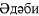 1 Издательство "Магариф-Вакыт"http://magarif-vakyt.ru/lit1-gar/ 3.1.1.2.2.2 Гарифуллина Ф.Ш.,
Мияссарова И.Х.Литературное чтение ( уку) в 2 частях: учебник для образовательных организаций начального общего образования с обучением на русском языке, для изучающих татарский язык как родной (на русском и татарском языках)2 Издательство "Магариф-Вакыт"http://magarif-vakyt.ru/lit2-gar/ 3.1.1.2.2.3 Гарифуллина Ф.Ш.,
Мияссарова И.Х.Литературное чтение ( уку) в 2 частях: учебник для образовательных организаций начального общего образования с обучением на русском языке, для изучающих татарский язык как родной (на русском и татарском языках)3 Издательство "Магариф-Вакыт"http://magarif-vakyt.ru/lit3-gar/ 3.1.1.2.2.4 Гарифуллина Ф.Ш.,
Мияссарова И.Х.Литературное чтение ( уку) в 2 частях: учебник для образовательных организаций начального общего образования с обучением на русском языке, для изучающих татарский язык как родной (на русском и татарском языках)4 Издательство "Магариф-Вакыт"http://magarif-vakyt.ru/lit4-gar/ 3.1.1.2.3.1 Захарова Л.В.,
Флегонтова У.М.Литературное чтение (на якутском языке)1 Национальное книжное издательство "Бичик" РС (Я) им.С.А.Новгородова"http://bichik.ru/stat.php?readmore=228 3.1.1.2.3.2 Захарова Л.В.,
Флегонтова У.М.Литературное чтение (на якутском языке)2 Национальное книжное издательство "Бичик" РС (Я) им.С.А.Новгородова"http://bichik.ru/stat.php?readmore=228 3.1.1.2.3.3 Захарова Л.В.,
Флегонтова У.М.Литературное чтение в 2 частях (на якутском языке)3 Национальное книжное издательство "Бичик" РС (Я) им.С.А.Новгородова"http://bichik.ru/stat.php?readmore=228 3.1.1.2.3.4 Захарова Л.В.,
Флегонтова У.М.Литературное чтение в 2 частях (на якутском языке)4 Национальное книжное издательство "Бичик" РС (Я) им.С.А.Новгородова"http://bichik.ru/stat.php?readmore=228 3.1.1.2.4.1 Позиция исключена - приказ Минобрнауки России от 8 июня 2015 года № 576. - См. предыдущую редакцию.
     Позиция исключена - приказ Минобрнауки России от 8 июня 2015 года № 576. - См. предыдущую редакцию.
     Позиция исключена - приказ Минобрнауки России от 8 июня 2015 года № 576. - См. предыдущую редакцию.
     Позиция исключена - приказ Минобрнауки России от 8 июня 2015 года № 576. - См. предыдущую редакцию.
     Позиция исключена - приказ Минобрнауки России от 8 июня 2015 года № 576. - См. предыдущую редакцию.
     3.1.1.2.4.2 Позиция исключена - приказ Минобрнауки России от 8 июня 2015 года № 576. - См. предыдущую редакцию.
     Позиция исключена - приказ Минобрнауки России от 8 июня 2015 года № 576. - См. предыдущую редакцию.
     Позиция исключена - приказ Минобрнауки России от 8 июня 2015 года № 576. - См. предыдущую редакцию.
     Позиция исключена - приказ Минобрнауки России от 8 июня 2015 года № 576. - См. предыдущую редакцию.
     Позиция исключена - приказ Минобрнауки России от 8 июня 2015 года № 576. - См. предыдущую редакцию.
     3.1.1.2.4.3 Позиция исключена - приказ Минобрнауки России от 8 июня 2015 года № 576. - См. предыдущую редакцию.
     Позиция исключена - приказ Минобрнауки России от 8 июня 2015 года № 576. - См. предыдущую редакцию.
     Позиция исключена - приказ Минобрнауки России от 8 июня 2015 года № 576. - См. предыдущую редакцию.
     Позиция исключена - приказ Минобрнауки России от 8 июня 2015 года № 576. - См. предыдущую редакцию.
     Позиция исключена - приказ Минобрнауки России от 8 июня 2015 года № 576. - См. предыдущую редакцию.
     3.1.1.2.4.4 Позиция исключена - приказ Минобрнауки России от 8 июня 2015 года № 576. - См. предыдущую редакцию.
     Позиция исключена - приказ Минобрнауки России от 8 июня 2015 года № 576. - См. предыдущую редакцию.
     Позиция исключена - приказ Минобрнауки России от 8 июня 2015 года № 576. - См. предыдущую редакцию.
     Позиция исключена - приказ Минобрнауки России от 8 июня 2015 года № 576. - См. предыдущую редакцию.
     Позиция исключена - приказ Минобрнауки России от 8 июня 2015 года № 576. - См. предыдущую редакцию.
     3.1.1.2.5.1 Сафиуллина Г.М.,
Гарифуллина М.Я.,
Мухаметзянова А.Г.,
Хасанова Ф.Ф.Литературное чтение ( уку) в 2 частях (на русском и татарском языках)1 Издательство "Магариф-Вакыт"http://magarif-vakyt.ru/lit1-saf/ 3.1.1.2.5.2 Сафиуллина Г.М.,
Гарифуллина М.Я.,
Мухаметзянова А.Г.,
Хасанова Ф.Ф.Литературное чтение ( уку) в 3 частях (на русском и татарском языках)2 Издательство "Магариф-Вакыт"http://magarif-vakyt.ru/lit2-saf/ 3.1.1.2.5.3 Сафиуллина Г.М.,
Хасанова Ф.Ф.,
Мухаметзянова А.Г.Литературное чтение ( уку) в 3 частях (на русском и татарском языках)3 Издательство "Магариф-Вакыт"http://magarif-vakyt.ru/lit3-saf/ 3.1.1.2.5.4 Сафиуллина Г.М.,
Хасанова Ф.Ф.,
Мухаметзянова А.Г.Литературное чтение ( уку) в 3 частях (на русском и татарском языках)4 Издательство "Магариф-Вакыт"http://magarif-vakyt.ru/lit4-saf/ 3.1.1.2.6.1 Позиция исключена - приказ Минобрнауки России от 8 июня 2015 года № 576. - См. предыдущую редакцию.
     Позиция исключена - приказ Минобрнауки России от 8 июня 2015 года № 576. - См. предыдущую редакцию.
     Позиция исключена - приказ Минобрнауки России от 8 июня 2015 года № 576. - См. предыдущую редакцию.
     Позиция исключена - приказ Минобрнауки России от 8 июня 2015 года № 576. - См. предыдущую редакцию.
     Позиция исключена - приказ Минобрнауки России от 8 июня 2015 года № 576. - См. предыдущую редакцию.
     3.1.1.2.6.2 Позиция исключена - приказ Минобрнауки России от 8 июня 2015 года № 576. - См. предыдущую редакцию.
     Позиция исключена - приказ Минобрнауки России от 8 июня 2015 года № 576. - См. предыдущую редакцию.
     Позиция исключена - приказ Минобрнауки России от 8 июня 2015 года № 576. - См. предыдущую редакцию.
     Позиция исключена - приказ Минобрнауки России от 8 июня 2015 года № 576. - См. предыдущую редакцию.
     Позиция исключена - приказ Минобрнауки России от 8 июня 2015 года № 576. - См. предыдущую редакцию.
     3.1.1.2.6.3 Позиция исключена - приказ Минобрнауки России от 8 июня 2015 года № 576. - См. предыдущую редакцию.
     Позиция исключена - приказ Минобрнауки России от 8 июня 2015 года № 576. - См. предыдущую редакцию.
     Позиция исключена - приказ Минобрнауки России от 8 июня 2015 года № 576. - См. предыдущую редакцию.
     Позиция исключена - приказ Минобрнауки России от 8 июня 2015 года № 576. - См. предыдущую редакцию.
     Позиция исключена - приказ Минобрнауки России от 8 июня 2015 года № 576. - См. предыдущую редакцию.
     3.1.1.2.6.4 Позиция исключена - приказ Минобрнауки России от 8 июня 2015 года № 576. - См. предыдущую редакцию.
     Позиция исключена - приказ Минобрнауки России от 8 июня 2015 года № 576. - См. предыдущую редакцию.
     Позиция исключена - приказ Минобрнауки России от 8 июня 2015 года № 576. - См. предыдущую редакцию.
     Позиция исключена - приказ Минобрнауки России от 8 июня 2015 года № 576. - См. предыдущую редакцию.
     Позиция исключена - приказ Минобрнауки России от 8 июня 2015 года № 576. - См. предыдущую редакцию.
     3.1.1.2.6.5 Позиция исключена - приказ Минобрнауки России от 8 июня 2015 года № 576. - См. предыдущую редакцию.
     Позиция исключена - приказ Минобрнауки России от 8 июня 2015 года № 576. - См. предыдущую редакцию.
     Позиция исключена - приказ Минобрнауки России от 8 июня 2015 года № 576. - См. предыдущую редакцию.
     Позиция исключена - приказ Минобрнауки России от 8 июня 2015 года № 576. - См. предыдущую редакцию.
     Позиция исключена - приказ Минобрнауки России от 8 июня 2015 года № 576. - См. предыдущую редакцию.
     3.2. Основное общее образование 3.2. Основное общее образование 3.2. Основное общее образование 3.2. Основное общее образование 3.2. Основное общее образование 3.2. Основное общее образование 3.2.1.Филология (предметная область)Филология (предметная область)Филология (предметная область)Филология (предметная область)Филология (предметная область)3.2.1.1.Родной язык (учебный предмет)Родной язык (учебный предмет)Родной язык (учебный предмет)Родной язык (учебный предмет)Родной язык (учебный предмет)3.2.1.1.1.1 Чебодаева Л.И.,
Тюмерекова Т.Т.,
Толмашова Н.А.,
Карачакова Е.Г.,
Сазанакова З.И.,
Идимешева И.В."Хакас тiлi" ("Хакасский язык") (на хакасском языке)5 ГБУ РХ "Хакасское книжное издательство"http://www.khakas-book.ru/index.php/literature/khakasskij-yazyk/5-
klass/uchebnik-khakas-tili-5-klasskha-detail 3.2.1.1.1.2 Чебодаева Л.И.,
Карачакова Е.Г.,
Тахтаракова М.Л.,
Толмашова Н.А.,
Тюмерекова Т.Т.,
Султрекова З.И."Хакас тiлi" ("Хакасский язык") (на хакасском языке)6 ГБУ РХ "Хакасское книжное издательство"http://www.khakas-book.ru/index.php/literature/khakasskij-yazyk/6-
klass-1/uchebnik-khakas-tili-6-klasskha-detail 3.2.1.1.1.3 Чебодаева Л.И.,
Кызласова И.Л.,
Султрекова З.И.,
Карачакова Е.Г.,
Тахтаракова М.Л.,
Тюмерекова Т.Т."Хакас тiлi" ("Хакасский язык") (на хакасском языке)7 ГБУ РХ "Хакасское книжное издательство"http://www.khakas-book.ru/index.php/literature/khakasskij-yazyk/7-
klass-1/uchebnik-khakas-tili-7-klasskha-detail 3.2.1.1.1.4 Чебодаева Л.И.,
Медведева М.А.,
Карачакова Е.Г.,
Тахтаракова М.Л.,
Тюмерекова Т.Т."Хакас тiлi" ("Хакасский язык") (на хакасском языке)8 ГБУ РХ "Хакасское книжное издательство"http://www.khakas-book.ru/index.php/literature/khakasskij-yazyk/8-
klass/uchebnik-khakas-tili-6-klasskha-1-detail 3.2.1.1.1.5 Чебодаева Л.И.,
Карачакова Е.Г.,
Тюмерекова Т.Т.,
Тахтаракова М.Л."Хакас тiлi" ("Хакасский язык") (на хакасском языке)9 ГБУ РХ "Хакасское книжное издательство"http://www.khakas-book.ru/index.php/literature/khakasskij-yazyk/9-
klass-1/uchebnik-khakas-tili-9-klasskha-detail 3.2.1.1.2.1 Хайдарова Р.З.,
Ахметзянова Г.М.Татарский язык. 5 класс: учебник для образовательных организаций основного общего образования с обучением на русском языке (для изучающих татарский язык)5 Татармультфильм http://publishertm.ru/textbooks/form5/ (Позиция дополнительно включена приказом Минобрнауки России от 8 июня 2015 года № 576)(Позиция дополнительно включена приказом Минобрнауки России от 8 июня 2015 года № 576)(Позиция дополнительно включена приказом Минобрнауки России от 8 июня 2015 года № 576)(Позиция дополнительно включена приказом Минобрнауки России от 8 июня 2015 года № 576)(Позиция дополнительно включена приказом Минобрнауки России от 8 июня 2015 года № 576)(Позиция дополнительно включена приказом Минобрнауки России от 8 июня 2015 года № 576)3.2.1.1.2.2 Хайдарова Р.З.,
Назипова З.Р.Татарский язык. 6 класс: учебник для образовательных организаций основного общего образования с обучением на русском языке (для изучающих татарский язык)6 Татармультфильм http://publishertm.ru/textbooks/form6/ (Позиция дополнительно включена приказом Минобрнауки России от 8 июня 2015 года № 576)(Позиция дополнительно включена приказом Минобрнауки России от 8 июня 2015 года № 576)(Позиция дополнительно включена приказом Минобрнауки России от 8 июня 2015 года № 576)(Позиция дополнительно включена приказом Минобрнауки России от 8 июня 2015 года № 576)(Позиция дополнительно включена приказом Минобрнауки России от 8 июня 2015 года № 576)(Позиция дополнительно включена приказом Минобрнауки России от 8 июня 2015 года № 576)3.2.1.1.2.3 Хайдарова Р.З.,
Малафеева Р.Л.Татарский язык. 7 класс: учебник для образовательных организаций основного общего образования с обучением на русском языке (для изучающих татарский язык)7 Татармультфильм http://publishertm.ru/textbooks/form7/ (Позиция дополнительно включена приказом Минобрнауки России от 8 июня 2015 года № 576)(Позиция дополнительно включена приказом Минобрнауки России от 8 июня 2015 года № 576)(Позиция дополнительно включена приказом Минобрнауки России от 8 июня 2015 года № 576)(Позиция дополнительно включена приказом Минобрнауки России от 8 июня 2015 года № 576)(Позиция дополнительно включена приказом Минобрнауки России от 8 июня 2015 года № 576)(Позиция дополнительно включена приказом Минобрнауки России от 8 июня 2015 года № 576)3.2.1.1.2.4 Хайдарова Р.З.,
Малафеева Р.Л.Татарский язык. 8 класс: учебник для образовательных организаций основного общего образования с обучением на русском языке (для изучающих татарский язык)8 Татармультфильм http://publishertm.ru/textbooks/form8/ (Позиция дополнительно включена приказом Минобрнауки России от 8 июня 2015 года № 576)(Позиция дополнительно включена приказом Минобрнауки России от 8 июня 2015 года № 576)(Позиция дополнительно включена приказом Минобрнауки России от 8 июня 2015 года № 576)(Позиция дополнительно включена приказом Минобрнауки России от 8 июня 2015 года № 576)(Позиция дополнительно включена приказом Минобрнауки России от 8 июня 2015 года № 576)(Позиция дополнительно включена приказом Минобрнауки России от 8 июня 2015 года № 576)3.2.1.1.2.5 Хайдарова Р.З.,
Ибрагимова Г.И.,
Малафеева Р.Л.Татарский язык. 9 класс: учебник для образовательных организаций основного общего образования с обучением на русском языке (для изучающих татарский язык)9 Татармультфильм http://publishertm.ru/textbooks/form9/ (Позиция дополнительно включена приказом Минобрнауки России от 8 июня 2015 года № 576)(Позиция дополнительно включена приказом Минобрнауки России от 8 июня 2015 года № 576)(Позиция дополнительно включена приказом Минобрнауки России от 8 июня 2015 года № 576)(Позиция дополнительно включена приказом Минобрнауки России от 8 июня 2015 года № 576)(Позиция дополнительно включена приказом Минобрнауки России от 8 июня 2015 года № 576)(Позиция дополнительно включена приказом Минобрнауки России от 8 июня 2015 года № 576)3.2.1.1.3.1 Шамсутдинова Р.Р.,
Хадиева Г.К.,
Хадиева Г.В.Татарский язык (Татар теле): учебник для общеобразова- тельных организаций основного общего образования с обучением на русском языке (для изучающих татарский язык как родной)5 Издательство "Магариф-Вакыт"http:/magarif-vakyt.ru/tattele-sham-5/ (Позиция дополнительно включена приказом Минобрнауки России от 8 июня 2015 года № 576)(Позиция дополнительно включена приказом Минобрнауки России от 8 июня 2015 года № 576)(Позиция дополнительно включена приказом Минобрнауки России от 8 июня 2015 года № 576)(Позиция дополнительно включена приказом Минобрнауки России от 8 июня 2015 года № 576)(Позиция дополнительно включена приказом Минобрнауки России от 8 июня 2015 года № 576)(Позиция дополнительно включена приказом Минобрнауки России от 8 июня 2015 года № 576)3.2.1.1.3.2 Сагдиева Р.К.,
Гарапшина Р.М.,
Хайруллина Г.И.Татарский язык (Татар теле): учебник для общеобразова-  тельных организаций основного общего образования с обучением на русском языке (для изучающих татарский язык как родной)6 Издательство "Магариф-Вакыт"http://magarif-vakyt.ru/tattele-sag-6/ (Позиция дополнительно включена приказом Минобрнауки России от 8 июня 2015 года № 576)(Позиция дополнительно включена приказом Минобрнауки России от 8 июня 2015 года № 576)(Позиция дополнительно включена приказом Минобрнауки России от 8 июня 2015 года № 576)(Позиция дополнительно включена приказом Минобрнауки России от 8 июня 2015 года № 576)(Позиция дополнительно включена приказом Минобрнауки России от 8 июня 2015 года № 576)(Позиция дополнительно включена приказом Минобрнауки России от 8 июня 2015 года № 576)3.2.1.1.3.3 Сагдиева Р.К.,
Харисова Г.Ф.,
Сабирзянова Л.К.,
Нуриева М.А.Татарский язык (Татар теле): учебник для общеобразова- тельных организаций основного общего образования с обучением на русском языке (для изучающих татарский язык как родной)7 Издательство "Магариф-Вакыт"http://magarif-vakyt.ru/tattele-sag-7/ (Позиция дополнительно включена приказом Минобрнауки России от 8 июня 2015 года № 576)
     (Позиция дополнительно включена приказом Минобрнауки России от 8 июня 2015 года № 576)
     (Позиция дополнительно включена приказом Минобрнауки России от 8 июня 2015 года № 576)
     (Позиция дополнительно включена приказом Минобрнауки России от 8 июня 2015 года № 576)
     (Позиция дополнительно включена приказом Минобрнауки России от 8 июня 2015 года № 576)
     (Позиция дополнительно включена приказом Минобрнауки России от 8 июня 2015 года № 576)
     3.2.1.1.3.4 Сагдиева Р.К.,
Хайруллина Г.И.Татарский язык (Татар теле): учебник для общеобразова- тельных организаций основного общего образования с обучением на русском языке (для изучающих татарский язык как родной)8 Издательство "Магариф-Вакыт"http://magarif-vakyt.ru/tattele-sag-8/ (Позиция дополнительно включена приказом Минобрнауки России от 8 июня 2015 года № 576)(Позиция дополнительно включена приказом Минобрнауки России от 8 июня 2015 года № 576)(Позиция дополнительно включена приказом Минобрнауки России от 8 июня 2015 года № 576)(Позиция дополнительно включена приказом Минобрнауки России от 8 июня 2015 года № 576)(Позиция дополнительно включена приказом Минобрнауки России от 8 июня 2015 года № 576)(Позиция дополнительно включена приказом Минобрнауки России от 8 июня 2015 года № 576)3.2.1.1.3.5 Сагдиева Р.К.,
Кадирова Э.Х.Татарский язык (Татар теле): учебник для общеобразова- тельных организаций основного общего образования с обучением на русском языке (для изучающих татарский язык как родной)9 Издательство "Магариф-Вакыт"http://magarif-vakyt.ru/tattele-sag-9/ (Позиция дополнительно включена приказом Минобрнауки России от 8 июня 2015 года № 576)(Позиция дополнительно включена приказом Минобрнауки России от 8 июня 2015 года № 576)(Позиция дополнительно включена приказом Минобрнауки России от 8 июня 2015 года № 576)(Позиция дополнительно включена приказом Минобрнауки России от 8 июня 2015 года № 576)(Позиция дополнительно включена приказом Минобрнауки России от 8 июня 2015 года № 576)(Позиция дополнительно включена приказом Минобрнауки России от 8 июня 2015 года № 576)3.2.1.2.Родная литература (учебный предмет)Родная литература (учебный предмет)Родная литература (учебный предмет)Родная литература (учебный предмет)Родная литература (учебный предмет)3.2.1.2.1.1 Боргоякова М.П.,
Майнагашева Н.С.,
Толмашова Н.А.,
Мамышева Н.А.,
Тиникова В.С.,
Топоев Р.П."Хакас литературазы" ("Хакасская литература") (на хакасском языке)5 ГБУ РХ "Хакасское книжное издательство"http://khakas-book.ru/index.php/literature/literatura/7-
klass/uchebnik-khakas-literaturazy-7-klasskha-detail 3.2.1.2.1.2 Боргоякова М.П.,
Майнагашева Н.С.,
Мамышева Н.А.,
Тиникова В.С.,
Толмашова Н.А.,
Топоев Р.П."Хакас литературазы" ("Хакасская литература") (на хакасском языке)6 ГБУ РХ "Хакасское книжное издательство"http://khakas-book.ru/index.php/literature/literatura/6-
klass/uchebnik-khakas-literaturazy-6-klasskha-detail 3.2.1.2.1.3 Боргоякова М.П.,
Майнагашева Н.С.,
Тиникова В.С.,
Боргоякова Д.М.,
Мамышева Н.А.,
Толмашова Н.А.,
Топоев Р.П."Хакас литературазы" ("Хакасская литература") (на хакасском языке)7 ГБУ РХ "Хакасское книжное издательство"http://khakas-book.ru/index.php/literature/literatura/7-
klass/uchebnik-khakas-literaturazy-7-klasskha-detail 3.2.1.2.1.4 Боргоякова М.П.,
Майнагашева Н.С.,
Толмашова Н.А.,
Мамышева Н.А.,
Тиникова В.С."Хакас литературазы" ("Хакасская литература") (на хакасском языке)8 ГБУ РХ "Хакасское книжное издательство"http://www.khakas-book.ru/index.php/literature/literatura/
outdoortools/8-klass-literatura-1-detail 3.2.1.2.1.5 Боргоякова М.П.,
Майнагашева Н.С.,
Топоев Р.П.,
Мамышева Н.А.,
Боргоякова Д.М.,
Тиникова В.С.,
Толмашова Н.А."Хакас литературазы" ("Хакасская литература") (на хакасском языке)9 ГБУ РХ "Хакасское книжное издательство"http://www.khakas-book.ru/index.php/literature/literatura/9-
klass/uchebnik-khakas-literaturazy-9-klasskha-detail 3.2.1.2.2.1 Хасанова Ф.Ф.,
Сафиуллина Г.М.,
Гарифуллина М.Я.Татарская литература: учебник для общеобразова- тельных организаций основного общего образования с обучением на русском языке (для изучающих татарский язык как родной), в 2-х частях 5 Издательство "Магариф-Вакыт"http://magarif-vakyt.ru/edebiat-has5/ (Позиция дополнительно включена приказом Минобрнауки России от 8 июня 2015 года № 576)(Позиция дополнительно включена приказом Минобрнауки России от 8 июня 2015 года № 576)(Позиция дополнительно включена приказом Минобрнауки России от 8 июня 2015 года № 576)(Позиция дополнительно включена приказом Минобрнауки России от 8 июня 2015 года № 576)(Позиция дополнительно включена приказом Минобрнауки России от 8 июня 2015 года № 576)(Позиция дополнительно включена приказом Минобрнауки России от 8 июня 2015 года № 576)3.2.1.2.2.2 Хасанова Ф.Ф.,
Сафиуллина Г.М.,
Гарифуллина М.Я.Татарская литература: учебник для общеобразова- тельных организаций основного общего образования с обучением на русском языке (для изучающих татарский язык как родной), в 2-х частях 6 Издательство "Магариф-Вакыт"http://magarif-vakyt.ru/edebiat-has6/ (Позиция дополнительно включена приказом Минобрнауки России от 8 июня 2015 года № 576)(Позиция дополнительно включена приказом Минобрнауки России от 8 июня 2015 года № 576)(Позиция дополнительно включена приказом Минобрнауки России от 8 июня 2015 года № 576)(Позиция дополнительно включена приказом Минобрнауки России от 8 июня 2015 года № 576)(Позиция дополнительно включена приказом Минобрнауки России от 8 июня 2015 года № 576)(Позиция дополнительно включена приказом Минобрнауки России от 8 июня 2015 года № 576)3.2.1.2.2.3 Хасанова Ф.Ф.,
Сафиуллина Г.М.,
Гарифуллина М.Я.,
Сафиуллина А.Н.Татарская литература: учебник для общеобразова- тельных организаций основного общего образования с обучением на русском языке (для изучающих татарский язык как родной), в 2-х частях 7 Издательство "Магариф-Вакыт"http://magarif-vakyt.ru/edebiat-has7/ (Позиция дополнительно включена приказом Минобрнауки России от 8 июня 2015 года № 576)(Позиция дополнительно включена приказом Минобрнауки России от 8 июня 2015 года № 576)(Позиция дополнительно включена приказом Минобрнауки России от 8 июня 2015 года № 576)(Позиция дополнительно включена приказом Минобрнауки России от 8 июня 2015 года № 576)(Позиция дополнительно включена приказом Минобрнауки России от 8 июня 2015 года № 576)(Позиция дополнительно включена приказом Минобрнауки России от 8 июня 2015 года № 576)3.2.1.2.2.4 Хасанова Ф.Ф.,
Сафиуллина Г.М.,
Гарифуллина М.Я.,
Сафиуллина А.Н.Татарская литература: учебник для общеобразова- тельных организаций основного общего образования с обучением на русском языке (для изучающих татарский язык как родной), в 2-х частях 8 Издательство "Магариф-Вакыт"http://magarif-vakyt.ru/edebiat-has8/ (Позиция дополнительно включена приказом Минобрнауки России от 8 июня 2015 года № 576)(Позиция дополнительно включена приказом Минобрнауки России от 8 июня 2015 года № 576)(Позиция дополнительно включена приказом Минобрнауки России от 8 июня 2015 года № 576)(Позиция дополнительно включена приказом Минобрнауки России от 8 июня 2015 года № 576)(Позиция дополнительно включена приказом Минобрнауки России от 8 июня 2015 года № 576)(Позиция дополнительно включена приказом Минобрнауки России от 8 июня 2015 года № 576)3.2.1.2.2.5 Хасанова Ф.Ф.,
Сафиуллина Г.М.,
Гарифуллина М.Я.Татарская литература: учебник для общеобразова- тельных организаций основного общего образования с обучением на русском языке (для изучающих татарский язык как родной), в 2-х частях 9 Издательство "Магариф-Вакыт"http://magarif-vakyt.ru/edebiat-has9/ (Позиция дополнительно включена приказом Минобрнауки России от 8 июня 2015 года № 576)(Позиция дополнительно включена приказом Минобрнауки России от 8 июня 2015 года № 576)(Позиция дополнительно включена приказом Минобрнауки России от 8 июня 2015 года № 576)(Позиция дополнительно включена приказом Минобрнауки России от 8 июня 2015 года № 576)(Позиция дополнительно включена приказом Минобрнауки России от 8 июня 2015 года № 576)(Позиция дополнительно включена приказом Минобрнауки России от 8 июня 2015 года № 576)3.2.1.2.3.1 Мотигуллина А.Р.,
Ханнанов Р.Г.,
Хисматова Л.К.Татарская литература: учебник для общеобразова- тельных организаций основного общего образования с обучением на русском языке (для изучающих татарский язык), в 2-х частях 5 Издательство "Магариф-Вакыт"http://magarif-vakyt.ru/edebiat-mot5/ (Позиция дополнительно включена приказом Минобрнауки России от 8 июня 2015 года № 576)(Позиция дополнительно включена приказом Минобрнауки России от 8 июня 2015 года № 576)(Позиция дополнительно включена приказом Минобрнауки России от 8 июня 2015 года № 576)(Позиция дополнительно включена приказом Минобрнауки России от 8 июня 2015 года № 576)(Позиция дополнительно включена приказом Минобрнауки России от 8 июня 2015 года № 576)(Позиция дополнительно включена приказом Минобрнауки России от 8 июня 2015 года № 576)3.2.1.2.3.2 Мотигуллина А.Р.,
Ханнанов Р.Г.,
Гизатуллина Э.Х.Татарская литература: учебник для общеобразова- тельных организаций основного общего образования с обучением на русском языке (для изучающих татарский язык), в 2-х частях 6 Издательство "Магариф-Вакыт"http://magarif-vakyt.ru/edebiat-mot6/ (Позиция дополнительно включена приказом Минобрнауки России от 8 июня 2015 года № 576)(Позиция дополнительно включена приказом Минобрнауки России от 8 июня 2015 года № 576)(Позиция дополнительно включена приказом Минобрнауки России от 8 июня 2015 года № 576)(Позиция дополнительно включена приказом Минобрнауки России от 8 июня 2015 года № 576)(Позиция дополнительно включена приказом Минобрнауки России от 8 июня 2015 года № 576)(Позиция дополнительно включена приказом Минобрнауки России от 8 июня 2015 года № 576)3.2.1.2.3.3 Мотигуллина А.Р.,
Ханнанов Р.Г.,
Мулласалихова Г.Г.Татарская литература: учебник для общеобразова- тельных организаций основного общего образования с обучением на русском языке (для изучающих татарский язык), в 2-х частях 7 Издательство "Магариф-Вакыт"http://magarif-vakyt.ru/edebiat-mot7/ (Позиция дополнительно включена приказом Минобрнауки России от 8 июня 2015 года № 576)(Позиция дополнительно включена приказом Минобрнауки России от 8 июня 2015 года № 576)(Позиция дополнительно включена приказом Минобрнауки России от 8 июня 2015 года № 576)(Позиция дополнительно включена приказом Минобрнауки России от 8 июня 2015 года № 576)(Позиция дополнительно включена приказом Минобрнауки России от 8 июня 2015 года № 576)(Позиция дополнительно включена приказом Минобрнауки России от 8 июня 2015 года № 576)3.2.1.2.3.4 Мотигуллина А.Р.,
Ханнанов Р.Г.,
Валиуллина Р.Х.Татарская литература: учебник для общеобразова- тельных организаций основного общего образования с обучением на русском языке (для изучающих татарский язык), в 2-х частях 8 Издательство "Магариф-Вакыт"http://magarif-vakyt.ru/edebiat-mot8/ (Позиция дополнительно включена приказом Минобрнауки России от 8 июня 2015 года № 576)(Позиция дополнительно включена приказом Минобрнауки России от 8 июня 2015 года № 576)(Позиция дополнительно включена приказом Минобрнауки России от 8 июня 2015 года № 576)(Позиция дополнительно включена приказом Минобрнауки России от 8 июня 2015 года № 576)(Позиция дополнительно включена приказом Минобрнауки России от 8 июня 2015 года № 576)(Позиция дополнительно включена приказом Минобрнауки России от 8 июня 2015 года № 576)3.2.1.2.3.5 Мотигуллина А.Р.,
Ханнанов Р.Г.,
Хуснуллина Х.Х.Татарская литература: учебник для общеобразова- тельных организаций основного общего образования с обучением на русском языке (для изучающих татарский язык), в 2-х частях 9 Издательство "Магариф-Вакыт"http://magarif-vakyt.ru/edebiat-mot9/ (Позиция дополнительно включена приказом Минобрнауки России от 8 июня 2015 года № 576)(Позиция дополнительно включена приказом Минобрнауки России от 8 июня 2015 года № 576)(Позиция дополнительно включена приказом Минобрнауки России от 8 июня 2015 года № 576)(Позиция дополнительно включена приказом Минобрнауки России от 8 июня 2015 года № 576)(Позиция дополнительно включена приказом Минобрнауки России от 8 июня 2015 года № 576)(Позиция дополнительно включена приказом Минобрнауки России от 8 июня 2015 года № 576)